ΕΛΛΗΝΙΚΗ ΔΗΜΟΚΡΑΤΙΑ 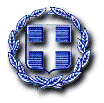 ΝΟΜΟΣ ΔΩΔΕΚΑΝΗΣΟΥΔΗΜΟΣ ΡΟΔΟΥΔΙΕΥΘΥΝΣΗ ΟΙΚΟΝΟΜΙΚΩΝ                                                              Ρόδος, 04/04/2018ΤΜΗΜΑ : ΠΡΟΜΗΘΕΙΩΝ  ΠΛΗΡΟΦΟΡΙΕΣ:ΑΦΑΝΤΕΝΟΣ ΝΙΚΟΛΑΟΣ                                       ΑΡ. ΠΡΩΤ. :2/21028T.K. 85100FAX: 22410-39780                                                                                      ΤΗΛ:22410-35445                                           EMAIL: periousia@rhodes.grΑΠΟΦΑΣΗ ΔΗΜΑΡΧΟΥ 1608/2018ΘΕΜΑ :  ΔΙΑΚΗΡΥΞΗ ΑΝΟΙΚΤΟΥ ΔΙΕΘΝΟΥΣ ΔΙΑΓΩΝΙΣΜΟΥ ΓΙΑ ΤΗ ΠΡΟΜΗΘΕΙΑ με τιτλο «ΕΠΙΧΕΙΡΗΣΙΑΚΟ ΠΡΟΓΡΑΜΜΑ ΕΠΙΣΙΤΙΣΤΙΚΗΣ ΚΑΙ ΒΑΣΙΚΗΣ ΥΛΙΚΗΣ ΣΥΝΔΡΟΜΗΣ ΤΟΥ ΤΑΜΕΙΟΥ ΕΥΡΩΠΑΪΚΗΣ ΒΟΗΘΕΙΑΣ ΠΡΟΣ ΤΟΥΣ ΑΠΟΡΟΥΣ» (ΤΕΒΑ) 2014-2020 ΓΙΑ ΤΗΝ ΠΡΑΞΗ «ΑΠΟΚΕΝΤΡΩΜΕΝΕΣ ΠΡΟΜΗΘΕΙΕΣ ΤΡΟΦΙΜΩΝ ΚΑΙ ΒΑΣΙΚΗΣ ΥΛΙΚΗΣ ΣΥΝΔΡΟΜΗΣ, ΔΙΟΙΚΗΤΙΚΕΣ ΔΑΠΑΝΕΣ ΚΑΙ ΠΑΡΟΧΗ ΣΥΝΟΔΕΥΤΙΚΩΝ ΜΕΤΡΩΝ 2015-2016» – Κ.Σ. ΡΟΔΟΥ ΜΕ ΚΩΔΙΚΟ ΟΠΣ 5000222 Ο ΑΝΤΙΔΗΜΑΡΧΟΣ ΟΙΚΟΝΟΜΙΚΩΝΕΧΟΝΤΑΣ ΥΠ΄ ΟΨΙΝΟΠΩΣ ΙΣΧΥΟΥΝ Τις διατάξεις  του ν. 4412/2016 (Α' 147) “Δημόσιες Συμβάσεις Έργων, Προμηθειών και Υπηρεσιών (προσαρμογή στις Οδηγίες 2014/24/ ΕΕ και 2014/25/ΕΕ)»του ν. 4314/2014 (Α' 265) “Α) Για τη διαχείριση, τον έλεγχο και την εφαρμογή αναπτυξιακών παρεμβάσεων για την προγραμματική περίοδο 2014−2020, Β) Ενσωμάτωση της Οδηγίας 2012/17 του Ευρωπαϊκού Κοινοβουλίου και του Συμβουλίου της 13ης Ιουνίου 2012 (ΕΕ L 156/16.6.2012) στο ελληνικό δίκαιο, τροποποίηση του ν. 3419/2005 (Α' 297) και άλλες διατάξεις” και του ν. 3614/2007 (Α' 267) «Διαχείριση, έλεγχος και εφαρμογή αναπτυξιακών παρεμβάσεων για την προγραμματική περίοδο 2007 -2013»,του ν. 4270/2014 (Α' 143) «Αρχές δημοσιονομικής διαχείρισης και εποπτείας (ενσωμάτωση της Οδηγίας 2011/85/ΕΕ) – δημόσιο λογιστικό και άλλες διατάξεις»,του ν. 4250/2014 (Α' 74) «Διοικητικές Απλουστεύσεις - Καταργήσεις, Συγχωνεύσεις Νομικών Προσώπων και Υπηρεσιών του Δημοσίου Τομέα-Τροποποίηση Διατάξεων του π.δ. 318/1992 (Α΄161) και λοιπές ρυθμίσεις» και ειδικότερα τις διατάξεις του άρθρου 1,  της παρ. Ζ του Ν. 4152/2013 (Α' 107) «Προσαρμογή της ελληνικής νομοθεσίας στην Οδηγία 2011/7 της 16.2.2011 για την καταπολέμηση των καθυστερήσεων πληρωμών στις εμπορικές συναλλαγές», του ν. 4129/2013 (Α’ 52) «Κύρωση του Κώδικα Νόμων για το Ελεγκτικό Συνέδριο»του ν. 4013/2011 (Α’ 204) «Σύσταση ενιαίας Ανεξάρτητης Αρχής Δημοσίων Συμβάσεων και Κεντρικού Ηλεκτρονικού Μητρώου Δημοσίων Συμβάσεων…», του ν. 3861/2010 (Α’ 112) «Ενίσχυση της διαφάνειας με την υποχρεωτική ανάρτηση νόμων και πράξεων των κυβερνητικών, διοικητικών και αυτοδιοικητικών οργάνων στο διαδίκτυο "Πρόγραμμα Διαύγεια" και άλλες διατάξεις”,του άρθρου 4 του π.δ. 118/07 (Α΄150)του άρθρου 5 της απόφασης με αριθμ. 11389/1993 (Β΄ 185) του Υπουργού Εσωτερικών του ν. 3548/2007 (Α’ 68) «Καταχώριση δημοσιεύσεων των φορέων του Δημοσίου στο νομαρχιακό και τοπικό Τύπο και άλλες διατάξεις», του ν. 2859/2000 (Α’ 248) «Κύρωση Κώδικα Φόρου Προστιθέμενης Αξίας», του ν.2690/1999 (Α' 45) “Κύρωση του Κώδικα Διοικητικής Διαδικασίας και άλλες διατάξεις”  και ιδίως των άρθρων 7 και 13 έως 15,του ν. 2121/1993 (Α' 25) “Πνευματική Ιδιοκτησία, Συγγενικά Δικαιώματα και Πολιτιστικά Θέματα”, του Ν. 4497/2017 (ΦΕΚ Α΄ 171/13.11.2017) « Άσκηση υπαίθριων εμπορικών δραστηριοτήτων, εκσυγχρονισμός της επιμελητηριακής νομοθεσίας και άλλες διατάξεις» - Τροποποιήσεις σε δημόσιες συμβάσεις», και ιδίως του άρθρου 107 αυτού.του π.δ 28/2015 (Α' 34) “Κωδικοποίηση διατάξεων για την πρόσβαση σε δημόσια έγγραφα και στοιχεία”, Το Π.Δ. 80/2016 (Α’ 145) Ανάληψη Υποχρεώσεων από τους Διατάκτεςτης με αρ. 57654 (Β’ 1781/23.5.2017) Απόφασης του Υπουργού Οικονομίας και Ανάπτυξης «Ρύθμιση ειδικότερων θεμάτων λειτουργίας και διαχείρισης του Κεντρικού Ηλεκτρονικού Μητρώου Δημοσίων Συμβάσεων (ΚΗΜΔΗΣ) του Υπουργείου Οικονομίας και Ανάπτυξης»της με αρ. 56902/215 (Β' 1924/2.6.2017) Απόφασης του Υπουργού Οικονομίας και Ανάπτυξης «Τεχνικές λεπτομέρειες και διαδικασίες λειτουργίας του Εθνικού Συστήματος Ηλεκτρονικών Δημοσίων Συμβάσεων (Ε.Σ.Η.ΔΗ.Σ.)»,των σε εκτέλεση των ανωτέρω νόμων εκδοθεισών κανονιστικών πράξεων, των λοιπών διατάξεων που αναφέρονται ρητά ή απορρέουν από τα οριζόμενα στα συμβατικά τεύχη της παρούσας,  καθώς και του συνόλου των διατάξεων του ασφαλιστικού, εργατικού, κοινωνικού, περιβαλλοντικού και φορολογικού δικαίου που διέπει την ανάθεση και εκτέλεση της παρούσας σύμβασης, έστω και αν δεν αναφέρονται ρητά παραπάνω.Το Π.Δ. 56/1995 (ΦΕΚ 45 Α’/17-2-1995) Συμμόρφωση της Ελληνικής νομοθεσίας προς τις Οδηγίες 92/46/ΕΟΚ και 92/47/ΕΟΚ του Συμβουλίου περί των υγειονομικών κανόνων που διέπουν την παραγωγή και εμπορία γάλακτος και προϊόντων με βάση το γάλα.Το Π.Δ. 203/98 Τροποποίηση και συμπλήρωση του προεδρικού διατάγματος 410/94 Υγειονομικοί όροι παραγωγής και διάθεσης στην αγορά νωπού κρέατος (231/Α) σε συμμόρφωση προς την οδηγία 95/23/ΕΚ του Συμβουλίου και τροποποίηση των προεδρικών       διαταγμάτων 204/96 (162/Α), 291/96 (201/Α) και 11/95 (5/Α)Τις διατάξεις του Ν. 2741/99, Φ.Ε.Κ. 199 τ .Α΄/ 28-09-1999 Ενιαίος Φορέας Ελέγχου Τροφίμων άλλες ρυθμίσεις θεμάτων αρμοδιότητας του Υπουργείου Ανάπτυξης και λοιπές διατάξεις.Τις διατάξεις του Π.Δ. 410/94, Φ.Ε.Κ. 231 τ. Α΄/ 23-12-1994 Υγειονομικοί όροι παραγωγής και διάθεσης στην αγορά νωπού κρέατος, όπως συμπληρώθηκε και τροποποιήθηκε με τα Π.Δ.203/1998 και 79/2007.Των κανονισμών της Ε.Ο.Κ. αρ. 1208/1981 (ποιότητα μόσχου), 1538/1991 (ποιότητα κοτόπουλου).Των Π.Δ. 291/1996 Φ.Ε.Κ. 201 τ. Α΄/ 27-08-1996 Υγειονομικοί όροι για την παραγωγή και εμπορία νωπού κρέατος πουλερικών, σε συμμόρφωση προς την Οδηγία 92/116 Ε.Ο.Κ. του Συμβουλίου,  καν. Ε.Ο.Κ. 543/08 (κοτόπουλο), Π.Δ. 306/1980 και L 87/51 οδηγία της Ε.Ε. (αλλαντικά) και Β.Δ. 437/1961 (αυγά), την 3/17-06- 2011 Αγορανομική διάταξη, για νωπά Οπωρολαχανικά, την Υ1γ/Γ.Π. ΟΙΚ.96967(ΦΕΚ 2718/τ. Β΄/08-10-2012), Υγειονομική διάταξη –Υγειονομικοί όροι και προϋποθέσεις λειτουργίας επιχειρήσεων τροφίμων & ποτών.Του Ν. 3526/2007, Φ.Ε.Κ. 24 τ. Α΄/ 09-02-2007 Παραγωγή και διάθεση προϊόντων       αρτοποιίας  και συναφείς διατάξεις.Την υπ’ αριθμ. πρωτ. ΔΑ ΤΕΒΑ ΕΙΕΑΔ/ΕΞ/137 από 10-02-2017 σύμφωνη γνώμη της Διαχειριστικής του ΕΠ ΕΒΥΣ του ΤΕΒΑ επί του τεύχους ΔιακήρυξηςΤον Κανονισμό (ΕΕ) αριθ. 223/2014 του Ταμείου Ευρωπαϊκής Βοήθειας για τους Απόρους (ΤΕΒΑ)  και στον συμπληρωματικό και στο Συμπληρωματικό Κανονισμό (ΕΕ) αριθ. 532/2014. Την Εκτελεστική Απόφαση (ΕΕ) C(2014) 9803 final της 15ης Δεκεμβρίου 2014 σχετικά με την έγκριση του Επιχειρησιακού Προγράμματος Επισιτιστικής και/ή Βασικής Υλικής Συνδρομής για στήριξη από το Ταμείο Ευρωπαϊκής Βοήθειας προς τους Απόρους για την ΕλλάδαΤο Ν. 4314/2014, άρθρο 45 «Διαχείριση Ταμείου Ευρωπαϊκής Βοήθειας για τους Απόρους»Το εγκεκριμένο ΕΠ Επισιτιστικής και Βασικής Υλικής Συνδρομής (ΕΠ ΕΒΥΣ 2014-2020).Τους Ευρωπαϊκούς Κανονισμούς που αφορούν στα τρόφιμα, στην επισήμανση, την παρουσίαση και τη διαφήμιση, την εμπορία, διακίνηση, υγιεινή, ασφάλεια κ.λπ. των τροφίμων, των  οπωροκηπευτικών και των μεταποιημένων οπωροκηπευτικών, του ελαιολάδου, του κρέατος και, εν γένει τα τρόφιμα και τα είδη που περιλαμβάνονται στην παρούσα Διακήρυξη, καθώς και  την σχετική εθνική νομοθεσία εναρμόνισης της Χώρας προς αυτούς.Τις διατάξεις της με αριθμ. πρωτ. 604/24-4-2015 Κοινής Απόφασης των Υπουργών Οικονομίας,Υποδομών, Ναυτιλίας και Τουρισμού και Εργασίας & Κοινωνικής Αλληλεγγύης που ορίζει το Σύστημα Διαχείρισης, Αξιολόγησης, Παρακολούθησης και Ελέγχου ενεργειών που συγχρηματοδοτούνται από το Ταμείο Ευρωπαϊκής Βοήθειας προς τους Απόρους (Τ.Ε.Β.Α.). όπως ισχύειΤην Υπ. Απόφαση της Αναπληρωτού Υπουργού Εργασίας, Κοινωνικής Ασφάλισης και Κοινωνικής Αλληλεγγύης Δ23/οικ.23761/1507/27.05.2015 Προσδιορισμός Κοινωνικών Συμπράξεων νια την υλοποίηση των παρεμβάσεων του Επιχειρησιακού Προγράμματος Ι “Επισιτιστικής και Βασικής Υλικής Συνδρομής για το Ταμείο Ευρωπαϊκής Βοήθειας για τους Απόρους (TEBA/FEAD)”, ΦΕΚ 1064Β, 05/06/2015.Την Υπ. Απόφαση της Αναπληρωτού Υπουργού Εργασίας, Κοινωνικής Ασφάλισης και Κοινωνικής Αλληλεγγύης Δ23/οικ.19162/1277/27.05.2015 Καθορισμός εισοδηματικών και περιουσιακών κριτηρίων των ωφελούμενων του Επιχειρησιακού Προγράμματος “Επισιτιστικής και Βασικής Υλικής Συνδρομής για το Ταμείο Ευρωπαϊκής Βοήθειας για τους Απόρους (TEBA/FEAD)”, ΦΕΚ  1066Β, 05/06/2015.Την απόφαση 1068 /2017 του Δ.Σ. του Δήμου περί εγκρίσεως  διενέργειας των εν λόγω προμηθειών.Την απόφαση 132/2018 της οικονομικής Επιτροπής για έγκριση της μελέτης  και κατάρτιση των όρων της διακήρυξης Την απόφαση  δημάρχου με αριθμό 157/2018 περί μεταβίβασης αρμοδιοτήτωνΤο προϋπολογισμό του Δήμου για το 2018.Τις αποφάσεις ανάληψης υποχρέωσης . Το ΠΡΩΤΟΓΕΝΕΣ ΑΙΤΗΜΑ που καταχωρήθηκε στο ΚΗΜΔΗΣ με ΑΔΑΜ: 18REQ002722529 2018-2-27.Το ΕΓΚΡΕΚΡΜΕΝΟ  ΑΙΤΗΜΑ που καταχωρήθηκε στο ΚΗΜΔΗΣ με ΑΔΑΜ:18REQ002870639.                                                 ΑΠΟΦΑΣΙΖΕΙΤΗ ΔΙΕΝΕΡΓΕΙΑ ΤΟΥ ΑΝΟΙΚΤΟΥ ΔΙΕΘΝΟΥΣ ΔΙΑΓΩΝΙΣΜΟΥ ΓΙΑ ΤΗΝ ΠΡΟΜΗΘΕΙΑ «ΕΠΙΧΕΙΡΗΣΙΑΚΟ ΠΡΟΓΡΑΜΜΑ ΕΠΙΣΙΤΙΣΤΙΚΗΣ ΚΑΙ ΒΑΣΙΚΗΣ ΥΛΙΚΗΣ ΣΥΝΔΡΟΜΗΣ ΤΟΥ ΤΑΜΕΙΟΥ ΕΥΡΩΠΑΪΚΗΣ ΒΟΗΘΕΙΑΣ ΠΡΟΣ ΤΟΥΣ ΑΠΟΡΟΥΣ» (ΤΕΒΑ) 2014-2020 ΓΙΑ ΤΗΝ ΠΡΑΞΗ «ΑΠΟΚΕΝΤΡΩΜΕΝΕΣ ΠΡΟΜΗΘΕΙΕΣ ΤΡΟΦΙΜΩΝ ΚΑΙ ΒΑΣΙΚΗΣ ΥΛΙΚΗΣ ΣΥΝΔΡΟΜΗΣ, ΔΙΟΙΚΗΤΙΚΕΣ ΔΑΠΑΝΕΣ ΚΑΙ ΠΑΡΟΧΗ ΣΥΝΟΔΕΥΤΙΚΩΝ ΜΕΤΡΩΝ 2015-2016» – Κ.Σ. ΡΟΔΟΥ ΜΕ ΚΩΔΙΚΟ ΟΠΣ 5000222 ΜΕ τους ΕΞΗΣ ΟΡΟΥΣ:ΑΝΑΘΕΤΟΥΣΑ ΑΡΧΗ ΚΑΙ ΑΝΤΙΚΕΙΜΕΝΟ ΣΥΜΒΑΣΗΣ1.1	Στοιχεία Αναθέτουσας Αρχής Είδος Αναθέτουσας Αρχής Η Αναθέτουσα Αρχή είναι  ο Δήμος Ρόδου και ανήκει στην Γενική Κυβέρνηση Υποτομέας ΟΤΑΚύρια δραστηριότητα Α.Α.Η κύρια δραστηριότητα της Αναθέτουσας Αρχής είναι οι Δημοτικές Υπηρεσίες.Εφαρμοστέο Δίκαιο είναι το ΕλληνικόΗ παρούσα προμήθεια αφορά το Δήμο Ρόδου, Σύμης, Χάλκης, Τήλου.  Στοιχεία Επικοινωνίας α)	Τα έγγραφα της σύμβασης είναι διαθέσιμα για ελεύθερη, πλήρη, άμεση & δωρεάν ηλεκτρονική πρόσβαση στην διεύθυνση (URL) : μέσω της διαδικτυακής πύλης www.promitheus.gov.gr του Ε.Σ.Η.ΔΗ.Σ.β)	Οι προσφορές πρέπει να υποβάλλονται ηλεκτρονικά στην διεύθυνση : www.promitheus.gov.gr γ)	   Περαιτέρω πληροφορίες είναι διαθέσιμες από την προαναφερθείσα διεύθυνση: www.rhodes.gr 1.2	Στοιχεία Διαδικασίας-ΧρηματοδότησηΕίδος διαδικασίας Ο διαγωνισμός θα διεξαχθεί με την ανοικτή διαδικασία του άρθρου 27 του ν. 4412/16. Χρηματοδότηση της σύμβασηςΗ χρηματοδότηση της παρούσας σύμβασης θα γίνει από το Επιχειρησιακό Πρόγραμμα Ι «Επισιτιστικής και Βασικής Υλικής Συνδρομής» του Ταμείου Ευρωπαϊκής Βοήθειας για τους Απόρους (TEBA/FEAD)», ΦΕΚ 1064/τ.Β/05/06/2015.Η δαπάνη για το Δήμο Ρόδου   βαρύνει τον  Κ.Α. : 60-7341.0007   όπου υπάρχει σχετική πίστωση ποσών 325.952,55€. 1.3	Συνοπτική Περιγραφή φυσικού και οικονομικού αντικειμένου της σύμβασης Αντικείμενο της σύμβασης αφορά την Προμήθεια και Διανομή Τροφίμων Νωπών και Μακράς Διάρκειας στις Κοινωνικές Δομές της Περιφερειακής Ενότητας Ρόδου. Ο προϋπολογισμός της μελέτης ανέρχεται στο ποσό των 320.880,51€ με Φ.Π.Α και βαρύνει τον Κ.Α. 60-7341.0007 του προϋπολογισμού του Δήμου .  Τα προς προμήθεια είδη κατατάσσονται στους ακόλουθους κωδικούς του Κοινού Λεξιλογίου δημοσίων συμβάσεων (CPV) :15884000-8, 15612220-9, 15511700-0, 15511600-9, 15612120-8, 03221210-1, 03212211-2, 15542300-2, 15544000-3, 15851100-9, 03211300-6, 15511600-9, 15411110-6, 15411110-6, 15831200-4, 15111200-1, 15113000-3, 15112130-6, 03222321-9, 03222220-1, 03221410-3, 03221113-1, 03221112-4, 03212100-1, 33771200-7, 18930000-7, 30192700-8, 18300000-2, 39522540-4, 39511100-8, 18412000-0, 39831200-8, 39830000-9, 39832000-3.Η παρούσα σύμβαση υποδιαιρείται στις κάτωθι ομάδες :                       1. ΝΩΠΑ ΤΡΟΦΙΜΑ ΚΑΙ ΜΑΚΡΑΣ ΔΙΑΡΚΕΙΑΣ                      2. ΕΙΔΗ ΒΑΣΙΚΗΣ ΥΛΙΚΗΣ ΣΥΝΔΡΟΜΗΣ Προσφορές υποβάλλονται για όλες τις  ομάδες ή για μία μόνο ομάδα, τμήμα  με την απαραίτητη προϋπόθεση να περιλαμβάνονται όλα τα υλικά και οι ποσότητες των υλικών  της ομάδας ή του τμήματος.  Η εκτιμώμενη αξία της σύμβασης ανέρχεται στο ποσό των τριακοσίων είκοσι χιλιάδων οκτακοσίων ογδόντα και πενήντα ένα ευρώ (320.880,51€) συμπεριλαμβανομένου του ΦΠΑ 13 % και 24%. Η διάρκεια για όλες τις  συμβάσεις  ορίζεται  μέχρι την 31/12/2018.Για όλες τις συμβάσεις μετά από σύμφωνη γνώμη και των δύο συμβαλλομένων δύναται να παραταθεί έως έξι  (6) το πολύ  μήνες προκειμένου να καλυφθούν τρέχουσες ανάγκες του Δήμου, χωρίς τροποποίηση της συμβατικής αξίας και ποσότητας. Σε περίπτωση παράτασης του φυσικού αντικειμένου της Πράξης, οι συμβάσεις δύνανται να παραταθούν ισόχρονα.Αναλυτική περιγραφή του φυσικού και οικονομικού αντικειμένου της σύμβασης δίδεται στο ΠΑΡΑΡΤΗΜΑ Ι της παρούσας διακήρυξης. Η σύμβαση θα ανατεθεί για το 1. ΝΩΠΑ ΤΡΟΦΙΜΑ ΚΑΙ ΜΑΚΡΑΣ ΔΙΑΡΚΕΙΑΣ με  κριτήριο:και για το 2. ΕΙΔΗ ΒΑΣΙΚΗΣ ΥΛΙΚΗΣ ΣΥΝΔΡΟΜΗΣ με κριτήριο ανάθεσης την πλέον συμφέρουσα από οικονομική άποψη προσφορά αποκλειστικά βάσει τιμής:στο σύνολο της προμήθειας, ή για κάθε ομάδα χωριστά με την απαραίτητη προϋπόθεση για όλα τα είδη της ομάδας  όπως αναφέρονται στη μελέτη του διαγωνισμού  και στο παράρτημα Ι1.4	Θεσμικό πλαίσιο Η ανάθεση και εκτέλεση της σύμβασης διέπεται από την κείμενη νομοθεσία και τις κατ΄ εξουσιοδότηση αυτής εκδοθείσες κανονιστικές πράξεις, όπως ισχύουν και ιδίως:1.5	Προθεσμία παραλαβής προσφορών και διενέργεια διαγωνισμού Η καταληκτική ημερομηνία παραλαβής των προσφορών είναι η 11η Μαΐου και ώρα 15:00 μ.μ.Η διαδικασία θα διενεργηθεί με χρήση της πλατφόρμας του Εθνικού Συστήματος Ηλεκτρονικών Δημοσίων Συμβάσεων (Ε.Σ.Η.Δ.Η.Σ.), μέσω της Διαδικτυακής πύλης www.promitheus.gov.gr του ως άνω συστήματος, την 12η του μηνός Απριλίου 2018 ημέρα Πέμπτη και ώρα 15:00.μ.μ.1.6	ΔημοσιότηταΑ.	Δημοσίευση στην Επίσημη Εφημερίδα της Ευρωπαϊκής ΈνωσηςΠροκήρυξη της παρούσας σύμβασης απεστάλη με ηλεκτρονικά μέσα για δημοσίευση στις 05/04/2018 στην Υπηρεσία Εκδόσεων της Ευρωπαϊκής Ένωσης. Β.	Δημοσίευση σε εθνικό επίπεδο Το πλήρες κείμενο της παρούσας Διακήρυξης καταχωρήθηκε στο Κεντρικό Ηλεκτρονικό Μητρώο Δημοσίων Συμβάσεων (ΚΗΜΔΗΣ). Το πλήρες κείμενο της παρούσας Διακήρυξης καταχωρήθηκε ακόμη και στη διαδικτυακή πύλη του Ε.Σ.Η.ΔΗ.Σ. :  http://www.promitheus.gov.gr, όπου έλαβε Συστημικό Αριθμό : 56378Προκήρυξη (περίληψη της παρούσας Διακήρυξης) θα δημοσιεύεται και στον Ελληνικό Τύπο, σύμφωνα με το άρθρο 66 του Ν. 4412/2016 : Σε δύο τοπικές ημερήσιες εφημερίδεςΣε μια τοπική εβδομαδιαία εφημερίδαΣε δυο οικονομικές πανελλήνιας κυκλοφορίας Η προκήρυξη (περίληψη της παρούσας Διακήρυξης) όπως προβλέπεται στην περίπτωση 16 της παραγράφου 4 του άρθρου 2 του Ν. 3861/2010, αναρτήθηκε στο διαδίκτυο, στον ιστότοπο http://et.diavgeia.gov.gr/ (ΠΡΟΓΡΑΜΜΑ ΔΙΑΥΓΕΙΑ) Η Διακήρυξη θα καταχωρηθεί  στο διαδίκτυο, στην ιστοσελίδα της αναθέτουσας αρχής, στη διεύθυνση (URL) :   www.rhodes.gr  στην διαδρομή: προκηρύξεις ► διαγωνισμοί έργων και προμηθειών ► προμήθεια Τροφίμων νωπών και μακράς διάρκειας και υλικών βασικής συνδρομής στις κοινωνικές δομές του Δήμου Ρόδου στις  12-04-2018.Γ.	Έξοδα δημοσιεύσεωνΗ δαπάνη των αρχικών και επαναληπτικών  δημοσιεύσεων στον Ελληνικό Τύπο βαρύνει: Τον ανάδοχο της προμήθειας  . 1.7	Αρχές εφαρμοζόμενες στη διαδικασία σύναψης Οι οικονομικοί φορείς δεσμεύονται ότι:α)τηρούν και θα εξακολουθήσουν να τηρούν κατά την εκτέλεση της σύμβασης, εφόσον επιλεγούν,  τις υποχρεώσεις τους που απορρέουν από τις διατάξεις της περιβαλλοντικής, κοινωνικοασφαλιστικής και εργατικής νομοθεσίας, που έχουν θεσπιστεί με το δίκαιο της Ένωσης, το εθνικό δίκαιο, συλλογικές συμβάσεις ή διεθνείς διατάξεις περιβαλλοντικού, κοινωνικού και εργατικού δικαίου, οι οποίες απαριθμούνται στο Παράρτημα Χ του Προσαρτήματος Α του ν. 4412/2016. Η τήρηση των εν λόγω υποχρεώσεων ελέγχεται και βεβαιώνεται από τα όργανα που επιβλέπουν την εκτέλεση των δημοσίων συμβάσεων και τις αρμόδιες δημόσιες αρχές και υπηρεσίες που ενεργούν εντός των ορίων της ευθύνης και της αρμοδιότητάς τους β)δεν θα ενεργήσουν αθέμιτα, παράνομα ή καταχρηστικά καθ΄όλη τη διάρκεια της διαδικασίας ανάθεσης, αλλά και κατά το στάδιο εκτέλεσης της σύμβασης, εφόσον επιλεγούνγ)λαμβάνουν τα κατάλληλα μέτρα για να διαφυλάξουν την εμπιστευτικότητα των πληροφοριών που έχουν χαρακτηρισθεί ως τέτοιες.2.	ΓΕΝΙΚΟΙ ΚΑΙ ΕΙΔΙΚΟΙ ΟΡΟΙ ΣΥΜΜΕΤΟΧΗΣ2.1	Γενικές Πληροφορίες2.1.1	Έγγραφα της σύμβασηςΤα έγγραφα της παρούσας διαδικασίας σύναψης  είναι τα ακόλουθα:η με αρ. ΠΡΩΤ.  ή ΑΡ. ΑΠΟΦ. 1608/2018 Προκήρυξη της Σύμβασης, όπως αυτή έχει δημοσιευτεί στην Επίσημη Εφημερίδα της Ευρωπαϊκής Ένωσης η παρούσα Διακήρυξη με τα Παραρτήματα που αποτελούν αναπόσπαστο μέρος αυτής          το  Ευρωπαϊκό Ενιαίο Έγγραφο Σύμβασης [ΕΕΕΣ]το σχέδιο της σύμβασης με τα Παραρτήματά της οι συμπληρωματικές πληροφορίες που τυχόν παρέχονται στο πλαίσιο της διαδικασίας, ιδίως σχετικά με τις προδιαγραφές και τα σχετικά δικαιολογητικά.2.1.2	Επικοινωνία - Πρόσβαση στα έγγραφα της ΣύμβασηςΌλες οι επικοινωνίες σε σχέση με τα βασικά στοιχεία της διαδικασίας σύναψης της σύμβασης, καθώς και όλες οι ανταλλαγές πληροφοριών, ιδίως η ηλεκτρονική υποβολή, εκτελούνται με τη χρήση της πλατφόρμας του Εθνικού Συστήματος Ηλεκτρονικών Δημοσίων Συμβάσεων (ΕΣΗΔΗΣ), μέσω της Διαδικτυακής πύλης www.promitheus.gov.gr του ως άνω συστήματος.2.1.3	Παροχή ΔιευκρινίσεωνΤα σχετικά αιτήματα παροχής διευκρινίσεων υποβάλλονται ηλεκτρονικά, το αργότερο  δέκα 10 ημέρες πριν την καταληκτική  ημερομηνία υποβολής προσφορών και απαντώνται αντίστοιχα το αργότερο 6 ημέρες πριν την καταληκτική ημερομηνία υποβολής προσφορών στο δικτυακό τόπο του διαγωνισμού μέσω της Διαδικτυακής πύλης www.promitheus.gov.gr του Ε.Σ.Η.ΔΗ.Σ. Αιτήματα παροχής συμπληρωματικών πληροφοριών – διευκρινίσεων  υποβάλλονται από εγγεγραμμένους  στο σύστημα οικονομικούς φορείς, δηλαδή από εκείνους που διαθέτουν σχετικά διαπιστευτήρια που τους έχουν χορηγηθεί (όνομα χρήστη και κωδικό πρόσβασης) και απαραίτητα το ηλεκτρονικό αρχείο με το κείμενο των ερωτημάτων είναι ψηφιακά υπογεγραμμένο. Αιτήματα παροχής διευκρινήσεων που υποβάλλονται είτε με άλλο τρόπο είτε το ηλεκτρονικό αρχείο που τα συνοδεύει δεν είναι ψηφιακά υπογεγραμμένο, δεν εξετάζονται. Η αναθέτουσα αρχή μπορεί να παρατείνει την προθεσμία παραλαβής των προσφορών, ούτως ώστε όλοι οι ενδιαφερόμενοι οικονομικοί φορείς να μπορούν να λάβουν γνώση όλων των αναγκαίων πληροφοριών για την κατάρτιση των προσφορών στις ακόλουθες περιπτώσεις:α) όταν, για οποιονδήποτε λόγο, πρόσθετες πληροφορίες, αν και ζητήθηκαν από τον οικονομικό φορέα έγκαιρα, δεν έχουν παρασχεθεί το αργότερο έξι (6) ημέρες πριν από την προθεσμία που ορίζεται για την παραλαβή των προσφορών, β) όταν τα έγγραφα της σύμβασης υφίστανται σημαντικές αλλαγές.Η διάρκεια της παράτασης θα είναι ανάλογη με τη σπουδαιότητα των πληροφοριών ή των αλλαγών.Όταν οι πρόσθετες πληροφορίες δεν έχουν ζητηθεί έγκαιρα ή δεν έχουν σημασία για την προετοιμασία κατάλληλων προσφορών, δεν απαιτείται παράταση των προθεσμιών.2.1.4	ΓλώσσαΤα έγγραφα της σύμβασης έχουν συνταχθεί στην ελληνική γλώσσα Τυχόν ενστάσεις ή προδικαστικές προσφυγές υποβάλλονται στην ελληνική γλώσσα.Οι προσφορές και τα περιλαμβανόμενα σε αυτές στοιχεία (τεχνικά κ.λ.π.)  συντάσσονται στην ελληνική γλώσσα ή συνοδεύονται από επίσημη μετάφρασή τους στην ελληνική γλώσσα.Τα αποδεικτικά έγγραφα συντάσσονται στην ελληνική γλώσσα ή συνοδεύονται από επίσημη μετάφρασή τους στην ελληνική γλώσσα. Στα αλλοδαπά δημόσια έγγραφα και δικαιολογητικά εφαρμόζεται η Συνθήκη της Χάγης της 5.10.1961, που κυρώθηκε με το ν. 1497/1984 (Α΄188).Ειδικότερα, όλα τα δημόσια έγγραφα που αφορούν αλλοδαπούς οικονομικούς φορείς και που θα κατατεθούν από τους προσφέροντες στην παρούσα διαδικασία, θα είναι νόμιμα επικυρωμένα, και η μετάφραση των εν λόγω εγγράφων μπορεί να γίνει είτε από τη μεταφραστική υπηρεσία του ΥΠ.ΕΞ., είτε από το αρμόδιο προξενείο, είτε από δικηγόρο κατά την έννοια των άρθρων 454 του Κ.Πολ.Δ. και 53 του Κώδικα περί Δικηγόρων, είτε από ορκωτό μεταφραστή της χώρας προέλευσης, αν υφίσταται στη χώρα αυτή τέτοια υπηρεσία.Επιτρέπεται αντίστοιχα η κατάθεση οιουδήποτε δημόσιου εγγράφου και δικαιολογητικού που αφορά αλλοδαπή Επιχείρηση με τη μορφή επικυρωμένης φωτοτυπίας προερχόμενης είτε από το νόμιμο επικυρωμένο έγγραφο από το αρμόδιο Προξενείο της χώρας του προσφέροντος, είτε από το πρωτότυπο έγγραφο με την σφραγίδα ‘’Apostile” σύμφωνα με την συνθήκη της Χάγης της 05-10-61. Η επικύρωση αυτή πρέπει να έχει γίνει από δικηγόρο κατά την έννοια των άρθρων 454 του Κ.Π.Δ. και 53 του Κώδικα περί Δικηγόρων.«Ειδικά τα αλλοδαπά ιδιωτικά έγγραφα μπορούν να συνοδεύονται από μετάφρασή τους στην ελληνική γλώσσα επικυρωμένη είτε από πρόσωπο αρμόδιο κατά τις διατάξεις της εθνικής νομοθεσίας είτε από πρόσωπο κατά νόμο αρμόδιο της χώρας στην οποία έχει συνταχθεί το έγγραφο».Κάθε μορφής επικοινωνία με την αναθέτουσα αρχή, καθώς και μεταξύ αυτής και του αναδόχου, θα γίνονται υποχρεωτικά στην ελληνική γλώσσα.2.1.5	ΕγγυήσειςΟι εγγυητικές επιστολές των παραγράφων 2.2.2 και 4.1. εκδίδονται από πιστωτικά ιδρύματα που λειτουργούν νόμιμα στα κράτη - μέλη της ΄Ενωσης ή του Ευρωπαϊκού Οικονομικού Χώρου ή στα κράτη-μέρη της ΣΔΣ και έχουν, σύμφωνα με τις ισχύουσες διατάξεις, το δικαίωμα αυτό. Μπορούν επίσης, να εκδίδονται από το Ε.Τ.Α.Α. - Τ.Σ.Μ.Ε.Δ.Ε. ή να παρέχονται με γραμμάτιο του Ταμείου Παρακαταθηκών και Δανείων με παρακατάθεση σε αυτό του αντίστοιχου χρηματικού ποσού. Αν συσταθεί παρακαταθήκη με γραμμάτιο παρακατάθεσης χρεογράφων στο Ταμείο Παρακαταθηκών και Δανείων, τα τοκομερίδια ή μερίσματα που λήγουν κατά τη διάρκεια της εγγύησης επιστρέφονται μετά τη λήξη τους στον υπέρ ου η εγγύηση οικονομικό φορέα.Οι εγγυητικές επιστολές εκδίδονται κατ’ επιλογή των οικονομικών φορέων από έναν ή περισσότερους εκδότες της παραπάνω παραγράφου.Οι εγγυήσεις αυτές περιλαμβάνουν κατ’ ελάχιστον τα ακόλουθα στοιχεία: α) την ημερομηνία έκδοσης, β) τον εκδότη, γ) την αναθέτουσα αρχή προς την οποία απευθύνονται, δ) τον αριθμό της εγγύησης, ε) το ποσό που καλύπτει η εγγύηση,  σε περίπτωση προσφοράς για μέρος των υλικών (τμήμα ή υποτμήμα)  η εγγυητική θα αφορά το 2% του ενδεικτικού προϋπολογισμού για τα προσφερόμενα τμήματα ή υποτμήματα.  Θα πρέπει να αναγράφονται αναλυτικά τα τμήματα ή υποτμήματα που αφορά η εγγυητική  στ) την πλήρη επωνυμία, τον Α.Φ.Μ. και τη διεύθυνση του οικονομικού φορέα υπέρ του οποίου εκδίδεται η εγγύηση (στην περίπτωση ένωσης αναγράφονται όλα τα παραπάνω για κάθε μέλος της ένωσης),  ζ) τους όρους ότι: αα) η εγγύηση παρέχεται ανέκκλητα και ανεπιφύλακτα, ο δε εκδότης παραιτείται του δικαιώματος της διαιρέσεως και της διζήσεως, και ββ) ότι σε περίπτωση κατάπτωσης αυτής, το ποσό της κατάπτωσης υπόκειται στο εκάστοτε ισχύον τέλος χαρτοσήμου, η) τα στοιχεία της σχετικής διακήρυξης και την καταληκτική ημερομηνία υποβολής προσφορών (άρθρο 107 παρ. 5 Ν. 4497/2017), θ) την ημερομηνία λήξης ή το χρόνο ισχύος της εγγύησης, ι) την ανάληψη υποχρέωσης από τον εκδότη της εγγύησης να καταβάλει το ποσό της εγγύησης ολικά ή μερικά εντός πέντε (5) ημερών μετά από απλή έγγραφη ειδοποίηση εκείνου προς τον οποίο απευθύνεται και ια) στην περίπτωση των εγγυήσεων καλής εκτέλεσης και προκαταβολής, τον αριθμό και τον τίτλο της σχετικής σύμβασης. Υπόδειγμα της εγγυητικής συμμετοχής και καλής εκτέλεσης παρέχονται στο παράρτημα ΙV.Η αναθέτουσα αρχή επικοινωνεί με τους εκδότες των εγγυητικών επιστολών προκειμένου να διαπιστώσει την εγκυρότητά τους.2.2	Δικαίωμα Συμμετοχής - Κριτήρια Ποιοτικής Επιλογής2.2.1	Δικαίωμα συμμετοχής 1. Δικαίωμα συμμετοχής στη διαδικασία σύναψης της παρούσας σύμβασης έχουν φυσικά ή νομικά πρόσωπα και, σε περίπτωση ενώσεων οικονομικών φορέων, τα μέλη αυτών, που είναι εγκατεστημένα σε:α) κράτος-μέλος της Ένωσης,β) κράτος-μέλος του Ευρωπαϊκού Οικονομικού Χώρου (Ε.Ο.Χ.),γ) τρίτες χώρες που έχουν υπογράψει και κυρώσει τη ΣΔΣ, στο βαθμό που η υπό ανάθεση δημόσια σύμβαση καλύπτεται από τα Παραρτήματα 1, 2, 4 και 5 και τις γενικές σημειώσεις του σχετικού με την Ένωση Προσαρτήματος I της ως άνω Συμφωνίας, καθώς και δ) σε τρίτες χώρες που δεν εμπίπτουν στην περίπτωση γ΄ της παρούσας παραγράφου και έχουν συνάψει διμερείς ή πολυμερείς συμφωνίες με την Ένωση σε θέματα διαδικασιών ανάθεσης δημοσίων συμβάσεων.2. Οι ενώσεις οικονομικών φορέων, συμπεριλαμβανομένων και των προσωρινών συμπράξεων, δεν απαιτείται να περιβληθούν συγκεκριμένη νομική μορφή για την υποβολή προσφοράς.  3. Στις περιπτώσεις υποβολής προσφοράς από ένωση οικονομικών φορέων, όλα τα μέλη της ευθύνονται έναντι της αναθέτουσας αρχής αλληλέγγυα και εις ολόκληρον. 2.2.2	Εγγύηση συμμετοχής2.2.2.1. Εγγύηση συμμετοχής: Κάθε προσφορά συνοδεύεται από εγγύηση συμμετοχής υπέρ του συμμετέχοντος για ποσό που θα καλύπτει το 2% της προεκτιμώμενης αξίας μη συμπεριλαμβανόμενου Φ.Π.Α.. Για το σύνολο όλων των ομάδων του προϋπολογισμού των 280.076,84€ χωρίς το Φ.Π.Α., η εγγύηση συμμετοχής είναι  5.601,54 €Όταν η προσφορά καλύπτει  μέρος των ομάδων, των προς προμήθεια ειδών, γίνεται δεκτή εγγύηση συμμετοχής, που καλύπτει το προαναφερόμενο ποσοστό 2% όχι επί του συνόλου των ομάδων  του ενδεικτικού προϋπολογισμού της μελέτης, αλλά επί του μέρους αυτού, που αντιστοιχεί στον προϋπολογισμό, χωρίς Φ.Π.Α., των προς προμήθεια ειδών που προσφέρονται, φαίνονται αναλυτικά στον ακόλουθο πίνακα.1. ΝΩΠΑ ΤΡΟΦΙΜΑ ΚΑΙ ΜΑΚΡΑΣ ΔΙΑΡΚΕΙΑΣ	2. ΕΙΔΗ ΒΑΣΙΚΗΣ ΥΛΙΚΗΣ ΣΥΝΔΡΟΜΗΣΣε περίπτωση προσφοράς για μία ομάδα ή περισσότερες,  θα προσκομισθεί υπεύθυνη δήλωση που θα αναφέρει αναλυτικά τις  ομάδες   για τα οποία δίδεται προσφορά.Στην περίπτωση ένωσης οικονομικών φορέων, η εγγύηση συμμετοχής περιλαμβάνει και τον όρο ότι η εγγύηση καλύπτει τις υποχρεώσεις όλων των οικονομικών φορέων που συμμετέχουν στην ένωση.Η εγγύηση συμμετοχής πρέπει να ισχύει τουλάχιστον για τριάντα (30) ημέρες μετά τη λήξη του χρόνου ισχύος της προσφοράς του άρθρου 2.4.5 της παρούσας, ήτοι μέχρι 150 ημέρες αλλιώς η προσφορά απορρίπτεται. Η αναθέτουσα αρχή μπορεί, πριν τη λήξη της προσφοράς, να ζητά από τον προσφέροντα να παρατείνει, πριν τη λήξη τους, τη διάρκεια ισχύος της προσφοράς και της εγγύησης συμμετοχής.2.2.2.2. Η εγγύηση συμμετοχής επιστρέφεται στον ανάδοχο με την προσκόμιση της εγγύησης καλής εκτέλεσης. Η εγγύηση συμμετοχής επιστρέφεται στους λοιπούς προσφέροντες μετά: α) την άπρακτη πάροδο της προθεσμίας άσκησης προσφυγής ή την έκδοση απόφασης επί ασκηθείσας προσφυγής κατά της απόφασης κατακύρωσης και β) την άπρακτη πάροδο της προθεσμίας άσκησης ασφαλιστικών μέτρων ή την έκδοση απόφασης επ’ αυτών, Για τα προηγούμενα στάδια της κατακύρωσης η εγγύηση συμμετοχής επιστρέφεται στους συμμετέχοντες στην περίπτωση απόρριψης της προσφοράς τους και εφόσον δεν έχει ασκηθεί ενδικοφανής προσφυγή ή ένδικο βοήθημα ή έχει εκπνεύσει άπρακτη η προθεσμία άσκησης ενδικοφανούς προσφυγής ή ένδικων βοηθημάτων ή έχει λάβει χώρα παραίτησης από το δικαίωμα άσκησης αυτών ή αυτά έχουν απορριφθεί αμετακλήτως (άρθρο 107 παρ. 4 του Ν. 4497/2017)2.2.2.3. Η εγγύηση συμμετοχής καταπίπτει, αν ο προσφέρων αποσύρει την προσφορά του κατά τη διάρκεια ισχύος αυτής, παρέχει ψευδή στοιχεία ή πληροφορίες που αναφέρονται στα άρθρα 2.2.3 έως 2.2.8 , δεν προσκομίσει εγκαίρως τα προβλεπόμενα από την παρούσα δικαιολογητικά ή δεν προσέλθει εγκαίρως για υπογραφή της σύμβασης.2.2.3	Λόγοι αποκλεισμούΑποκλείεται από τη συμμετοχή στην παρούσα διαδικασία σύναψης σύμβασης (διαγωνισμό) προσφέρων οικονομικός φορέας, εφόσον συντρέχει στο πρόσωπό του (εάν πρόκειται για μεμονωμένο φυσικό ή νομικό πρόσωπο) ή σε ένα από τα μέλη του (εάν πρόκειται για ένωση οικονομικών φορέων) ένας ή περισσότεροι από τους ακόλουθους λόγους:2.2.3.1.  Όταν υπάρχει σε βάρος του αμετάκλητη καταδικαστική απόφαση για έναν από τους ακόλουθους λόγους: α) συμμετοχή σε εγκληματική οργάνωση, όπως αυτή ορίζεται στο άρθρο 2 της απόφασης-πλαίσιο 2008/841/ΔΕΥ του Συμβουλίου της 24ης Οκτωβρίου 2008, για την καταπολέμηση του οργανωμένου εγκλήματος (ΕΕ L 300 της 11.11.2008 σ.42), β) δωροδοκία, όπως ορίζεται στο άρθρο 3 της σύμβασης περί της καταπολέμησης της διαφθοράς στην οποία ενέχονται υπάλληλοι των Ευρωπαϊκών Κοινοτήτων ή των κρατών-μελών της Ένωσης (ΕΕ C 195 της 25.6.1997, σ. 1) και στην παράγραφο 1 του άρθρου 2 της απόφασης-πλαίσιο 2003/568/ΔΕΥ του Συμβουλίου της 22ας Ιουλίου 2003, για την καταπολέμηση της δωροδοκίας στον ιδιωτικό τομέα (ΕΕ L 192 της 31.7.2003, σ. 54), καθώς και όπως ορίζεται στην κείμενη νομοθεσία ή στο εθνικό δίκαιο του οικονομικού φορέα, γ) απάτη, κατά την έννοια του άρθρου 1 της σύμβασης σχετικά με την προστασία των οικονομικών συμφερόντων των Ευρωπαϊκών Κοινοτήτων (ΕΕ C 316 της 27.11.1995, σ. 48), η οποία κυρώθηκε με το ν. 2803/2000 (Α΄ 48), δ) τρομοκρατικά εγκλήματα ή εγκλήματα συνδεόμενα με τρομοκρατικές δραστηριότητες, όπως ορίζονται, αντιστοίχως, στα άρθρα 1 και 3 της απόφασης-πλαίσιο 2002/475/ΔΕΥ του Συμβουλίου της 13ης Ιουνίου 2002, για την καταπολέμηση της τρομοκρατίας (ΕΕ L 164 της 22.6.2002, σ. 3) ή ηθική αυτουργία ή συνέργεια ή απόπειρα διάπραξης εγκλήματος, όπως ορίζονται στο άρθρο 4 αυτής, ε) νομιμοποίηση εσόδων από παράνομες δραστηριότητες ή χρηματοδότηση της τρομοκρατίας, όπως αυτές ορίζονται στο άρθρο 1 της Οδηγίας 2005/60/ΕΚ του Ευρωπαϊκού Κοινοβουλίου και του Συμβουλίου της 26ης Οκτωβρίου 2005, σχετικά με την πρόληψη της χρησιμοποίησης του χρηματοπιστωτικού συστήματος για τη νομιμοποίηση εσόδων από παράνομες δραστηριότητες και τη χρηματοδότηση της τρομοκρατίας (ΕΕ L 309 της 25.11.2005, σ. 15), η οποία ενσωματώθηκε στην εθνική νομοθεσία με το ν. 3691/2008 (Α΄ 166),στ) παιδική εργασία και άλλες μορφές εμπορίας ανθρώπων, όπως ορίζονται στο άρθρο 2 της Οδηγίας 2011/36/ΕΕ του Ευρωπαϊκού Κοινοβουλίου και του Συμβουλίου της 5ης Απριλίου 2011, για την πρόληψη και την καταπολέμηση της εμπορίας ανθρώπων και για την προστασία των θυμάτων της, καθώς και για την αντικατάσταση της απόφασης-πλαίσιο 2002/629/ΔΕΥ του Συμβουλίου (ΕΕ L 101 της 15.4.2011, σ. 1), η οποία ενσωματώθηκε στην εθνική νομοθεσία με το ν. 4198/2013 (Α΄ 215).Ο οικονομικός φορέας αποκλείεται, όταν το πρόσωπο εις βάρος του οποίου εκδόθηκε αμετάκλητη  καταδικαστική απόφαση είναι μέλος του διοικητικού, διευθυντικού ή εποπτικού οργάνου του ή έχει εξουσία εκπροσώπησης, λήψης αποφάσεων ή ελέγχου σε αυτό.Η υποχρέωση του προηγουμένου εδαφίου αφορά :αα)Στις περιπτώσεις εταιρειών περιορισμένης ευθύνης (Ε.Π.Ε.) , προσωπικών εταιρειών (Ο.Ε. και Ε.Ε.)και (IKE) ιδιωτικών κεφαλαιουχικών εταιρειών, στους διαχειριστές.ββ)Στις περιπτώσεις ανωνύμων εταιρειών (Α.Ε.), αφορά  τον Διευθύνοντα Σύμβουλο, καθώς και όλα τα μέλη του Διοικητικού Συμβουλίου.γγ) στις περιπτώσεις των συνεταιρισμών τα μέλη του Διοικητικού Συμβουλίου δδ)σε όλες τις υπόλοιπες περιπτώσεις νομικών προσώπων, η υποχρέωση των προηγούμενων εδαφίων αφορά στους νόμιμους εκπροσώπους τους.2.2.3.2. Όταν ο προσφέρων έχει αθετήσει τις υποχρεώσεις του όσον αφορά στην καταβολή φόρων ή εισφορών κοινωνικής ασφάλισης και αυτό έχει διαπιστωθεί από δικαστική ή διοικητική απόφαση με τελεσίδικη και δεσμευτική ισχύ, σύμφωνα με διατάξεις της χώρας όπου είναι εγκατεστημένος  ή την εθνική νομοθεσία  ή/και όταν η αναθέτουσα αρχή μπορεί να αποδείξει με τα κατάλληλα μέσα ότι ο προσφέρων έχει αθετήσει τις υποχρεώσεις του όσον αφορά την καταβολή φόρων ή εισφορών κοινωνικής ασφάλισης.Αν ο προσφέρων είναι Έλληνας πολίτης ή έχει την εγκατάστασή του στην Ελλάδα, οι υποχρεώσεις του που αφορούν τις εισφορές κοινωνικής ασφάλισης καλύπτουν τόσο την κύρια όσο και την επικουρική ασφάλιση.Δεν αποκλείεται ο προσφέρων οικονομικός φορέας, όταν έχει εκπληρώσει τις υποχρεώσεις του είτε καταβάλλοντας τους φόρους ή τις εισφορές κοινωνικής ασφάλισης που οφείλει, συμπεριλαμβανομένων, κατά περίπτωση, των δεδουλευμένων τόκων ή των προστίμων είτε υπαγόμενος σε δεσμευτικό διακανονισμό για την καταβολή τους. 2.2.3.3. Γνωρίζει ή μπορεί να αποδείξει με τα κατάλληλα μέσα ότι έχουν επιβληθεί σε βάρος του οικονομικού φορέα, μέσα σε χρονικό διάστημα δύο (2) ετών πριν από την ημερομηνία λήξης της προθεσμίας υποβολής προσφοράς ή αίτησης συμμετοχής: αα) τρεις (3) πράξεις επιβολής προστίμου από τα αρμόδια ελεγκτικά όργανα του Σώματος Επιθεώρησης Εργασίας για παραβάσεις της εργατικής νομοθεσίας που χαρακτηρίζονται, σύμφωνα με την υπουργική απόφαση 2063/Δ1632/2011 (Β΄ 266), όπως εκάστοτε ισχύει, ως «υψηλής» ή «πολύ υψηλής» σοβαρότητας, οι οποίες προκύπτουν αθροιστικά από τρεις (3) διενεργηθέντες ελέγχους, ή ββ) δύο (2) πράξεις επιβολής προστίμου από τα αρμόδια ελεγκτικά όργανα του Σώματος Επιθεώρησης Εργασίας για παραβάσεις της εργατικής νομοθεσίας που αφορούν την αδήλωτη εργασία, οι οποίες προκύπτουν αθροιστικά από δύο (2) διενεργηθέντες ελέγχους. Οι υπό αα΄ και ββ΄ κυρώσεις πρέπει να έχουν αποκτήσει τελεσίδικη και δεσμευτική ισχύ. 2.2.3.4. Αποκλείεται από τη συμμετοχή στη διαδικασία σύναψης της παρούσας σύμβασης, προσφέρω οικονομικός φορέας σε οποιαδήποτε από τις ακόλουθες καταστάσεις: (α) εάν έχει αθετήσει τις υποχρεώσεις που προβλέπονται στην παρ. 2 του άρθρου 18 του ν. 4412/2016, (β) εάν τελεί υπό πτώχευση ή έχει υπαχθεί σε διαδικασία εξυγίανσης ή ειδικής εκκαθάρισης ή τελεί υπό αναγκαστική διαχείριση από εκκαθαριστή ή από το δικαστήριο ή έχει υπαχθεί σε διαδικασία πτωχευτικού συμβιβασμού ή έχει αναστείλει τις επιχειρηματικές του δραστηριότητες ή εάν βρίσκεται σε οποιαδήποτε ανάλογη κατάσταση προκύπτουσα από παρόμοια διαδικασία, προβλεπόμενη σε εθνικές διατάξεις νόμου. (γ) υπάρχουν επαρκώς εύλογες ενδείξεις που οδηγούν στο συμπέρασμα ότι ο οικονομικός φορέας συνήψε συμφωνίες με άλλους οικονομικούς φορείς με στόχο τη στρέβλωση του ανταγωνισμού, δ) εάν μία κατάσταση σύγκρουσης συμφερόντων κατά την έννοια του άρθρου 24 του ν. 4412/2016 δεν μπορεί να θεραπευθεί αποτελεσματικά με άλλα, λιγότερο παρεμβατικά, μέσα, (ε) εάν μία κατάσταση στρέβλωσης του ανταγωνισμού από την πρότερη συμμετοχή του οικονομικού φορέα κατά την προετοιμασία της διαδικασίας σύναψης σύμβασης, κατά τα οριζόμενα στο άρθρο 48 του ν. 4412/2016, δεν μπορεί να θεραπευθεί με άλλα, λιγότερο παρεμβατικά, μέσα, (στ) εάν έχει επιδείξει σοβαρή ή επαναλαμβανόμενη πλημμέλεια κατά την εκτέλεση ουσιώδους απαίτησης στο πλαίσιο προηγούμενης δημόσιας σύμβασης, προηγούμενης σύμβασης με αναθέτοντα φορέα ή προηγούμενης σύμβασης παραχώρησης που είχε ως αποτέλεσμα την πρόωρη καταγγελία της προηγούμενης σύμβασης, αποζημιώσεις ή άλλες παρόμοιες κυρώσεις, (ζ) εάν έχει κριθεί ένοχος σοβαρών ψευδών δηλώσεων κατά την παροχή των πληροφοριών που απαιτούνται για την εξακρίβωση της απουσίας των λόγων αποκλεισμού ή την πλήρωση των κριτηρίων επιλογής, έχει αποκρύψει τις πληροφορίες αυτές ή δεν είναι σε θέση να προσκομίσει τα δικαιολογητικά που απαιτούνται από τη παρούσα, (η) εάν επιχείρησε να επηρεάσει με αθέμιτο τρόπο τη διαδικασία λήψης αποφάσεων της αναθέτουσας αρχής, να αποκτήσει εμπιστευτικές πληροφορίες που ενδέχεται να του αποφέρουν αθέμιτο πλεονέκτημα στη διαδικασία σύναψης σύμβασης ή να παράσχει εξ αμελείας παραπλανητικές πληροφορίες που ενδέχεται να επηρεάσουν ουσιωδώς τις αποφάσεις που αφορούν τον αποκλεισμό, την επιλογή ή την ανάθεση, (θ) εάν έχει διαπράξει σοβαρό επαγγελματικό παράπτωμα, το οποίο θέτει εν αμφιβόλω την ακεραιότητά του, για το οποίο του επιβλήθηκε ποινή που του στερεί το δικαίωμα συμμετοχής σε διαδικασία σύναψης σύμβασης δημοσίων έργων και καταλαμβάνει τη συγκεκριμένη διαδικασία. 2.2.3.5. Ο προσφέρων αποκλείεται σε οποιοδήποτε χρονικό σημείο κατά τη διάρκεια της διαδικασίας σύναψης της παρούσας σύμβασης, όταν αποδεικνύεται ότι βρίσκεται, λόγω πράξεων ή παραλείψεών του, είτε πριν είτε κατά τη διαδικασία, σε μία από τις ως άνω περιπτώσεις 2.2.3.6. Προσφέρων οικονομικός φορέας που εμπίπτει σε μια από τις καταστάσεις που αναφέρονται στις παραγράφους 2.2.3.1 και 2.2.3.4 μπορεί να προσκομίζει στοιχεία προκειμένου να αποδείξει ότι τα μέτρα που έλαβε επαρκούν για να αποδείξουν την αξιοπιστία του, παρότι συντρέχει ο σχετικός λόγος αποκλεισμού (αυτoκάθαρση). Εάν τα στοιχεία κριθούν επαρκή, ο εν λόγω οικονομικός φορέας δεν αποκλείεται από τη διαδικασία σύναψης σύμβασης. Τα μέτρα που λαμβάνονται από τους οικονομικούς φορείς αξιολογούνται σε συνάρτηση με τη σοβαρότητα και τις ιδιαίτερες περιστάσεις του ποινικού αδικήματος ή του παραπτώματος. Αν τα μέτρα κριθούν ανεπαρκή, γνωστοποιείται στον οικονομικό φορέα το σκεπτικό της απόφασης αυτής. Οικονομικός φορέας που έχει αποκλειστεί, σύμφωνα με τις κείμενες διατάξεις, με τελεσίδικη απόφαση, σε εθνικό επίπεδο, από τη συμμετοχή σε διαδικασίες σύναψης σύμβασης ή ανάθεσης παραχώρησης δεν μπορεί να κάνει χρήση της ανωτέρω δυνατότητας κατά την περίοδο του αποκλεισμού που ορίζεται στην εν λόγω απόφαση.2.2.3.7. Η απόφαση για την διαπίστωση της επάρκειας ή μη των επανορθωτικών μέτρων κατά την προηγούμενη παράγραφο εκδίδεται σύμφωνα με τα οριζόμενα στις παρ. 8 και 9 του άρθρου 73 του ν. 4412/2016.2.2.3.8. Οικονομικός φορέας, στον οποίο έχει επιβληθεί, με την κοινή υπουργική απόφαση του άρθρου 74 του ν. 4412/2016, η ποινή του αποκλεισμού αποκλείεται αυτοδίκαια και από την παρούσα διαδικασία σύναψης της σύμβασης.2.2.4	Καταλληλότητα άσκησης επαγγελματικής δραστηριότηταςΟι οικονομικοί φορείς που συμμετέχουν στη διαδικασία σύναψης της παρούσας σύμβασης απαιτείται να ασκούν εμπορική ή βιομηχανική ή βιοτεχνική δραστηριότητα συναφή με το αντικείμενο της προμήθειας.  Οι οικονομικοί φορείς που είναι εγκατεστημένοι σε κράτος μέλος της Ευρωπαϊκής Ένωσης απαιτείται να είναι εγγεγραμμένοι σε ένα από τα επαγγελματικά ή εμπορικά μητρώα που τηρούνται στο κράτος εγκατάστασής τους ή να ικανοποιούν οποιαδήποτε άλλη απαίτηση ορίζεται στο Παράρτημα XI του Προσαρτήματος Α΄ του ν. 4412/2016. Στην περίπτωση οικονομικών φορέων εγκατεστημένων σε κράτος μέλους του Ευρωπαϊκού Οικονομικού Χώρου (Ε.Ο.Χ) ή σε τρίτες χώρες που προσχωρήσει στη ΣΔΣ, ή σε τρίτες χώρες που δεν εμπίπτουν στην προηγούμενη περίπτωση και έχουν συνάψει διμερείς ή πολυμερείς συμφωνίες με την Ένωση σε θέματα διαδικασιών ανάθεσης δημοσίων συμβάσεων, απαιτείται να είναι εγγεγραμμένοι σε αντίστοιχα επαγγελματικά ή εμπορικά μητρώα. Οι εγκατεστημένοι στην Ελλάδα οικονομικοί φορείς απαιτείται να είναι εγγεγραμμένοι στο Βιοτεχνικό ή Εμπορικό ή Βιομηχανικό Επιμελητήριο.  2.2.5	Τεχνική και επαγγελματική ικανότηταΟι οικονομικοί φορείς να δηλώνουν  τις κυριότερες συμβάσεις προμηθειών που έχουν εκτελέσει κατά τη διάρκεια των (3) τριών τελευταίων ετών. 2.2.6	Στήριξη στην ικανότητα τρίτων Οι οικονομικοί φορείς μπορούν, όσον αφορά τα κριτήρια, τα σχετικά με την τεχνική και επαγγελματική ικανότητα (της παραγράφου 2.2.5), να στηρίζονται στις ικανότητες άλλων φορέων, ασχέτως της νομικής φύσης των δεσμών τους με αυτούς. Στην περίπτωση αυτή, αποδεικνύουν ότι θα έχουν στη διάθεσή τους τους αναγκαίους πόρους, με την προσκόμιση της σχετικής δέσμευσης των φορέων στην ικανότητα των οποίων στηρίζονται. Υπό τους ίδιους όρους οι ενώσεις οικονομικών φορέων μπορούν να στηρίζονται στις ικανότητες των συμμετεχόντων στην ένωση ή άλλων φορέων.2.2.7	Κανόνες απόδειξης ποιοτικής επιλογής2.2.7.1	Προκαταρκτική απόδειξη κατά την υποβολή προσφορών Προς προκαταρκτική απόδειξη ότι οι προσφέροντες οικονομικοί φορείς: α) δεν βρίσκονται σε μία από τις καταστάσεις της παραγράφου 2.2.3 και β) πληρούν τα σχετικά κριτήρια επιλογής των παραγράφων 2.2.4, 2.2.5, της παρούσης, προσκομίζουν κατά την υποβολή της προσφοράς τους ως δικαιολογητικό συμμετοχής, το προβλεπόμενο από το άρθρο 79 παρ. 1 και 3 του ν. 4412/2016 Ευρωπαϊκό Ενιαίο Έγγραφο Σύμβασης (ΕΕΕΣ), το οποίο αποτελεί ενημερωμένη υπεύθυνη δήλωση, με τις συνέπειες του ν.1599/1986. Το ΕΕΕΣ καταρτίζεται βάσει του τυποποιημένου εντύπου του Παραρτήματος 2 του Κανονισμού (ΕΕ) 2016/7 και συμπληρώνεται από τους προσφέροντες οικονομικούς φορείς σύμφωνα με τις οδηγίες   2.2.7.2	Αποδεικτικά μέσαΑ. Το δικαίωμα συμμετοχής των οικονομικών φορέων και οι όροι και προϋποθέσεις συμμετοχής τους, όπως ορίζονται στις παραγράφους 2.2.1 έως 2.2.6 κρίνονται κατά την υποβολή της προσφοράς, κατά την υποβολή των δικαιολογητικών της παρούσας και κατά τη σύναψη της σύμβασης στις περιπτώσεις του άρθρου 105 παρ. 3 περ. γ του ν.4412/2016, όπως τροποποιήθηκε και ισχύει με το άρθρο 107 παρ. 26 του Ν. 4497/2017.Στην περίπτωση που προσφέρων οικονομικός φορέας ή ένωση αυτών στηρίζεται στις ικανότητες άλλων φορέων, σύμφωνα με την παράγραφό 2.2.6 της παρούσας, οι φορείς στην ικανότητα των οποίων στηρίζεται υποχρεούνται στην υποβολή των δικαιολογητικών που αποδεικνύουν ότι δεν συντρέχουν οι λόγοι αποκλεισμού της παραγράφου 2.2.3 της παρούσας και ότι πληρούν τα σχετικά κριτήρια επιλογής κατά περίπτωση (παράγραφοι 2.2.4 - 2.2.6).Ο οικονομικός φορέας υποχρεούται να αντικαταστήσει έναν φορέα στην ικανότητα του οποίου στηρίζεται, εφόσον ο τελευταίος δεν πληροί το σχετικό κριτήριο επιλογής ή για τον οποίο συντρέχουν λόγοι αποκλεισμού των παραγράφων 2.2.3.1, 2.2.3.2 και 2.2.3.3.Οι οικονομικοί φορείς δεν υποχρεούνται να υποβάλλουν δικαιολογητικά ή άλλα αποδεικτικά στοιχεία, αν και στο μέτρο που η αναθέτουσα αρχή έχει τη δυνατότητα να λαμβάνει τα πιστοποιητικά ή τις συναφείς πληροφορίες απευθείας μέσω πρόσβασης σε εθνική βάση δεδομένων σε οποιοδήποτε κράτος - μέλος της Ένωσης, η οποία διατίθεται δωρεάν, όπως εθνικό μητρώο συμβάσεων, εικονικό φάκελο επιχείρησης, ηλεκτρονικό σύστημα αποθήκευσης εγγράφων ή σύστημα προεπιλογής. Η δήλωση για την πρόσβαση σε εθνική βάση δεδομένων εμπεριέχεται στο Ευρωπαϊκό Ενιαίο Έγγραφο Σύμβασης (ΕΕΕΣ) Οι οικονομικοί φορείς δεν υποχρεούνται να υποβάλουν δικαιολογητικά, όταν η αναθέτουσα αρχή που έχει αναθέσει τη σύμβαση διαθέτει ήδη τα ως άνω δικαιολογητικά και αυτά εξακολουθούν να ισχύουν.Β. 1. Για την απόδειξη της μη συνδρομής των λόγων αποκλεισμού της παραγράφου 2.2.3 οι προσφέροντες οικονομικοί φορείς προσκομίζουν αντίστοιχα τα παρακάτω δικαιολογητικά:α) για την παράγραφο 2.2.3.1 απόσπασμα του σχετικού μητρώου, όπως του ποινικού μητρώου ή, ελλείψει αυτού, ισοδύναμο έγγραφο που εκδίδεται από αρμόδια δικαστική ή διοικητική αρχή του κράτους-μέλους ή της χώρας καταγωγής ή της χώρας όπου είναι εγκατεστημένος ο οικονομικός φορέας, από το οποίο προκύπτει ότι πληρούνται αυτές οι προϋποθέσεις. Η υποχρέωση του προηγούμενου εδαφίου αφορά: αα)Στις περιπτώσεις εταιρειών περιορισμένης ευθύνης (Ε.Π.Ε.) , προσωπικών εταιρειών (Ο.Ε. και Ε.Ε.)και (IKE) ιδιωτικών κεφαλαιουχικών εταιρειών, στους διαχειριστές.ββ)Στις περιπτώσεις ανωνύμων εταιρειών (Α.Ε.), αφορά  τον Διευθύνοντα Σύμβουλο, καθώς και όλα τα μέλη του Διοικητικού Συμβουλίου.γγ) στις περιπτώσεις των συνεταιρισμών τα μέλη του Διοικητικού Συμβουλίου δδ)σε όλες τις υπόλοιπες περιπτώσεις νομικών προσώπων, η υποχρέωση των προηγούμενων εδαφίων αφορά στους νόμιμους εκπροσώπους τους.β) για τις παραγράφους 2.2.3.2 και 2.2.3.4 περίπτωση β΄ πιστοποιητικό που εκδίδεται από την αρμόδια αρχή του οικείου κράτους - μέλους ή χώρας. Το πιστοποιητικό ασφαλιστικής ενημερότητας  αφορά όλα τα ταμεία στα οποία καταβάλλονται εισφορές από τον εργοδότη για όλους τους απασχολούμενους με οποιαδήποτε σχέση εργασίας στην επιχείρηση του συμμετέχοντος, συμπεριλαμβανομένων των εργοδοτών που είναι ασφαλισμένοι σε διαφορετικούς οργανισμούς κοινωνικής ασφάλισης και όχι μόνο τους ασφαλισμένους στο Ίδρυμα Κοινωνικών Ασφαλίσεων (Ι.Κ.Α.). Σε κάθε περίπτωση ο οργανισμός κοινωνικής ασφάλισης στον οποίο είναι ασφαλισμένος κάθε απασχολούμενος στην επιχείρηση του συμμετέχοντος, θα προκύπτει από την υπεύθυνη δήλωση που πρέπει να προσκομίσει στην οποία θα αναγράφεται ο οργανισμός κύριας και επικουρικής ασφάλισης στον οποίο οφείλει να καταβάλει εισφορές. Αν το κράτος-μέλος ή η εν λόγω χώρα δεν εκδίδει τέτοιου είδους έγγραφο ή πιστοποιητικό ή όπου το έγγραφο ή το πιστοποιητικό αυτό δεν καλύπτει όλες τις περιπτώσεις που αναφέρονται στις παραγράφους 2.2.3.1 και 2.2.3.2 και στην περίπτωση β΄ της παραγράφου 2.2.3.4 το έγγραφο ή το πιστοποιητικό μπορεί να αντικαθίσταται από ένορκη βεβαίωση ή στα κράτη - μέλη ή στις χώρες όπου δεν προβλέπεται ένορκη βεβαίωση, από υπεύθυνη δήλωση του ενδιαφερομένου ενώπιον αρμόδιας δικαστικής ή διοικητικής αρχής, συμβολαιογράφου ή αρμόδιου επαγγελματικού ή εμπορικού οργανισμού του κράτους - μέλους ή της χώρας καταγωγής ή της χώρας όπου είναι εγκατεστημένος ο οικονομικός φορέας.Οι αρμόδιες δημόσιες αρχές παρέχουν, όπου κρίνεται αναγκαίο, επίσημη δήλωση στην οποία αναφέρεται ότι δεν εκδίδονται τα έγγραφα ή τα πιστοποιητικά της παρούσας παραγράφου ή ότι τα έγγραφα αυτά δεν καλύπτουν όλες τις περιπτώσεις που αναφέρονται στις παραγράφους 2.2.3.1 και 2.2.3.2 και στην περίπτωση β΄ της παραγράφου 2.2.3.4.Για τις λοιπές περιπτώσεις της παραγράφου 2.2.3.4 ένορκη δήλωση του προσφέροντος οικονομικού φορέα ενώπιον αρμόδιας δικαστικής ή διοικητικής αρχής, συμβολαιογράφου ή αρμόδιου επαγγελματικού ή εμπορικού οργανισμού του κράτους - μέλους ή της χώρας καταγωγής ή της χώρας εγκατάστασής του ότι δεν συντρέχουν στο πρόσωπό του οι οριζόμενοι στην παράγραφο λόγοι αποκλεισμού.Για την παράγραφο 2.2.3.3 ένορκη βεβαίωση, με την οποία να βεβαιώνεται ότι δεν υφίστανται πράξεις επιβολής προστίμου για παραβάσεις της εργατικής νομοθεσίας και αδήλωτης εργασίας σε βάρος του οικονομικού φορέα σε χρονικό διάστημα δύο (2) ετών πριν από την ημερομηνία λήξης της προθεσμίας υποβολής προσφοράς ή αίτησης συμμετοχής, και αν υφίστανται ποιες είναι αυτές».γ) για την παράγραφο 2.2.3.8. υπεύθυνη δήλωση του προσφέροντος οικονομικού φορέα ενώπιον αρμόδιας δικαστικής ή διοικητικής αρχής, συμβολαιογράφου ή αρμόδιου επαγγελματικού ή εμπορικού οργανισμού του κράτους - μέλους ή της χώρας καταγωγής ή της χώρας εγκατάστασής του ότι δεν έχει εκδοθεί σε βάρος του απόφαση αποκλεισμού, σύμφωνα με το άρθρο 74 του ν. 4412/2016.B. 2. Για την απόδειξη της απαίτησης του άρθρου 2.2.4. (απόδειξη καταλληλότητας για την άσκηση επαγγελματικής δραστηριότητας) προσκομίζουν πιστοποιητικό/βεβαίωση του οικείου επαγγελματικού ή εμπορικού μητρώου του κράτους εγκατάστασης. Οι οικονομικοί φορείς που είναι εγκατεστημένοι σε κράτος μέλος της Ευρωπαϊκής Ένωσης προσκομίζουν πιστοποιητικό/βεβαίωση του αντίστοιχου επαγγελματικού ή εμπορικού μητρώου του Παραρτήματος XI του Προσαρτήματος Α΄ του ν. 4412/2016, με το οποίο πιστοποιείται αφενός η εγγραφή τους σε αυτό και αφετέρου το ειδικό επάγγελμά τους. Στην περίπτωση που χώρα δεν τηρεί τέτοιο μητρώο, το έγγραφο ή το πιστοποιητικό μπορεί να αντικαθίσταται από ένορκη βεβαίωση ή, στα κράτη - μέλη ή στις χώρες όπου δεν προβλέπεται ένορκη βεβαίωση, από υπεύθυνη δήλωση του ενδιαφερομένου ενώπιον αρμόδιας δικαστικής ή διοικητικής αρχής, συμβολαιογράφου ή αρμόδιου επαγγελματικού ή εμπορικού οργανισμού της χώρας καταγωγής ή της χώρας όπου είναι εγκατεστημένος ο οικονομικός φορέας ότι δεν τηρείται τέτοιο μητρώο και ότι ασκεί τη δραστηριότητα που απαιτείται για την εκτέλεση του αντικειμένου της υπό ανάθεση σύμβασης.Οι  εγκατεστημένοι στην Ελλάδα οικονομικοί φορείς προσκομίζουν βεβαίωση εγγραφής στο Βιοτεχνικό ή Εμπορικό ή Βιομηχανικό Επιμελητήριο.Β.3. Για την απόδειξη της τεχνικής ικανότητας της παραγράφου 2.2.5 οι οικονομικοί φορείς προσκομίζουν συμβάσεις παρόμοιων προμηθειών που έχουν εκτελέσει κατά τη διάρκεια των (3) τριών τελευταίων ετών με άλλους φορείς του Δημοσίου και βεβαιώσεις καλής εκτέλεσης – παραλαβής των συμβάσεων ή βεβαιώσεις καλής εκτέλεσης – παραλαβής από φορείς του ιδιωτικού τομέα. Β.4. Για την απόδειξη της νόμιμης σύστασης και εκπροσώπησης, στις περιπτώσεις που ο οικονομικός φορέας είναι νομικό πρόσωπο, προσκομίζει τα κατά περίπτωση νομιμοποιητικά έγγραφα σύστασης και νόμιμης εκπροσώπησης (όπως καταστατικά, πιστοποιητικά μεταβολών, αντίστοιχα ΦΕΚ, συγκρότηση Δ.Σ. σε σώμα, σε περίπτωση Α.Ε., κλπ., ανάλογα με τη νομική μορφή του διαγωνιζομένου). Από τα ανωτέρω έγγραφα πρέπει να προκύπτουν η νόμιμη σύστασή του, όλες οι σχετικές τροποποιήσεις των καταστατικών, το/τα πρόσωπο/α που δεσμεύει/ουν νόμιμα την εταιρία κατά την ημερομηνία διενέργειας του διαγωνισμού (νόμιμος εκπρόσωπος, δικαίωμα υπογραφής κλπ.), τυχόν τρίτοι, στους οποίους έχει χορηγηθεί εξουσία εκπροσώπησης, καθώς και η θητεία του/των ή/και των μελών του οργάνου διοίκησης/ νόμιμου εκπροσώπου.Β.5. Οι οικονομικοί φορείς που είναι εγγεγραμμένοι σε επίσημους καταλόγους που προβλέπονται από τις εκάστοτε ισχύουσες εθνικές διατάξεις ή διαθέτουν πιστοποίηση από οργανισμούς πιστοποίησης που συμμορφώνονται με τα ευρωπαϊκά πρότυπα πιστοποίησης, κατά την έννοια του Παραρτήματος VII του Προσαρτήματος Α΄ του ν. 4412/2016, μπορούν να προσκομίζουν στις αναθέτουσες αρχές πιστοποιητικό εγγραφής εκδιδόμενο από την αρμόδια αρχή ή το πιστοποιητικό που εκδίδεται από τον αρμόδιο οργανισμό πιστοποίησης. Στα πιστοποιητικά αυτά αναφέρονται τα δικαιολογητικά βάσει των οποίων έγινε η εγγραφή των εν λόγω οικονομικών φορέων στον επίσημο κατάλογο ή η πιστοποίηση και η κατάταξη στον εν λόγω κατάλογο. Η πιστοποιούμενη εγγραφή στους επίσημους καταλόγους από τους αρμόδιους οργανισμούς ή το πιστοποιητικό, που εκδίδεται από τον οργανισμό πιστοποίησης, συνιστά τεκμήριο καταλληλότητας όσον αφορά τις απαιτήσεις ποιοτικής επιλογής, τις οποίες καλύπτει ο επίσημος κατάλογος ή το πιστοποιητικό. Οι οικονομικοί φορείς που είναι εγγεγραμμένοι σε επίσημους καταλόγους απαλλάσσονται από την υποχρέωση υποβολής των δικαιολογητικών που αναφέρονται στο πιστοποιητικό εγγραφής τους. Β.6. Οι ενώσεις οικονομικών φορέων που υποβάλλουν κοινή προσφορά, υποβάλλουν τα παραπάνω, κατά περίπτωση δικαιολογητικά, για κάθε οικονομικό φορέα που συμμετέχει στην ένωση, σύμφωνα με τα ειδικότερα προβλεπόμενα στο άρθρο 19 παρ. 2 του ν. 4412/2016.Β.7. Στην περίπτωση που οικονομικός φορέας επιθυμεί να στηριχθεί στις ικανότητες άλλων φορέων, σύμφωνα με την παράγραφο 2.2.6 για την απόδειξη ότι θα έχει στη διάθεσή του τους αναγκαίους πόρους, προσκομίζει, ιδίως, σχετική έγγραφη δέσμευση των φορέων αυτών για τον σκοπό αυτό.Αν δεν προσκομισθούν τα παραπάνω δικαιολογητικά ή υπάρχουν ελλείψεις σε αυτά που υποβλήθηκαν, παρέχεται προθεσμία στον προσωρινό ανάδοχο να τα προσκομίσει ή να τα συμπληρώσει εντός πέντε (5) ημερών από την κοινοποίηση σχετικής έγγραφης ειδοποίησης σε αυτόν. Η αναθέτουσα αρχή μπορεί να παρατείνει την ως άνω προθεσμία, εφόσον αιτιολογείται αυτό επαρκώς και κατ' ανώτατο όριο για δεκαπέντε (15) επιπλέον ημέρες.(παρ 2 άρθρου  103 Ν.4412/16 )Αν, κατά τον έλεγχο των παραπάνω δικαιολογητικών διαπιστωθεί ότι τα στοιχεία που δηλώθηκαν, σύμφωνα με το άρθρο 79 είναι ψευδή ή  ανακριβή,  απορρίπτεται η προσφορά του προσωρινού αναδόχου και, με την επιφύλαξη του άρθρου 104, καταπίπτει υπέρ της αναθέτουσας αρχής η εγγύηση συμμετοχής του, που είχε προσκομισθεί, σύμφωνα με το άρθρο 72, και η κατακύρωση γίνεται στον προσφέροντα που υπέβαλε την αμέσως επόμενη πλέον συμφέρουσα από οικονομική άποψη προσφορά βάσει των ειδικότερων κριτηρίων ανάθεσης όπως είχαν οριστεί στα έγγραφα της σύμβασης, χωρίς να λαμβάνεται υπόψη η προσφορά του προσφέροντος που απορρίφθηκε. Αν κανένας από τους προσφέροντες δεν υπέβαλε αληθή ή ακριβή δήλωση η διαδικασία ανάθεσης ματαιώνεται. .(παρ 3 άρθρου  103 Ν.4412/16 ) Αν ο προσωρινός ανάδοχος δεν υποβάλει στο προκαθορισμένο χρονικό διάστημα τα απαιτούμενα πρωτότυπα ή αντίγραφα, των παραπάνω δικαιολογητικών, απορρίπτεται η προσφορά του προσωρινού αναδόχου και καταπίπτει υπέρ της αναθέτουσας αρχής η εγγύηση συμμετοχής του, που είχε προσκομισθεί, σύμφωνα με το άρθρο 72, και η κατακύρωση γίνεται στον προσφέροντα που υπέβαλε την αμέσως επόμενη πλέον συμφέρουσα από οικονομική άποψη προσφορά βάσει των ειδικότερων κριτηρίων ανάθεσης όπως είχαν οριστεί στα έγγραφα της σύμβασης, χωρίς να λαμβάνεται υπόψη η προσφορά του προσφέροντος που απορρίφθηκε. Αν κανένας από τους προσφέροντες δεν προσκομίζει ένα ή περισσότερα από τα απαιτούμενα έγγραφα και δικαιολογητικά, η διαδικασία ματαιώνεται .(παρ 4 άρθρου  103 Ν.4412/16 ). Αν από τα παραπάνω δικαιολογητικά που προσκομίσθηκαν νομίμως και εμπροθέσμως, δεν αποδεικνύεται η μη συνδρομή των λόγων αποκλεισμού των άρθρων 73 και 74 ή η πλήρωση μιας ή περισσότερων από τις απαιτήσεις των κριτηρίων ποιοτικής επιλογής, «απορρίπτεται η προσφορά του προσωρινού αναδόχου»  και, με την επιφύλαξη του άρθρου 104, καταπίπτει υπέρ της αναθέτουσας αρχής η εγγύηση συμμετοχής του, που είχε προσκομισθεί, σύμφωνα με το άρθρο 72,  η κατακύρωση γίνεται στον προσφέροντα που υπέβαλε την αμέσως επόμενη πλέον συμφέρουσα από οικονομική άποψη προσφορά βάσει των ειδικότερων κριτηρίων ανάθεσης όπως είχαν οριστεί στα έγγραφα της σύμβασης, χωρίς να λαμβάνεται υπόψη η προσφορά του προσφέροντος που απορρίφθηκε. Αν κανένας από τους προσφέροντες δεν αποδείξει ότι πληροί τα κριτήρια η διαδικασία ματαιώνεται.(παρ 5 άρθρου  103 Ν.4412/16 ). Η διαδικασία ελέγχου των παραπάνω δικαιολογητικών ολοκληρώνεται με τη σύνταξη πρακτικού από το αρμόδιο γνωμοδοτικό όργανο και τη διαβίβαση του φακέλου στο αποφαινόμενο όργανο της αναθέτουσας αρχής για τη λήψη απόφασης , είτε για τη ματαίωση της διαδικασίας κατά τις ανωτέρω παραγράφους ,είτε κατακύρωσης της σύμβασης. Τα αποτελέσματα του ελέγχου των παραπάνω δικαιολογητικών, επικυρώνονται με την απόφαση κατακύρωσης του άρθρου 105 .(παρ 6 άρθρου  103 Ν.4412/16 ).Όσοι υπέβαλαν παραδεκτές προσφορές λαμβάνουν γνώση των παραπάνω δικαιολογητικών που κατατέθηκαν, κατά τα οριζόμενα στα έγγραφα της σύμβασης και στις διατάξεις του Ν.4412/16.(παρ 7 άρθρου  103 Ν.4412/16 )2.3	Κριτήρια Ανάθεσης  2.3.1	Κριτήριο ανάθεσηςΗ σύμβαση θα ανατεθεί για το 1. ΝΩΠΑ ΤΡΟΦΙΜΑ ΚΑΙ ΜΑΚΡΑΣ ΔΙΑΡΚΕΙΑΣ με  κριτήριο:και για το 2. ΕΙΔΗ ΒΑΣΙΚΗΣ ΥΛΙΚΗΣ ΣΥΝΔΡΟΜΗΣ με κριτήριο ανάθεσης την πλέον συμφέρουσα από οικονομική άποψη προσφορά αποκλειστικά βάσει τιμής:στο σύνολο της προμήθειας, ή για κάθε ομάδα χωριστά με την απαραίτητη προϋπόθεση για όλα τα είδη της ομάδας  όπως αναφέρονται στη μελέτη του διαγωνισμού  και στο παράρτημα Ι.2.4	Κατάρτιση - Περιεχόμενο Προσφορών2.4.1	Γενικοί όροι υποβολής προσφορώνΟι προσφορές υποβάλλονται με βάση τις απαιτήσεις που ορίζονται στο Παράρτημα ΙΙ (τεχνικές προδιαγραφές)της Διακήρυξης, για το σύνολο της προκηρυχθείσας ποσότητας της προμήθειας ανά τμήμα ή υποτμήμα όπως περιγράφονται  στο παράρτημα ΙΔεν επιτρέπονται εναλλακτικές προσφορές Η ένωση οικονομικών φορέων υποβάλλει κοινή προσφορά, η οποία υπογράφεται υποχρεωτικά ψηφιακά είτε από όλους τους οικονομικούς φορείς που αποτελούν την ένωση, είτε από εκπρόσωπό τους νομίμως εξουσιοδοτημένο. Στην προσφορά, απαραιτήτως πρέπει να προσδιορίζεται η έκταση και το είδος της συμμετοχής του (συμπεριλαμβανομένης της κατανομής αμοιβής μεταξύ τους) κάθε μέλους της ένωσης, καθώς και ο εκπρόσωπος/συντονιστής αυτής.2.4.2	Χρόνος και Τρόπος υποβολής προσφορών Χρόνος και τρόπος υποβολής Προσφορών [Ηλεκτρονική Διαδικασία]2.4.2.1. Οι προσφορές υποβάλλονται από τους ενδιαφερόμενους ηλεκτρονικά, μέσω της διαδικτυακής πύλης www.promitheus.gov.gr του ΕΣΗΔΗΣ, μέχρι την καταληκτική ημερομηνία και ώρα που ορίζει η παρούσα διακήρυξη (άρθρο 1.5), στην Ελληνική Γλώσσα, σε ηλεκτρονικό φάκελο, σύμφωνα με τα αναφερόμενα στο ν.4412/2016 , ιδίως άρθρα 36 και 37 και την Υπουργική Απόφαση αριθμ. 56902/215/19.5.2017 (ΦΕΚ Β΄ 1924) «Τεχνικές λεπτομέρειες και διαδικασίες λειτουργίας του Εθνικού Συστήματος Ηλεκτρονικών Δημοσίων Συμβάσεων (Ε.Σ.Η.ΔΗ.Σ)».Για τη συμμετοχή στο διαγωνισμό οι ενδιαφερόμενοι οικονομικοί φορείς απαιτείται να διαθέτουν εγκεκριμένη προηγμένη ηλεκτρονική υπογραφή ή προηγμένη ηλεκτρονική υπογραφή που υποστηρίζεται από εγκεκριμένο πιστοποιητικό το οποίο χορηγήθηκε από έναν εγκεκριμένο πάροχο υπηρεσιών πιστοποίησης, ο οποίος περιλαμβάνεται στον κατάλογο εμπίστευσης που προβλέπεται στην απόφαση 2009/767/ΕΚ και σύμφωνα με τα οριζόμενα στο Κανονισμό (ΕΕ) 910/2014 και τις διατάξεις της Υ.Α. 56902/215 “Τεχνικές λεπτομέρειες και διαδικασίες λειτουργίας του Εθνικού Συστήματος Ηλεκτρονικών Δημοσίων Συμβάσεων (Ε.Σ.Η.ΔΗ.Σ)» και να εγγραφούν στο ηλεκτρονικό σύστημα (ΕΣΗΔΗΣ- Διαδικτυακή πύλη www.promitheus.gov.gr) ακολουθώντας την διαδικασία εγγραφής του άρθρου 5 της ίδιας Υ.Α. 2.4.2.2. Ο χρόνος υποβολής της προσφοράς και οποιαδήποτε ηλεκτρονική επικοινωνία μέσω του συστήματος βεβαιώνεται αυτόματα από το σύστημα με υπηρεσίες χρονοσήμανσης, σύμφωνα με τα οριζόμενα στο άρθρο 37 του ν. 4412/2016 και το άρθρο 9 της ως άνω Υπουργικής Απόφασης.Μετά την παρέλευση της καταληκτικής ημερομηνίας και ώρας, δεν υπάρχει η δυνατότητα υποβολής προσφοράς στο Σύστημα. Σε περιπτώσεις τεχνικής αδυναμίας λειτουργίας του ΕΣΗΔΗΣ, η αναθέτουσα αρχή θα ρυθμίσει τα της συνέχειας του διαγωνισμού με σχετική ανακοίνωσή της.2.4.2.3. Οι οικονομικοί φορείς υποβάλλουν με την προσφορά τους τα ακόλουθα: (α) έναν (υπο)φάκελο με την ένδειξη «Δικαιολογητικά Συμμετοχής –Τεχνική Προσφορά» στον οποίο περιλαμβάνονται τα κατά περίπτωση απαιτούμενα δικαιολογητικά και η τεχνική προσφορά  σύμφωνα με τις διατάξεις της κείμενης νομοθεσίας και την παρούσα.(β) έναν (υπο)φάκελο με την ένδειξη  «Οικονομική Προσφορά» στον οποίο  περιλαμβάνεται η οικονομική προσφορά του οικονομικού φορέα και τα κατά περίπτωση απαιτούμενα δικαιολογητικά. Από τον προσφέροντα σημαίνονται με χρήση του σχετικού πεδίου του συστήματος τα στοιχεία εκείνα της προσφοράς του που έχουν εμπιστευτικό χαρακτήρα, σύμφωνα με τα οριζόμενα στο άρθρο 21 του ν. 4412/16 . Εφόσον ένας οικονομικός φορέας χαρακτηρίζει πληροφορίες ως εμπιστευτικές, λόγω ύπαρξης τεχνικού ή εμπορικού απορρήτου, στη σχετική δήλωσή του, αναφέρει ρητά όλες τις σχετικές διατάξεις νόμου ή διοικητικές πράξεις που επιβάλλουν την εμπιστευτικότητα της συγκεκριμένης πληροφορίας.Δεν χαρακτηρίζονται ως εμπιστευτικές πληροφορίες σχετικά με τις τιμές μονάδος, τις προσφερόμενες ποσότητες, την οικονομική προσφορά και τα στοιχεία της τεχνικής προσφοράς που χρησιμοποιούνται για την αξιολόγησή της.2.4.2.4.Οι οικονομικοί φορείς συντάσσουν την τεχνική και οικονομική τους προσφορά συμπληρώνοντας τις αντίστοιχες ειδικές ηλεκτρονικές φόρμες του συστήματος. Στην συνέχεια το σύστημα παράγει τα σχετικά ηλεκτρονικά αρχεία τα οποία υπογράφοντα ηλεκτρονικά και υποβάλλονται από τον προσφέροντα.  Τα στοιχεία που περιλαμβάνονται στην ειδική ηλεκτρονική φόρμα του συστήματος και του παραγόμενου ηλεκτρονικού αρχείου pdf (το οποίο θα υπογραφεί ηλεκτρονικά) πρέπει να ταυτίζονται. Σε αντίθετη περίπτωση το σύστημα παράγει σχετικό μήνυμα και ο προσφέρων καλείται να παράγει εκ νέου το ηλεκτρονικό αρχείο pdf]  2.4.2.5. Ο χρήστης - οικονομικός φορέας υποβάλλει τους ανωτέρω (υπο)φακέλους μέσω του Συστήματος, όπως περιγράφεται παρακάτω:Τα στοιχεία και δικαιολογητικά για τη συμμετοχή του οικονομικού φορέα στη διαδικασία υποβάλλονται από αυτόν ηλεκτρονικά σε μορφή αρχείων τύπου pdf και εφόσον έχουν συνταχθεί/παραχθεί από τον ίδιο, φέρουν εγκεκριμένη προηγμένη ηλεκτρονική υπογραφή ή προηγμένη ηλεκτρονική υπογραφή με χρήση εγκεκριμένων πιστοποιητικών σύμφωνα με την παρ. 3 του άρθρου 8 της ΥΑ 56902/215/2017, χωρίς να απαιτείται θεώρηση γνησίου της υπογραφής.Από το Σύστημα εκδίδεται ηλεκτρονική απόδειξη υποβολής προσφοράς, η όποια αποστέλλεται στον οικονομικό φορέα με μήνυμα ηλεκτρονικού ταχυδρομείου. Εντός τριών (3) εργασίμων ημερών από την ηλεκτρονική υποβολή των ως άνω στοιχείων και δικαιολογητικών προσκομίζονται υποχρεωτικά από τον οικονομικό φορέα στην αναθέτουσα αρχή, σε έντυπη μορφή και σε σφραγισμένο φάκελο, τα στοιχεία της ηλεκτρονικής  προσφοράς τα οποία απαιτείται να προσκομισθούν σε πρωτότυπη μορφή σύμφωνα με τον ν. 4250/2014. Τέτοια στοιχεία και δικαιολογητικά είναι ενδεικτικά η εγγυητική επιστολή συμμετοχής, τα πρωτότυπα έγγραφα τα οποία έχουν εκδοθεί από ιδιωτικούς φορείς και δεν φέρουν επικύρωση από δικηγόρο, καθώς και  τα έγγραφα που φέρουν τη Σφραγίδα της Χάγης (Apostille). Δεν προσκομίζονται σε έντυπη μορφή στοιχεία και δικαιολογητικά τα οποία φέρουν ηλεκτρονική υπογραφή, τα ΦΕΚ, τα τεχνικά φυλλάδια και όσα προβλέπεται από το ν. 4250/2014 ότι οι φορείς υποχρεούνται να αποδέχονται σε αντίγραφα των πρωτοτύπων.Η  αναθέτουσα αρχή μπορεί να ζητεί  από προσφέροντες και υποψήφιους σε οποιοδήποτε χρονικό σημείο κατά την διάρκεια της διαδικασίας, να υποβάλλουν σε έντυπη μορφή και σε εύλογη προθεσμία όλα ή ορισμένα δικαιολογητικά και στοιχεία  που έχουν υποβάλει ηλεκτρονικά,  όταν αυτό απαιτείται για την ορθή διεξαγωγή της διαδικασίας.2.4.3	Περιεχόμενα Φακέλου «Δικαιολογητικά Συμμετοχής- Τεχνική Προσφορά» 2.4.3.1 Τα στοιχεία και δικαιολογητικά για την συμμετοχή των προσφερόντων στη διαγωνιστική διαδικασία περιλαμβάνουν α) το Ευρωπαϊκό Ενιαίο Έγγραφο Σύμβασης (Ε.Ε.Ε.Σ.), όπως προβλέπεται στην παρ. 1 και 3 του άρθρου 79 του ν. 4412/2016 και β) την εγγύηση συμμετοχής, όπως προβλέπεται στο άρθρο 72 του Ν.4412/2016 και τα άρθρα  2.1.5 και 2.2.2 αντίστοιχα της παρούσας διακήρυξης.Οι προσφέροντες συμπληρώνουν το σχετικό πρότυπο Ε.Ε.Ε.Σ.  το οποίο έχει αναρτηθεί, σε μορφή αρχείων τύπου XML και PDF, στη διαδικτυακή πύλη www:promitheus.gov.gr του ΕΣΗΔΗΣ και αποτελεί αναπόσπαστο τμήμα της διακήρυξης Το εν λόγω πρότυπο υποβάλλεται από τους οικονομικούς φορείς και συνιστά προκαταρκτική απόδειξη προς αντικατάσταση των πιστοποιητικών που εκδίδουν δημόσιες αρχές ή τρίτα μέρη, επιβεβαιώνοντας ότι ο εν λόγω οικονομικός φορέας δεν βρίσκεται σε μία από τις καταστάσεις των άρθρων  2.2.3 έως 2.2.6 και  πληροί τα κριτήρια επιλογής της παρούσας Προκήρυξης. Το Ε.Ε.Ε.Σ. υπογράφεται ψηφιακά από τον φορέα που το εκδίδει, φέρει ημερομηνία εντός των τελευταίων τριάντα (30) ημερών προ της καταληκτικής ημέρας υποβολής των προσφορών και δεν απαιτείται θεώρηση του γνησίου της υπογραφής.Το Ε.Ε.Ε.Σ. συμπληρώνεται μέσω της ηλεκτρονικής διεύθυνσης https://ec.europa.eu/growth/tools-databases/espd/filter?lang=el. Επίσης παρέχονται πληροφορίες για την συμπλήρωση.Οι οικονομικοί φορείς οφείλουν να υποβάλλουν με την προσφορά τους συμπληρωμένο το πρότυπο Ε.Ε.Ε.Σ σε μορφή pdf (ΥΑ 56902/215 – ΦΕΚ Β’ 1924/2.6.2017) ψηφιακά υπογεγραμμένο.Για την σύνταξη ή/και συμπλήρωση του απαιτούμενου ΕΕΕΣ, οι οικονομικοί φορείς προτείνεται να χρησιμοποιήσουν το αναρτημένο επικουρικό αρχείο XML, προκειμένου να εκμεταλλευτούν την υπηρεσία ΕΕΕΣ της ΕΕ και να παράξουν την απάντηση τους σε μορφή αρχείου PDF, το οποίο και αποθηκεύουν, αρχικά, τοπικά στον ηλεκτρονικό υπολογιστή τους.Σημειώνεται το εξής:Το αρχείο PDF παράγεται έμμεσα από την υπηρεσία EEEΣ επιλέγοντας το κουμπί «Εκτύπωση». Η εκτύπωση θα πρέπει να ανακατευθυνθεί σε εικονικό εκτυπωτή PDF (virtual PDF printer), ήτοι λογισμικό, εγκατεστημένο στον ηλεκτρονικό υπολογιστή του χρήστη, το οποίο αποθηκεύει το περιεχόμενο της εκτύπωσης σε ηλεκτρονικό αρχείο PDF αντί να το δρομολογεί σε φυσικό εκτυπωτή. Ενδεικτικά η λειτουργία αυτή μπορεί να πραγματοποιηθεί εγγενώς από φυλλομετρητή διαδικτύου.Σε κάθε περίπτωση οι οικονομικοί φορείς μπορούν να προσφεύγουν απ’ ευθείας στην ηλεκτρονική υπηρεσία της Ευρωπαϊκής Επιτροπής (https://ec.europa.eu/growth/toolsdatabases/espd) να δημιουργούν το EΕΕΣ, να συμπληρώνουν με ευθύνη τους όλα τα δεδομένα που αφορούν τον εκάστοτε διαγωνισμό και αναφέρονται στην διακήρυξη, να συμπληρώνουν τις σχετικές απαντήσεις και να το εκτυπώνουν σε μορφή pdf προκειμένου να το υπογράψουν ψηφιακά και να το υποβάλλουν στο σχετικό διαγωνισμό.Ενώσεις οικονομικών φορέων υποβάλλουν το ΕΕΕΣ για κάθε οικονομικό φορέα που συμμετέχει στην Ένωση.Εφόσον ο υποψήφιος οικονομικός φορέας επικαλείται τη δάνεια εμπειρία άλλων οικονομικών φορέων για την εκτέλεση της παρούσας προμήθειας το ΕΕΕΣ συμπληρώνεται και από αυτούς και υποβάλλεται από τον οικονομικό φορέα.Εάν ο οικονομικός φορέας έχει αποφασίσει να αναθέσει τμήμα της σύμβασης σε τρίτους υπό μορφή υπεργολαβίας και στηρίζεται στις ικανότητες του υπεργολάβου για την εκτέλεση του εν λόγω τμήματος, τότε θα πρέπει να συμπληρωθεί χωριστό ΕΕΕΣ για τους σχετικούς υπεργολάβους.Το ΕΕΕΣ υπογράφεται, σε περίπτωση Φυσικού Προσώπου από τον ίδιο, επί Εταιρειών Περιορισμένης Ευθύνης (Ε.Π.Ε.) και Προσωπικών Εταιρειών (Ο.Ε. και Ε.Ε.) από τους διαχειριστές τους ή πρόσωπο ειδικώς εξουσιοδοτημένο απ’ αυτούς, επί  Ανωνύμων Εταιρειών (Α.Ε.) από τον νόμιμο εκπρόσωπο της Εταιρείας (δηλ. από Φυσικό Πρόσωπο το οποίο σύμφωνα με το καταστατικό εκπροσωπεί και δεσμεύει την Εταιρεία) ή πρόσωπο ειδικώς εξουσιοδοτημένο με απόφαση του Διοικητικού Συμβουλίου της Εταιρείας και τα αντίστοιχα κατά το δίκαιο της αλλοδαπής επιχείρησης πρόσωπα.Σημείωση (1):Υποχρέωση υπογραφής του ΕΕΕΣ Κατά την υποβολή του  ΕΕΕΣ είναι δυνατή με μόνη την υπογραφή του κατά περίπτωση εκπροσώπου του οικονομικού φορέα η προκαταρκτική απόδειξη των λόγων αποκλεισμού που αναφέρονται στην παράγραφο 1 του άρθρου 73 για το σύνολο των φυσικών προσώπων που είναι μέλη του διοικητικού, διευθυντικού ή εποπτικού οργάνου του ή έχουν εξουσία εκπροσώπησης, λήψης αποφάσεων ή ελέγχου σε αυτόν και ότι ο οικονομικός φορέας  δεν βρίσκεται στις καταστάσεις της παρούσας διακήρυξης Ως εκπρόσωπος του οικονομικού φορέα για την εφαρμογή του παρόντος άρθρου, νοείται ο νόμιμος εκπρόσωπος αυτού, όπως προκύπτει από το ισχύον καταστατικό ή το πρακτικό εκπροσώπησής του κατά το χρόνο υποβολής της προσφοράς ή αίτησης συμμετοχής ή το αρμοδίως εξουσιοδοτημένο φυσικό πρόσωπο να εκπροσωπεί τον οικονομικό φορέα για διαδικασίες σύναψης συμβάσεων ή για συγκεκριμένη διαδικασία σύναψης σύμβασης.Η εγγυητική επιστολή συμμετοχής προσκομίζεται σε έντυπη μορφή (πρωτότυπο) εντός τριών (3) εργασίμων ημερών από την ηλεκτρονική υποβολή και συντάσσεται σύμφωνα με το παράρτημα IV της παρούσης.Οι ενώσεις οικονομικών φορέων που υποβάλλουν κοινή προσφορά, υποβάλλουν το ΕΕΕΣ για κάθε οικονομικό φορέα που συμμετέχει στην ένωση.2.4.3.2 H τεχνική προσφορά θα πρέπει να καλύπτει όλες τις απαιτήσεις και τις προδιαγραφές που έχουν τεθεί από την αναθέτουσα αρχή με το κεφάλαιο “Απαιτήσεις-Τεχνικές Προδιαγραφές” του Παραρτήματος ΙΙ. της Διακήρυξης περιγράφοντας ακριβώς πώς οι συγκεκριμένες απαιτήσεις και προδιαγραφές πληρούνται. Περιλαμβάνει ιδίως τα έγγραφα και δικαιολογητικά, βάσει των οποίων θα αξιολογηθεί η καταλληλόλητα των προσφερόμενων ειδών, με βάση το κριτήριο ανάθεσης, σύμφωνα με τα αναλυτικώς αναφερόμενα στο ως άνω Παράρτημα. Επίσης η διακήρυξη και όλα τα παραρτήματα θα διατίθενται στην ηλεκτρονική διεύθυνση www.rhodes.gr.Οι οικονομικοί φορείς αναφέρουν το τμήμα της σύμβασης που προτίθενται να αναθέσουν υπό μορφή υπεργολαβίας σε τρίτους, καθώς και τους υπεργολάβους που προτείνουν.2.4.4	Περιεχόμενα Φακέλου «Οικονομική Προσφορά» / Τρόπος σύνταξης και υποβολής οικονομικών προσφορώνΗ Οικονομική Προσφορά συντάσσεται με βάση το αναγραφόμενο στην παρούσα κριτήριο ανάθεσης βάσει τιμής όπως ορίζεται κατωτέρω και  σύμφωνα με τα οριζόμενα στο Παράρτημα III (υπόδειγμα οικονομικής προσφοράς) της διακήρυξης: Το υπόδειγμα της οικονομικής προσφοράς βρίσκεται στο υπόδειγμα ΙΙΙ της παρούσης και  θα διατίθεται στην ηλεκτρονική διεύθυνση www.rhodes.gr[Α. Τιμές[ΠΡΟΣΦΟΡΑ ΜΕ ΠΟΣΟΣΤΟ ΕΚΠΤΩΣΗΣ]για τις ομάδες που κριτήριο ανάθεσης είναι το μεγαλύτερο ποσοστό έκπτωσης , στην οικονομική προσφορά δίνεται το προσφερόμενο ποσοστό έκπτωσης  επί τοις εκατό (%), στη νόμιμα διαμορφούμενη μέση τιμή λιανικής πώλησης έκαστου είδους, την ημέρα παράδοσής τους, του Παρατηρητηρίου Τιμών του του τμήματος Εμπορίου για το νομό Δωδεκανήσου. Εφόσον στην ειδική ηλεκτρονική φόρμα οικονομικής προσφοράς του ΕΣΗΔΗΣ δεν μπορεί να αποτυπωθεί ποσοστό έκπτωσης, για λόγους σύγκρισης των προσφορών από το σύστημα, στην ως άνω ηλεκτρονική φόρμα, οι συμμετέχοντες θα συμπληρώσουν ως τιμή προσφοράς την τιμή με τρία (3) δεκαδικά ψηφία αριθμό, που προκύπτει μετά την αφαίρεση του ποσοστού της έκπτωσης που προσφέρουν από την ως κάτω τιμή αναφοράςΠαράδειγμα περίπτωσης που δίδεται ποσοστό έκπτωσης 10% στο είδος «Εξαιρετικό Παρθένο Ελαιόλαδο» θα προκύπτει:2.310 x 5,04 = 11.642,40  11.642,40 -  (11.642,40*10%)   11.642,40 – 1.164,24  10.478,16Αν προσφερθεί αρνητικό ποσοστό έκπτωσης η προσφορά δεν θα γίνει δεκτή.Καθώς η οικονομική προσφορά, δηλαδή το προσφερόμενο ποσοστό έκπτωσης, έχει αποτυπωθεί έμμεσα στις ειδικές ηλεκτρονικές φόρμες του συστήματος, ο προσφέρων θα επισυνάψει στην ηλεκτρονική οικονομική προσφορά του, σε μορφή pdf, ψηφιακά υπογεγραμμένο και συμπληρωμένο με το  αναγραφόμενο ποσοστό έκπτωσης το υπόδειγμα της οικονομικής προσφοράς του Παραρτήματος IΙΙ που επισυνάπτεται στην παρούσα διακήρυξη.Στην τιμή περιλαμβάνονται οι υπέρ τρίτων κρατήσεις, ως και κάθε άλλη επιβάρυνση, σύμφωνα με την κείμενη νομοθεσία, μη συμπεριλαμβανομένου Φ.Π.Α., για την παροχή των υπηρεσιών στον τόπο και με τον τρόπο που προβλέπεται στα έγγραφα της σύμβασης.Οι υπέρ τρίτων κρατήσεις υπόκεινται στο εκάστοτε ισχύον αναλογικό τέλος χαρτοσήμου 3% και στην επ’ αυτού εισφορά υπέρ ΟΓΑ 20%.Επισημαίνεται ότι το εκάστοτε ποσοστό Φ.Π.Α. επί τοις εκατό, της ανωτέρω τιμής θα υπολογίζεται αυτόματα από το σύστημα. Οι προσφερόμενες τιμές είναι σταθερές καθ’ όλη τη διάρκεια της σύμβασης και δεν αναπροσαρμόζονται .Ως απαράδεκτες θα απορρίπτονται οι προσφορές στις οποίες: α) δε δίνεται τιμή σε ΕΥΡΩ ή που καθορίζεται  σχέση ΕΥΡΩ προς ξένο νόμισμα, β) δεν προκύπτει με σαφήνεια η προσφερόμενη τιμή και γ) η τιμή υπερβαίνει τον προϋπολογισμό της  ομάδας της προκήρυξης που καθορίζεται και τεκμηριώνεται στο ΜEΡΟΣ Β του Παραρτήματος I της παρούσας διακήρυξης δ) σε περίπτωση μη υποβολής προσφοράς για ένα ή περισσότερα υλικά για μία ομάδα όπως περιγράφονται στο ΜΕΡΟΣ Β του Παραρτήματος IΓια τις υπόλοιπες ομάδες που δεν εμπίπτουν στο ποσοστό έκπτωσης  : η τιμή του προς προμήθεια υλικού δίνεται  σε ευρώ ανά μονάδα υλικού και η κατακύρωση θα γίνει στη χαμηλότερη προσφορά στο σύνολο του τμήματος.2.4.5	Χρόνος ισχύος των προσφορών  Οι υποβαλλόμενες προσφορές ισχύουν και δεσμεύουν τους οικονομικούς φορείς μέχρι 120 ημέρες. Προσφορά η οποία ορίζει χρόνο ισχύος μικρότερο από τον ανωτέρω προβλεπόμενο απορρίπτεται.Η ισχύς της προσφοράς μπορεί να παρατείνεται εγγράφως, εφόσον τούτο ζητηθεί από την αναθέτουσα αρχή, πριν από τη λήξη της, με αντίστοιχη παράταση της εγγυητικής επιστολής συμμετοχής σύμφωνα με τα οριζόμενα στο άρθρο 72 παρ. 1 α του Ν. 4412/2016 και την παράγραφο 2.2.2 της παρούσας, κατ' ανώτατο όριο για χρονικό διάστημα ίσο με την προβλεπόμενη ως άνω αρχική διάρκεια.Μετά τη λήξη και του παραπάνω ανώτατου ορίου χρόνου παράτασης ισχύος της προσφοράς, τα αποτελέσματα της διαδικασίας ανάθεσης ματαιώνονται, εκτός αν η αναθέτουσα αρχή κρίνει, κατά περίπτωση, αιτιολογημένα, ότι η συνέχιση της διαδικασίας εξυπηρετεί το δημόσιο συμφέρον, οπότε οι οικονομικοί φορείς που συμμετέχουν στη διαδικασία μπορούν να επιλέξουν είτε να παρατείνουν την προσφορά και την εγγύηση συμμετοχής τους, εφόσον τους ζητηθεί πριν την πάροδο του ανωτέρω ανώτατου ορίου παράτασης της προσφοράς τους είτε όχι. Στην τελευταία περίπτωση, η διαδικασία συνεχίζεται με όσους παρέτειναν τις προσφορές τους και αποκλείονται οι λοιποί οικονομικοί φορείς.2.4.6	Λόγοι απόρριψης προσφορών Ο Δήμος  με βάση τα αποτελέσματα του ελέγχου και της αξιολόγησης των προσφορών, απορρίπτει, σε κάθε περίπτωση, προσφορά:α) η οποία δεν υποβάλλεται εμπρόθεσμα, με τον τρόπο και με το περιεχόμενο που ορίζεται πιο πάνω και συγκεκριμένα στις παραγράφους 2.4.1 (Γενικοί όροι υποβολής προσφορών), 2.4.2 (Χρόνος και τρόπος υποβολής προσφορών), 2.4.3 (Περιεχόμενο φακέλων δικαιολογητικών συμμετοχής, τεχνικής προσφοράς), 2.4.4 (Περιεχόμενο φακέλου οικονομικής προσφοράς, τρόπος σύνταξης και υποβολής οικονομικών προσφορών) 2.4.5 (Χρόνος ισχύος προσφορών), 3.1. (Αποσφράγιση και αξιολόγηση προσφορών), 3.2 (Πρόσκληση υποβολής δικαιολογητικών κατακύρωσης) της παρούσας,β) η οποία περιέχει ατέλειες, ελλείψεις, ασάφειες ή σφάλματα, εφόσον αυτά δεν επιδέχονται συμπλήρωση ή διόρθωση ή εφόσον επιδέχονται συμπλήρωση ή διόρθωση, δεν έχουν αποκατασταθεί κατά την αποσαφήνιση και την συμπλήρωσή της σύμφωνα με την παράγραφο 3.1.1. της παρούσης διακήρυξης,γ) για την οποία ο προσφέρων δεν έχει παράσχει τις απαιτούμενες εξηγήσεις, εντός της προκαθορισμένης προθεσμίας ή η εξήγηση δεν είναι αποδεκτή από την αναθέτουσα αρχή σύμφωνα με την παράγραφο 3.1.1. της παρούσας και το άρθρο 102 του ν. 4412/2016,δ) η οποία είναι εναλλακτική προσφοράε) η οποία υποβάλλεται από έναν προσφέροντα που έχει υποβάλλει δύο ή περισσότερες προσφορές και στην περίπτωση ενώσεων οικονομικών φορέων με κοινά μέλη, καθώς και στην περίπτωση οικονομικών φορέων που συμμετέχουν είτε αυτοτελώς είτε ως μέλη ενώσεων. στ) η οποία είναι υπό αίρεση,ζ) η οποία θέτει όρο αναπροσαρμογής, η) η οποία παρουσιάζει ελλείψεις ως προς τα δικαιολογητικά που ζητούνται από τα έγγραφα της παρούσης διακήρυξης και αποκλίσεις ως προς τους όρους και τις τεχνικές προδιαγραφές της παρούσης3.	ΔΙΕΝΕΡΓΕΙΑ ΔΙΑΔΙΚΑΣΙΑΣ - ΑΞΙΟΛΟΓΗΣΗ ΠΡΟΣΦΟΡΩΝ  3.1	Αποσφράγιση και αξιολόγηση προσφορών 3.1.1	Ηλεκτρονική αποσφράγιση προσφορώνΤο πιστοποιημένο στο ΕΣΗΔΗΣ, για την αποσφράγιση των  προσφορών  αρμόδιο όργανο της Αναθέτουσας Αρχής (Επιτροπή Διαγωνισμού), προβαίνει στην έναρξη της διαδικασίας ηλεκτρονικής αποσφράγισης των φακέλων των προσφορών, κατά το άρθρο 100 του ν. 4412/2016, ακολουθώντας τα εξής στάδια:Ηλεκτρονική Αποσφράγιση του (υπό)φακέλου «Δικαιολογητικά Συμμετοχής-Τεχνική Προσφορά» 4 εργάσιμες ημέρες μετά την καταληκτική ημερομηνία προσφορών ήτοι την 17η του μηνός Μαίου 2018 και ώρα 10:00 π.μ Ηλεκτρονική Αποσφράγιση του (υπό)φακέλου «Οικονομική Προσφορά», κατά την ημερομηνία  και ώρα που θα ορίσει  Ο ΔήμοςΗλεκτρονική Αποσφράγιση του (υπό)φακέλου «Δικαιολογητικά κατακύρωσης», κατά την ημερομηνία και ώρα που θα ορίσει  Ο Δήμος Με την αποσφράγιση των ως άνω φακέλων, ανά στάδιο, κάθε προσφέρων που συνεχίζει σε επόμενο στάδιο αποκτά πρόσβαση στις λοιπές προσφορές και τα υποβληθέντα δικαιολογητικά τους, με την επιφύλαξη των πτυχών εκείνων της κάθε προσφοράς που έχουν χαρακτηρισθεί ως εμπιστευτικές.Ο Δήμος  μπορεί να καλέσει τους οικονομικούς φορείς να συμπληρώσουν ή να διευκρινίσουν τα έγγραφα ή δικαιολογητικά που έχουν υποβληθεί, ή να διευκρινίσουν το περιεχόμενο της τεχνικής ή οικονομικής προσφοράς τους, σύμφωνα με το άρθρο 102 του ν. 4412/2016.3.1.2	Αξιολόγηση προσφορώνΜετά την κατά περίπτωση ηλεκτρονική αποσφράγιση των προσφορών η Αναθέτουσα Αρχή προβαίνει στην αξιολόγηση αυτών μέσω των αρμόδιων πιστοποιημένων στο Σύστημα οργάνων της, εφαρμοζόμενων κατά τα λοιπά των κειμένων διατάξεων.Ειδικότερα :α) Η αρμόδια Επιτροπή καταχωρεί όσους υπέβαλαν προσφορές, καθώς και τα υποβληθέντα αυτών δικαιολογητικά και τα αποτελέσματα του ελέγχου αυτών σε πρακτικό, το οποίο υπογράφεται από τα μέλη του οργάνου. β) Στη συνέχεια το αρμόδιο όργανο προβαίνει στην αξιολόγηση της τεχνικής προσφοράς, σύμφωνα με τους όρους των εγγράφων της παρούσης και συντάσσει πρακτικό για την απόρριψη των τεχνικών προσφορών που δεν γίνονται αποδεκτές και την αποδοχή. Τα ανωτέρω υπό στοιχεία α΄ και β΄ στάδια μπορεί να γίνονται και ενιαία.γ) Οι κατά τα ανωτέρω σφραγισμένοι φάκελοι με τα οικονομικά στοιχεία των προσφορών, μετά την ολοκλήρωση της αξιολόγησης των λοιπών στοιχείων των προσφορών, αποσφραγίζονται κατά την ημερομηνία και ώρα που ορίζεται στην ειδική πρόσκληση. Για όσες προσφορές δεν κρίθηκαν αποδεκτές κατά τα προηγούμενα ως άνω στάδια α΄ και β΄ οι φάκελοι της οικονομικής προσφοράς δεν αποσφραγίζονται αλλά τηρούνται από την αναθέτουσα αρχή μέχρι την οριστική επίλυση τυχόν διαφορών που προκύψουν από την ως άνω διαδικασία σύμφωνα με την παράγραφο 3.4 της παρούσας. δ) Η Επιτροπή Αξιολόγησης προβαίνει στην αξιολόγηση των οικονομικών προσφορών και συντάσσει πρακτικό στο οποίο εισηγείται αιτιολογημένα την αποδοχή ή απόρριψή τους, την κατάταξη των προσφορών με βάση το οριζόμενο με την παρούσα κριτήριο ανάθεσης και την ανάδειξη του προσωρινού αναδόχου. Εάν οι προσφορές φαίνονται ασυνήθιστα χαμηλές σε σχέση με το αντικείμενο της σύμβασης, η αναθέτουσα αρχή απαιτεί από τους οικονομικούς φορείς να εξηγήσουν την τιμή ή το κόστος που προτείνουν στην προσφορά τους, εντός αποκλειστικής προθεσμίας, κατά ανώτατο όριο δέκα (10) ημερών από την κοινοποίηση της σχετικής πρόσκλησης. Στην περίπτωση αυτή εφαρμόζονται τα άρθρα 88 και 89 ν. 4412/2016. Στην περίπτωση ισότιμων προσφορών η αναθέτουσα αρχή επιλέγει τον ανάδοχο με κλήρωση μεταξύ των οικονομικών φορέων που υπέβαλαν ισότιμες προσφορές. Η κλήρωση γίνεται ενώπιον της Επιτροπής του Διαγωνισμού και παρουσία των οικονομικών φορέων που υπέβαλαν τις ισότιμες προσφορές.Τα αποτελέσματα κάθε σταδίου επικυρώνονται με απόφαση του αποφαινόμενου οργάνου της αναθέτουσας αρχής, η οποία κοινοποιείται με επιμέλεια αυτής στους προσφέροντες ή στους συμμετέχοντες. Για τις συμβάσεις με κριτήριο ανάθεσης την πλέον συμφέρουσα από οικονομική άποψη προσφορά, μόνο βάσει τιμής ανεξαρτήτως ποσού και ανεξαρτήτως διαδικασίας, εκδίδεται μία απόφαση, με την οποία επικυρώνονται τα αποτελέσματα όλων των σταδίων της παρ. 2 του άρθρου 100 του Ν. 4412/2016 (βλ. άρθρο 107 περ. 18 Ν. 4497/2017)Κατά της ανωτέρω απόφασης χωρεί  προδικαστική  προσφυγή ενώπιον της οικονομικής επιτροπής σύμφωνα με τις διατάξεις του ΒΙΒΛΙΟΥ  IV     ( άρθρα 345-374 ) Ν.4412/16 και του Π.Δ 39/17  «Κανονισμός εξέτασης Προδικαστικών Προσφυγών ενώπιον της Αρχής Εξέτασης Προδικαστικών Προσφυγών (ΑΕΠΠ)».Η εν λόγω απόφαση δεν παράγει τα έννομα αποτελέσματά της, εφόσον ο αρμόδιος υπάλληλος  του τμήματος προμηθειών δεν την κοινοποίησε σε όλους τους προσφέροντες.3.2	Πρόσκληση υποβολής δικαιολογητικών κατακύρωσης - Δικαιολογητικά κατακύρωσηςΜετά την αξιολόγηση των προσφορών, η αναθέτουσα αρχή ειδοποιεί εγγράφως τον προσφέροντα, στον οποίο πρόκειται να γίνει η κατακύρωση («προσωρινό ανάδοχο»), να υποβάλει ηλεκτρονικά μέσω του συστήματος, σε μορφή αρχείου .pdf και σε φάκελο με σήμανση «Δικαιολογητικά Κατακύρωσης», εντός προθεσμίας, δέκα (10) ημερών από την κοινοποίηση της σχετικής έγγραφης ειδοποίησης σε αυτόν, τα πρωτότυπα ή αντίγραφα που εκδίδονται, σύμφωνα με τις διατάξεις του άρθρου 1 του ν. 4250/2014 (Α' 74) όλων των δικαιολογητικών του άρθρου 80 του Ν.4412/16, όπως καθορίζονται ειδικότερα στα έγγραφα της σύμβασης, ως αποδεικτικά στοιχεία για τη μη συνδρομή των λόγων αποκλεισμού των άρθρων 73 και 74 του Ν.4412/16, καθώς και για την πλήρωση των κριτηρίων ποιοτικής επιλογής του άρθρου 75 του Ν.4412/16. Κατά τα λοιπά ισχύει το άρθ.103 του Ν.4412/16, όπως τροποποιήθηκε και ισχύει με το άρθρο 107 παρ. 19-23 του Ν. 4497/2017Τα εν λόγω δικαιολογητικά, υποβάλλονται από τον προσφέροντα («προσωρινό ανάδοχο»), ηλεκτρονικά μέσω του συστήματος, σε μορφή αρχείων pdf και προσκομίζονται κατά περίπτωση από αυτόν εντός τριών (3) εργάσιμων ημερών από την ημερομηνία υποβολής τους. Όταν υπογράφονται από τον ίδιο φέρουν ηλεκτρονική υπογραφή. Με την παραλαβή των ως άνω δικαιολογητικών, το σύστημα εκδίδει επιβεβαίωση της παραλαβής τους και αποστέλλει ενημερωτικό ηλεκτρονικό μήνυμα σ’ αυτόν στον οποίο πρόκειται να γίνει η κατακύρωση.Αν μετά την ηλεκτρονική αποσφράγιση και κατά τον έλεγχο των ως άνω δικαιολογητικών διαπιστωθεί ότι δεν έχουν προσκομισθεί ή υπάρχουν ελλείψεις σε αυτά που υποβλήθηκαν, παρέχεται προθεσμία στον προσωρινό ανάδοχο να τα προσκομίσει ή να τα συμπληρώσει εντός πέντε (5) ημερών από την κοινοποίηση σχετικής έγγραφης, μέσω του Συστήματος, ειδοποίησής του. Η αναθέτουσα αρχή μπορεί αιτιολογημένα να παρατείνει την ως άνω προθεσμία κατ’ ανώτατο όριο για δεκαπέντε (15) επιπλέον ημέρες. Όσοι υπέβαλαν παραδεκτές προσφορές λαμβάνουν γνώση των παραπάνω δικαιολογητικών που κατατέθηκαν.Απορρίπτεται η προσφορά του προσωρινού αναδόχου (βλ. άρθρο 107 περ. 20 Ν. 4497/2017), καταπίπτει υπέρ της αναθέτουσας αρχής η εγγύηση συμμετοχής του και η κατακύρωση γίνεται στον προσφέροντα που υπέβαλε την αμέσως επόμενη πλέον συμφέρουσα από οικονομική άποψη προσφορά, τηρουμένης της ανωτέρω διαδικασίας, εάν:i)  κατά τον έλεγχο των παραπάνω δικαιολογητικών διαπιστωθεί ότι τα στοιχεία που δηλώθηκαν με  το Ευρωπαϊκό Ενιαίο Έγγραφο Σύμβασης, είναι ψευδή ή ανακριβήii) δεν υποβληθούν στο προκαθορισμένο χρονικό διάστημα τα απαιτούμενα πρωτότυπα ή αντίγραφα των παραπάνω δικαιολογητικών ή iii) από τα δικαιολογητικά που προσκομίσθηκαν νομίμως και εμπροθέσμως, δεν αποδεικνύονται οι όροι και οι προϋποθέσεις συμμετοχής σύμφωνα με τα άρθρα 2.2.3 (λόγοι αποκλεισμού) και 2.2.4 έως 2.2.6 (κριτήρια ποιοτικής επιλογής) της παρούσας, Σε περίπτωση έγκαιρης και προσήκουσας ενημέρωσης της αναθέτουσας αρχής για μεταβολές στις προϋποθέσεις τις οποίες ο προσωρινός ανάδοχος είχε δηλώσει με  το Ευρωπαϊκό Ενιαίο Έγγραφο Σύμβασης ότι πληροί, οι οποίες επήλθαν ή για τις οποίες έλαβε γνώση μετά την δήλωση και μέχρι την ημέρα της έγγραφης ειδοποίησης για την προσκόμιση των δικαιολογητικών κατακύρωσης (οψιγενείς μεταβολές), δεν καταπίπτει υπέρ της αναθέτουσας αρχής η εγγύηση συμμετοχής του. Αν κανένας από τους προσφέροντες δεν υποβάλλει αληθή ή ακριβή δήλωση ή δεν προσκομίσει ένα ή περισσότερα από τα απαιτούμενα δικαιολογητικά ή δεν αποδείξει ότι πληροί τα κριτήρια ποιοτικής επιλογής σύμφωνα με τις παραγράφους 2.2.4 -2.2.6 της παρούσας διακήρυξης, η διαδικασία ματαιώνεται. Η διαδικασία ελέγχου των παραπάνω δικαιολογητικών ολοκληρώνεται με τη σύνταξη πρακτικού από την Επιτροπή του Διαγωνισμού και τη διαβίβαση του φακέλου στο αποφαινόμενο όργανο της αναθέτουσας αρχής για τη λήψη απόφασης είτε για την κατακύρωση της σύμβασης είτε για τη ματαίωση της διαδικασίας είτε για την κήρυξη του προσωρινού αναδόχου ως εκπτώτου. Επισημαίνεται ότι, η αρμόδια επιτροπή του διαγωνισμού, με αιτιολογημένη εισήγησή της, μπορεί να προτείνει την κατακύρωση της σύμβασης για ολόκληρη ή μεγαλύτερη ή μικρότερη ποσότητα κατά ποσοστό στα εκατό και ως εξής:  Ποσοστό 15% στην περίπτωση της μεγαλύτερης ποσότητας και ποσοστό 50% στην περίπτωση μικρότερης ποσότητας σύμφωνα με το άρθρο 104 του Ν. 4412/2016. Για κατακύρωση μέρους της ποσότητας κάτω του καθοριζόμενου ως ανωτέρω ποσοστού, απαιτείται προηγούμενη αποδοχή από τον προσωρινό ανάδοχο.Τα αποτελέσματα του ελέγχου των παραπάνω δικαιολογητικών και της εισήγησης της Επιτροπής επικυρώνονται με την απόφαση κατακύρωσης.3.3	Κατακύρωση - σύναψη σύμβασης Η αναθέτουσα αρχή κοινοποιεί την απόφαση κατακύρωσης, μαζί με αντίγραφο όλων των πρακτικών της διαδικασίας ελέγχου και αξιολόγησης των προσφορών, σε κάθε προσφέροντα που έχει υποβάλει αποδεκτή προσφορά, σύμφωνα με το άρθρο 100 του ν. 4412/2016, εκτός από τον προσωρινό ανάδοχο, ηλεκτρονικά μέσω του συστήματος.  Η εν λόγω απόφαση αναφέρει την προθεσμία για την αναστολή της σύναψης της σύμβασης σύμφωνα με την επόμενη παράγραφο 3.4. Τα έννομα αποτελέσματα της απόφασης κατακύρωσης και ιδίως η σύναψη της σύμβασης επέρχονται εφόσον συντρέξουν σωρευτικά τα κάτωθι :α) άπρακτη πάροδος των προθεσμιών άσκησης των προβλεπόμενων στην παράγραφο 3.4. της παρούσας βοηθημάτων και μέσων στο στάδιο της προδικαστικής και δικαστικής προστασίας και από τις αποφάσεις αναστολών επί αυτών, β) κοινοποίηση της απόφασης κατακύρωσης στον προσωρινό ανάδοχο, εφόσον ο τελευταίος υποβάλει επικαιροποιημένα τα δικαιολογητικά του άρθρου 80 και μόνον στην περίπτωση του προσυμβατικού ελέγχου ή της άσκησης προδικαστικής προσφυγής και ενδίκων μέσων κατά της απόφασης κατακύρωσης, έπειτα από σχετική πρόσκληση (άρθρο 107 περ. 26 Ν. 4497/2017) Η αναθέτουσα αρχή προσκαλεί τον ανάδοχο να προσέλθει για υπογραφή του συμφωνητικού θέτοντάς του προθεσμία που δεν μπορεί να υπερβαίνει τις είκοσι (20) ημέρες (άρθ. 107 περ. 27 Ν. 4497/2017) από την κοινοποίηση της σχετικής ειδικής πρόσκλησης. Το συμφωνητικό έχει αποδεικτικό χαρακτήρα. Στην περίπτωση που ο ανάδοχος δεν προσέλθει να υπογράψει το ως άνω συμφωνητικό μέσα στην τεθείσα προθεσμία, κηρύσσεται έκπτωτος, καταπίπτει υπέρ της αναθέτουσας αρχής η εγγυητική επιστολή συμμετοχής του και η κατακύρωση, με την ίδια διαδικασία, γίνεται στον προσφέροντα που υπέβαλε την  αμέσως επόμενη πλέον συμφέρουσα από οικονομική άποψη προσφορά.  [3.4]	Προδικαστικές Προσφυγές - Προσωρινή Δικαστική Προστασία [Συμβάσεις άνω των ορίων]Κάθε ενδιαφερόμενος, ο οποίος έχει ή είχε συμφέρον να του ανατεθεί η συγκεκριμένη σύμβαση και έχει ή είχε υποστεί ή ενδέχεται να υποστεί ζημία από εκτελεστή πράξη ή παράλειψη της αναθέτουσας αρχής κατά παράβαση της νομοθεσίας της Ευρωπαϊκής Ένωσης ή της εσωτερικής νομοθεσίας, δικαιούται να ασκήσει προδικαστική προσφυγή ενώπιον της ΑΕΠΠ κατά της σχετικής πράξης ή παράλειψης της αναθέτουσας αρχής, προσδιορίζοντας ειδικώς τις νομικές και πραγματικές αιτιάσεις που δικαιολογούν το αίτημά του. Σε περίπτωση προσφυγής κατά πράξη της αναθέτουσας αρχής  η προθεσμία για την άσκηση της προδικαστικής προσφυγής είναι (α) δέκα (10) ημέρες από την κοινοποίηση της προσβαλλόμενης πράξης στον ενδιαφερόμενο οικονομικό φορέα αν η πράξη κοινοποιήθηκε με ηλεκτρονικά μέσα ή τηλεομοιοτυπία ή (β) δεκαπέντε (15) ημέρες από την κοινοποίηση της προσβαλλόμενης πράξης σε αυτόν αν χρησιμοποιήθηκαν άλλα μέσα επικοινωνίας, άλλως  γ) δέκα (10) ημέρες από την πλήρη, πραγματική ή τεκμαιρόμενη, γνώση της πράξης που βλάπτει τα συμφέροντα του ενδιαφερόμενου οικονομικού φορέα. Ειδικά για την άσκηση προσφυγής κατά προκήρυξης, η πλήρης γνώση αυτής τεκμαίρεται μετά την πάροδο δεκαπέντε (15) ημερών από τη δημοσίευση στο ΚΗΜΔΗΣ. Σε περίπτωση παράλειψης, η προθεσμία για την άσκηση της προδικαστικής προσφυγής είναι δεκαπέντε (15) ημέρες από την επομένη της συντέλεσης της προσβαλλόμενης παράλειψης .Η προδικαστική προσφυγή κατατίθεται ηλεκτρονικά  μέσω της λειτουργικότητας «Επικοινωνία» του ΕΣΗΔΗΣ στον ηλεκτρονικό τόπο του διαγωνισμού, επιλέγοντας κατά περίπτωση την ένδειξη «Προδικαστική Προσφυγή» και επισυνάπτοντας το σχετικό έγγραφο σε μορφή ηλεκτρονικού αρχείου Portable Document Format (PDF), το οποίο φέρει εγκεκριμένη προηγμένη ηλεκτρονική υπογραφή ή προηγμένη ηλεκτρονική υπογραφή με χρήση εγκεκριμένων πιστοποιητικών Για το παραδεκτό της άσκησης της προδικαστικής προσφυγής κατατίθεται παράβολο από τον προσφεύγοντα υπέρ του Δημοσίου, κατά τα ειδικά οριζόμενα στο άρθρο 363 του ν. 4412/2016, το οποίο επιστρέφεται στον προσφεύγοντα σε περίπτωση ολικής ή μερικής αποδοχής της προσφυγής του ή σε περίπτωση που πριν την έκδοση της απόφασης της ΑΕΠΠ επί της προσφυγής, η αναθέτουσα αρχή ανακαλεί την προσβαλλόμενη πράξη ή προβαίνει στην οφειλόμενη ενέργεια. Η προθεσμία για την άσκηση της προδικαστικής προσφυγής και η άσκησή της κωλύουν τη σύναψη της σύμβασης επί ποινή ακυρότητας, κατά τα οριζόμενα στο άρθρο 364 του ν. 4412/2016. Κατά τα λοιπά, η άσκηση της προδικαστικής προσφυγής δεν κωλύει την πρόοδο της διαγωνιστικής διαδικασίας, εκτός αν ζητηθούν προσωρινά μέτρα προστασίας κατά το άρθρο 366 του ν.4412/2016.Οι αναθέτουσες αρχές μέσω της λειτουργίας της «Επικοινωνίας» του ΕΣΗΔΗΣ:• κοινοποιούν την προσφυγή σε κάθε ενδιαφερόμενο τρίτο σύμφωνα με τα προβλεπόμενα στην περ. α του πρώτου εδαφίου της παρ.1 του αρ. 365 του ν. 4412/2016.• διαβιβάζουν στην Αρχή Εξέτασης Προδικαστικών Προσφυγών (ΑΕΠΠ) τα προβλεπόμενα στην περ. β του πρώτου εδαφίου της παρ. 1 του αρ. 365 του ν. 4412/2016.Η ΑΕΠΠ αποφαίνεται αιτιολογημένα επί της βασιμότητας των προβαλλόμενων πραγματικών και νομικών ισχυρισμών της προσφυγής και των ισχυρισμών της αναθέτουσας αρχής και, σε περίπτωση παρέμβασης, των ισχυρισμών του παρεμβαίνοντος και δέχεται (εν όλω ή εν μέρει) ή απορρίπτει την προσφυγή με απόφασή της, η οποία εκδίδεται μέσα σε αποκλειστική προθεσμία είκοσι (20) ημερών από την ημέρα εξέτασης της προσφυγής .Οι χρήστες - οικονομικοί φορείς ενημερώνονται για την αποδοχή ή την απόρριψη της προσφυγής από την ΑΕΠΠ .Η άσκηση της ως άνω προδικαστικής προσφυγής αποτελεί προϋπόθεση για την άσκηση των ένδικων βοηθημάτων  της αίτησης αναστολής και της αίτησης ακύρωσης του άρθρου 372 του ν. 4412/2016 κατά των εκτελεστών πράξεων ή παραλείψεων των αναθετουσών αρχών.Η αίτηση αναστολής κατατίθεται στο αρμόδιο δικαστήριο μέσα σε προθεσμία δέκα (10) ημερών από την έκδοση της απόφασης επί της προδικαστικής προσφυγής. Για την άσκηση της αιτήσεως αναστολής κατατίθεται παράβολο, κατά τα ειδικότερα οριζόμενα στο άρθρο 372 παρ. 4 του ν. 4412/2016.Η άσκηση αίτησης αναστολής κωλύει τη σύναψη της σύμβασης, εκτός εάν με την προσωρινή διαταγή ο αρμόδιος δικαστής αποφανθεί διαφορετικά .3.5	Ματαίωση ΔιαδικασίαςΗ αναθέτουσα αρχή ματαιώνει ή δύναται να ματαιώσει εν όλω ή εν μέρει αιτιολογημένα τη διαδικασία ανάθεσης, για τους λόγους και υπό τους όρους του άρθρου 106 του ν. 4412/2016, μετά από γνώμη της αρμόδιας Επιτροπής του Διαγωνισμού. Επίσης, αν διαπιστωθούν σφάλματα ή παραλείψεις σε οποιοδήποτε στάδιο της διαδικασίας ανάθεσης, μπορεί, μετά από γνώμη του αρμόδιου οργάνου, να ακυρώσει μερικώς τη διαδικασία ή να αναμορφώσει ανάλογα το αποτέλεσμά της ή να αποφασίσει την επανάληψή της από το σημείο που εμφιλοχώρησε το σφάλμα ή η παράλειψη. 4.	ΟΡΟΙ ΕΚΤΕΛΕΣΗΣ ΤΗΣ ΣΥΜΒΑΣΗΣ 4.1	Εγγυήσεις  (καλής εκτέλεσης)Εγγύηση καλής εκτέλεσης Για την υπογραφή της σύμβασης απαιτείται η παροχή εγγύησης καλής εκτέλεσης, σύμφωνα με το άρθρο 72 παρ. 1 β) του ν. 4412/2016, το ύψος της οποίας ανέρχεται σε ποσοστό 5% επί της αξίας της σύμβασης, εκτός ΦΠΑ, και κατατίθεται πριν ή κατά την υπογραφή της σύμβασης. Η εγγύηση καλής εκτέλεσης, προκειμένου να γίνει αποδεκτή , πρέπει να περιλαμβάνει κατ' ελάχιστον τα αναφερόμενα στην παράγραφο 2.1.5. στοιχεία της παρούσας και επιπλέον τον αριθμό και τον τίτλο της σχετικής σύμβασης και τα οριζόμενα στο άρθρο 72 του ν. 4412/2016. Το περιεχόμενο της είναι σύμφωνα με το υπόδειγμα που περιλαμβάνεται στο Παράρτημα IV της παρούσας Διακήρυξης.Η εγγύηση καλής εκτέλεσης της σύμβασης καλύπτει συνολικά και χωρίς διακρίσεις την εφαρμογή όλων των όρων της σύμβασης και κάθε απαίτηση της αναθέτουσας αρχής έναντι του αναδόχου.Σε περίπτωση τροποποίησης της σύμβασης κατά την παράγραφο 4.5, η οποία συνεπάγεται αύξηση της συμβατικής αξίας, ο ανάδοχος είναι υποχρεωμένος να καταθέσει πριν την τροποποίηση, συμπληρωματική εγγύηση το ύψος της οποίας ανέρχεται σε ποσοστό 5% επί του ποσού της αύξησης, εκτός ΦΠΑ.Η εγγύηση καλής εκτέλεσης καταπίπτει σε περίπτωση παράβασης των όρων της σύμβασης, όπως αυτή ειδικότερα ορίζει. Η εγγύηση καλής εκτέλεσης επιστρέφεται  στο σύνολό της ή  αποδεσμεύεται  τμηματικά, κατά το ποσό που αναλογεί στην αξία του μέρους του τμήματος των υλικών  που παραλήφθηκε οριστικά μετά την οριστική ποσοτική και ποιοτική παραλαβή του αντικειμένου της σύμβασης. Εάν στο πρωτόκολλο οριστικής ποιοτικής και ποσοτικής παραλαβής αναφέρονται παρατηρήσεις ή υπάρχει εκπρόθεσμη παράδοση, η επιστροφή της  ως άνω εγγύησης  γίνεται μετά την αντιμετώπιση των παρατηρήσεων και του εκπροθέσμου. 4.2 	Συμβατικό Πλαίσιο - Εφαρμοστέα Νομοθεσία Κατά την εκτέλεση της σύμβασης εφαρμόζονται οι διατάξεις του ν. 4412/2016, οι όροι της παρούσας διακήρυξης και συμπληρωματικά ο Αστικός Κώδικας. 4.3	Όροι εκτέλεσης της σύμβασηςΚατά την εκτέλεση της σύμβασης ο ανάδοχος τηρεί τις υποχρεώσεις στους τομείς του περιβαλλοντικού, κοινωνικοασφαλιστικού και εργατικού δικαίου, που έχουν θεσπιστεί με το δίκαιο της Ένωσης, το εθνικό δίκαιο, συλλογικές συμβάσεις ή διεθνείς διατάξεις περιβαλλοντικού, κοινωνικοασφαλιστικού και εργατικού δίκαιο, οι οποίες απαριθμούνται στο Παράρτημα Χ του Προσαρτήματος Α του ν. 4412/2016. Η τήρηση των εν λόγω υποχρεώσεων από τον ανάδοχο και τους υπεργολάβους του ελέγχεται και βεβαιώνεται από τα όργανα που επιβλέπουν την εκτέλεση της σύμβασης και τις αρμόδιες δημόσιες αρχές και υπηρεσίες που ενεργούν εντός των ορίων της ευθύνης και της αρμοδιότητάς τους.Η διάρκεια για όλες τις  συμβάσεις  ορίζεται  έως τις 31.12.2018. Σε περίπτωση παράτασης του φυσικού αντικειμένου της Πράξης οι συμβάσεις δύναται να παραταθούν ισόχροναΓια όλες τις συμβάσεις μετά από σύμφωνη γνώμη και τον δύο συμβαλλομένων δύναται να παραταθεί έως έξι   (6) το πολύ  μήνες προκειμένου να καλυφθούν τρέχουσες ανάγκες του Δήμου χωρίς τροποποίηση της συμβατικής αξίας και ποσότητας. 4.4	Υπεργολαβία4.4.1. Ο Ανάδοχος δεν απαλλάσσεται από τις συμβατικές του υποχρεώσεις και ευθύνες λόγω ανάθεσης της εκτέλεσης τμήματος/τμημάτων της σύμβασης σε υπεργολάβους. Η τήρηση των υποχρεώσεων της παρ. 2 του άρθρου 18 του ν. 4412/2016 από υπεργολάβους δεν αίρει την ευθύνη του κυρίου αναδόχου. 4.4.2. Κατά την υπογραφή της σύμβασης ο κύριος ανάδοχος υποχρεούται να αναφέρει στην αναθέτουσα αρχή το όνομα, τα στοιχεία επικοινωνίας και τους νόμιμους εκπροσώπους των υπεργολάβων του, οι οποίοι συμμετέχουν στην εκτέλεση αυτής, εφόσον είναι γνωστά τη συγκεκριμένη χρονική στιγμή.  Επιπλέον, υποχρεούται να γνωστοποιεί στην αναθέτουσα αρχή κάθε αλλαγή των πληροφοριών αυτών, κατά τη διάρκεια της σύμβασης, καθώς και τις απαιτούμενες πληροφορίες σχετικά με κάθε νέο υπεργολάβο, τον οποίο ο κύριος ανάδοχος χρησιμοποιεί εν συνεχεία στην εν λόγω σύμβαση, προσκομίζοντας τα σχετικά συμφωνητικά/δηλώσεις συνεργασίας. Σε περίπτωση διακοπής της συνεργασίας του Αναδόχου με υπεργολάβο/ υπεργολάβους της σύμβασης, αυτός υποχρεούται σε άμεση γνωστοποίηση της διακοπής αυτής στην Αναθέτουσα Αρχή, οφείλει δε να διασφαλίσει την ομαλή εκτέλεση του τμήματος/ των τμημάτων της σύμβασης είτε από τον ίδιο, είτε από νέο υπεργολάβο τον οποίο θα γνωστοποιήσει στην αναθέτουσα αρχή κατά την ως άνω διαδικασία. 4.4.3. Η αναθέτουσα αρχή επαληθεύει τη συνδρομή των λόγων αποκλεισμού για τους υπεργολάβους, όπως αυτοί περιγράφονται στην παράγραφο 2.2.3 και με τα αποδεικτικά μέσα της παραγράφου 2.2.7.2 της παρούσας, εφόσον το(α) τμήμα(τα) της σύμβασης, το(α) οποίο(α) ο ανάδοχος προτίθεται να αναθέσει υπό μορφή υπεργολαβίας σε τρίτους, υπερβαίνουν σωρευτικά  το ποσοστό του τριάντα τοις εκατό (30%) της συνολικής αξίας της σύμβασης. Επιπλέον, προκειμένου να μην αθετούνται οι υποχρεώσεις της παρ. 2 του άρθρου 18 του ν. 4412/2016, δύναται να επαληθεύσει τους ως άνω λόγους και για τμήμα ή τμήματα της σύμβασης που υπολείπονται του ως άνω ποσοστού. Όταν από την ως άνω επαλήθευση προκύπτει ότι συντρέχουν λόγοι αποκλεισμού απαιτεί ή δύναται να απαιτήσει την αντικατάστασή του, κατά τα ειδικότερα αναφερόμενα στις παρ. 5 και 6 του άρθρου 131 του ν. 4412/2016. 4.5	Τροποποίηση σύμβασης κατά τη διάρκειά της Η σύμβαση μπορεί να τροποποιείται κατά τη διάρκειά της, χωρίς να απαιτείται νέα διαδικασία σύναψης σύμβασης, μόνο σύμφωνα με τους όρους και τις προϋποθέσεις του άρθρου 132 του ν. 4412/2016 και κατόπιν γνωμοδότησης του αρμοδίου οργάνου4.6	Δικαίωμα μονομερούς λύσης της σύμβασης4.6.1. Η αναθέτουσα αρχή μπορεί, με τις προϋποθέσεις που ορίζουν οι κείμενες διατάξεις, να καταγγείλει τη σύμβαση κατά τη διάρκεια της εκτέλεσής της, εφόσον:α) η σύμβαση έχει υποστεί ουσιώδη τροποποίηση, κατά την έννοια της παρ. 4 του άρθρου 132 του ν. 4412/2016, που θα απαιτούσε νέα διαδικασία σύναψης σύμβασης β) ο ανάδοχος, κατά το χρόνο της ανάθεσης της σύμβασης, τελούσε σε μια από τις καταστάσεις που αναφέρονται στην παράγραφο 2.2.3.1 και, ως εκ τούτου, θα έπρεπε να έχει αποκλειστεί από τη διαδικασία σύναψης της σύμβασης,γ) η σύμβαση δεν έπρεπε να ανατεθεί στον ανάδοχο λόγω σοβαρής παραβίασης των υποχρεώσεων που υπέχει από τις Συνθήκες και την Οδηγία 2014/24/ΕΕ, η οποία έχει αναγνωριστεί με απόφαση του Δικαστηρίου της Ένωσης στο πλαίσιο διαδικασίας δυνάμει του άρθρου 258 της ΣΛΕΕ.5.	ΕΙΔΙΚΟΙ ΟΡΟΙ ΕΚΤΕΛΕΣΗΣ ΤΗΣ ΣΥΜΒΑΣΗΣ 5.1	Τρόπος πληρωμής 5.1.1. Η πληρωμή του αναδόχου θα πραγματοποιηθεί με τον πιο κάτω τρόποα) Το 100% της συμβατικής αξίας μετά την οριστική παραλαβή των τμηματικών παραδόσεων των  υλικών. Η πληρωμή του συμβατικού τιμήματος θα γίνεται με την προσκόμιση των νομίμων παραστατικών και δικαιολογητικών που προβλέπονται από τις διατάξεις του άρθρου 200 παρ. 4 του ν. 4412/2016, όπως τροποποιήθηκε και ισχύει με το άρθρο 107 του Ν. 4497/2017,  καθώς και κάθε άλλου δικαιολογητικού που τυχόν ήθελε ζητηθεί από τις αρμόδιες υπηρεσίες που διενεργούν τον έλεγχο και την πληρωμή. 5.1.2. Toν Ανάδοχο βαρύνουν οι υπέρ τρίτων κρατήσεις, ως και κάθε άλλη επιβάρυνση, σύμφωνα με την κείμενη νομοθεσία, μη συμπεριλαμβανομένου Φ.Π.Α., για την παράδοση του υλικού στον τόπο και με τον τρόπο που προβλέπεται στα έγγραφα της σύμβασης. Ιδίως βαρύνεται με τις ακόλουθες κρατήσεις: α) Κράτηση 0,06% η οποία υπολογίζεται επί της αξίας κάθε πληρωμής προ φόρων και κρατήσεων της αρχικής, καθώς και κάθε συμπληρωματικής σύμβασης Υπέρ της Ενιαίας Ανεξάρτητης Αρχής Δημοσίων Συμβάσεων επιβάλλεται (άρθρο 4 Ν.4013/2011 όπως ισχύει)β) Κράτηση ύψους 0,02% υπέρ του Δημοσίου, η οποία υπολογίζεται επί της αξίας, εκτός ΦΠΑ, της αρχικής, καθώς και κάθε συμπληρωματικής σύμβασης. Το ποσό αυτό παρακρατείται σε κάθε πληρωμή από την αναθέτουσα αρχή στο όνομα και για λογαριασμό της Γενικής Διεύθυνσης Δημοσίων Συμβάσεων και Προμηθειών σύμφωνα με την παρ. 6 του άρθρου 36 του ν. 4412/2016γ)κράτηση 0,06% η οποία υπολογίζεται επί της αξίας κάθε πληρωμής προ φόρων και κρατήσεων της αρχικής, καθώς και κάθε συμπληρωματικής σύμβασης Υπέρ της ΑΕΠΠ Το ποσό αυτό παρακρατείται σε κάθε πληρωμή από την αναθέτουσα αρχή στο όνομα και για λογαριασμό της ΑΕΠΠ (άρθρο 350 παρ. 3 του Ν. 4412/2016)Οι υπέρ τρίτων κρατήσεις υπόκεινται στο εκάστοτε ισχύον αναλογικό τέλος χαρτοσήμου 3% και στην επ’ αυτού εισφορά υπέρ ΟΓΑ 20%.Με κάθε πληρωμή θα γίνεται η προβλεπόμενη από την κείμενη νομοθεσία παρακράτηση φόρου εισοδήματος αξίας 4% για όλα τα είδη επί του καθαρού ποσού.5.2	Κήρυξη οικονομικού φορέα εκπτώτου - Κυρώσεις 5.2.1. Ο ανάδοχος κηρύσσεται υποχρεωτικά έκπτωτος από τη σύμβαση και από κάθε δικαίωμα που απορρέει από αυτήν, με απόφαση της αναθέτουσας αρχής, ύστερα από γνωμοδότηση του αρμόδιου οργάνου, εφόσον δεν φορτώσει, παραδώσει ή αντικαταστήσει τα συμβατικά υλικά ή δεν επισκευάσει ή συντηρήσει αυτά μέσα στον συμβατικό χρόνο ή στον χρόνο παράτασης που του δοθεί, σύμφωνα με όσα προβλέπονται στο άρθρο 206 του ν. 4412/2016 και την παράγραφο .6 της παρούσαςΔεν κηρύσσεται έκπτωτος  όταν:α) το υλικό δεν φορτωθεί ή παραδοθεί ή αντικατασταθεί με ευθύνη του φορέα που εκτελεί τη σύμβαση.β) συντρέχουν λόγοι ανωτέρας βίαςΣτον οικονομικό φορέα που κηρύσσεται έκπτωτος από την σύμβαση, επιβάλλονται, με απόφαση του αποφαινόμενου οργάνου, ύστερα από γνωμοδότηση του αρμοδίου οργάνου, το οποίο υποχρεωτικά καλεί τον ανάδοχο προς παροχή εξηγήσεων, οι παρακάτω κυρώσεις:α) ολική κατάπτωση της εγγύησης καλής εκτέλεσης της σύμβασης,Επιπλέον μπορεί να επιβληθεί ο προβλεπόμενος από το άρθρο 74 του ν. 4412/2016 αποκλεισμός του αναδόχου από τη συμμετοχή του σε διαδικασίες δημοσίων συμβάσεων.5.2.2.  Αν το υλικό φορτωθεί - παραδοθεί ή αντικατασταθεί μετά τη λήξη του συμβατικού χρόνου και μέχρι λήξης του χρόνου της παράτασης που χορηγήθηκε, σύμφωνα με το άρθρο 206 του Ν.4412/16, επιβάλλεται πρόστιμο 5% επί της συμβατικής αξίας της ποσότητας που παραδόθηκε εκπρόθεσμα.Το παραπάνω πρόστιμο υπολογίζεται επί της συμβατικής αξίας των εκπρόθεσμα παραδοθέντων υλικών, χωρίς ΦΠΑ. Εάν τα υλικά που παραδόθηκαν εκπρόθεσμα επηρεάζουν τη χρησιμοποίηση των υλικών που παραδόθηκαν εμπρόθεσμα, το πρόστιμο υπολογίζεται επί της συμβατικής αξίας της συνολικής ποσότητας αυτών.Κατά τον υπολογισμό του χρονικού διαστήματος της καθυστέρησης για φόρτωση- παράδοση ή αντικατάσταση των υλικών, με απόφαση του αποφαινομένου οργάνου, ύστερα από γνωμοδότηση του αρμοδίου οργάνου, δεν λαμβάνεται υπόψη ο χρόνος που παρήλθε πέραν του εύλογου, κατά τα διάφορα στάδια των διαδικασιών, για το οποίο δεν ευθύνεται ο ανάδοχος και παρατείνεται, αντίστοιχα, ο χρόνος φόρτωσης - παράδοσης.Σε περίπτωση ένωσης οικονομικών φορέων, το πρόστιμο και οι τόκοι επιβάλλονται αναλόγως σε όλα τα μέλη της ένωσης.5.3	Διοικητικές προσφυγές κατά τη διαδικασία εκτέλεσης των συμβάσεων Ο ανάδοχος μπορεί κατά των αποφάσεων που επιβάλλουν σε βάρος του κυρώσεις, δυνάμει των όρων των άρθρων 5.2 (Κήρυξη οικονομικού φορέα εκπτώτου - Κυρώσεις), 6.1. (Χρόνος παράδοσης υλικών), 6.3. (Απόρριψη συμβατικών υλικών – αντικατάσταση), μέσα σε ανατρεπτική προθεσμία τριάντα (30) ημερών από την ημερομηνία που έλαβε γνώση της σχετικής απόφασης. Επί της προσφυγής, αποφασίζει το αρμοδίως αποφαινόμενο όργανο, ύστερα από γνωμοδότηση του προβλεπομένου στις περιπτώσεις β΄ και δ΄ της παραγράφου 11 του άρθρου 221 Ν. 4412/2016 οργάνου. (βλ. άρθρο 107 περ. 37 Ν. 4497/2017).Η εν λόγω απόφαση δεν επιδέχεται προσβολή με άλλη οποιασδήποτε φύσεως διοικητική προσφυγή.6.	ΕΙΔΙΚΟΙ ΟΡΟΙ ΕΚΤΕΛΕΣΗΣ 6.1 	Χρόνος παράδοσης υλικών6.1.1. Ο ανάδοχος υποχρεούται να παραδώσει τα υλικά τμηματικά ανάλογα με τις προκύπτουσες ανάγκες του Δήμου . Ο χρόνος παράδοσης δε μπορεί να υπερβαίνει, για όλα τα υλικά τις πέντε  (5) εργάσιμες ημέρες από την ημερομηνία της παραγγελίας.Ο συμβατικός χρόνος παράδοσης των υλικών μπορεί να παρατείνεται, πριν από τη λήξη του αρχικού συμβατικού χρόνου παράδοσης, υπό τις  προϋποθέσεις του άρθρου 206 του ν. 4412/2016. Στην περίπτωση που το αίτημα υποβάλλεται από τον ανάδοχο και η παράταση χορηγείται χωρίς να συντρέχουν λόγοι ανωτέρας βίας ή άλλοι ιδιαιτέρως σοβαροί λόγοι που καθιστούν αντικειμενικώς αδύνατη την εμπρόθεσμη παράδοση των συμβατικών ειδών επιβάλλονται οι κυρώσεις του άρθρου 207 του ν. 4412/2016.6.1.2. Εάν λήξει ο συμβατικός χρόνος παράδοσης, χωρίς να υποβληθεί εγκαίρως αίτημα παράτασης ή, εάν λήξει ο παραταθείς, κατά τα ανωτέρω, χρόνος, χωρίς να παραδοθεί το υλικό, ο ανάδοχος κηρύσσεται έκπτωτος.6.1.3. Ο ανάδοχος υποχρεούται να ειδοποιεί την υπηρεσία που εκτελεί την προμήθεια, την αποθήκη υποδοχής των υλικών και την επιτροπή παραλαβής, για την ημερομηνία που προτίθεται να παραδώσει το υλικό, τουλάχιστον δύο (2) εργάσιμες ημέρες νωρίτερα.Μετά από κάθε προσκόμιση υλικού στην αποθήκη υποδοχής αυτών, ο ανάδοχος υποχρεούται να υποβάλει στην υπηρεσία αποδεικτικό, θεωρημένο από τον υπεύθυνο της αποθήκης, στο οποίο αναφέρεται η ημερομηνία προσκόμισης, το υλικό, η ποσότητα και ο αριθμός της σύμβασης σε εκτέλεση της οποίας προσκομίστηκε.6.2 	Παραλαβή υλικών - Χρόνος και τρόπος παραλαβής υλικών6.2.1. H παραλαβή των υλικών γίνεται από επιτροπές, πρωτοβάθμιες ή και δευτεροβάθμιες, που συγκροτούνται σύμφωνα με την παρ. 11 εδ. β του άρθρου 221 του Ν.4412/16  σύμφωνα με τα οριζόμενα στο άρθρο 208 του ως άνω νόμου και το Παράρτημα V της παρούσας (σχέδιο σύμβασης). Κατά την διαδικασία παραλαβής των υλικών διενεργείται ποσοτικός και ποιοτικός έλεγχος και εφόσον το επιθυμεί μπορεί να παραστεί και ο ανάδοχος.Το κόστος της διενέργειας των ελέγχων βαρύνει τον ανάδοχο.Η επιτροπή παραλαβής, μετά τον ποσοτικό και ποιοτικό έλεγχο συντάσσει πρωτόκολλα (οριστικό- παραλαβής του υλικού με παρατηρήσεις –απόρριψης  των υλικών) σύμφωνα με την παρ.3 του άρθρου 208 του ν. 4412/16.Τα πρωτόκολλα που συντάσσονται από τις επιτροπές (πρωτοβάθμιες – δευτεροβάθμιες) κοινοποιούνται υποχρεωτικά και στους αναδόχους.Υλικά που απορρίφθηκαν ή κρίθηκαν παραληπτέα με έκπτωση επί της συμβατικής τιμής, με βάση τους ελέγχους που πραγματοποίησε η πρωτοβάθμια επιτροπή παραλαβής, μπορούν να παραπέμπονται για επανεξέταση σε δευτεροβάθμια επιτροπή παραλαβής ύστερα από αίτημα του αναδόχου ή αυτεπάγγελτα σύμφωνα με την παρ. 5 του άρθρου 208 του ν.4412/16. Τα έξοδα βαρύνουν σε κάθε περίπτωση τον ανάδοχο.Επίσης, εάν ο τελευταίος διαφωνεί με τα αποτελέσματα των εργαστηριακών εξετάσεων που  διενεργήθηκαν από πρωτοβάθμιες ή δευτεροβάθμιες επιτροπές παραλαβής μπορεί να ζητήσει εγγράφως εξέταση κατ΄εφεση των οικείων αντιδειγμάτων, μέσα σε ανατρεπτική προθεσμία είκοσι (20) ημερών από την γνωστοποίηση σε αυτόν των αποτελεσμάτων της αρχικής εξέτασης,  με τον τρόπο  που περιγράφεται στην παρ. 8 του άρθρου 208 του Ν.4412/16.Το αποτέλεσμα  της κατ΄έφεση εξέτασης είναι υποχρεωτικό και τελεσίδικο και για τα δύο μέρη.Ο ανάδοχος δεν μπορεί να ζητήσει παραπομπή σε δευτεροβάθμια επιτροπή παραλαβής μετά τα αποτελέσματα της κατ΄έφεση εξέτασης.6.2.2. Η παράδοση των ποσοτήτων για τι δομές του Δήμου θα γίνεται ως εξής :Η μεταφορά των ανωτέρω ειδών και η παράδοση των ποσοτήτων των τροφίμων θα γίνεται τμηματικά , περιοδικά και σε τακτά χρονικά διαστήματα στα μέρη που θα υποδεικνύονται από την Διεύθυνση Κοινωνικής Πολιτικής & Υγείας.Τα είδη θα παραδίδονται συσκευασμένα µε φροντίδα, παρουσία και έξοδα του προμηθευτή σε συγκεκριμένες ημερομηνίες και ώρες στις Κοινωνικές Δομές του Δήμου Ρόδου, εντός των εγκαταστάσεων (αποθήκες και ψυγεία) που διαθέτει ο Δήμος Ρόδου και όχι στην είσοδο του κτιρίου.Η μεταφορά και παράδοση των τροφίμων θα γίνεται με δαπάνες του προμηθευτή και με δικά του ή μισθωμένα από αυτόν μεταφορικά μέσα ή και ψυγεία, τα οποία πρέπει να είναι καθαρά και απολυμασμένα, σύμφωνα με τις ισχύουσες διατάξεις περί μεταφοράς τροφίμων.Η παραλαβή των υλικών και η έκδοση των σχετικών πρωτοκόλλων παραλαβής πραγματοποιείται μέσα στους κατωτέρω καθοριζόμενους χρόνους: όπως αναφέρεται στο 6.1.Αν η παραλαβή των υλικών και η σύνταξη του σχετικού πρωτοκόλλου δεν πραγματοποιηθεί από την επιτροπή παραλαβής μέσα στον οριζόμενο από τη σύμβαση χρόνο, θεωρείται ότι η παραλαβή συντελέσθηκε αυτοδίκαια, με κάθε επιφύλαξη των δικαιωμάτων του Δημοσίου και εκδίδεται προς τούτο σχετική απόφαση του αρμοδίου αποφαινομένου οργάνου, με βάση μόνο το θεωρημένο από την υπηρεσία που παραλαμβάνει τα υλικά αποδεικτικό προσκόμισης τούτων, σύμφωνα δε με την απόφαση αυτή η αποθήκη του φορέα εκδίδει δελτίο εισαγωγής του υλικού και εγγραφής του στα βιβλία της, προκειμένου να πραγματοποιηθεί η πληρωμή του αναδόχου.Ανεξάρτητα από την, κατά τα ανωτέρω, αυτοδίκαιη παραλαβή και την πληρωμή του αναδόχου, πραγματοποιούνται οι προβλεπόμενοι από την σύμβαση έλεγχοι από επιτροπή που συγκροτείται με απόφαση του αρμοδίου αποφαινομένου οργάνου, στην οποία δεν μπορεί να συμμετέχουν ο πρόεδρος και τα μέλη της επιτροπής που δεν πραγματοποίησε την παραλαβή στον προβλεπόμενο από την σύμβαση χρόνο. Η παραπάνω επιτροπή παραλαβής προβαίνει σε όλες τις διαδικασίες παραλαβής που προβλέπονται από την ως άνω παράγραφο 1 και το άρθρο 208 του ν. 4412/2016 και συντάσσει τα σχετικά πρωτόκολλα. η εγγυητική επιστολή καλής εκτέλεσης δεν επιστρέφονται πριν από την ολοκλήρωση όλων των προβλεπομένων από τη σύμβαση ελέγχων και τη σύνταξη των σχετικών πρωτοκόλλων.6.3 	Απόρριψη συμβατικών υλικών – Αντικατάσταση6.3.1. Σε περίπτωση οριστικής απόρριψης ολόκληρης ή μέρους της συμβατικής ποσότητας των υλικών, με απόφαση του αποφαινομένου οργάνου ύστερα από γνωμοδότηση του αρμόδιου οργάνου, μπορεί να εγκρίνεται αντικατάστασή της με άλλη, που να είναι σύμφωνη με τους όρους της σύμβασης, μέσα σε τακτή προθεσμία που ορίζεται από την απόφαση αυτή.6.3.2. Αν η αντικατάσταση γίνεται μετά τη λήξη του συμβατικού χρόνου, η προθεσμία που ορίζεται για την αντικατάσταση δεν μπορεί να είναι μεγαλύτερη του 1/2 του συνολικού συμβατικού χρόνου, ο δε ανάδοχος θεωρείται ως εκπρόθεσμος και υπόκειται σε κυρώσεις λόγω εκπρόθεσμης παράδοσης.
Αν ο ανάδοχος δεν αντικαταστήσει τα υλικά που απορρίφθηκαν μέσα στην προθεσμία που του τάχθηκε και εφόσον έχει λήξει ο συμβατικός χρόνος, κηρύσσεται έκπτωτος και υπόκειται στις προβλεπόμενες κυρώσεις.6.3.3. Η επιστροφή των υλικών που απορρίφθηκαν γίνεται σύμφωνα με τα προβλεπόμενα στις παρ. 2 και 3  του άρθρου 213 του ν. 4412/2016.Ο ΑΝΤΙΔΗΜΑΡΧΟΣ ΟΙΚΟΝΟΜΙΚΩΝΣΑΒΒΑΣ ΔΙΑΚΟΣΤΑΜΑΤΙΟΥΠΑΡΑΡΤΗΜΑΤΑΠΑΡΑΡΤΗΜΑ Ι – Αναλυτική Περιγραφή Φυσικού και Οικονομικού Αντικειμένου της Σύμβασης (προσαρμοσμένο από την Αναθέτουσα Αρχή)ΜΕΡΟΣ Α - ΠΕΡΙΓΡΑΦΗ ΦΥΣΙΚΟΥ ΑΝΤΙΚΕΙΜΕΝΟΥ ΤΗΣ ΣΥΜΒΑΣΗΣΣΚΟΠΟΣ ΚΑΙ ΣΤΟΧΟΙ ΤΗΣ ΣΥΜΒΑΣΗΣΠεριγραφή των αναγκών της Α.Α.Η παρούσα Μελέτη αφορά στην Προμήθεια και Διανομή Τροφίμων Νωπών και Μακράς Διάρκειας καθώς ειδών υλικής συνδρομής στις Κοινωνικές Δομές της Περιφερειακής Ενότητας Ρόδου. [ΜΕΡΟΣ Β- ΟΙΚΟΝΟΜΙΚΟ ΑΝΤΙΚΕΙΜΕΝΟ ΤΗΣ ΣΥΜΒΑΣΗΣΗ Χρηματοδότηση θα γίνει από ίδιους πόρους τόσο για το Δήμο Ρόδου όσο και για τα νομικά πρόσωπα του ΔήμουΕνδεικτικός προϋπολογισμός 	  1. ΝΩΠΑ ΤΡΟΦΙΜΑ ΚΑΙ ΜΑΚΡΑΣ ΔΙΑΡΚΕΙΑΣ①Η τιμή μονάδας  και η ποσότητα αναφέρονται στη μονάδα μέτρησης (ένα κιλό)  και όχι στην συσκευασία των 500gr②Η τιμή μονάδας  και η ποσότητα αναφέρονται στη μονάδα μέτρησης (ένα κιλό)  και όχι στην συσκευασία των 1.500gr③Η τιμή μονάδας  και η ποσότητα αναφέρονται  στη μονάδα μέτρησης (ένα κιλό)  και όχι στην συσκευασία των 2 Kgr④ Η τιμή μονάδας  και η ποσότητα αναφέρονται στη μονάδα μέτρησης (ένα κιλό)  και όχι στην συσκευασία των 1.5 Kgr	2. ΕΙΔΗ ΒΑΣΙΚΗΣ ΥΛΙΚΗΣ ΣΥΝΔΡΟΜΗΣ  ΣΥΝΟΛΟ ΔΑΠΑΝΗΣ  (1. ΝΩΠΑ ΤΡΟΦΙΜΑ ΚΑΙ ΜΑΚΡΑΣ ΔΙΑΡΚΕΙΑΣ) +  (2. ΕΙΔΗ ΒΑΣΙΚΗΣ ΥΛΙΚΗΣ ΣΥΝΔΡΟΜΗΣ) = 275.921,50 + 44.959,01 =320.880,51ΠΑΡΑΡΤΗΜΑ ΙΙ –  ΤΕΧΝΙΚΕΣ ΠΡΟΔΙΑΓΡΑΦΕΣ). ΤΕΧΝΙΚΕΣ   ΠΡΟΔΙΑΓΡΑΦΕΣΓΕΝΙΚΑ ΧΑΡΑΚΤΗΡΙΣΤΙΚΑ 1. ΝΩΠΑ ΤΡΟΦΙΜΑ ΚΑΙ ΜΑΚΡΑΣ ΔΙΑΡΚΕΙΑΣΕΠΙΣΗΜΑΙΝΕΤΑΙ ΟΤΙ ΟΛΑ ΤΑ ΕΙΔΗ ΘΑ ΠΡΕΠΕΙ:Να είναι ευρείας αναγνωσιμότηταςΝα μην προορίζονται για επαγγελματική χρήση ή μαζική εστίαση Να ευρίσκονται στις προθήκες και τα ράφια των καταστημάτων τροφίμων και super market.Να μεταφέρονται με αυτοκίνητα ψυγεία με άριστες συνθήκες καθαριότητας και υγιεινής.  Είναι ευθύνη του προμηθευτή να συλλέξει για τα προϊόντα του Παντοπωλείου υπεύθυνες δηλώσεις ότι δεν περιέχουν γενετικώς τροποποιημένες πρώτες ύλες.Και η φράση «ΔΩΡΕΑΝ ΔΙΑΝΟΜΗ. ΔΕΝ ΕΠΙΤΡΕΠΕΤΑΙ Η ΠΩΛΗΣΗ», δύναται να μην είναι έκτυπη ή να αναγράφεται σε αυτοκόλλητη ταινία επικολλήμενη  επί της συσκευασίας  και επί του χαρτοκιβωτίου2. ΕΙΔΗ ΒΑΣΙΚΗΣ ΥΛΙΚΗΣ ΣΥΝΔΡΟΜΗΣΕΠΙΣΗΜΑΙΝΕΤΑΙ ΟΤΙ ΟΛΑ ΤΑ ΕΙΔΗ ΘΑ ΠΡΕΠΕΙ:Να είναι ευρείας αναγνωσιμότητας,Να μην προορίζονται για επαγγελματική χρήση,Να ευρίσκονται στις προθήκες και τα ράφια των καταστημάτων,Και η φράση «ΔΩΡΕΑΝ ΔΙΑΝΟΜΗ. ΔΕΝ ΕΠΙΤΡΕΠΕΤΑΙ Η ΠΩΛΗΣΗ», δύναται να μην είναι έκτυπη, αλλά να αναγράφεται σε αυτοκόλλητη ταινία επικολλήμενη  επί της συσκευασίας  και επί του χαρτοκιβωτίου.	Όσον αφορά τους διενεργούμενους ελέγχους από την Ειδική Αρμόδια Τριμελή Επιτροπή η οποία θα συσταθεί μετά από Απόφαση του Δημοτικού Συμβουλίου του Δήμου Ρόδου, θα  μπορεί μετά από τυχαία δειγματοληψία αντιπροσωπευτικών δειγμάτων να ελέγχει τα χαρακτηριστικά των παραγράφων 2,  3 και 4  για το κάθε προϊόν. 	Επίσης η Υπηρεσία διατηρεί το δικαίωμα, όποτε κρίνει σκόπιμο, να προβαίνει σε ελέγχους του προϊόντος ή / και των εγκαταστάσεων του κατασκευαστή. Τα δείγματα που λαμβάνονται και  το κόστος των  τυχόν απαιτούμενων εργαστηριακών ελέγχων βαρύνουν τον προμηθευτή, που υποχρεώνεται σε άμεση αναπλήρωση της αντίστοιχης ποσότητας δειγμάτων. 	Στην περίπτωση που κατά τους ελέγχους αυτούς η Υπηρεσία διαπιστώσει ελλείψεις ή εκτροπές από τα εκ του νόμου και της διακήρυξης προβλεπόμενα διατηρεί το δικαίωμα να κηρύξει τον προμηθευτή έκπτωτο και να του επιβάλει τις ποινές που προβλέπονται από τη σχετική νομοθεσίαΠΑΡΑΡΤΗΜΑ ΙΙΙ – Αναλυτική Περιγραφή Οικονομικής Προσφοράς (προσαρμοσμένο από την Αναθέτουσα Αρχή)ΕΝΤΥΠΟ ΠΡΟΣΦΟΡΑΣ1. ΝΩΠΑ ΤΡΟΦΙΜΑ ΚΑΙ ΜΑΚΡΑΣ ΔΙΑΡΚΕΙΑΣ①Η τιμή μονάδας  και η ποσότητα αναφέρονται στη μονάδα μέτρησης (ένα κιλό)  και όχι στην συσκευασία των 500gr②Η τιμή μονάδας  και η ποσότητα αναφέρονται στη μονάδα μέτρησης (ένα κιλό)  και όχι στην συσκευασία των 1.500gr③Η τιμή μονάδας  και η ποσότητα αναφέρονται  στη μονάδα μέτρησης (ένα κιλό)  και όχι στην συσκευασία των 2 Kgr④ Η τιμή μονάδας  και η ποσότητα αναφέρονται στη μονάδα μέτρησης (ένα κιλό)  και όχι στην συσκευασία των 1.5 Kgr2. ΕΙΔΗ ΒΑΣΙΚΗΣ ΥΛΙΚΗΣ ΣΥΝΔΡΟΜΗΣ	 ΗΜ/ΝΙΑ:	   O ΠΡΟΣΦΕΡΩΝΠΑΡΑΡΤΗΜΑ IV – Υποδείγματα Εγγυητικών Επιστολών (Προσαρμοσμένο από την Αναθέτουσα Αρχή)Ι. ΥΠΟΔΕΙΓΜΑ ΕΓΓΥΗΤΙΚΗΣ ΕΠΙΣΤΟΛΗΣ ΣΥΜΜΕΤΟΧΗΣΟνομασία Τράπεζας: ………………………………………………………………………………Κατάστημα:………………………………………………………………………………………...Διεύθυνση (οδός - αριθμός, Τ.Κ.): ………………………………………………………………...Ημερομηνία έκδοσης: ……………………………………………………………………………...ΠΡΟΣ: ΤΟΝ ΔΗΜΟ ΡΟΔΟΥΕΓΓΥΗΤΙΚΗ ΕΠΙΣΤΟΛΗ ΣΥΜΜΕΤΟΧΗΣ ΑΡ:..................….. ΕΥΡΩ:……...…………….Έχουμε την τιμή να σας γνωρίσουμε ότι εγγυώμεθα δια της παρούσης επιστολής ανέκκλητα και ανεπιφύλακτα, παραιτούμενοι του δικαιώματος της διαιρέσεως και διζήσεως μέχρι του ποσού των…………………………………………………………………………….…€1 υπέρ: Σε περίπτωση μεμονωμένης εταιρίας: της Εταιρίας …………… ΑΦΜ:.............................Οδός …………. Αριθμός….Τ.Κ. …… ήΣε περίπτωση Ένωσης των Εταιριών:α) ……………… ΑΦΜ......................οδός ……………… αριθμός ………………. Τ.Κ. …………..β) ……………… ΑΦΜ......................οδός ……………… αριθμός ………………. Τ.Κ. …………..γ) ……………… ΑΦΜ......................οδός ……………… αριθμός ………………. Τ.Κ. …………..μελών της Ένωσης, ατομικά για κάθε μία από αυτές και ως αλληλέγγυα και εις ολόκληρο υπόχρεων μεταξύ τους εκ της ιδιότητάς τους ως μελών της Ένωσης ή Κοινοπραξίας ή Συνεταιρισμού, για τη συμμετοχή του/της στον ανοικτό διεθνή ηλεκτρονικό  διαγωνισμό για το «ΕΠΙΧΕΙΡΗΣΙΑΚΟ ΠΡΟΓΡΑΜΜΑ ΕΠΙΣΙΤΙΣΤΙΚΗΣ ΚΑΙ ΒΑΣ ΙΚΗΣ ΥΛΙΚΗΣ ΣΥΝΔΡΟΜΗΣ ΤΟΥ ΤΑΜΕΙΟΥ ΕΥΡΩΠΑΪΚΗΣ ΒΟΗΘΕΙΑΣ ΠΡΟΣ ΤΟΥΣ ΑΠΟΡΟΥΣ » του Δήμου συνολικού προϋπολογισμού ………..€, πλέον του αναλογούντος Φ.Π.Α., ήτοι ………..€, συνολικού συνεπώς ποσού ………….€  ευρώ συμπεριλαμβανομένου ΦΠΑ 24%., σύμφωνα με την αριθμό............................................................................................... Διακήρυξή σας που έχει ως καταλυτική ημερομηνία του διαγωνισμού την …../……/2018.Η παρούσα εγγύηση καλύπτει μόνο τις υποχρεώσεις του υπέρ ου η εγγύηση, που απορρέουν από τη συμμετοχή στον παραπάνω διαγωνισμό, καθ' όλο τον χρόνο της ισχύος της.Το παραπάνω ποσό τηρούμε στη διάθεσή σας και θα σας καταβληθεί ολικά ή μερικά, χωρίς καμίααπό μέρους μας αντίρρηση ή ένσταση και χωρίς να ερευνηθεί το βάσιμο ή μη της απαίτησης, μέσα σε πέντε (5) ημέρες, από απλή έγγραφη ειδοποίησή σας.Σε περίπτωση κατάπτωσης της εγγύησης, το ποσό της κατάπτωσης υπόκειται στο πάγιο τέλος χαρτοσήμου, που ισχύει κάθε φορά.Η παρούσα εγγύησή μας εκδίδεται με βάση το π.δ. 394/1996 (ΦΕΚ 266 Α) και ισχύει αποκλειστικάκαι μόνο μέχρι την ……………………., μετά την πάροδο της οποίας, και εφόσον στο μεταξύ δεν μας κοινοποιήσετε νομίμως με δικαστικό επιμελητή δήλωσή σας περί καταπτώσεως της εγγυήσεως, απαλλασσόμεθα κάθε υποχρεώσεως από την εγγύησή μας αυτή.Ο εκδότης της εγγύησης υποχρεούται να προβεί στην παράταση της ισχύος της εγγύησης ύστερααπό έγγραφο της αρμόδιας Υπηρεσίας, που θα υποβληθεί πριν από την ημερομηνία λήξης της εγγύησης.Δηλώνουμε υπεύθυνα ότι το ποσό των εγγυητικών μας επιστολών, που έχουν δοθεί, συνυπολογίζοντας και το ποσό της παρούσας, δεν υπερβαίνει το όριο των εγγυήσεων, που έχουμε το δικαίωμα να εκδίδουμε.(Εξουσιοδοτημένη Υπογραφή)1. Αναγράφεται αριθμητικώς και ολογράφως ποσό που αντιστοιχεί σε ποσοστό 2% επί της συνολικής προϋπολογισθείσας δαπάνης, χωρίς τον Φ.Π.Α. Σε περίπτωση προσφοράς για μέρος των τμημάτων ή υποτμημάτων  η εγγυητική θα αφορά το 2% του ενδεικτικού προϋπολογισμού για τα προσφερόμενα τμήματα ή υποτιμήματα τα οποία θα αναφέρονται στην εγγυητικήΙΙ. ΥΠΟΔΕΙΓΜΑ ΕΓΓΥΗΤΙΚΗΣ ΕΠΙΣΤΟΛΗΣ ΚΑΛΗΣ ΕΚΤΕΛΕΣΗΣΟνομασία Τράπεζας:…………………………………………………………………………………...Κατάστημα:…………………………………………………………………………………………….(Δ/νση οδός- αριθμός Τ.Κ. – FAX)……………………………………………………………………Ημερομηνία Έκδοσης: ……………………………………………………………………………...…Προς τον Δήμο Ρόδου:ΕΓΓΥΗΤΙΚΗ ΕΠΙΣΤΟΛΗ ΚΑΛΗΣ ΕΚΤΕΛΕΣΗΣΓΙΑ ………………………………….………….. ΕΥΡΩΜε την παρούσα εγγυόμαστε, ανέκκλητα και ανεπιφύλακτα παραιτούμενοι του δικαιώματος τηςδιαιρέσεως και διζήσεως, υπέρ:Σε περίπτωση μεμονωμένης εταιρίας:της Εταιρίας …………… ΑΦΜ......................Οδός …………. Αριθμός….Τ.Κ. …… ήΣε περίπτωση Ένωσης ή Κοινοπραξίας ή Συνεταιρισμού: των Εταιριώνα) ……………… ΑΦΜ......................οδός ……………… αριθμός ………………. Τ.Κ. …………..β) ……………… ΑΦΜ......................οδός ……………… αριθμός ………………. Τ.Κ. …………..γ) ……………… ΑΦΜ......................οδός ……………… αριθμός ………………. Τ.Κ. …………..μελών της Ένωσης ή Κοινοπραξίας ή Συνεταιρισμού, ατομικά για κάθε μία από αυτές και ως αλληλέγγυα και εις ολόκληρο υπόχρεων μεταξύ τους εκ της ιδιότητάς τους ως μελών της Ένωσης ή Κοινοπραξίας ή Συνεταιρισμού, και μέχρι του ποσού των ευρώ...................................................................... €, για την καλή εκτέλεση της σύμβασης για την προμήθεια που αφορά στο διαγωνισμό με αντικείμενο: «ΕΠΙΧΕΙΡΗΣΙΑΚΟ ΠΡΟΓΡΑΜΜΑ ΕΠΙΣΙΤΙΣΤΙΚΗΣ ΚΑΙ ΒΑΣ ΙΚΗΣ ΥΛΙΚΗΣ ΣΥΝΔΡΟΜΗΣ ΤΟΥ ΤΑΜΕΙΟΥ ΕΥΡΩΠΑΪΚΗΣ ΒΟΗΘΕΙΑΣ ΠΡΟΣ ΤΟΥΣ ΑΠΟΡΟΥΣ », συνολικού προϋπολογισμού ………..€, πλέον του αναλογούντος Φ.Π.Α., ήτοι ………..€, συνολικού συνεπώς ποσού ………….€  ευρώ συμπεριλαμβανομένου ΦΠΑ 24%., σύμφωνα με την αριθμό...............................................................Σύμβαση με τίτλο..................εν συνεχεία της υπ΄ αριθμό .............. Διακήρυξή σας.Το ανωτέρω ποσό της εγγύησης τηρείται στη διάθεσή σας, το οποίο και υποχρεούμαστε να σας καταβάλουμε ολικά ή μερικά χωρίς καμία από μέρους μας αντίρρηση ή ένσταση και χωρίς να ερευνηθεί το βάσιμο ή μη της απαίτησής σας, μέσα σε πέντε (5) ημέρες από την έγγραφη ειδοποίησή σας. Η παρούσα ισχύει μέχρις ότου αυτή μας επιστραφεί ή μέχρις ότου λάβουμε έγγραφη δήλωσή σας ότι μπορούμε να θεωρήσουμε την Τράπεζά μας απαλλαγμένη από κάθε σχετική υποχρέωση.Σε περίπτωση κατάπτωσης της εγγύησης, το ποσό της κατάπτωσης υπόκειται στο εκάστοτε ισχύον πάγιο τέλος χαρτοσήμου.Η παρούσα ισχύει μέχρι την ……………………………………………………………Βεβαιούται υπεύθυνα ότι ποσό των εγγυητικών μας επιστολών που έχουν δοθεί στο Δημόσιο και τα Ν.Π.Δ.Δ., συνυπολογίζοντας και το ποσό της παρούσας δεν υπερβαίνει το όριο εγγυήσεων που έχει καθοριστεί από το Υπουργείο Οικονομικών για την Τράπεζά μας.(Εξουσιοδοτημένη Υπογραφή)ΠΑΡΑΡΤΗΜΑ V – Σχέδιο Σύμβασης (Προσαρμοσμένο από την Αναθέτουσα Αρχή)ΣΥΜΒΑΣΗΓΙΑ TO «ΕΠΙΧΕΙΡΗΣΙΑΚΟ ΠΡΟΓΡΑΜΜΑ ΕΠΙΣΙΤΙΣΤΙΚΗΣ ΚΑΙ ΒΑΣ ΙΚΗΣΥΛΙΚΗΣ ΣΥΝΔΡΟΜΗΣ ΤΟΥ ΤΑΜΕΙΟΥ ΕΥΡΩΠΑΪΚΗΣ ΒΟΗΘΕΙΑΣ ΠΡΟΣ ΤΟΥΣ ΑΠΟΡΟΥΣ»(ΤΕΒΑ) 2014 -2020 ΓΙΑ ΤΗΝ ΠΡΑΞΗ«ΑΠΟΚΕΝΤΡΩΜΕΝΕΣ ΠΡΟΜΗΘΕΙΕΣ ΤΡΟΦΙΜΩΝ ΚΑΙ ΒΑΣΙΚΗΣ ΥΛΙΚΗΣ ΣΥΝΔΡΟΜΗΣ, ΔΙΟΙΚΗΤΙΚΕΣ ΔΑΠΑΝΕΣ ΚΑΙ ΠΑΡΟ ΧΗ ΣΥΝΟ ΔΕΥΤΙΚΩΝ ΜΕΤΡΩΝ 2015-2016» – Κ.Σ. ΡΟΔΟΥ ΜΕ ΚΩΔΙΚΟ ΟΠΣ 5000222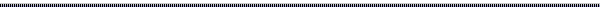 Στην Ρόδο σήμερα ……………., ήμερα ………, οι υπογράφοντες, την παρούσα, αφενός ο Δήμος Ρόδου  με Α.Φ.Μ. 997561152 και Δ.Ο.Υ Ρόδου , και εκπροσωπείται νόμιμα από τον κ. ΦΩΤΙΟ ΧΑΤΖΗΔΙΑΚΟ, Δήμαρχο Ρόδου νόμιμο εκπρόσωπο του Δήμου   που θα αποκαλείται παρακάτω ‘ΔΗΜΟΣ’ (ή ο Αντιδήμαρχος ΣΑΒΒΑΣ ΔΙΑΚΟΣΤΑΜΑΤΙΟΥ με την απόφαση 2640/2017 του Δημάρχου για την εκχώρηση των αρμοδιοτήτων) και αφετέρου,ο  κ.  ………………..  νόμιμος  εκπρόσωπος  της  εταιρείας  …………….  με  την  επωνυμία……………………………………………….» με δ.τ. ……………………………… που εδρεύει στην ……………….,…………………, Τ.Κ. …………, τηλ. ………………….., φαξ …………………, με Α.Φ.Μ. …………… Δ.Ο.Υ.…………… και εκπροσωπείται νόμιμα από τον/την κ. …………….., που θα καλείται στο εξής«ανάδοχος/προμηθευτής», συμφώνησαν και έκαναν αποδεκτά τα ακόλουθα:Σύμφωνα με την υπ’ αριθμ. …………………. απόφαση του Γενικού Γραμματέα της Α.Δ.Ν. ΑΙΓΑΙΟΥ κατακυρώθηκε στον ………………………………. το αποτέλεσμα του ανοικτού ηλεκτρονικού διαγωνισμού άνω των ορίων, για την προμήθεια τροφίμων και βασικής υλικής συνδρομής (Διακήρυξη …………./2018), και στην τιμή της οικονομικής του προσφοράς ……………………….€.Ύστερα  από  τα  παραπάνω,  οι  συμβαλλόμενοι με  την  ιδιότητα  που  προαναφέρθηκε,υπογράφουν την σύμβαση αυτή με τους ακόλουθους ορούς:ΑΡΘΡΟ 1ο  : ΣΥΜΒΑΤΙΚΟ ΑΝΤΙΚΕΙΜΕΝΟ-ΤΕΧΝΙΚΕΣ ΠΡΟΔΙΑΓΡΑΦΕΣ-ΠΟΣΟΤΗΤΑ-ΤΙΜΗ     Ως αντικείμενο της παρούσας σύμβασης ορίζεται η προμήθεια τροφίμων και βασικής υλικής  συνδρομής  στις  κοινωνικές  δομές  του  Δήμου,  σύμφωνα  με  τον  πίνακα  που ακολουθεί:ΝΩΠΑ ΤΡΟΦΙΜΑ ΚΑΙ ΜΑΚΡΑΣ ΔΙΑΡΚΕΙΑΣ①Η τιμή μονάδας και η ποσότητα αναφέρονται στη μονάδα μέτρησης (ένα κιλό) και όχι στη συσκευασία των 500γρ.④Η τιμή μονάδας και η ποσότητα αναφέρονται στη μονάδα μέτρησης (ένα κιλό) και όχι στη συσκευασία των 1.500γρ.③Η τιμή μονάδας  και η ποσότητα αναφέρονται  στη μονάδα μέτρησης (ένα κιλό)  και όχι στην συσκευασία των 2 Kgr④ Η τιμή μονάδας  και η ποσότητα αναφέρονται στη μονάδα μέτρησης (ένα κιλό)  και όχι στην συσκευασία των 1.5 Kgr2. ΕΙΔΗ ΒΑΣΙΚΗΣ ΥΛΙΚΗΣ ΣΥΝΔΡΟΜΗΣΑΡΘΡΟ 2ο   : ΤΟΠΟΣ, ΧΡΟΝΟΣ ΚΑΙ ΤΡΟΠΟΣ ΠΑΡΑΔΟΣΗΣΤα αναφερόμενα στο άρθρο 1 είδη θα παραδοθούν στο χώρο εγκατάστασης τους δηλαδή στις κοινωνικές δομές του Δήμου Ρόδου.Η παράδοση των ειδών θα γίνει τμηματικά ανά είδος ή συνολικά, ανάλογα με τον προγραμματισμό της Δ/νση Κοινωνικής Πολιτικής και Υγείας του Δήμου. Είναι υποχρέωση του Προμηθευτή να παραδώσει  και  να  τα  εγκαταστήσει, εντός  δέκα ημερολογιακών ημερών μετά την παραγγελία με  την αποστολή του ΔΕΛΤΙΟΥ ΠΑΡΑΓΓΕΛΙΑΣ με τα αναγραφόμενα είδη.Τα είδη θα παραδίδονται συσκευασμένα µε φροντίδα, από τον προμηθευτή σε συγκεκριμένες προσυμφωνημένες ημερομηνίες, ημέρες (Δευτέρα έως Τετάρτη)  και  ώρες (8:00 έως 12:00),   εντός των εγκαταστάσεων (αποθήκες και ψυγεία)  που διαθέτει ο Δήμος Ρόδου και όχι στην  είσοδο του κτιρίου. Για κάθε σύνολο παραγγελίας θα ολοκληρώνεται η παράδοση των επιμέρους ειδών, με μέγιστο χρονικό περιθώριο τριών εργάσιμων ημερών (απαρεκλίτως από Δευτέρα έως Τετάρτη). Η παράδοση κάθε είδους θα ολοκληρώνεται με μία παράδοση.Σε  περίπτωση  παραγγελίας  ειδών  τα  οποία  δε  δύνανται  να  παραδοθούν άμεσα, ο προμηθευτής οφείλει να ενημερώσει την Υπηρεσία για το χρόνο παράδοσης των εν λόγω ειδών. Η παράδοση θα γίνεται με ευθύνη, μέριμνα και δαπάνη του προμηθευτή.Το  τιμολόγιο  συνοδευόμενο  από  τα  απαραίτητα  σχετικά  θα  παραδίδεται  από  τον Προμηθευτή στο Τμήμα Προμηθειών Καποδιστρίου 3-5.Η παρακολούθηση της προμήθειας των ειδών και  η  πιστοποίηση της εκτέλεσης των υποχρεώσεων  του  αναδόχου,  θα  γίνεται  με  ευθύνη  των  αρμοδίων  οργάνων  των Υπηρεσιών για λογαριασμό των οποίων εκτελείται η συγκεκριμένη προμήθεια (Διεύθυνση Κοινωνικής Πολιτικής & Υγείας).Ο Ανάδοχος υποχρεούται να τηρήσει πιστά τους όρους της σύμβασης, να προμηθευτείεγκαίρως τα υλικά και να πάρει όλα τα κατάλληλα και απαραίτητα μέτρα ώστε να είναι συνεπής στις υποχρεώσεις του. Τα είδη που θα βρεθούν κατά τον έλεγχο παραλαβής και μετά, κατά την περίοδο της χρησιμοποίησής τους,  ακατάλληλα θα  επιστραφούν στον  προμηθευτή, ο  οποίος έχει υποχρέωση να τα αντικαταστήσει εντός εύλογου διαστήματος.Κατά τα λοιπά εφαρμόζονται οι διατάξεις των άρθρων 206 και 207 του Ν 4412/16.ΑΡΘΡΟ 3ο : ΤΡΟΠΟΣ ΠΛΗΡΩΜΗΣ - ΚΡΑΤΗΣΕΙΣΗ πληρωμή του Αναδόχου θα πραγματοποιηθεί μετά την οριστική, ποιοτική και ποσοτική παραλαβή του αντικειμένου της σύμβασης από την αρμόδια Επιτροπή παραλαβής. Απαιτούμενα δικαιολογητικά για την πληρωμή του προμηθευτή είναι:α) Τιμολόγιο Πώλησης υπέρ της Υπηρεσίας.β) Πρωτόκολλο οριστικής ποιοτικής και ποσοτικής παραλαβής των υλικών. γ) Λοιπά, κατά περίπτωση, δικαιολογητικά.Η εξόφληση του τιμολογίου θα γίνει σύμφωνα με τη διαδικασία που προβλέπεται στοΝ.4270/2014 «Αρχές δημοσιονομικής διαχείρισης και εποπτείας (ενσωμάτωση της Οδηγίας2011/85/ΕΕ) - δημόσιο λογιστικό και άλλες διατάξεις», όπως τροποποιήθηκε και ισχύει. Η αμοιβή του Αναδόχου επιβαρύνεται με τον προβλεπόμενο φόρο εισοδήματος . Κατά τα λοιπά ισχύει το άρθρο 200 του Ν. 4412/2016, όπως τροποποιήθηκε και ισχύει με το άρθρο 107 παρ. 34 του Ν. 4497/2017.Η αμοιβή του Αναδόχου επιβαρύνεται επίσης με κρατήσεις: α) ύψους 0,06%, υπέρ της Ενιαίας Ανεξάρτητης Αρχής Δημοσίων Συμβάσεων, η οποία υπολογίζεται επί της αξίας, εκτός Φ.Π.Α., της αρχικής, καθώς και κάθε συμπληρωματικής σύμβασης, β) 0,06% επί της καθαρής αξίας, υπέρ της Αρχής Εκδίκασης Προδικαστικών Προσφυγών (ΑΕΠΠ), σύμφωνα με το άρθρο 350 του ν.4412/2016 και γ) 0,02% επί της συμβατικής αξίας (πλην Φ.Π.Α.) υπέρ του Δημοσίου. Το ποσό αυτό παρακρατείται σε κάθε πληρωμή από την αναθέτουσα αρχή στο όνομα και για λογαριασμό της Γενικής Διεύθυνσης Δημοσίων Συμβάσεων και Προμηθειών σύμφωνα με την παρ. 6 του άρθρου 36 του Ν. 4412/2016. Επί των ανωτέρω κρατήσεων διενεργείται κράτηση τέλους χαρτοσήμου 3%, πλέον εισφοράς 20% υπέρ Ο.Γ.Α..Οι κρατήσεις υπέρ τρίτων βαρύνουν τον Προμηθευτή, ο δε Φ.Π.Α. βαρύνει το Δημόσιο και θα αποδίδεται από τον Προμηθευτή.Η συνολική δαπάνη της προμήθειας βαρύνει τον προϋπολογισμό του Δήμου Ρόδου οικονομικού έτους 2018, και συγκεκριμένα τον Κ.Α. 60-7341.0007.ΑΡΘΡΟ 4ο: ΕΠΙΤΡΟΠΗ ΠΑΡΑΚΟΛΟΥΘΗΣΗΣ ΚΑΙ ΠΑΡΑΛΑΒΗΣΗ παραλαβή των υλικών γίνεται από αρμόδια Επιτροπή Παραλαβής.Κατά τη διαδικασία παραλαβής των υλικών διενεργείται ποιοτικός και ποσοτικός έλεγχος και καλείται να παραστεί, εφόσον το επιθυμεί, ο προμηθευτής.Μετά την ολοκλήρωση της ως άνω διαδικασίας η Επιτροπή Παραλαβής μπορεί:α) να παραλάβει το υλικό,β) να παραλάβει το υλικό με παρατηρήσεις λόγω αποκλίσεων από τις τεχνικές προδιαγραφές της σύμβασης,γ) να απορρίψει το υλικόΗ παρακολούθηση της εκτέλεσης της προμήθειας, καθώς και η πιστοποίηση της ολοκλήρωσης όλων των υποχρεώσεων του Αναδόχου, θα γίνει από την Επιτροπή Παραλαβής, που έχει ορισθεί με απόφαση της Αναθέτουσας Αρχής Η Επιτροπή Παραλαβής μπορεί να εισηγείται   ως κατά Νόμο αρμόδιο, για την επιβολή κυρώσεων στον Ανάδοχο, σε περίπτωση συμπεριφοράς του αντίθετης προς τα αναφερόμενα στη σύμβαση.Κατά τα λοιπά ισχύουν οι διατάξεις των άρθρων 208 και 209 του Ν.4412/16.ΑΡΘΡΟ 5ο : ΥΠΟΧΡΕΩΣΕΙΣ ΑΝΑΔΟΧΟΥ1. Ο Ανάδοχος υποχρεούται κατά τη διάρκεια της σύμβασης να ακολουθεί πιστά τις οδηγίες και τις υποδείξεις του Δήμου .2.  Ο  Ανάδοχος  υποχρεούται  να  παρέχει  στο  Δήμο  οποιεσδήποτε  αναφορές  και πληροφορίες του ζητηθούν σχετικά με την εκτέλεση της σύμβασης.3. Ο Ανάδοχος ρητά ευθύνεται για κάθε ενέργεια των υπαλλήλων, τυχόν συμβούλων ή αντιπροσώπων αυτού, συμπεριλαμβανομένου ανεξαιρέτως οποιουδήποτε χρησιμοποιηθεί από αυτόν για την εκπλήρωση των υποχρεώσεων που αναλαμβάνει καθώς και για τις τυχόν παρεπόμενες υποχρεώσεις.4. Ο Ανάδοχος υποχρεούται να συνεργαστεί με οποιαδήποτε Υπηρεσία, Επιτροπή ή και κάθε τρίτο, με τον τρόπο που θα του υποδείξει η αρμόδια Διεύθυνση του Δήμου.5. Ο Ανάδοχος υποχρεούται να εξασφαλίσει την έγκαιρη και άριστης ποιότητας προμήθεια των υλικών, που συνιστούν το αντικείμενο της παρούσας σύμβασης.6. Για την γρήγορη διεκπεραίωση των ζητημάτων που τυχόν προκύψουν, ο Ανάδοχος ορίζει  ως  εκπρόσωπο του  τον  κ.  …………………, προκειμένου να  προβαίνει σε  σχετική επικοινωνία με τον εκπρόσωπο της Αρμόδιας Υπηρεσίας για την οποία γίνεται αυτή η προμήθεια.7.  Κατά  την  εκτέλεση  της  σύμβασης,  ο  ανάδοχος  τηρεί  τις  υποχρεώσεις  του  που απορρέουν από τις διατάξεις της περιβαλλοντικής, κοινωνικοασφαλιστικής και εργατικής νομοθεσίας, που έχουν θεσπισθεί με το δίκαιο της Ένωσης, το εθνικό δίκαιο, συλλογικές συμβάσεις ή διεθνείς διατάξεις περιβαλλοντικού, κοινωνικού και εργατικού δικαίου, οι οποίες απαριθμούνται στο Παράρτημα Χ του Προσαρτήματος Α' του Ν.4412/16ΑΡΘΡΟ 6ο : ΥΠΟΚΑΤΑΣΤΑΣΗ ΑΝΑΔΟΧΟΥΟ Ανάδοχος δε δικαιούται να μεταβιβάσει ή εκχωρήσει τη Σύμβαση ή μέρος αυτής χωρίς την έγγραφη συναίνεση της Αναθέτουσας Αρχής.Εάν ο Ανάδοχος προβεί σε μεταβίβαση ή εκχώρηση χωρίς την προηγούμενη έγγραφη συναίνεση της Αναθέτουσας Αρχής, η τελευταία δικαιούται, χωρίς προηγούμενη όχληση, να επιβάλει αυτοδικαίως τις κυρώσεις για αθέτηση της Σύμβασης.ΑΡΘΡΟ 7ο : ΤΡΟΠΟΠΟΙΗΣΗ ΤΗΣ ΣΥΜΒΑΣΗΣΤροποποίηση των όρων της σύμβασης κατά τη διάρκειά της πραγματοποιείται σύμφωνα με όσα προβλέπονται στα αρ.132 και 201 του Ν.4412/16.ΑΡΘΡΟ 8ο : ΜΟΝΟΜΕΡΗΣ ΛΥΣΗ ΤΗΣ ΣΥΜΒΑΣΗΣΗ αναθέτουσα αρχή μπορεί, υπό τις προϋποθέσεις που ορίζουν οι κείμενες διατάξεις, να καταγγείλει τη σύμβαση κατά τη διάρκεια της εκτέλεσης της, εφόσον:α) η σύμβαση έχει υποστεί ουσιώδη τροποποίηση, που θα απαιτούσε νέα διαδικασίασύναψης σύμβασης δυνάμει του άρθρου 132 του Ν.4412/16,β) ο ανάδοχος, κατά το χρόνο της ανάθεσης της σύμβασης, τελούσε σε μια από τις καταστάσεις που αναφέρονται στην παράγραφο 1 του άρθρου 73 του Ν.4412/16 και ως εκ τούτου, θα έπρεπε να έχει αποκλειστεί από τη διαδικασία της σύναψης σύμβασης,Κατά τα λοιπά εφαρμόζονται οι διατάξεις του άρθρου 133 του Ν.4412/16.ΑΡΘΡΟ 9ο : ΙΣΧΥΣ ΤΗΣ ΣΥΜΒΑΣΗΣΗ ισχύς της παρούσης συμβάσεως αρχίζει από την υπογραφή της έως τις 31.12.2018 και μπορεί μετά από σύμφωνη γνώμη και των δύο συμβαλλομένων, να παραταθεί έως έξι   (6) μήνες χωρίς τροποποίηση της συμβατικής αξίας και ποσότητας και μόνο μετά από έγκριση από την αρμόδια Διαχειριστική Αρχή του Ε.Π ΕΒΥΣ του ΤΕΒΑ. Σε περίπτωση παράτασης του φυσικού αντικειμένου της Πράξης, η σύμβαση μπορεί να παραταθεί ισόχρονα.ΑΡΘΡΟ 10ο : ΚΗΡΥΞΗ ΑΝΑΔΟΧΟΥ ΩΣ ΕΚΠΤΩΤΟΥ – ΚΥΡΩΣΕΙΣ1. Ο ανάδοχος κηρύσσεται υποχρεωτικά έκπτωτος από την ανάθεση που έγινε στο όνομα του και από κάθε δικαίωμα που απορρέει από αυτήν, με απόφαση του αρμοδίου αποφαινόμενου οργάνου, ύστερα από γνωμοδότηση του αρμόδιου οργάνου:α) στην περίπτωση της παραγράφου 5 του άρθρου 105 του ν.4412/16,β) σε περίπτωση δημόσιας σύμβασης προμηθειών, εφόσον δε φόρτωσε, παρέδωσε ή αντικατέστησε τα  συμβατικά  υλικά  ή  δεν  επισκεύασε ή  συντήρησε  αυτά  μέσα  στον συμβατικό χρόνο ή στον χρόνο παράτασης που του δόθηκε, σύμφωνα με όσα προβλέπονται στο άρθρο 206 του ν.4412/16,2. Ο οικονομικός φορέας δεν κηρύσσεται έκπτωτος από την κατακύρωση ή ανάθεση ή την σύμβαση όταν:α) Η σύμβαση δεν υπογράφηκε ή το υλικό δεν φορτώθηκε ή παραδόθηκε ή αντικαταστάθηκε με ευθύνη του φορέα που εκτελεί τη σύμβαση.β) Συντρέχουν λόγοι ανωτέρας βίας (αρ. 204 του ν.4412/16).3. Στον οικονομικό φορέα που κηρύσσεται έκπτωτος από την κατακύρωση, ανάθεση ή σύμβαση, επιβάλλεται, με απόφαση του αποφαινόμενου οργάνου, ύστερα από γνωμοδότηση του αρμοδίου οργάνου, το οποίο υποχρεωτικά καλεί τον ενδιαφερόμενο προς παροχή εξηγήσεων, ολική κατάπτωση της εγγύησης καλής εκτέλεσης της σύμβασης.4. Επιπλέον μπορεί να επιβληθεί προσωρινός αποκλεισμός του αναδόχου από το σύνολοτων συμβάσεων προμηθειών ή υπηρεσιών των φορέων που εμπίπτουν στο πεδίο εφαρμογής του ν.4412/16 κατά τα ειδικότερα προβλεπόμενα στο άρθρο 74.Κατά τα λοιπά εφαρμόζονται οι διατάξεις του άρθρου 203 του Ν.4412/16.ΑΡΘΡΟ 11ο : ΕΓΓΥΟΔΟΣΙΑΓια την καλή εκτέλεση των όρων της σύμβασης κατετέθη από τον ανάδοχο η με αριθμό ……………………… εγγυητική επιστολή καλής εκτέλεσης, ποσού …………… €, ισχύος έως …………….., της ……………….. Τράπεζας.Η εγγύηση αυτή επιστρέφεται μετά την οριστική ποσοτική και ποιοτική παραλαβή του συνόλου του αντικειμένου της παρούσας σύμβασης.ΑΡΘΡΟ 12ο    : ΕΠΙΛΥΣΗ ΔΙΑΦΟΡΩΝ – ΕΦΑΡΜΟΣΤΕΟ ΔΙΚΑΙΟΗ παρούσα προμήθεια διέπεται από την Ελληνική Νομοθεσία και Κοινοτική Νομοθεσία. Για όλα τα λοιπά θέματα της παρούσας Σύμβασης ισχύουν οι διατάξεις του Ν. 4412/2016 (ΦΕΚ 147 Α’) «Δημόσιες Συμβάσεις Έργων, Προμηθειών και Υπηρεσιών», των οποίων ο Ανάδοχος έλαβε γνώση και δέχθηκε αυτούς ανεπιφύλακτα, σε συνδυασμό προς τους όρους της υπ’ αριθμ. ………. Διακήρυξης και της απόφασης κατακύρωσης. Σε περίπτωση οποιασδήποτε ασάφειας της ως άνω διακήρυξης υπερισχύει ο Ν. 4412/2016. Τούτο ισχύει και σε περίπτωση που διατάξεις της διακήρυξης είναι αντίθετες με τον Ν. 4412/2016.Κάθε διαφορά που θα προκύψει μεταξύ των Υπηρεσιών και του Αναδόχου, η οποία θα αφορά στην εκτέλεση, την εφαρμογή ή γενικά τις σχέσεις που δημιουργούνται από αυτή, θα λυθεί από τα αρμόδια δικαστήρια. Είναι αυτονόητο ότι πριν από οποιαδήποτε προσφυγήστα δικαστήρια, τα συμβαλλόμενα μέρη θα καταβάλλουν κάθε προσπάθεια για φιλική διευθέτηση των διαφορών που ενδεχόμενα να αναφύονται μεταξύ τους.Σε πίστωση των ανωτέρω, η παρούσα σύμβαση αφού διαβάστηκε και βεβαιώθηκε, υπογράφεται από τους συμβαλλόμενους σε τέσσερα (4) όμοια πρωτότυπα, από τα οποία το ένα επιδόθηκε στον «ΑΝΑΔΟΧΟ». ΟΙ  ΣΥΜΒΑΛΛΟΜΕΝΟΙΟ ΠΡΟΜΗΘΕΥΤΗΣ                       Ο ΑΝΤΙΔΗΜΑΡΧΟΣ ΟΙΚΟΝΟΜΙΚΩΝ………………………………….                       ΣΑΒΒΑΣ ΔΙΑΚΟΣΤΑΜΑΤΙΟΥΕπωνυμίαΔΗΜΟΣ ΡΟΔΟΥΤαχυδρομική διεύθυνσηΠΛΑΤΕΙΑ ΕΛΕΥΘΕΡΙΑΣΠόληΡΟΔΟΣΤαχυδρομικός Κωδικός85100ΧώραΕΛΛΑΔΑΚωδικός ΝUTSGR421Τηλέφωνο22410-77728Φαξ22410-39780Ηλεκτρονικό Ταχυδρομείο nafantenos@gmail.comΑρμόδιος για πληροφορίεςΑφαντενός ΝικόλαοςΓενική Διεύθυνση στο διαδίκτυο  (URL)www.rhodes.grΟΜΑΔΕΣΥΠΟΟΜΑΔΕΣCPVΠΕΡΙΓΡΑΦΗΟΜΑΔΑ ΑΠΡΟΜΗΘΕΙΑ ΤΡΟΦΙΜΩΝ ΜΑΚΡΑΣ ΔΙΑΡΚΕΙΑΣΥΠΟΟΜΑΔΑ Α1ΒΡΕΦΙΚΕΣ ΤΡΟΦΕΣ15884000-8,15612220-9,15511700-0, 15511700-0, 15511600-9ΒΡΕΦΙΚΕΣ ΤΡΟΦΕΣΟΜΑΔΑ ΑΠΡΟΜΗΘΕΙΑ ΤΡΟΦΙΜΩΝ ΜΑΚΡΑΣ ΔΙΑΡΚΕΙΑΣΥΠΟΟΜΑΔΑ Α2ΕΙΔΗ ΠΑΝΤΟΠΩΛΕΙΟΥ ΜΕ Φ.Π.Α. 13 %15612120-8,03221210-1,03212211-2,15542300-2,15544000-3,15851100-9,03211300-6,155811600-9,15411110-6,15411110-6ΕΙΔΗ ΠΑΝΤΟΠΩΛΕΙΟΥ ΜΕ Φ.Π.Α. 13%ΟΜΑΔΑ ΑΠΡΟΜΗΘΕΙΑ ΤΡΟΦΙΜΩΝ ΜΑΚΡΑΣ ΔΙΑΡΚΕΙΑΣΥΠΟΟΜΑΔΑ Α3ΕΙΔΗ ΠΑΝΤΟΠΩΛΕΙΟΥ  ΜΕ Φ.Π.Α. 24%15831200-4ΕΙΔΗ ΠΑΝΤΟΠΩΛΕΙΟΥ  ΜΕ Φ.Π.Α. 24%ΟΜΑΔΑ ΒΠΡΟΜΗΘΕΙΑ ΦΡΕΣΚΟΥ ΚΡΕΑΤΟΣ  ΒΟΕΙΟΥ - ΜΟΣΧΑΡΙΣΙΟΥ  & ΧΟΙΡΙΝΟΥ-15111200-1,15113000-3ΠΡΟΜΗΘΕΙΑ ΦΡΕΣΚΟΥ ΚΡΕΑΤΟΣ  ΒΟΕΙΟΥ - ΜΟΣΧΑΡΙΣΙΟΥ  & ΧΟΙΡΙΝΟΥ ΟΜΑΔΑ ΓΠΡΟΜΗΘΕΙΑ ΦΡΕΣΚΟΥ ΚΡΕΑΤΟΣ ΠΟΥΛΕΡΙΚΩΝ                                                -15112130-6ΠΡΟΜΗΘΕΙΑ ΦΡΕΣΚΟΥ ΚΡΕΑΤΟΣ ΠΟΥΛΕΡΙΚΩΝΟΜΑΔΑ ΔΠΡΟΜΗΘΕΙΑ ΦΡΕΣΚΩΝ ΤΡΟΦΙΜΩΝ (ΕΙΔΗ ΟΠΩΡΟΠΩΛΕΙΟΥ)-03222321-9,03222220-1,03221410-303221113-1,03221112-4,03212100-1ΠΡΟΜΗΘΕΙΑ ΦΡΕΣΚΩΝ ΤΡΟΦΙΜΩΝ (ΕΙΔΗ ΟΠΩΡΟΠΩΛΕΙΟΥ)ΟΜΑΔΕΣΥΠΟΟΜΑΔΕΣCPVΠΕΡΙΓΡΑΦΗΤΜΗΜΑ Α  ΒΡΕΦΙΚΑ ΕΙΔΗ ΠΑΝΕΣ33771200-7ΒΡΕΦΙΚΑ ΕΙΔΗ ΤΜΗΜΑ Β ΠΑΙΔΙΑ 4 - 14 ΕΤΩΝΣΧΟΛΙΚΕΣ ΤΣΑΝΤΕΣ, ΣΕΤ ΓΡΑΦΙΚΗΣ ΥΛΗΣ, ΣΕΤ ΠΑΙΔΙΚΟΥ ΕΝΔΥΜΑΤΟΣ18930000-7, 30192700-8, 18300000-2ΠΑΙΔΙΑ 4 - 14 ΕΤΩΝΤΜΗΜΑ Γ ΕΙΔΗ ΓΙΑ ΑΣΤΕΓΟΥΣΥΠΝΟΣΑΚΟΙ, ΚΟΥΒΕΡΤΕΣ, ΣΕΤ ΑΘΛΗΤΙΚΟΥ ΕΝΔΥΜΑΤΟΣ39522540-4, 39511100-8, 18412000-0ΕΙΔΗ ΓΙΑ ΑΣΤΕΓΟΥΣΤΜΗΜΑ Δ  ΕΙΔΗ ΟΙΚΙΑΚΗΣ ΧΡΗΣΗΣΣΚΟΝΗ ΓΙΑ ΠΛΥΣΙΜΟ ΡΟΥΧΩΝ, ΚΑΘΑΡΙΣΤΙΚΟ ΥΓΡΟ ΓΕΝΙΚΗΣ ΧΡΗΣΗΣ, ΥΓΡΟ ΠΙΑΤΩΝ 39831200-8, 39830000-9, 39832000-3 ΕΙΔΗ ΟΙΚΙΑΚΗΣ ΧΡΗΣΗΣτην πλέον συμφέρουσα από οικονομική άποψη προσφορά αποκλειστικά βάσει της τιμής στο σύνολο της ΟΜΑΔΑΣ Α, η οποία προκύπτει από το άθροισμα των περιπτώσεων 1.1.* και 1.2**:την πλέον συμφέρουσα από οικονομική άποψη προσφορά αποκλειστικά βάσει της τιμής στο σύνολο της ΟΜΑΔΑΣ Α, η οποία προκύπτει από το άθροισμα των περιπτώσεων 1.1.* και 1.2**:την πλέον συμφέρουσα από οικονομική άποψη προσφορά αποκλειστικά βάσει της τιμής στο σύνολο της ΟΜΑΔΑΣ Α, η οποία προκύπτει από το άθροισμα των περιπτώσεων 1.1.* και 1.2**:1.1.την πλέον συμφέρουσα από οικονομική άποψη προσφοράς αποκλειστικά βάσει της τιμής:την πλέον συμφέρουσα από οικονομική άποψη προσφοράς αποκλειστικά βάσει της τιμής:1.1.1.της  ΥΠΟΟΜΑΔΑΣ Α1: ΒΡΕΦΙΚΕΣ ΤΡΟΦΕΣ με Φ.Π.Α. 13%1.1.2.της ΥΠΟΟΜΑΔΑΣ Α3 ΕΙΔΗ ΠΑΝΤΟΠΩΛΕΙΟΥ  με Φ.Π.Α. 24% 1.1.3.της ΥΠΟΟΜΑΔΑΣ Α2: ΕΙΔΗ ΠΑΝΤΩΠΟΛΕΙΟΥ με Φ.Π.Α. 13%  εκτός των παρακάτω προϊόντων – ειδών:ΕΞΑΙΡΕΤΙΚΟ ΠΑΡΘΕΝΟ ΕΛΑΙΟΛΑΔΟ1.2.Και της πιο συμφέρουσας από οικονομικής άποψης προσφοράς αποκλειστικά βάσει της τιμής του μεγαλύτερου ποσοστού έκπτωσης επί τοις εκατό (%) στη νόμιμα διαμορφούμενη κάθε φορά μέση τιμή λιανικής πώλησης του κάθε είδους την ημέρα παράδοσης, της αυτή προκύπτει από το εκάστοτε εκδιδόμενο δελτίο πιστοποίησης τιμών της υπηρεσίας εμπορίου της οικείας Περιφέρειας, για τα προϊόντα  - είδη:Και της πιο συμφέρουσας από οικονομικής άποψης προσφοράς αποκλειστικά βάσει της τιμής του μεγαλύτερου ποσοστού έκπτωσης επί τοις εκατό (%) στη νόμιμα διαμορφούμενη κάθε φορά μέση τιμή λιανικής πώλησης του κάθε είδους την ημέρα παράδοσης, της αυτή προκύπτει από το εκάστοτε εκδιδόμενο δελτίο πιστοποίησης τιμών της υπηρεσίας εμπορίου της οικείας Περιφέρειας, για τα προϊόντα  - είδη:ΕΞΑΙΡΕΤΙΚΟ ΠΑΡΘΕΝΟ ΕΛΑΙΟΛΑΔΟ1.1.*1.1.*Η τιμή της περιπτώσεως 1.1.  προκύπτει  από το επιμέρους άθροισμα των περιπτώσεων 1.1.1., 1.1.2. και 1.1.3.Η τιμή της περιπτώσεως 1.1.  προκύπτει  από το επιμέρους άθροισμα των περιπτώσεων 1.1.1., 1.1.2. και 1.1.3.1.2. **1.2. **Η τιμή της περιπτώσεως 1.2.   προκύπτει  από το επιμέρους άθροισμα, για κάθε είδος (Εξαιρετικό Παρθένο Ελαιόλαδο),  από το γινόμενο της υπό προμήθεια ποσότητας του κάθε είδους, επί την τιμή του ενδεικτικού προϋπολογισμού του κάθε είδος, αφαιρώντας το ποσοστό έκπτωσης του κάθε είδος, του οικονομικού φορέα. Παράδειγμα περίπτωσης που δίδεται ποσοστό έκπτωσης 10% στο είδος «Εξαιρετικό Παρθένο Ελαιόλαδο» θα προκύπτει:2.310 x 5,04 = 11.642,40  11.642,40 -  (11.642,40*10%)   11.642,40 – 1.164,24  10.478,16Η τιμή της περιπτώσεως 1.2.   προκύπτει  από το επιμέρους άθροισμα, για κάθε είδος (Εξαιρετικό Παρθένο Ελαιόλαδο),  από το γινόμενο της υπό προμήθεια ποσότητας του κάθε είδους, επί την τιμή του ενδεικτικού προϋπολογισμού του κάθε είδος, αφαιρώντας το ποσοστό έκπτωσης του κάθε είδος, του οικονομικού φορέα. Παράδειγμα περίπτωσης που δίδεται ποσοστό έκπτωσης 10% στο είδος «Εξαιρετικό Παρθένο Ελαιόλαδο» θα προκύπτει:2.310 x 5,04 = 11.642,40  11.642,40 -  (11.642,40*10%)   11.642,40 – 1.164,24  10.478,16Της πλέον συμφέρουσας από οικονομικής άποψης προσφοράς, αποκλειστικά βάσει της τιμής, η οποία προκύπτει από το άθροισμα, των επιμέρους ποσοστών έκπτωσης επί τοις εκατό (%) στη νόμιμα διαμορφούμενη κάθε φορά μέση τιμή λιανικής πώλησης του κάθε είδους (Μοσχάρι άνευ οστών  και Χοιρινό άνευ οστών) την ημέρα παράδοσης, όπως αυτή προκύπτει από το εκάστοτε εκδιδόμενο δελτίο πιστοποίησης τιμών της υπηρεσίας εμπορίου της οικείας Περιφέρειας, για τα είδη της ΟΜΑΔΑΣ Β:  ΠΡΟΜΗΘΕΙΑ ΦΡΕΣΚΟΥ ΚΡΕΑΤΟΣ, ΒΟΪΟΥ - ΜΟΣΧΑΡΙΣΙΟΥ  & ΧΟΙΡΙΝΟΥ.Της πλέον συμφέρουσας από οικονομικής άποψης προσφοράς, αποκλειστικά βάσει της τιμής, η οποία προκύπτει από το άθροισμα, των επιμέρους ποσοστών έκπτωσης επί τοις εκατό (%) στη νόμιμα διαμορφούμενη κάθε φορά μέση τιμή λιανικής πώλησης του κάθε είδους (Μοσχάρι άνευ οστών  και Χοιρινό άνευ οστών) την ημέρα παράδοσης, όπως αυτή προκύπτει από το εκάστοτε εκδιδόμενο δελτίο πιστοποίησης τιμών της υπηρεσίας εμπορίου της οικείας Περιφέρειας, για τα είδη της ΟΜΑΔΑΣ Β:  ΠΡΟΜΗΘΕΙΑ ΦΡΕΣΚΟΥ ΚΡΕΑΤΟΣ, ΒΟΪΟΥ - ΜΟΣΧΑΡΙΣΙΟΥ  & ΧΟΙΡΙΝΟΥ.Της πλέον συμφέρουσας από οικονομικής άποψης προσφοράς, αποκλειστικά βάσει της τιμής, η οποία προκύπτει από το άθροισμα, των επιμέρους ποσοστών έκπτωσης επί τοις εκατό (%) στη νόμιμα διαμορφούμενη κάθε φορά μέση τιμή λιανικής πώλησης του κάθε είδους (Μοσχάρι άνευ οστών  και Χοιρινό άνευ οστών) την ημέρα παράδοσης, όπως αυτή προκύπτει από το εκάστοτε εκδιδόμενο δελτίο πιστοποίησης τιμών της υπηρεσίας εμπορίου της οικείας Περιφέρειας, για τα είδη της ΟΜΑΔΑΣ Β:  ΠΡΟΜΗΘΕΙΑ ΦΡΕΣΚΟΥ ΚΡΕΑΤΟΣ, ΒΟΪΟΥ - ΜΟΣΧΑΡΙΣΙΟΥ  & ΧΟΙΡΙΝΟΥ.Το μεγαλύτερο ποσοστό έκπτωσης επί τοις εκατό (%) στη νόμιμα διαμορφούμενη κάθε φορά μέση τιμή λιανικής πώλησης του κάθε είδους την ημέρα παράδοσης, όπως αυτή προκύπτει από το εκάστοτε εκδιδόμενο δελτίο πιστοποίησης τιμών της υπηρεσίας εμπορίου της οικείας Περιφέρειας, για τα είδη της ΟΜΑΔΑΣ  Γ:  ΠΡΟΜΗΘΕΙΑ ΦΡΕΣΚΟΥ ΚΡΕΑΤΟΣ ΠΟΥΛΕΡΙΚΩΝ.Το μεγαλύτερο ποσοστό έκπτωσης επί τοις εκατό (%) στη νόμιμα διαμορφούμενη κάθε φορά μέση τιμή λιανικής πώλησης του κάθε είδους την ημέρα παράδοσης, όπως αυτή προκύπτει από το εκάστοτε εκδιδόμενο δελτίο πιστοποίησης τιμών της υπηρεσίας εμπορίου της οικείας Περιφέρειας, για τα είδη της ΟΜΑΔΑΣ  Γ:  ΠΡΟΜΗΘΕΙΑ ΦΡΕΣΚΟΥ ΚΡΕΑΤΟΣ ΠΟΥΛΕΡΙΚΩΝ.Το μεγαλύτερο ποσοστό έκπτωσης επί τοις εκατό (%) στη νόμιμα διαμορφούμενη κάθε φορά μέση τιμή λιανικής πώλησης του κάθε είδους την ημέρα παράδοσης, όπως αυτή προκύπτει από το εκάστοτε εκδιδόμενο δελτίο πιστοποίησης τιμών της υπηρεσίας εμπορίου της οικείας Περιφέρειας, για τα είδη της ΟΜΑΔΑΣ  Γ:  ΠΡΟΜΗΘΕΙΑ ΦΡΕΣΚΟΥ ΚΡΕΑΤΟΣ ΠΟΥΛΕΡΙΚΩΝ.Της πλέον συμφέρουσας από οικονομικής άποψης προσφοράς, αποκλειστικά βάσει της τιμής, η οποία προκύπτει από το άθροισμα, των επιμέρους ποσοστών έκπτωσης επί τοις εκατό (%) στη νόμιμα διαμορφούμενη κάθε φορά μέση τιμή λιανικής πώλησης του κάθε είδους (Μήλα, Πορτοκάλια, Λάχανο, Κρεμμύδια, Καρότα και  Πατάτες) την ημέρα παράδοσης, όπως αυτή προκύπτει από το εκάστοτε εκδιδόμενο δελτίο πιστοποίησης τιμών της υπηρεσίας εμπορίου της οικείας Περιφέρειας, για τα είδη της ΟΜΑΔΑΣ Δ:  ΠΡΟΜΗΘΕΙΑ ΦΡΕΣΚΩΝ ΤΡΟΦΙΜΩΝ (ΕΙΔΗ ΟΠΩΡΟΠΩΛΕΙΟΥ).Της πλέον συμφέρουσας από οικονομικής άποψης προσφοράς, αποκλειστικά βάσει της τιμής, η οποία προκύπτει από το άθροισμα, των επιμέρους ποσοστών έκπτωσης επί τοις εκατό (%) στη νόμιμα διαμορφούμενη κάθε φορά μέση τιμή λιανικής πώλησης του κάθε είδους (Μήλα, Πορτοκάλια, Λάχανο, Κρεμμύδια, Καρότα και  Πατάτες) την ημέρα παράδοσης, όπως αυτή προκύπτει από το εκάστοτε εκδιδόμενο δελτίο πιστοποίησης τιμών της υπηρεσίας εμπορίου της οικείας Περιφέρειας, για τα είδη της ΟΜΑΔΑΣ Δ:  ΠΡΟΜΗΘΕΙΑ ΦΡΕΣΚΩΝ ΤΡΟΦΙΜΩΝ (ΕΙΔΗ ΟΠΩΡΟΠΩΛΕΙΟΥ).Της πλέον συμφέρουσας από οικονομικής άποψης προσφοράς, αποκλειστικά βάσει της τιμής, η οποία προκύπτει από το άθροισμα, των επιμέρους ποσοστών έκπτωσης επί τοις εκατό (%) στη νόμιμα διαμορφούμενη κάθε φορά μέση τιμή λιανικής πώλησης του κάθε είδους (Μήλα, Πορτοκάλια, Λάχανο, Κρεμμύδια, Καρότα και  Πατάτες) την ημέρα παράδοσης, όπως αυτή προκύπτει από το εκάστοτε εκδιδόμενο δελτίο πιστοποίησης τιμών της υπηρεσίας εμπορίου της οικείας Περιφέρειας, για τα είδη της ΟΜΑΔΑΣ Δ:  ΠΡΟΜΗΘΕΙΑ ΦΡΕΣΚΩΝ ΤΡΟΦΙΜΩΝ (ΕΙΔΗ ΟΠΩΡΟΠΩΛΕΙΟΥ).Τις διατάξεις του Νόμου 4412/2016 «Δημόσιες συμβάσεις έργων, προμηθειών και υπηρεσιών (προσαρμογή στις Οδηγίες 2014/24/ΕΕ και 2014/25/ΕΕ)»Του Κώδικα τροφίμων και ποτών, όπως ισχύει σήμερα.Το Π.Δ. 56/1995 (ΦΕΚ 45 Α’/17-2-1995) «Συμμόρφωση της Ελληνικής νομοθεσίας προς τις Οδηγίες 92/46/ΕΟΚ και 92/47/ΕΟΚ του Συμβουλίου περί των υγειονομικών κανόνων που διέπουν την παραγωγή και εμπορία γάλακτος και προϊόντων με βάση το γάλα».Το Π.Δ. 203/98  Τροποποίηση και συμπλήρωση του προεδρικού διατάγματος 410/94 «Υγειονομικοί όροι παραγωγής και διάθεσης στην αγορά νωπού κρέατος (231/Α) σε συμμόρφωση προς την οδηγία 95/23/ΕΚ του Συμβουλίου και τροποποίηση των προεδρικών διαταγμάτων 204/96 (162/Α), 291/96 (201/Α) και 11/95 (5/Α) Τις διατάξεις του Ν. 2741/99, Φ.Ε.Κ. 199 τ .Α΄/ 28-09-1999 «Ενιαίος Φορέας Ελέγχου Τροφίμων άλλες ρυθμίσεις θεμάτων αρμοδιότητας του Υπουργείου Ανάπτυξης και λοιπές διατάξεις».Τις διατάξεις του Π.∆. 410/94, Φ.Ε.Κ. 231 τ. Α΄/ 23-12-1994 «Υγειονομικοί όροι παραγωγής και διάθεσης στην αγορά νωπού κρέατος», όπως συμπληρώθηκε και τροποποιήθηκε µε τα Π.∆. 203/1998 και 79/2007.Των κανονισμών της Ε.Ο.Κ. αρ. 1208/1981 (ποιότητα μόσχου), 1538/1991 (ποιότητα κοτόπουλου).Των Π.∆. 291/1996 Φ.Ε.Κ. 201 τ. Α΄/ 27-08-1996 «Υγειονομικοί όροι για την  παραγωγή και εμπορία νωπού κρέατος πουλερικών, σε συμμόρφωση προς την Οδηγία 92/116 Ε.Ο.Κ. του Συμβουλίου», καν. Ε.Ο.Κ. 543/08 (κοτόπουλο), Π.∆. 306/1980 και L 87/51 οδηγία της Ε.Ε. (αλλαντικά) και Β.∆. 437/1961 (αυγά), την 3/17-06- 2011 Αγορανομική διάταξη, για νωπά Οπωρολαχανικά, την Υ1γ/Γ.Π. ΟΙΚ.96967(ΦΕΚ 2718/τ. Β΄/08-10-2012), «Υγειονομική διάταξη – Υγειονομικοί όροι και προϋποθέσεις λειτουργίας επιχειρήσεων τροφίμων & ποτών».Του Ν. 3526/2007, Φ.Ε.Κ. 24 τ. Α΄/ 09-02-2007 «Παραγωγή και διάθεση προϊόντων αρτοποιίας και συναφείς διατάξεις».Του Π.Δ. 28/2015 (Α΄34). «Κωδικοποίηση διατάξεων για την πρόσβαση στα δημόσια έγγραφα και στοιχεία»Τις διατάξεις του Ν. 2362/1995 Φ.Ε.Κ 247 τ. Α΄/27-11-1995 «Περί Δημόσιου Λογιστικού, ελέγχου των δαπανών του Κράτους και άλλες διατάξεις».Τις διατάξεις της Εγκυκλίου 2/11-1-2007 του Υπουργείου Εσωτερικών Δημόσιας Διοίκησης και Αποκέντρωσης, «Εφαρμογή διατάξεων Ν.3463/2006»Τις διατάξεις του Ν. 3463/2006 ΦΕΚ 114 τ. Α΄/8-6-2006 «Κύρωση του Κώδικα Δήμων και Κοινοτήτων».Τις διατάξεις του Ν. 3548/2007 Φ.Ε.Κ 68 τ. Α΄/20-03-2007 «Καταχώρηση δημοσιεύσεων των φορέων του Δημοσίου στο Νομαρχιακό και Τοπικό Τύπο και άλλες διατάξεις».Τις διατάξεις του Ν. 3979/2011 Φ.Ε.Κ. 138 τ. Α΄/16-06-2011 «Για την ηλεκτρονική διακυβέρνηση και λοιπές διατάξεις»Τις διατάξεις του Ν. 3861/2010 Φ.Ε.Κ. 112 τ. Α΄/13-07-2010 «Ενίσχυση της διαφάνειας µε την υποχρεωτική ανάρτηση νόμων και πράξεων των κυβερνητικών, διοικητικών και αυτοδιοικητικών οργάνων στο διαδίκτυο “Πρόγραμμα Διαύγεια” και άλλες διατάξεις».Τις διατάξεις του Ν. 3852/2010 Φ.Ε.Κ 87 τ. Α΄/07-06-2010 «Νέα Αρχιτεκτονική της Αυτοδιοίκησης και της Αποκεντρωμένης Διοίκησης - Πρόγραμμα Καλλικράτης ». • Τις διατάξεις του Ν. 3979/2011 Φ.Ε.Κ. 138 τ. Α΄/16-06-2011 «Για την ηλεκτρονική διακυβέρνηση και λοιπές διατάξεις».Τις διατάξεις της με αρ. 57654 (Β’ 1781/23.5.2017) Απόφασης του Υπουργού Οικονομίας και Ανάπτυξης «Ρύθμιση ειδικότερων θεμάτων λειτουργίας και διαχείρισης του Κεντρικού Ηλεκτρονικού Μητρώου Δημοσίων Συμβάσεων (ΚΗΜΔΗΣ) του Υπουργείου Οικονομίας και Ανάπτυξης»Τις διατάξεις του Ν. 4013/2011 Φ.Ε.Κ. 204 τ. Α΄/15-09-2011 «Σύσταση Ενιαίας Ανεξάρτητης Αρχής Δημοσίων Συμβάσεων και Κεντρικού Ηλεκτρονικού Μητρώου Δημοσίων Συμβάσεων – Αντικατάσταση του έκτου κεφαλαίου του Ν. 3588/2007 (πτωχευτικός κώδικας) – Προπτωχευτική διαδικασία εξυγίανσης και άλλες διατάξεις» και το Ν. 4072/2012, Φ.Ε.Κ. 86 τα Α΄/ 11-04-2012 ».Τις διατάξεις της με αρ. 56902/215 (Β' 1924/2.6.2017) Απόφασης του Υπουργού Οικονομίας και Ανάπτυξης «Τεχνικές λεπτομέρειες και διαδικασίες λειτουργίας του Εθνικού Συστήματος Ηλεκτρονικών Δημοσίων Συμβάσεων (Ε.Σ.Η.ΔΗ.Σ.)»,Το Π.Δ. 39/2017 (ΦΕΚ 64/τ.Α’/04-05-2017) «Κανονισμός εξέτασης Προδικαστικών Προσφυγών ενώπιον της Αρχής Εξέτασης Προδικαστικών Προσφυγών»Του Ν. 2690/1999 «Κύρωση Κώδικα Διοικητικής Διαδικασίας και άλλες διατάξεις» όπως ισχύει.Τον Ν. 4478/2017 (ΦΕΚ 91/τ. Α΄/23-06-2017) και συγκεκριμένα το άρθρο 87 αυτού.Οι διατάξεις του Π.Δ/τος 80/2016 «Ανάληψη υποχρεώσεων από τους Διατάκτες» (ΦΕΚ 145/τ.Α’/05-08-2016)Την Υπουργική Απόφαση ΥΑΠ/Φ.40.4/3/1031/ΦΕΚ 1317 Β’/23-4-2012 «Ρυθμίσεις για το Ηλεκτρονικό Δημόσιο Έγγραφο».Τις διατάξεις της Υ.Α. ΠΟΛ 1163/ΦΕΚ 1675 Β’/3-7-2013 «Όροι και διαδικασία είσπραξης – επιστροφής για την εφαρμογή του ηλεκτρονικού παράβολου».Την υπ’ αριθμ. 3/2013 Εγκύκλιο του Υπ. Εσωτερικών, «Ανάδειξη προμηθευτών χορηγητών προμηθειών των Δήμων, των Ιδρυμάτων και όλων των νομικών τους προσώπων, των Περιφερειών, των Ιδρυμάτων και των νομικών τους προσώπων, καθώς και των συνδέσμων ΟΤΑ α΄ και β΄ βαθμού».Το N4152/2013 (ΦΕΚ 107Α/09-05-2013) ΠΑΡΑΓΡΑΦΟΣ Ζ΄: «Προσαρμογή της Ελληνικής Νομοθεσίας στην οδηγία 2011/7 της 16ης Φεβρουαρίου 2011 για την καταπολέμηση των καθυστερήσεων πληρωμών στις εμπορικές συναλλαγές».Το Ν 4177/2013 «Κανόνες ρύθμισης της αγοράς προϊόντων και της παροχής υπηρεσιών και άλλες διατάξεις», ΦΕΚ 173Α, 8/8/2013.Τον Κανονισμό (ΕΕ) αριθ. 223/2014 του Ταμείου Ευρωπαϊκής Βοήθειας για τους Απόρους (ΤΕΒΑ) και στον συμπληρωματικό Κανονισμό (ΕΕ) αριθ. 532/2014.Τη µε αριθμό πρωτ. Π1/542/4.3.2014 (Α∆Α: ΒΙΚΤΦ-ΠΨ5) εγκύκλιο µε θέμα «Ενημέρωση για το Εθνικό Σύστημα Ηλεκτρονικών Δημοσίων Συμβάσεων (ΕΣΗ∆ΗΣ)».Τις διατάξεις του Ν. 4250/2014 (Φ.Ε.Κ. 74 Α/2014 «Διοικητικές Απλουστεύσεις – Καταργήσεις, Συγχωνεύσεις Νομικών Προσώπων και Υπηρεσιών του Δημοσίου Τομέα – Τροποποίηση Διατάξεων του Π.Δ. 318/1992 (Α΄ 161) και λοιπές ρυθμίσεις».Τις διατάξεις  του Ν. 4270/2014 (Φ.Ε.Κ.  143 Α/2014), «Αρχές δημοσιονομικής διαχείρισης και εποπτείας (ενσωμάτωση της Οδηγίας 2011/85/ΕΕ) – δημόσιο λογιστικό και άλλες διατάξεις»Το Ν. 4314/2014, άρθρο 45 «Διαχείριση Ταμείου Ευρωπαϊκής Βοήθειας για τους Απόρους». Την Υπουργική Απόφαση Α2-718 «Κωδικοποίηση Κανόνων Διακίνησης και Εμπορίας Προϊόντων και Παροχής Υπηρεσιών (Κανόνες ΔΙ.Ε.Π.Π.Υ.)», ΦΕΚ 2090Β, 31/07/2014.Το εγκεκριμένο ΕΠ Επισιτιστικής και Βασικής Υλικής Συνδρομής (ΕΠ ΕΒΥΣ 2014-2020).Το Ν. 4320/ΦΕΚ 29Α/19-03-2015 «Ρυθμίσεις για τη λήψη άμεσων μέτρων για την αντιμετώπιση της ανθρωπιστικής κρίσης, την οργάνωση της Κυβέρνησης και των Κυβερνητικών οργάνων και λοιπές διατάξεις» και ειδικότερα το άρθρο 37 (Εθνικό Σύστημα Ηλεκτρονικών Συμβάσεων).Τους Ευρωπαϊκούς Κανονισμούς που αφορούν στα τρόφιμα, στην επισήμανση, την παρουσίαση και τη διαφήμιση, την εμπορία, διακίνηση, υγιεινή, ασφάλεια κ.λπ. των τροφίμων,  των οπωροκηπευτικών και των μεταποιημένων οπωροκηπευτικών, του ελαιολάδου, του κρέατος και, εν γένει τα τρόφιμα και τα είδη που περιλαμβάνονται στην παρούσα Διακήρυξη, καθώς και την σχετική εθνική νομοθεσία εναρμόνισης της Χώρας προς αυτούς. Τις διατάξεις της με αριθμ. πρωτ. 604/24-4-2015 Κοινής Απόφασης των Υπουργών Οικονομίας, Υποδομών, Ναυτιλίας και Τουρισμού και Εργασίας & Κοινωνικής Αλληλεγγύης που ορίζει το «Σύστημα Διαχείρισης, Αξιολόγησης, Παρακολούθησης και Ελέγχου ενεργειών που συγχρηματοδοτούνται από το Ταμείο Ευρωπαϊκής Βοήθειας προς τους Απόρους (Τ.Ε.Β.Α.). όπως ισχύειΤην Υπ. Απόφαση της Αναπληρωτού Υπουργού Εργασίας, Κοινωνικής Ασφάλισης και Κοινωνικής Αλληλεγγύης Δ23/οικ.23761/1507/27.05.2015 «Προσδιορισμός Κοινωνικών Συμπράξεων νια την υλοποίηση των παρεμβάσεων του Επιχειρησιακού Προγράμματος Ι “Επισιτιστικής και Βασικής Υλικής Συνδρομής για το Ταμείο Ευρωπαϊκής Βοήθειας για τους Απόρους (TEBA/FEAD)”», ΦΕΚ 1064Β, 05/06/2015.Την Υπ. Απόφαση της Αναπληρωτού Υπουργού Εργασίας, Κοινωνικής Ασφάλισης και Κοινωνικής Αλληλεγγύης Δ23/οικ.19162/1277/27.05.2015 «Καθορισμός εισοδηματικών και περιουσιακών κριτηρίων των ωφελούμενων του Επιχειρησιακού Προγράμματος “Επισιτιστικής και Βασικής Υλικής Συνδρομής για το Ταμείο Ευρωπαϊκής Βοήθειας για τους Απόρους (TEBA/FEAD)”», ΦΕΚ 1066Β, 05/06/2015.Την υπ’ αριθμ. Δ23/οικ.25416/1618/5-6-2015 «Πρόσκληση του Υπουργείου Εργασίας, Κοινωνικής Ασφάλισης και  Κοινωνικής Αλληλεγγύης».Την υπ’ αρίθμ. πρωτ. 1059/20-05-2016 Απόφαση Ένταξης της Πράξης «ΑΠΟΚΕΝΤΡΩΜΕΝΕΣ ΠΡΟΜΗΘΕΙΕΣ ΤΡΟΦΙΜΩΝ ΚΑΙ ΒΑΣΙΚΗΣ ΥΛΙΚΗΣ ΣΥΝΔΡΟΜΗΣ, ΔΙΟΙΚΗΤΙΚΕΣ ΔΑΠΑΝΕΣ ΚΑΙ ΠΑΡΟΧΗ ΣΥΝΟΔΕΥΤΙΚΩΝ ΜΕΤΡΩΝ 2015-2016» - Κ.Σ. ΡΟΔΟΥ» με κωδικό ΟΠΣ 5000222  στο ΕΠ «Επισιτιστικής και Βασικής Υλικής Συνδρομής» του Ταμείου Ευρωπαϊκής Βοήθειας προς τους Απόρους (ΤΕΒΑ) 2014-2020.Ο Ν. 4392/ΦΕΚ 100Α/31-05-2016 «Κύρωση της Συμφωνίας μεταξύ της Κυβέρνησης της Ελληνικής Δημοκρατίας και της Κυβέρνησης της Λαϊκής Δημοκρατίας της Κίνας για την αμοιβαία ίδρυση Πολιτιστικών Κέντρων και άλλες διατάξεις», το άρθρο δεύτερο του οποίου τροποποιεί την παρ. 1 του άρθρου 201 του ν. 4281/2014 (Α΄160), όπως τροποποιήθηκε με το άρθρο τρίτο του ν. 4380/2016 (Α' 66). Κατόπιν των ανωτέρω, η ισχύς των διατάξεων του Μέρους Β' του ν. 4281/2014 αρχίζει από την 1η Ιουλίου 2016, εκτός αν ορίζεται άλλως στις επιμέρους διατάξεις αυτού.Τις σχετικές οδηγίες της Δ.Α. του ΕΠ ΕΒΥΣ (ΕΙΕΑΔ), όπως αναρτώνται στην ιστοσελίδα του ΦορέαΤο γεγονός ότι η δαπάνη της προμήθειας ανέρχεται στο ποσό των 320.880,51€, συμπεριλαμβανομένου του Φ.Π.Α..Την με αριθμ. πρωτοκόλλου Δ23/οικ.49681/3647/05.11.2015 Πρόσκληση με Κωδικό Πρόσκλησης ΚΣ1/2015-2016 και Α/Α ΟΠΣ 1150, με τίτλο «Αποκεντρωμένες Προμήθειες Τροφίμων και Βασικής Υλικής Συνδρομής, Διοικητικές Δαπάνες και Παροχή Συνοδευτικών Μέτρων 2015-2016».Την υπ’ αριθμ. Πρωτ.: Δ23/οικ./46856/3781/13.10.2016 «Παράταση Φυσικού και Οικονομικού Αντικειμένου της Πράξης ¨ΚΕΝΤΡΙΚΕΣ ΠΡΟΜΗΘΕΙΕΣ ΤΡΟΦΙΜΩΝ ΚΑΙ ΒΑΣΙΚΗΣ ΥΛΙΚΗΣ ΒΟΗΘΕΙΑΣ¨ και της Πράξης ¨ΑΠΟΚΕΝΤΡΩΜΕΝΕΣ ΠΡΟΜΗΘΕΙΕΣ ΤΡΟΦΙΜΩΝ ΚΑΙ ΒΑΣΙΚΗΣ ΥΛΙΚΗΣ ΣΥΝΔΡΟΜΗΣ, ΔΙΟΙΚΗΤΙΚΕΣ ΔΑΠΑΝΕΣ ΚΑΙ ΠΑΡΟΧΗ ΣΥΝΟΔΕΥΤΙΚΩΝ ΜΕΤΡΩΝ 2015-2016» Την υπ’ αριθμ. Δ26/οικ./45601/360-19/10/2017 (ΦΕΚ Β΄3670) Υπουργική Απόφαση με την οποία παρατείνεται εκ νέου η Πράξη. Την υπ’ αριθμ. πρωτ. 2479/05-03-2018 σύμφωνη γνώμη της Διαχειριστικής Αρχής του προγράμματος του ΤΕΒΑ επί του τεύχους Διακήρυξης.ΠΙΝΑΚΑΣ ΕΓΓΥΤΙΚΩΝ ΕΠΙΣΤΟΛΩΝ ΣΥΜΜΕΤΟΧΗΣΠΙΝΑΚΑΣ ΕΓΓΥΤΙΚΩΝ ΕΠΙΣΤΟΛΩΝ ΣΥΜΜΕΤΟΧΗΣΠΙΝΑΚΑΣ ΕΓΓΥΤΙΚΩΝ ΕΠΙΣΤΟΛΩΝ ΣΥΜΜΕΤΟΧΗΣΠΙΝΑΚΑΣ ΕΓΓΥΤΙΚΩΝ ΕΠΙΣΤΟΛΩΝ ΣΥΜΜΕΤΟΧΗΣΠΙΝΑΚΑΣ ΕΓΓΥΤΙΚΩΝ ΕΠΙΣΤΟΛΩΝ ΣΥΜΜΕΤΟΧΗΣΠΙΝΑΚΑΣ ΕΓΓΥΤΙΚΩΝ ΕΠΙΣΤΟΛΩΝ ΣΥΜΜΕΤΟΧΗΣΑ/ΑΟΜΑΔΕΣΥΠΟΟΜΑΔΕΣΠΕΡΙΓΡΑΦΗΠΡΟΫΠΟΛΟΓΙΣΑ ΔΑΠΑΝΗ  
ΧΩΡΙΣ Φ.Π.Α. ΠΟΣΟ ΕΓΓΥΗΣΗΣ ΣΥΜΜΕΤΟΧΗΣ 2%1ΟΜΑΔΑ  ΑΥΠΟΟΜΑΔΑ Α1ΒΡΕΦΙΚΕΣ ΤΡΟΦΕΣ ΜΕ Φ.Π.Α. 13%25.093,38€501,87€2ΟΜΑΔΑ  ΑΥΠΟΟΜΑΔΑ Α2ΕΙΔΗ ΠΑΝΤΟΠΩΛΕΙΟΥ ΜΕ Φ.Π.Α. 13%137.270,71€2.745,41€3ΟΜΑΔΑ  ΑΥΠΟΟΜΑΔΑ Α3ΕΙΔΗ ΠΑΝΤΟΠΩΛΕΙΟΥ  ΜΕ Φ.Π.Α. 24%3.685,32€73,71€ΣΥΝΟΛΟ ΕΓΓΥΗΤΙΚΗΣ ΕΠΙΣΤΟΛΗΣ  ΓΙΑ ΤΗΝ ΟΜΑΔΑ Α:ΣΥΝΟΛΟ ΕΓΓΥΗΤΙΚΗΣ ΕΠΙΣΤΟΛΗΣ  ΓΙΑ ΤΗΝ ΟΜΑΔΑ Α:ΣΥΝΟΛΟ ΕΓΓΥΗΤΙΚΗΣ ΕΠΙΣΤΟΛΗΣ  ΓΙΑ ΤΗΝ ΟΜΑΔΑ Α:ΣΥΝΟΛΟ ΕΓΓΥΗΤΙΚΗΣ ΕΠΙΣΤΟΛΗΣ  ΓΙΑ ΤΗΝ ΟΜΑΔΑ Α:ΣΥΝΟΛΟ ΕΓΓΥΗΤΙΚΗΣ ΕΠΙΣΤΟΛΗΣ  ΓΙΑ ΤΗΝ ΟΜΑΔΑ Α:3.320,99€4ΟΜΑΔΑ  Β-ΠΡΟΜΗΘΕΙΑ ΦΡΕΣΚΟΥ ΚΡΕΑΤΟΣ  ΒΟΪΟΥ - ΜΟΣΧΑΡΙΣΙΟΥ  & ΧΟΙΡΙΝΟΥ ΜΕ Φ.Π.Α. 13%17.746,56€354,93€ ΕΓΓΥΗΤΙΚΗ ΕΠΙΣΤΟΛΗ  ΓΙΑ ΤΗΝ ΟΜΑΔΑ Β ΕΓΓΥΗΤΙΚΗ ΕΠΙΣΤΟΛΗ  ΓΙΑ ΤΗΝ ΟΜΑΔΑ Β ΕΓΓΥΗΤΙΚΗ ΕΠΙΣΤΟΛΗ  ΓΙΑ ΤΗΝ ΟΜΑΔΑ Β ΕΓΓΥΗΤΙΚΗ ΕΠΙΣΤΟΛΗ  ΓΙΑ ΤΗΝ ΟΜΑΔΑ Β ΕΓΓΥΗΤΙΚΗ ΕΠΙΣΤΟΛΗ  ΓΙΑ ΤΗΝ ΟΜΑΔΑ Β354,93€5ΟΜΑΔΑ  Γ-ΠΡΟΜΗΘΕΙΑ ΦΡΕΣΚΟΥ ΚΡΕΑΤΟΣ ΠΟΥΛΕΡΙΚΩΝ ΜΕ Φ.Π.Α 13%15.885,00€317,70 €ΕΓΓΥΗΤΙΚΗ ΕΠΙΣΤΟΛΗ ΓΙΑ ΤΗΝ ΟΜΑΔΑ Γ:ΕΓΓΥΗΤΙΚΗ ΕΠΙΣΤΟΛΗ ΓΙΑ ΤΗΝ ΟΜΑΔΑ Γ:ΕΓΓΥΗΤΙΚΗ ΕΠΙΣΤΟΛΗ ΓΙΑ ΤΗΝ ΟΜΑΔΑ Γ:ΕΓΓΥΗΤΙΚΗ ΕΠΙΣΤΟΛΗ ΓΙΑ ΤΗΝ ΟΜΑΔΑ Γ:ΕΓΓΥΗΤΙΚΗ ΕΠΙΣΤΟΛΗ ΓΙΑ ΤΗΝ ΟΜΑΔΑ Γ:317,70 €6ΟΜΑΔΑ  Δ-ΠΡΟΜΗΘΕΙΑ ΦΡΕΣΚΩΝ ΤΡΟΦΙΜΩΝ (ΕΙΔΗ ΟΠΩΡΟΠΩΛΕΙΟΥ) ΜΕ Φ.Π.Α. 13%44.138,60 €882,78 €ΕΓΓΥΗΤΙΚΗ ΕΠΙΣΤΟΛΗ ΓΙΑ ΤΗΝ ΟΜΑΔΑ Δ:ΕΓΓΥΗΤΙΚΗ ΕΠΙΣΤΟΛΗ ΓΙΑ ΤΗΝ ΟΜΑΔΑ Δ:ΕΓΓΥΗΤΙΚΗ ΕΠΙΣΤΟΛΗ ΓΙΑ ΤΗΝ ΟΜΑΔΑ Δ:ΕΓΓΥΗΤΙΚΗ ΕΠΙΣΤΟΛΗ ΓΙΑ ΤΗΝ ΟΜΑΔΑ Δ:ΕΓΓΥΗΤΙΚΗ ΕΠΙΣΤΟΛΗ ΓΙΑ ΤΗΝ ΟΜΑΔΑ Δ:882,78 €ΣΥΝΟΛΙΚΟ ΠΟΣΟ ΕΓΓΥΗΤΙΚΩΝ ΕΠΙΣΤΟΛΩΝ ΤΩΝ ΟΜΑΔΩΝ Α + Β + Γ + Δ :ΣΥΝΟΛΙΚΟ ΠΟΣΟ ΕΓΓΥΗΤΙΚΩΝ ΕΠΙΣΤΟΛΩΝ ΤΩΝ ΟΜΑΔΩΝ Α + Β + Γ + Δ :ΣΥΝΟΛΙΚΟ ΠΟΣΟ ΕΓΓΥΗΤΙΚΩΝ ΕΠΙΣΤΟΛΩΝ ΤΩΝ ΟΜΑΔΩΝ Α + Β + Γ + Δ :ΣΥΝΟΛΙΚΟ ΠΟΣΟ ΕΓΓΥΗΤΙΚΩΝ ΕΠΙΣΤΟΛΩΝ ΤΩΝ ΟΜΑΔΩΝ Α + Β + Γ + Δ :ΣΥΝΟΛΙΚΟ ΠΟΣΟ ΕΓΓΥΗΤΙΚΩΝ ΕΠΙΣΤΟΛΩΝ ΤΩΝ ΟΜΑΔΩΝ Α + Β + Γ + Δ :4.876,40€	ΠΙΝΑΚΑΣ ΕΓΓΥΤΙΚΩΝ ΕΠΙΣΤΟΛΩΝ ΣΥΜΜΕΤΟΧΗΣ	ΠΙΝΑΚΑΣ ΕΓΓΥΤΙΚΩΝ ΕΠΙΣΤΟΛΩΝ ΣΥΜΜΕΤΟΧΗΣ	ΠΙΝΑΚΑΣ ΕΓΓΥΤΙΚΩΝ ΕΠΙΣΤΟΛΩΝ ΣΥΜΜΕΤΟΧΗΣ	ΠΙΝΑΚΑΣ ΕΓΓΥΤΙΚΩΝ ΕΠΙΣΤΟΛΩΝ ΣΥΜΜΕΤΟΧΗΣ	ΠΙΝΑΚΑΣ ΕΓΓΥΤΙΚΩΝ ΕΠΙΣΤΟΛΩΝ ΣΥΜΜΕΤΟΧΗΣΑ/ΑΟΜΑΔΕΣΠΕΡΙΓΡΑΦΗΠΡΟΫΠΟΛΟΓΙΣΑ ΔΑΠΑΝΗ  
ΧΩΡΙΣ Φ.Π.Α. ΠΟΣΟ ΕΓΓΥΗΣΗΣ ΣΥΜΜΕΤΟΧΗΣ 2%1ΤΜΗΜΑ ΑΒΡΕΦΙΚΑ ΕΙΔΗ 6.096,538121,932ΤΜΗΜΑ ΒΠΑΙΔΙΑ 4 - 14 ΕΤΩΝ14.719,28294,393ΤΜΗΜΑ ΓΕΙΔΗ ΓΙΑ ΑΣΤΕΓΟΥΣ3.774,05  75,484ΤΜΗΜΑ ΔΕΙΔΗ ΟΙΚΙΑΚΗΣ ΧΡΗΣΗΣ11.667,40233,34ΣΥΝΟΛΙΚΟ ΠΟΣΟ ΕΓΓΥΗΤΙΚΩΝ ΕΠΙΣΤΟΛΩΝ ΤΩΝ ΤΜΗΜΑΤΩΝ Α + Β + Γ + Δ :ΣΥΝΟΛΙΚΟ ΠΟΣΟ ΕΓΓΥΗΤΙΚΩΝ ΕΠΙΣΤΟΛΩΝ ΤΩΝ ΤΜΗΜΑΤΩΝ Α + Β + Γ + Δ :ΣΥΝΟΛΙΚΟ ΠΟΣΟ ΕΓΓΥΗΤΙΚΩΝ ΕΠΙΣΤΟΛΩΝ ΤΩΝ ΤΜΗΜΑΤΩΝ Α + Β + Γ + Δ :ΣΥΝΟΛΙΚΟ ΠΟΣΟ ΕΓΓΥΗΤΙΚΩΝ ΕΠΙΣΤΟΛΩΝ ΤΩΝ ΤΜΗΜΑΤΩΝ Α + Β + Γ + Δ :725,14ΣΥΝΟΛΙΚΟ ΠΟΣΟ ΕΓΓΥΗΤΙΚΩΝ ΕΠΙΣΤΟΛΩΝ (1) + (2)ΣΥΝΟΛΙΚΟ ΠΟΣΟ ΕΓΓΥΗΤΙΚΩΝ ΕΠΙΣΤΟΛΩΝ (1) + (2)ΣΥΝΟΛΙΚΟ ΠΟΣΟ ΕΓΓΥΗΤΙΚΩΝ ΕΠΙΣΤΟΛΩΝ (1) + (2)ΣΥΝΟΛΙΚΟ ΠΟΣΟ ΕΓΓΥΗΤΙΚΩΝ ΕΠΙΣΤΟΛΩΝ (1) + (2)5.601,54την πλέον συμφέρουσα από οικονομική άποψη προσφορά αποκλειστικά βάσει της τιμής στο σύνολο της ΟΜΑΔΑΣ Α, η οποία προκύπτει από το άθροισμα των περιπτώσεων 1.1.* και 1.2**:την πλέον συμφέρουσα από οικονομική άποψη προσφορά αποκλειστικά βάσει της τιμής στο σύνολο της ΟΜΑΔΑΣ Α, η οποία προκύπτει από το άθροισμα των περιπτώσεων 1.1.* και 1.2**:την πλέον συμφέρουσα από οικονομική άποψη προσφορά αποκλειστικά βάσει της τιμής στο σύνολο της ΟΜΑΔΑΣ Α, η οποία προκύπτει από το άθροισμα των περιπτώσεων 1.1.* και 1.2**:1.1.την πλέον συμφέρουσα από οικονομική άποψη προσφοράς αποκλειστικά βάσει της τιμής:την πλέον συμφέρουσα από οικονομική άποψη προσφοράς αποκλειστικά βάσει της τιμής:1.1.1.της  ΥΠΟΟΜΑΔΑΣ Α1: ΒΡΕΦΙΚΕΣ ΤΡΟΦΕΣ με Φ.Π.Α. 13%1.1.2.της ΥΠΟΟΜΑΔΑΣ Α3 ΕΙΔΗ ΠΑΝΤΟΠΩΛΕΙΟΥ  με Φ.Π.Α. 24% 1.1.3.της ΥΠΟΟΜΑΔΑΣ Α2: ΕΙΔΗ ΠΑΝΤΩΠΟΛΕΙΟΥ με Φ.Π.Α. 13%  εκτός των παρακάτω προϊόντων – ειδών:ΕΞΑΙΡΕΤΙΚΟ ΠΑΡΘΕΝΟ ΕΛΑΙΟΛΑΔΟ1.2.Και της πιο συμφέρουσας από οικονομικής άποψης προσφοράς αποκλειστικά βάσει της τιμής του μεγαλύτερου ποσοστού έκπτωσης επί τοις εκατό (%) στη νόμιμα διαμορφούμενη κάθε φορά μέση τιμή λιανικής πώλησης του κάθε είδους την ημέρα παράδοσης, της αυτή προκύπτει από το εκάστοτε εκδιδόμενο δελτίο πιστοποίησης τιμών της υπηρεσίας εμπορίου της οικείας Περιφέρειας, για τα προϊόντα  - είδη:Και της πιο συμφέρουσας από οικονομικής άποψης προσφοράς αποκλειστικά βάσει της τιμής του μεγαλύτερου ποσοστού έκπτωσης επί τοις εκατό (%) στη νόμιμα διαμορφούμενη κάθε φορά μέση τιμή λιανικής πώλησης του κάθε είδους την ημέρα παράδοσης, της αυτή προκύπτει από το εκάστοτε εκδιδόμενο δελτίο πιστοποίησης τιμών της υπηρεσίας εμπορίου της οικείας Περιφέρειας, για τα προϊόντα  - είδη:ΕΞΑΙΡΕΤΙΚΟ ΠΑΡΘΕΝΟ ΕΛΑΙΟΛΑΔΟ1.1.*1.1.*Η τιμή της περιπτώσεως 1.1.  προκύπτει  από το επιμέρους άθροισμα των περιπτώσεων 1.1.1., 1.1.2. και 1.1.3.Η τιμή της περιπτώσεως 1.1.  προκύπτει  από το επιμέρους άθροισμα των περιπτώσεων 1.1.1., 1.1.2. και 1.1.3.1.2. **1.2. **Η τιμή της περιπτώσεως 1.2.   προκύπτει  από το επιμέρους άθροισμα, για κάθε είδος (Εξαιρετικό Παρθένο Ελαιόλαδο),  από το γινόμενο της υπό προμήθεια ποσότητας του κάθε είδους, επί την τιμή του ενδεικτικού προϋπολογισμού του κάθε είδος, αφαιρώντας το ποσοστό έκπτωσης του κάθε είδος, του οικονομικού φορέα. Παράδειγμα περίπτωσης που δίδεται ποσοστό έκπτωσης 10% στο είδος «Εξαιρετικό Παρθένο Ελαιόλαδο» θα προκύπτει:2.310 x 5,04 = 11.642,40  11.642,40 -  (11.642,40*10%)   11.642,40 – 1.164,24  10.478,16Η τιμή της περιπτώσεως 1.2.   προκύπτει  από το επιμέρους άθροισμα, για κάθε είδος (Εξαιρετικό Παρθένο Ελαιόλαδο),  από το γινόμενο της υπό προμήθεια ποσότητας του κάθε είδους, επί την τιμή του ενδεικτικού προϋπολογισμού του κάθε είδος, αφαιρώντας το ποσοστό έκπτωσης του κάθε είδος, του οικονομικού φορέα. Παράδειγμα περίπτωσης που δίδεται ποσοστό έκπτωσης 10% στο είδος «Εξαιρετικό Παρθένο Ελαιόλαδο» θα προκύπτει:2.310 x 5,04 = 11.642,40  11.642,40 -  (11.642,40*10%)   11.642,40 – 1.164,24  10.478,16Της πλέον συμφέρουσας από οικονομικής άποψης προσφοράς, αποκλειστικά βάσει της τιμής, η οποία προκύπτει από το άθροισμα, των επιμέρους ποσοστών έκπτωσης επί τοις εκατό (%) στη νόμιμα διαμορφούμενη κάθε φορά μέση τιμή λιανικής πώλησης του κάθε είδους (Μοσχάρι άνευ οστών  και Χοιρινό άνευ οστών) την ημέρα παράδοσης, όπως αυτή προκύπτει από το εκάστοτε εκδιδόμενο δελτίο πιστοποίησης τιμών της υπηρεσίας εμπορίου της οικείας Περιφέρειας, για τα είδη της ΟΜΑΔΑΣ Β:  ΠΡΟΜΗΘΕΙΑ ΦΡΕΣΚΟΥ ΚΡΕΑΤΟΣ, ΒΟΪΟΥ - ΜΟΣΧΑΡΙΣΙΟΥ  & ΧΟΙΡΙΝΟΥ.Της πλέον συμφέρουσας από οικονομικής άποψης προσφοράς, αποκλειστικά βάσει της τιμής, η οποία προκύπτει από το άθροισμα, των επιμέρους ποσοστών έκπτωσης επί τοις εκατό (%) στη νόμιμα διαμορφούμενη κάθε φορά μέση τιμή λιανικής πώλησης του κάθε είδους (Μοσχάρι άνευ οστών  και Χοιρινό άνευ οστών) την ημέρα παράδοσης, όπως αυτή προκύπτει από το εκάστοτε εκδιδόμενο δελτίο πιστοποίησης τιμών της υπηρεσίας εμπορίου της οικείας Περιφέρειας, για τα είδη της ΟΜΑΔΑΣ Β:  ΠΡΟΜΗΘΕΙΑ ΦΡΕΣΚΟΥ ΚΡΕΑΤΟΣ, ΒΟΪΟΥ - ΜΟΣΧΑΡΙΣΙΟΥ  & ΧΟΙΡΙΝΟΥ.Της πλέον συμφέρουσας από οικονομικής άποψης προσφοράς, αποκλειστικά βάσει της τιμής, η οποία προκύπτει από το άθροισμα, των επιμέρους ποσοστών έκπτωσης επί τοις εκατό (%) στη νόμιμα διαμορφούμενη κάθε φορά μέση τιμή λιανικής πώλησης του κάθε είδους (Μοσχάρι άνευ οστών  και Χοιρινό άνευ οστών) την ημέρα παράδοσης, όπως αυτή προκύπτει από το εκάστοτε εκδιδόμενο δελτίο πιστοποίησης τιμών της υπηρεσίας εμπορίου της οικείας Περιφέρειας, για τα είδη της ΟΜΑΔΑΣ Β:  ΠΡΟΜΗΘΕΙΑ ΦΡΕΣΚΟΥ ΚΡΕΑΤΟΣ, ΒΟΪΟΥ - ΜΟΣΧΑΡΙΣΙΟΥ  & ΧΟΙΡΙΝΟΥ.Το μεγαλύτερο ποσοστό έκπτωσης επί τοις εκατό (%) στη νόμιμα διαμορφούμενη κάθε φορά μέση τιμή λιανικής πώλησης του κάθε είδους την ημέρα παράδοσης, όπως αυτή προκύπτει από το εκάστοτε εκδιδόμενο δελτίο πιστοποίησης τιμών της υπηρεσίας εμπορίου της οικείας Περιφέρειας, για τα είδη της ΟΜΑΔΑΣ  Γ:  ΠΡΟΜΗΘΕΙΑ ΦΡΕΣΚΟΥ ΚΡΕΑΤΟΣ ΠΟΥΛΕΡΙΚΩΝ.Το μεγαλύτερο ποσοστό έκπτωσης επί τοις εκατό (%) στη νόμιμα διαμορφούμενη κάθε φορά μέση τιμή λιανικής πώλησης του κάθε είδους την ημέρα παράδοσης, όπως αυτή προκύπτει από το εκάστοτε εκδιδόμενο δελτίο πιστοποίησης τιμών της υπηρεσίας εμπορίου της οικείας Περιφέρειας, για τα είδη της ΟΜΑΔΑΣ  Γ:  ΠΡΟΜΗΘΕΙΑ ΦΡΕΣΚΟΥ ΚΡΕΑΤΟΣ ΠΟΥΛΕΡΙΚΩΝ.Το μεγαλύτερο ποσοστό έκπτωσης επί τοις εκατό (%) στη νόμιμα διαμορφούμενη κάθε φορά μέση τιμή λιανικής πώλησης του κάθε είδους την ημέρα παράδοσης, όπως αυτή προκύπτει από το εκάστοτε εκδιδόμενο δελτίο πιστοποίησης τιμών της υπηρεσίας εμπορίου της οικείας Περιφέρειας, για τα είδη της ΟΜΑΔΑΣ  Γ:  ΠΡΟΜΗΘΕΙΑ ΦΡΕΣΚΟΥ ΚΡΕΑΤΟΣ ΠΟΥΛΕΡΙΚΩΝ.Της πλέον συμφέρουσας από οικονομικής άποψης προσφοράς, αποκλειστικά βάσει της τιμής, η οποία προκύπτει από το άθροισμα, των επιμέρους ποσοστών έκπτωσης επί τοις εκατό (%) στη νόμιμα διαμορφούμενη κάθε φορά μέση τιμή λιανικής πώλησης του κάθε είδους (Μήλα, Πορτοκάλια, Λάχανο, Κρεμμύδια, Καρότα και  Πατάτες) την ημέρα παράδοσης, όπως αυτή προκύπτει από το εκάστοτε εκδιδόμενο δελτίο πιστοποίησης τιμών της υπηρεσίας εμπορίου της οικείας Περιφέρειας, για τα είδη της ΟΜΑΔΑΣ Δ:  ΠΡΟΜΗΘΕΙΑ ΦΡΕΣΚΩΝ ΤΡΟΦΙΜΩΝ (ΕΙΔΗ ΟΠΩΡΟΠΩΛΕΙΟΥ).Της πλέον συμφέρουσας από οικονομικής άποψης προσφοράς, αποκλειστικά βάσει της τιμής, η οποία προκύπτει από το άθροισμα, των επιμέρους ποσοστών έκπτωσης επί τοις εκατό (%) στη νόμιμα διαμορφούμενη κάθε φορά μέση τιμή λιανικής πώλησης του κάθε είδους (Μήλα, Πορτοκάλια, Λάχανο, Κρεμμύδια, Καρότα και  Πατάτες) την ημέρα παράδοσης, όπως αυτή προκύπτει από το εκάστοτε εκδιδόμενο δελτίο πιστοποίησης τιμών της υπηρεσίας εμπορίου της οικείας Περιφέρειας, για τα είδη της ΟΜΑΔΑΣ Δ:  ΠΡΟΜΗΘΕΙΑ ΦΡΕΣΚΩΝ ΤΡΟΦΙΜΩΝ (ΕΙΔΗ ΟΠΩΡΟΠΩΛΕΙΟΥ).Της πλέον συμφέρουσας από οικονομικής άποψης προσφοράς, αποκλειστικά βάσει της τιμής, η οποία προκύπτει από το άθροισμα, των επιμέρους ποσοστών έκπτωσης επί τοις εκατό (%) στη νόμιμα διαμορφούμενη κάθε φορά μέση τιμή λιανικής πώλησης του κάθε είδους (Μήλα, Πορτοκάλια, Λάχανο, Κρεμμύδια, Καρότα και  Πατάτες) την ημέρα παράδοσης, όπως αυτή προκύπτει από το εκάστοτε εκδιδόμενο δελτίο πιστοποίησης τιμών της υπηρεσίας εμπορίου της οικείας Περιφέρειας, για τα είδη της ΟΜΑΔΑΣ Δ:  ΠΡΟΜΗΘΕΙΑ ΦΡΕΣΚΩΝ ΤΡΟΦΙΜΩΝ (ΕΙΔΗ ΟΠΩΡΟΠΩΛΕΙΟΥ).ΟΜΑΔΑ ΑΟΜΑΔΑ ΑΟΜΑΔΑ ΑΟΜΑΔΑ ΑΟΜΑΔΑ ΑΟΜΑΔΑ ΑΟΜΑΔΑ ΑΟΜΑΔΑ ΑΥΠΟΟΜΑΔΑ A1: ΒΡΕΦΙΚΕΣ ΤΡΟΦΕΣ ΜΕ Φ.Π.Α. 13%ΥΠΟΟΜΑΔΑ A1: ΒΡΕΦΙΚΕΣ ΤΡΟΦΕΣ ΜΕ Φ.Π.Α. 13%ΥΠΟΟΜΑΔΑ A1: ΒΡΕΦΙΚΕΣ ΤΡΟΦΕΣ ΜΕ Φ.Π.Α. 13%ΥΠΟΟΜΑΔΑ A1: ΒΡΕΦΙΚΕΣ ΤΡΟΦΕΣ ΜΕ Φ.Π.Α. 13%ΥΠΟΟΜΑΔΑ A1: ΒΡΕΦΙΚΕΣ ΤΡΟΦΕΣ ΜΕ Φ.Π.Α. 13%ΥΠΟΟΜΑΔΑ A1: ΒΡΕΦΙΚΕΣ ΤΡΟΦΕΣ ΜΕ Φ.Π.Α. 13%ΥΠΟΟΜΑΔΑ A1: ΒΡΕΦΙΚΕΣ ΤΡΟΦΕΣ ΜΕ Φ.Π.Α. 13%ΥΠΟΟΜΑΔΑ A1: ΒΡΕΦΙΚΕΣ ΤΡΟΦΕΣ ΜΕ Φ.Π.Α. 13%Α/ΑCPVΕΙΔΟΣ - ΠΕΡΙΓΡΑΦΗΜΟΝΑΔΑ ΜΕΤΡΗΣΗΣΠΟΣΟΤΗΤΑΤΙΜΗ ΜΟΝΑΔΑΣ(€)ΔΑΠΑΝΗ (€)ΔΑΠΑΝΗ (€) (1)(2)(3)(4)(5)(6)(7) = (6) x(5)(7) = (6) x(5)115884000 – 8ΚΡΕΜΑ ΔΗΜΗΤΡΙΑΚΩΝ (6ΓΕΥΜΑΤΩΝ)ΣΕ ΣΥΣΚΕΥΑΣΙΑ 300 grΤΕΜ.7563.993016.443016.44215612220-9ΚΡΕΜΑΣ ΡΥΖΑΛΕΥΡΟΥ (6ΓΕΥΜΑΤΩΝ)ΣΕ ΣΥΣΚΕΥΑΣΙΑ 300 grΤΕΜ.7564.153137.403137.40315511700-0ΠΑΡΑΣΚΕΥΑΣΜΑΤΑ ΓΙΑ ΒΡΕΦΗ (ΓΑΛΑ ΣΚΟΝΗ ΓΙΑ ΜΩΡΑ)2ης ΒΡΕΦΙΚΗΣ ΗΛΙΚΙΑΣΣΕ ΣΥΣΚΕΥΑΣΙΑ 800 grΤΕΜ.37814.685549.045549.04415511700-0ΠΑΡΑΣΚΕΥΑΣΜΑΤΑ ΓΙΑ ΒΡΕΦΗ (ΓΑΛΑ ΣΚΟΝΗ ΓΙΑ ΜΩΡΑ)3ης ΒΡΕΦΙΚΗΣ ΗΛΙΚΙΑΣΣΕ ΣΥΣΚΕΥΑΣΙΑ 800 grΤΕΜ.37815.555877.905877.90515511600-9ΣΥΜΠΥΚΝΩΜΕΝΟΥ ΓΑΛΑΚΤΟΣ (ΕΒΑΠΟΡΕ) ΣΕ ΣΥΣΚΕΥΑΣΙΑ ΤΩΝ 8ΤΕΜΑΧΙΩΝ ΤΩΝ 400 gr/ΤΕΜΑΧΙΟΤΕΜ.1.3185.707512.607512.60ΣΥΝΟΛΟ ΥΠΟΟΜΑΔΑΣ Α1ΣΥΝΟΛΟ ΥΠΟΟΜΑΔΑΣ Α1ΣΥΝΟΛΟ ΥΠΟΟΜΑΔΑΣ Α1ΣΥΝΟΛΟ ΥΠΟΟΜΑΔΑΣ Α1ΣΥΝΟΛΟ ΥΠΟΟΜΑΔΑΣ Α1ΣΥΝΟΛΟ ΥΠΟΟΜΑΔΑΣ Α1ΣΥΝΟΛΟ ΥΠΟΟΜΑΔΑΣ Α1 25.093.38ΦΠΑ 13 %ΦΠΑ 13 %ΦΠΑ 13 %ΦΠΑ 13 %ΦΠΑ 13 %ΦΠΑ 13 %ΦΠΑ 13 % 3.262.14ΣΥΝΟΛΟ ΔΑΠΑΝΗΣ ΥΠΟΟΜΑΔΑΣ Α1 με ΦΠΑ 13%ΣΥΝΟΛΟ ΔΑΠΑΝΗΣ ΥΠΟΟΜΑΔΑΣ Α1 με ΦΠΑ 13%ΣΥΝΟΛΟ ΔΑΠΑΝΗΣ ΥΠΟΟΜΑΔΑΣ Α1 με ΦΠΑ 13%ΣΥΝΟΛΟ ΔΑΠΑΝΗΣ ΥΠΟΟΜΑΔΑΣ Α1 με ΦΠΑ 13%ΣΥΝΟΛΟ ΔΑΠΑΝΗΣ ΥΠΟΟΜΑΔΑΣ Α1 με ΦΠΑ 13%ΣΥΝΟΛΟ ΔΑΠΑΝΗΣ ΥΠΟΟΜΑΔΑΣ Α1 με ΦΠΑ 13%ΣΥΝΟΛΟ ΔΑΠΑΝΗΣ ΥΠΟΟΜΑΔΑΣ Α1 με ΦΠΑ 13% 28.355.52ΟΜΑΔΑ ΑΟΜΑΔΑ ΑΟΜΑΔΑ ΑΟΜΑΔΑ ΑΟΜΑΔΑ ΑΟΜΑΔΑ ΑΟΜΑΔΑ ΑΟΜΑΔΑ ΑΟΜΑΔΑ ΑΟΜΑΔΑ ΑΟΜΑΔΑ ΑΟΜΑΔΑ ΑΟΜΑΔΑ ΑΟΜΑΔΑ ΑΟΜΑΔΑ ΑΟΜΑΔΑ ΑΟΜΑΔΑ ΑΟΜΑΔΑ ΑΟΜΑΔΑ ΑΟΜΑΔΑ ΑΟΜΑΔΑ ΑΥΠΟΟΜΑΔΑ Α2: ΕΙΔΗ ΠΑΝΤΟΠΩΛΕΙΟΥ ΜΕ Φ.Π.Α. 13%
CPV 15000000-8ΥΠΟΟΜΑΔΑ Α2: ΕΙΔΗ ΠΑΝΤΟΠΩΛΕΙΟΥ ΜΕ Φ.Π.Α. 13%
CPV 15000000-8ΥΠΟΟΜΑΔΑ Α2: ΕΙΔΗ ΠΑΝΤΟΠΩΛΕΙΟΥ ΜΕ Φ.Π.Α. 13%
CPV 15000000-8ΥΠΟΟΜΑΔΑ Α2: ΕΙΔΗ ΠΑΝΤΟΠΩΛΕΙΟΥ ΜΕ Φ.Π.Α. 13%
CPV 15000000-8ΥΠΟΟΜΑΔΑ Α2: ΕΙΔΗ ΠΑΝΤΟΠΩΛΕΙΟΥ ΜΕ Φ.Π.Α. 13%
CPV 15000000-8ΥΠΟΟΜΑΔΑ Α2: ΕΙΔΗ ΠΑΝΤΟΠΩΛΕΙΟΥ ΜΕ Φ.Π.Α. 13%
CPV 15000000-8ΥΠΟΟΜΑΔΑ Α2: ΕΙΔΗ ΠΑΝΤΟΠΩΛΕΙΟΥ ΜΕ Φ.Π.Α. 13%
CPV 15000000-8ΥΠΟΟΜΑΔΑ Α2: ΕΙΔΗ ΠΑΝΤΟΠΩΛΕΙΟΥ ΜΕ Φ.Π.Α. 13%
CPV 15000000-8ΥΠΟΟΜΑΔΑ Α2: ΕΙΔΗ ΠΑΝΤΟΠΩΛΕΙΟΥ ΜΕ Φ.Π.Α. 13%
CPV 15000000-8ΥΠΟΟΜΑΔΑ Α2: ΕΙΔΗ ΠΑΝΤΟΠΩΛΕΙΟΥ ΜΕ Φ.Π.Α. 13%
CPV 15000000-8ΥΠΟΟΜΑΔΑ Α2: ΕΙΔΗ ΠΑΝΤΟΠΩΛΕΙΟΥ ΜΕ Φ.Π.Α. 13%
CPV 15000000-8ΥΠΟΟΜΑΔΑ Α2: ΕΙΔΗ ΠΑΝΤΟΠΩΛΕΙΟΥ ΜΕ Φ.Π.Α. 13%
CPV 15000000-8ΥΠΟΟΜΑΔΑ Α2: ΕΙΔΗ ΠΑΝΤΟΠΩΛΕΙΟΥ ΜΕ Φ.Π.Α. 13%
CPV 15000000-8ΥΠΟΟΜΑΔΑ Α2: ΕΙΔΗ ΠΑΝΤΟΠΩΛΕΙΟΥ ΜΕ Φ.Π.Α. 13%
CPV 15000000-8ΥΠΟΟΜΑΔΑ Α2: ΕΙΔΗ ΠΑΝΤΟΠΩΛΕΙΟΥ ΜΕ Φ.Π.Α. 13%
CPV 15000000-8ΥΠΟΟΜΑΔΑ Α2: ΕΙΔΗ ΠΑΝΤΟΠΩΛΕΙΟΥ ΜΕ Φ.Π.Α. 13%
CPV 15000000-8ΥΠΟΟΜΑΔΑ Α2: ΕΙΔΗ ΠΑΝΤΟΠΩΛΕΙΟΥ ΜΕ Φ.Π.Α. 13%
CPV 15000000-8ΥΠΟΟΜΑΔΑ Α2: ΕΙΔΗ ΠΑΝΤΟΠΩΛΕΙΟΥ ΜΕ Φ.Π.Α. 13%
CPV 15000000-8ΥΠΟΟΜΑΔΑ Α2: ΕΙΔΗ ΠΑΝΤΟΠΩΛΕΙΟΥ ΜΕ Φ.Π.Α. 13%
CPV 15000000-8ΥΠΟΟΜΑΔΑ Α2: ΕΙΔΗ ΠΑΝΤΟΠΩΛΕΙΟΥ ΜΕ Φ.Π.Α. 13%
CPV 15000000-8ΥΠΟΟΜΑΔΑ Α2: ΕΙΔΗ ΠΑΝΤΟΠΩΛΕΙΟΥ ΜΕ Φ.Π.Α. 13%
CPV 15000000-8Α/ΑCPVΕΙΔΟΣ - ΠΕΡΙΓΡΑΦΗΜΟΝΑΔΑ
ΜΕΤΡΗΣΗΣ ΜΟΝΑΔΑ
ΜΕΤΡΗΣΗΣ ΜΟΝΑΔΑ
ΜΕΤΡΗΣΗΣ ΜΟΝΑΔΑ
ΜΕΤΡΗΣΗΣ ΠΟΣΟΤΗΤΑΠΟΣΟΤΗΤΑΠΟΣΟΤΗΤΑΠΟΣΟΤΗΤΑΤΙΜΗ 
ΜΟΝΑΔΟΣ (€)ΤΙΜΗ 
ΜΟΝΑΔΟΣ (€)ΤΙΜΗ 
ΜΟΝΑΔΟΣ (€)ΤΙΜΗ 
ΜΟΝΑΔΟΣ (€)ΔΑΠΑΝΗ (€)ΔΑΠΑΝΗ (€)ΔΑΠΑΝΗ (€)ΔΑΠΑΝΗ (€)(1)(2)(3)(4)(4)(4)(4)(5)(5)(5)(5)(6)(6)(6)(6)(7) = (6) x (5)(7) = (6) x (5)(7) = (6) x (5)(7) = (6) x (5)115612120-8ΑΛΕΥΡΙ  ΣΕ ΣΥΣΚΕΥΑΣΙΑ 1.000 grΤΕΜ.ΤΕΜ.ΤΕΜ.ΤΕΜ.7.0607.0607.0607.0601,001,001,001,007.060,007.060,007.060,007.060,00203221210-1ΞΕΡΑ ΦΑΣΟΛΙΑ ΣΕ ΣΥΣΚΕΥΑΣΙΑ 500 gr
(Συνολικά Τεμάχια = 14.120Τεμ.)ΤΕΜ.ΤΕΜ.ΤΕΜ.ΤΕΜ.7.0607.0607.0607.0601,381,381,381,389.742,809.742,809.742,809.742,80303212211-2ΦΑΚΕΣ ΣΕ ΣΥΣΚΕΥΑΣΙΑ 500 gr
(Συνολικά Τεμάχια = 14.120 Τεμ.)ΤΕΜ.ΤΕΜ.ΤΕΜ.ΤΕΜ.7.0607.0607.0607.0601,251,251,251,258.825,008.825,008.825,008.825,00415542300-2ΤΥΡΙ ΦΕΤΑ ΣΕ ΣΥΣΚΕΥΑΣΙΑ 500 gr
(Συνολικά Τεμάχια = 4.143 Τεμ.)ΤΥΡΙ ΦΕΤΑ ΣΕ ΣΥΣΚΕΥΑΣΙΑ 500 gr
(Συνολικά Τεμάχια = 4.143 Τεμ.)ΤΕΜ.ΤΕΜ.ΤΕΜ.ΤΕΜ.4.1434.1434.1434.1434,004,004,004,0016.572,0016.572,0016.572,0016.572,00515544000-3ΓΡΑΒΙΕΡΑ ΕΛΛΗΝΙΚΗ 
ΣΕ ΣΥΣΚΕΥΑΣΙΑ 500 gr
(Συνολικά Τεμάχια = 4.143 Τεμ.)ΓΡΑΒΙΕΡΑ ΕΛΛΗΝΙΚΗ 
ΣΕ ΣΥΣΚΕΥΑΣΙΑ 500 gr
(Συνολικά Τεμάχια = 4.143 Τεμ.)ΓΡΑΒΙΕΡΑ ΕΛΛΗΝΙΚΗ 
ΣΕ ΣΥΣΚΕΥΑΣΙΑ 500 gr
(Συνολικά Τεμάχια = 4.143 Τεμ.)ΓΡΑΒΙΕΡΑ ΕΛΛΗΝΙΚΗ 
ΣΕ ΣΥΣΚΕΥΑΣΙΑ 500 gr
(Συνολικά Τεμάχια = 4.143 Τεμ.)ΤΕΜ.ΤΕΜ.ΤΕΜ.ΤΕΜ.4.1434.1434.1434.1434,494,494,494,4918.602,0718.602,0718.602,0718.602,07615851100-9ΖΥΜΑΡΙΚΑ "ΣΠΑΓΓΕΤΙ Νο 6" 
ΣΕ ΣΥΣΚΕΥΑΣΙΑ 500 gr
(Συνολικά Τεμάχια = 14.120 Τεμ.)ΖΥΜΑΡΙΚΑ "ΣΠΑΓΓΕΤΙ Νο 6" 
ΣΕ ΣΥΣΚΕΥΑΣΙΑ 500 gr
(Συνολικά Τεμάχια = 14.120 Τεμ.)ΖΥΜΑΡΙΚΑ "ΣΠΑΓΓΕΤΙ Νο 6" 
ΣΕ ΣΥΣΚΕΥΑΣΙΑ 500 gr
(Συνολικά Τεμάχια = 14.120 Τεμ.)ΖΥΜΑΡΙΚΑ "ΣΠΑΓΓΕΤΙ Νο 6" 
ΣΕ ΣΥΣΚΕΥΑΣΙΑ 500 gr
(Συνολικά Τεμάχια = 14.120 Τεμ.)ΤΕΜ.ΤΕΜ.ΤΕΜ.ΤΕΜ.7.0607.0607.0607.0601,421,421,421,4210.025,2010.025,2010.025,2010.025,20703211300-6ΡΥΖΙ ΣΕ ΣΥΣΚΕΥΑΣΙΑ 500 gr(Συνολικά Τεμάχια = 14.120 Τεμ.)ΡΥΖΙ ΣΕ ΣΥΣΚΕΥΑΣΙΑ 500 gr(Συνολικά Τεμάχια = 14.120 Τεμ.)ΡΥΖΙ ΣΕ ΣΥΣΚΕΥΑΣΙΑ 500 gr(Συνολικά Τεμάχια = 14.120 Τεμ.)ΡΥΖΙ ΣΕ ΣΥΣΚΕΥΑΣΙΑ 500 gr(Συνολικά Τεμάχια = 14.120 Τεμ.)ΤΕΜ.ΤΕΜ.ΤΕΜ.ΤΕΜ.7.0607.0607.0607.0601,501,501,501,5010.590,0010.590,0010.590,0010.590,00815511600-9ΣΥΜΠΥΚΝΩΜΕΝΟΥ ΓΑΛΑΚΤΟΣ (ΕΒΑΠΟΡΕ) ΣΕ  ΣΥΣΚΕΥΑΣΙΑ ΤΩΝ 6 ΤΕΜΑΧΙΩΝ ΤΩΝ 400 gr/ΤΕΜΑΧΙA 5.274ΣΥΜΠΥΚΝΩΜΕΝΟΥ ΓΑΛΑΚΤΟΣ (ΕΒΑΠΟΡΕ) ΣΕ  ΣΥΣΚΕΥΑΣΙΑ ΤΩΝ 6 ΤΕΜΑΧΙΩΝ ΤΩΝ 400 gr/ΤΕΜΑΧΙA 5.274ΣΥΜΠΥΚΝΩΜΕΝΟΥ ΓΑΛΑΚΤΟΣ (ΕΒΑΠΟΡΕ) ΣΕ  ΣΥΣΚΕΥΑΣΙΑ ΤΩΝ 6 ΤΕΜΑΧΙΩΝ ΤΩΝ 400 gr/ΤΕΜΑΧΙA 5.274ΣΥΜΠΥΚΝΩΜΕΝΟΥ ΓΑΛΑΚΤΟΣ (ΕΒΑΠΟΡΕ) ΣΕ  ΣΥΣΚΕΥΑΣΙΑ ΤΩΝ 6 ΤΕΜΑΧΙΩΝ ΤΩΝ 400 gr/ΤΕΜΑΧΙA 5.274ΤΕΜ.ΤΕΜ.ΤΕΜ.ΤΕΜ.8798798798795,165,165,165,164.535,644.535,644.535,644.535,64915411110-6ΕΞΑΙΡΕΤΙΚΟ ΠΑΡΘΕΝΟ ΕΛΑΙΟΛΑΔΟ
 ΣΕ ΣΥΣΚΕΥΑΣΙΑ ΦΥΑΛΗΣ 1 ltΕΞΑΙΡΕΤΙΚΟ ΠΑΡΘΕΝΟ ΕΛΑΙΟΛΑΔΟ
 ΣΕ ΣΥΣΚΕΥΑΣΙΑ ΦΥΑΛΗΣ 1 ltΕΞΑΙΡΕΤΙΚΟ ΠΑΡΘΕΝΟ ΕΛΑΙΟΛΑΔΟ
 ΣΕ ΣΥΣΚΕΥΑΣΙΑ ΦΥΑΛΗΣ 1 ltltltltlt2.3102.3102.3102.3105,045,045,045,0411.642,4011.642,4011.642,4011.642,401015411110-6ΕΞΑΙΡΕΤΙΚΟ ΠΑΡΘΕΝΟ ΕΛΑΙΟΛΑΔΟ
 ΣΕ ΣΥΣΚΕΥΑΣΙΑ ΦΥΑΛΗΣ 5 ltΕΞΑΙΡΕΤΙΚΟ ΠΑΡΘΕΝΟ ΕΛΑΙΟΛΑΔΟ
 ΣΕ ΣΥΣΚΕΥΑΣΙΑ ΦΥΑΛΗΣ 5 ltΕΞΑΙΡΕΤΙΚΟ ΠΑΡΘΕΝΟ ΕΛΑΙΟΛΑΔΟ
 ΣΕ ΣΥΣΚΕΥΑΣΙΑ ΦΥΑΛΗΣ 5 ltltltltlt1.9261.9261.9261.92620,6020,6020,6020,6039.675,6039.675,6039.675,6039.675,60ΣΥΝΟΛΟ ΥΠΟΟΜΑΔΑΣ Α2 ΣΥΝΟΛΟ ΥΠΟΟΜΑΔΑΣ Α2 ΣΥΝΟΛΟ ΥΠΟΟΜΑΔΑΣ Α2 ΣΥΝΟΛΟ ΥΠΟΟΜΑΔΑΣ Α2 ΣΥΝΟΛΟ ΥΠΟΟΜΑΔΑΣ Α2 ΣΥΝΟΛΟ ΥΠΟΟΜΑΔΑΣ Α2 ΣΥΝΟΛΟ ΥΠΟΟΜΑΔΑΣ Α2 ΣΥΝΟΛΟ ΥΠΟΟΜΑΔΑΣ Α2 ΣΥΝΟΛΟ ΥΠΟΟΜΑΔΑΣ Α2 ΣΥΝΟΛΟ ΥΠΟΟΜΑΔΑΣ Α2 ΣΥΝΟΛΟ ΥΠΟΟΜΑΔΑΣ Α2 ΣΥΝΟΛΟ ΥΠΟΟΜΑΔΑΣ Α2 ΣΥΝΟΛΟ ΥΠΟΟΜΑΔΑΣ Α2 ΣΥΝΟΛΟ ΥΠΟΟΜΑΔΑΣ Α2 ΣΥΝΟΛΟ ΥΠΟΟΜΑΔΑΣ Α2 ΣΥΝΟΛΟ ΥΠΟΟΜΑΔΑΣ Α2 ΣΥΝΟΛΟ ΥΠΟΟΜΑΔΑΣ Α2 137.270,71137.270,71137.270,71137.270,71ΦΠΑ 13 %ΦΠΑ 13 %ΦΠΑ 13 %ΦΠΑ 13 %ΦΠΑ 13 %ΦΠΑ 13 %ΦΠΑ 13 %ΦΠΑ 13 %ΦΠΑ 13 %ΦΠΑ 13 %ΦΠΑ 13 %ΦΠΑ 13 %ΦΠΑ 13 %ΦΠΑ 13 %ΦΠΑ 13 %ΦΠΑ 13 %ΦΠΑ 13 %17.845,1917.845,1917.845,1917.845,19 ΣΥΝΟΛΟ ΔΑΠΑΝΗΣ ΥΠΟΟΜΑΔΑΣ Α2 με ΦΠΑ 13% ΣΥΝΟΛΟ ΔΑΠΑΝΗΣ ΥΠΟΟΜΑΔΑΣ Α2 με ΦΠΑ 13% ΣΥΝΟΛΟ ΔΑΠΑΝΗΣ ΥΠΟΟΜΑΔΑΣ Α2 με ΦΠΑ 13% ΣΥΝΟΛΟ ΔΑΠΑΝΗΣ ΥΠΟΟΜΑΔΑΣ Α2 με ΦΠΑ 13% ΣΥΝΟΛΟ ΔΑΠΑΝΗΣ ΥΠΟΟΜΑΔΑΣ Α2 με ΦΠΑ 13% ΣΥΝΟΛΟ ΔΑΠΑΝΗΣ ΥΠΟΟΜΑΔΑΣ Α2 με ΦΠΑ 13% ΣΥΝΟΛΟ ΔΑΠΑΝΗΣ ΥΠΟΟΜΑΔΑΣ Α2 με ΦΠΑ 13% ΣΥΝΟΛΟ ΔΑΠΑΝΗΣ ΥΠΟΟΜΑΔΑΣ Α2 με ΦΠΑ 13% ΣΥΝΟΛΟ ΔΑΠΑΝΗΣ ΥΠΟΟΜΑΔΑΣ Α2 με ΦΠΑ 13% ΣΥΝΟΛΟ ΔΑΠΑΝΗΣ ΥΠΟΟΜΑΔΑΣ Α2 με ΦΠΑ 13% ΣΥΝΟΛΟ ΔΑΠΑΝΗΣ ΥΠΟΟΜΑΔΑΣ Α2 με ΦΠΑ 13% ΣΥΝΟΛΟ ΔΑΠΑΝΗΣ ΥΠΟΟΜΑΔΑΣ Α2 με ΦΠΑ 13% ΣΥΝΟΛΟ ΔΑΠΑΝΗΣ ΥΠΟΟΜΑΔΑΣ Α2 με ΦΠΑ 13% ΣΥΝΟΛΟ ΔΑΠΑΝΗΣ ΥΠΟΟΜΑΔΑΣ Α2 με ΦΠΑ 13% ΣΥΝΟΛΟ ΔΑΠΑΝΗΣ ΥΠΟΟΜΑΔΑΣ Α2 με ΦΠΑ 13% ΣΥΝΟΛΟ ΔΑΠΑΝΗΣ ΥΠΟΟΜΑΔΑΣ Α2 με ΦΠΑ 13% ΣΥΝΟΛΟ ΔΑΠΑΝΗΣ ΥΠΟΟΜΑΔΑΣ Α2 με ΦΠΑ 13%155.115,90155.115,90155.115,90155.115,90ΟΜΑΔΑ Α ΟΜΑΔΑ Α ΟΜΑΔΑ Α ΟΜΑΔΑ Α ΟΜΑΔΑ Α ΟΜΑΔΑ Α ΟΜΑΔΑ Α ΥΠΟΟΜΑΔΑ Α3: ΕΙΔΗ ΠΑΝΤΟΠΩΛΕΙΟΥ  ΜΕ Φ.Π.Α. 24%
CPV 15000000-8ΥΠΟΟΜΑΔΑ Α3: ΕΙΔΗ ΠΑΝΤΟΠΩΛΕΙΟΥ  ΜΕ Φ.Π.Α. 24%
CPV 15000000-8ΥΠΟΟΜΑΔΑ Α3: ΕΙΔΗ ΠΑΝΤΟΠΩΛΕΙΟΥ  ΜΕ Φ.Π.Α. 24%
CPV 15000000-8ΥΠΟΟΜΑΔΑ Α3: ΕΙΔΗ ΠΑΝΤΟΠΩΛΕΙΟΥ  ΜΕ Φ.Π.Α. 24%
CPV 15000000-8ΥΠΟΟΜΑΔΑ Α3: ΕΙΔΗ ΠΑΝΤΟΠΩΛΕΙΟΥ  ΜΕ Φ.Π.Α. 24%
CPV 15000000-8ΥΠΟΟΜΑΔΑ Α3: ΕΙΔΗ ΠΑΝΤΟΠΩΛΕΙΟΥ  ΜΕ Φ.Π.Α. 24%
CPV 15000000-8ΥΠΟΟΜΑΔΑ Α3: ΕΙΔΗ ΠΑΝΤΟΠΩΛΕΙΟΥ  ΜΕ Φ.Π.Α. 24%
CPV 15000000-8Α/ΑΕΙΔΟΣ - ΠΕΡΙΓΡΑΦΗΜΟΝΑΔΑ
ΜΕΤΡΗΣΗΣ ΠΟΣΟΤΗΤΑΤΙΜΗ 
ΜΟΝΑΔΟΣ (€)ΔΑΠΑΝΗ (€)(1)(2)(3)(4)(5)(6) = (4) x (5)115831200-4ΖΑΧΑΡΗ ΣΕ ΣΥΣΚΕΥΑΣΙΑ 1.000 grkgr4.2360,873.685,32ΣΥΝΟΛΟ ΥΠΟΟΜΑΔΑΣ Α3 ΣΥΝΟΛΟ ΥΠΟΟΜΑΔΑΣ Α3 ΣΥΝΟΛΟ ΥΠΟΟΜΑΔΑΣ Α3 ΣΥΝΟΛΟ ΥΠΟΟΜΑΔΑΣ Α3 ΣΥΝΟΛΟ ΥΠΟΟΜΑΔΑΣ Α3 ΣΥΝΟΛΟ ΥΠΟΟΜΑΔΑΣ Α3 3.685,32ΦΠΑ 24 %ΦΠΑ 24 %ΦΠΑ 24 %ΦΠΑ 24 %ΦΠΑ 24 %ΦΠΑ 24 %884,48 ΣΥΝΟΛΟ ΔΑΠΑΝΗΣ ΥΠΟΟΜΑΔΑΣ Α3 με ΦΠΑ 24% ΣΥΝΟΛΟ ΔΑΠΑΝΗΣ ΥΠΟΟΜΑΔΑΣ Α3 με ΦΠΑ 24% ΣΥΝΟΛΟ ΔΑΠΑΝΗΣ ΥΠΟΟΜΑΔΑΣ Α3 με ΦΠΑ 24% ΣΥΝΟΛΟ ΔΑΠΑΝΗΣ ΥΠΟΟΜΑΔΑΣ Α3 με ΦΠΑ 24% ΣΥΝΟΛΟ ΔΑΠΑΝΗΣ ΥΠΟΟΜΑΔΑΣ Α3 με ΦΠΑ 24% ΣΥΝΟΛΟ ΔΑΠΑΝΗΣ ΥΠΟΟΜΑΔΑΣ Α3 με ΦΠΑ 24%4.569,80ΟΜΑΔΑ ΒΟΜΑΔΑ ΒΟΜΑΔΑ ΒΟΜΑΔΑ ΒΟΜΑΔΑ ΒΟΜΑΔΑ ΒΟΜΑΔΑ ΒΠΡΟΜΗΘΕΙΑ ΦΡΕΣΚΟΥ ΚΡΕΑΤΟΣ ΒΟΕΙΟΥ - ΜΟΣΧΑΡΙΣΙΟΥ  & ΧΟΙΡΙΝΟΥ  CPV 15110000-2ΠΡΟΜΗΘΕΙΑ ΦΡΕΣΚΟΥ ΚΡΕΑΤΟΣ ΒΟΕΙΟΥ - ΜΟΣΧΑΡΙΣΙΟΥ  & ΧΟΙΡΙΝΟΥ  CPV 15110000-2ΠΡΟΜΗΘΕΙΑ ΦΡΕΣΚΟΥ ΚΡΕΑΤΟΣ ΒΟΕΙΟΥ - ΜΟΣΧΑΡΙΣΙΟΥ  & ΧΟΙΡΙΝΟΥ  CPV 15110000-2ΠΡΟΜΗΘΕΙΑ ΦΡΕΣΚΟΥ ΚΡΕΑΤΟΣ ΒΟΕΙΟΥ - ΜΟΣΧΑΡΙΣΙΟΥ  & ΧΟΙΡΙΝΟΥ  CPV 15110000-2ΠΡΟΜΗΘΕΙΑ ΦΡΕΣΚΟΥ ΚΡΕΑΤΟΣ ΒΟΕΙΟΥ - ΜΟΣΧΑΡΙΣΙΟΥ  & ΧΟΙΡΙΝΟΥ  CPV 15110000-2ΠΡΟΜΗΘΕΙΑ ΦΡΕΣΚΟΥ ΚΡΕΑΤΟΣ ΒΟΕΙΟΥ - ΜΟΣΧΑΡΙΣΙΟΥ  & ΧΟΙΡΙΝΟΥ  CPV 15110000-2ΠΡΟΜΗΘΕΙΑ ΦΡΕΣΚΟΥ ΚΡΕΑΤΟΣ ΒΟΕΙΟΥ - ΜΟΣΧΑΡΙΣΙΟΥ  & ΧΟΙΡΙΝΟΥ  CPV 15110000-2Α/ΑCPVΕΙΔΟΣ - ΠΕΡΙΓΡΑΦΗΜΟΝΑΔΑ
ΜΕΤΡΗΣΗΣ ΠΟΣΟΤΗΤΑΤΙΜΗ ΜΟΝΑΔΟΣ ΓΙΑ ΤΟ ΕΝΑ (1) ΚΙΛΟ (kgr) (€)ΔΑΠΑΝΗ (€)(1)(2)(3)(4)(5)(6)(7) = (6) x (5)115111200-1ΜΟΣΧΑΡΙ  ΑΝΕΥ ΟΣΤΩΝ 
ΣΕ ΣΥΣΚΕΥΑΣΙΑ 500 gr
"ΚΙΛΟΤΟ", "ΣΤΡΟΓΓΥΛΟ" ή "ΤΡΑΝΣ"
(Συνολικά  3.081 Τεμάχια)Kgr1.540,507,02①10.814,31215113000-3ΧΟΙΡΙΝΟ ΑΝΕΥ ΟΣΤΩΝ
ΣΕ ΣΥΣΚΕΥΑΣΙΑ 500 gr
"ΣΠΑΛΑ" ή "ΜΠΟΥΤΙ"
(Συνολικά  3.081 Τεμάχια)Kgr1.540,504,50①6.932,25ΣΥΝΟΛΟ ΟΜΑΔΑΣ Β ΣΥΝΟΛΟ ΟΜΑΔΑΣ Β ΣΥΝΟΛΟ ΟΜΑΔΑΣ Β ΣΥΝΟΛΟ ΟΜΑΔΑΣ Β ΣΥΝΟΛΟ ΟΜΑΔΑΣ Β ΣΥΝΟΛΟ ΟΜΑΔΑΣ Β 17.746,56ΦΠΑ 13 %ΦΠΑ 13 %ΦΠΑ 13 %ΦΠΑ 13 %ΦΠΑ 13 %ΦΠΑ 13 %2.307,05 ΣΥΝΟΛΟ ΔΑΠΑΝΗΣ ΟΜΑΔΑΣ Β με ΦΠΑ 13% ΣΥΝΟΛΟ ΔΑΠΑΝΗΣ ΟΜΑΔΑΣ Β με ΦΠΑ 13% ΣΥΝΟΛΟ ΔΑΠΑΝΗΣ ΟΜΑΔΑΣ Β με ΦΠΑ 13% ΣΥΝΟΛΟ ΔΑΠΑΝΗΣ ΟΜΑΔΑΣ Β με ΦΠΑ 13% ΣΥΝΟΛΟ ΔΑΠΑΝΗΣ ΟΜΑΔΑΣ Β με ΦΠΑ 13% ΣΥΝΟΛΟ ΔΑΠΑΝΗΣ ΟΜΑΔΑΣ Β με ΦΠΑ 13%20.053,61ΟΜΑΔΑ ΓΟΜΑΔΑ ΓΟΜΑΔΑ ΓΟΜΑΔΑ ΓΟΜΑΔΑ ΓΟΜΑΔΑ ΓΟΜΑΔΑ ΓΠΡΟΜΗΘΕΙΑ ΦΡΕΣΚΟΥ ΚΡΕΑΤΟΣ ΠΟΥΛΕΡΙΚΩΝ CPV 15110000-2 ΠΡΟΜΗΘΕΙΑ ΦΡΕΣΚΟΥ ΚΡΕΑΤΟΣ ΠΟΥΛΕΡΙΚΩΝ CPV 15110000-2 ΠΡΟΜΗΘΕΙΑ ΦΡΕΣΚΟΥ ΚΡΕΑΤΟΣ ΠΟΥΛΕΡΙΚΩΝ CPV 15110000-2 ΠΡΟΜΗΘΕΙΑ ΦΡΕΣΚΟΥ ΚΡΕΑΤΟΣ ΠΟΥΛΕΡΙΚΩΝ CPV 15110000-2 ΠΡΟΜΗΘΕΙΑ ΦΡΕΣΚΟΥ ΚΡΕΑΤΟΣ ΠΟΥΛΕΡΙΚΩΝ CPV 15110000-2 ΠΡΟΜΗΘΕΙΑ ΦΡΕΣΚΟΥ ΚΡΕΑΤΟΣ ΠΟΥΛΕΡΙΚΩΝ CPV 15110000-2 ΠΡΟΜΗΘΕΙΑ ΦΡΕΣΚΟΥ ΚΡΕΑΤΟΣ ΠΟΥΛΕΡΙΚΩΝ CPV 15110000-2 Α/ΑCPVΕΙΔΟΣ - ΠΕΡΙΓΡΑΦΗΜΟΝΑΔΑ
ΜΕΤΡΗΣΗΣ ΠΟΣΟΤΗΤΑΤΙΜΗ 
ΜΟΝΑΔΟΣ ΓΙΑ ΤΟ ΕΝΑ (1) ΚΙΛΟ (kgr)  (€)ΔΑΠΑΝΗ (€)(1)(2)(3)(4)(5)(6)(7) = (6) x (5)115112130-6ΝΩΠΟ ΚΟΤΟΠΟΥΛΟ ΟΛΟΚΛΗΡΟ
ΣΕ ΣΥΣΚΕΥΑΣΙΑ ΠΕΡΙΠΟΥ 1.500 gr Kgr6.3542,50 ②15.885,00ΣΥΝΟΛΟ ΟΜΑΔΑΣ Γ ΣΥΝΟΛΟ ΟΜΑΔΑΣ Γ ΣΥΝΟΛΟ ΟΜΑΔΑΣ Γ ΣΥΝΟΛΟ ΟΜΑΔΑΣ Γ ΣΥΝΟΛΟ ΟΜΑΔΑΣ Γ ΣΥΝΟΛΟ ΟΜΑΔΑΣ Γ 15.885,00ΦΠΑ 13 %ΦΠΑ 13 %ΦΠΑ 13 %ΦΠΑ 13 %ΦΠΑ 13 %ΦΠΑ 13 %2.065,05 ΣΥΝΟΛΟ ΔΑΠΑΝΗΣ ΟΜΑΔΑΣ Γ με ΦΠΑ 13% ΣΥΝΟΛΟ ΔΑΠΑΝΗΣ ΟΜΑΔΑΣ Γ με ΦΠΑ 13% ΣΥΝΟΛΟ ΔΑΠΑΝΗΣ ΟΜΑΔΑΣ Γ με ΦΠΑ 13% ΣΥΝΟΛΟ ΔΑΠΑΝΗΣ ΟΜΑΔΑΣ Γ με ΦΠΑ 13% ΣΥΝΟΛΟ ΔΑΠΑΝΗΣ ΟΜΑΔΑΣ Γ με ΦΠΑ 13% ΣΥΝΟΛΟ ΔΑΠΑΝΗΣ ΟΜΑΔΑΣ Γ με ΦΠΑ 13%17.950,05ΟΜΑΔΑ Δ ΟΜΑΔΑ Δ ΟΜΑΔΑ Δ ΟΜΑΔΑ Δ ΟΜΑΔΑ Δ ΟΜΑΔΑ Δ ΟΜΑΔΑ Δ ΟΜΑΔΑ Δ ΟΜΑΔΑ Δ ΠΡΟΜΗΘΕΙΑ ΦΡΕΣΚΩΝ ΤΡΟΦΙΜΩΝ (ΕΙΔΗ ΟΠΩΡΟΠΟΛΕΙΟΥ) CPV: 15300000-1ΠΡΟΜΗΘΕΙΑ ΦΡΕΣΚΩΝ ΤΡΟΦΙΜΩΝ (ΕΙΔΗ ΟΠΩΡΟΠΟΛΕΙΟΥ) CPV: 15300000-1ΠΡΟΜΗΘΕΙΑ ΦΡΕΣΚΩΝ ΤΡΟΦΙΜΩΝ (ΕΙΔΗ ΟΠΩΡΟΠΟΛΕΙΟΥ) CPV: 15300000-1ΠΡΟΜΗΘΕΙΑ ΦΡΕΣΚΩΝ ΤΡΟΦΙΜΩΝ (ΕΙΔΗ ΟΠΩΡΟΠΟΛΕΙΟΥ) CPV: 15300000-1ΠΡΟΜΗΘΕΙΑ ΦΡΕΣΚΩΝ ΤΡΟΦΙΜΩΝ (ΕΙΔΗ ΟΠΩΡΟΠΟΛΕΙΟΥ) CPV: 15300000-1ΠΡΟΜΗΘΕΙΑ ΦΡΕΣΚΩΝ ΤΡΟΦΙΜΩΝ (ΕΙΔΗ ΟΠΩΡΟΠΟΛΕΙΟΥ) CPV: 15300000-1ΠΡΟΜΗΘΕΙΑ ΦΡΕΣΚΩΝ ΤΡΟΦΙΜΩΝ (ΕΙΔΗ ΟΠΩΡΟΠΟΛΕΙΟΥ) CPV: 15300000-1ΠΡΟΜΗΘΕΙΑ ΦΡΕΣΚΩΝ ΤΡΟΦΙΜΩΝ (ΕΙΔΗ ΟΠΩΡΟΠΟΛΕΙΟΥ) CPV: 15300000-1ΠΡΟΜΗΘΕΙΑ ΦΡΕΣΚΩΝ ΤΡΟΦΙΜΩΝ (ΕΙΔΗ ΟΠΩΡΟΠΟΛΕΙΟΥ) CPV: 15300000-1Α/ΑCPVCPVΕΙΔΟΣ - ΠΕΡΙΓΡΑΦΗΕΙΔΟΣ - ΠΕΡΙΓΡΑΦΗΜΟΝΑΔΑ
ΜΕΤΡΗΣΗΣ ΠΟΣΟΤΗΤΑΤΙΜΗ 
ΜΟΝΑΔΟΣ ΓΙΑ ΤΟ ΕΝΑ (1) ΚΙΛΟ (kgr) (€)ΔΑΠΑΝΗ (€)(1)(2)(2)(3)(3)(4)(5)(6)(7) = (6) x (5)10003222321-90003222321-9ΜΗΛΑ ΣΕ ΣΥΣΚΕΥΑΣΙΑ ΔΙΚΤΑΚΙΩΝ 2  kgr (Συνολικά  3.706 Τεμάχια)ΜΗΛΑ ΣΕ ΣΥΣΚΕΥΑΣΙΑ ΔΙΚΤΑΚΙΩΝ 2  kgr (Συνολικά  3.706 Τεμάχια)kgr7.4121,74 ③12.896,88203222220-103222220-103222220-1ΠΟΡΤΟΚΑΛΙΑ ΣΕ ΣΥΣΚΕΥΑΣΙΑ ΔΙΚΤΑΚΙΩΝ 2  kgr(Συνολικά  4.766 Τεμάχια)kgr9.5321,27 ③12.105,64303221410-303221410-303221410-3ΛΑΧΑΝΟ ΟΛΟΚΛΗΡΟ 
ΒΑΡΟΣ ΤΕΜΑΧΙΟ (ΠΕΡΙΠΟΥ)  1,5 kgr kgr4.2360,77 ④3.261,72403221113-103221113-103221113-1ΚΡΕΜΜΥΔΙΑ ΣΕ ΣΥΣΚΕΥΑΣΙΑ ΔΙΚΤΑΚΙΩΝ 2  kgr (Συνολικά  2.118 Τεμάχια)kgr4.2360,77 ③3.261,72503221112-4ΚΑΡΟΤΑ  ΣΕ ΣΥΣΚΕΥΑΣΙΑ 1 kgr(Συνολικά  3.176 Τεμάχια)ΚΑΡΟΤΑ  ΣΕ ΣΥΣΚΕΥΑΣΙΑ 1 kgr(Συνολικά  3.176 Τεμάχια)ΚΑΡΟΤΑ  ΣΕ ΣΥΣΚΕΥΑΣΙΑ 1 kgr(Συνολικά  3.176 Τεμάχια)kgr3.1761,52 4.827,52603212100-1ΠΑΤΑΤΕΣ  ΣΕ ΣΥΣΚΕΥΑΣΙΑ
 ΔΙΚΤΑΚΙΩΝ 2  kgr(Συνολικά  2.648 Τεμάχια)ΠΑΤΑΤΕΣ  ΣΕ ΣΥΣΚΕΥΑΣΙΑ
 ΔΙΚΤΑΚΙΩΝ 2  kgr(Συνολικά  2.648 Τεμάχια)ΠΑΤΑΤΕΣ  ΣΕ ΣΥΣΚΕΥΑΣΙΑ
 ΔΙΚΤΑΚΙΩΝ 2  kgr(Συνολικά  2.648 Τεμάχια)kgr5.2961,47 ③7.785,12ΣΥΝΟΛΟ ΟΜΑΔΑΣ Δ ΣΥΝΟΛΟ ΟΜΑΔΑΣ Δ ΣΥΝΟΛΟ ΟΜΑΔΑΣ Δ ΣΥΝΟΛΟ ΟΜΑΔΑΣ Δ ΣΥΝΟΛΟ ΟΜΑΔΑΣ Δ ΣΥΝΟΛΟ ΟΜΑΔΑΣ Δ ΣΥΝΟΛΟ ΟΜΑΔΑΣ Δ ΣΥΝΟΛΟ ΟΜΑΔΑΣ Δ 44.138,60ΦΠΑ 13 %ΦΠΑ 13 %ΦΠΑ 13 %ΦΠΑ 13 %ΦΠΑ 13 %ΦΠΑ 13 %ΦΠΑ 13 %ΦΠΑ 13 %5.738,02 ΣΥΝΟΛΟ ΔΑΠΑΝΗΣ ΟΜΑΔΑΣ Δ με ΦΠΑ 13% ΣΥΝΟΛΟ ΔΑΠΑΝΗΣ ΟΜΑΔΑΣ Δ με ΦΠΑ 13% ΣΥΝΟΛΟ ΔΑΠΑΝΗΣ ΟΜΑΔΑΣ Δ με ΦΠΑ 13% ΣΥΝΟΛΟ ΔΑΠΑΝΗΣ ΟΜΑΔΑΣ Δ με ΦΠΑ 13% ΣΥΝΟΛΟ ΔΑΠΑΝΗΣ ΟΜΑΔΑΣ Δ με ΦΠΑ 13% ΣΥΝΟΛΟ ΔΑΠΑΝΗΣ ΟΜΑΔΑΣ Δ με ΦΠΑ 13% ΣΥΝΟΛΟ ΔΑΠΑΝΗΣ ΟΜΑΔΑΣ Δ με ΦΠΑ 13% ΣΥΝΟΛΟ ΔΑΠΑΝΗΣ ΟΜΑΔΑΣ Δ με ΦΠΑ 13%49.876,62ΣΥΓΚΕΝΤΡΩΤΙΚΟΣ  ΠΙΝΑΚΑΣ  ΕΝΔΕΙΚΤΙΚΟΥ ΠΡΟΥΠΟΛΟΓΙΣΜΟΥ ΟΜΑΔΩΝ Α, Β, Γ &ΔΣΥΓΚΕΝΤΡΩΤΙΚΟΣ  ΠΙΝΑΚΑΣ  ΕΝΔΕΙΚΤΙΚΟΥ ΠΡΟΥΠΟΛΟΓΙΣΜΟΥ ΟΜΑΔΩΝ Α, Β, Γ &ΔΣΥΓΚΕΝΤΡΩΤΙΚΟΣ  ΠΙΝΑΚΑΣ  ΕΝΔΕΙΚΤΙΚΟΥ ΠΡΟΥΠΟΛΟΓΙΣΜΟΥ ΟΜΑΔΩΝ Α, Β, Γ &ΔΑ/ΑΠΕΡΙΓΡΑΦΗΔΑΠΑΝΗ (€)1ΣΥΝΟΛΟ ΔΑΠΑΝΗΣ ΟΜΑΔΑΣ Α  με Φ.Π.Α. 13% &  24%188.041,222ΣΥΝΟΛΟ ΔΑΠΑΝΗΣ ΟΜΑΔΑΣ Β με Φ.Π.Α. 13%20.053,613ΣΥΝΟΛΟ ΔΑΠΑΝΗΣ ΟΜΑΔΑΣ Γ με Φ.Π.Α. 13%17.950,054 ΣΥΝΟΛΟ ΔΑΠΑΝΗΣ ΟΜΑΔΑΣ  Δ με ΦΠΑ 13%49.876,62ΤΕΛΙΚΟ ΣΥΝΟΛΟ ΔΑΠΑΝΗΣ ΤΩΝ ΟΜΑΔΩΝ   Α + Β + Γ + Δ  με Φ.Π.Α.:ΤΕΛΙΚΟ ΣΥΝΟΛΟ ΔΑΠΑΝΗΣ ΤΩΝ ΟΜΑΔΩΝ   Α + Β + Γ + Δ  με Φ.Π.Α.:275.921,50ΤΜΗΜΑ Α : ΒΡΕΦΙΚΑ ΕΙΔΗ ΤΜΗΜΑ Α : ΒΡΕΦΙΚΑ ΕΙΔΗ ΤΜΗΜΑ Α : ΒΡΕΦΙΚΑ ΕΙΔΗ ΤΜΗΜΑ Α : ΒΡΕΦΙΚΑ ΕΙΔΗ ΤΜΗΜΑ Α : ΒΡΕΦΙΚΑ ΕΙΔΗ ΤΜΗΜΑ Α : ΒΡΕΦΙΚΑ ΕΙΔΗ ΤΜΗΜΑ Α : ΒΡΕΦΙΚΑ ΕΙΔΗ Α/ΑCPVΕΙΔΟΣ - ΠΕΡΙΓΡΑΦΗΜΟΝΑΔΑ
ΜΕΤΡΗΣΗΣ ΠΟΣΟΤΗΤΑΤΙΜΗ 
ΜΟΝΑΔΟΣ(€)ΔΠΑΝΗ(€) (1)(2)(3)(4)(5)(6)(7) = (5) x (6)133771200-7ΠΑΝΕΣ ΓΙΑ 7-18 Kgr ΣΕ ΣΥΣΚΕΥΑΣΙΑ ΤΩΝ 50 - 54 ΤΕΜΑΧΙΩΝΤΕΜ.3668,3293.048,414233771200-7ΠΑΝΕΣ ΓΙΑ 11-25 Kgr ΣΕ ΣΥΣΚΕΥΑΣΙΑ ΤΩΝ 44 - 46  ΤΕΜΑΧΙΩΝΤΕΜ.3668,3283.048,124ΣΥΝΟΛΟ ΤΜΗΜΑΤΟΣ Α ΣΥΝΟΛΟ ΤΜΗΜΑΤΟΣ Α ΣΥΝΟΛΟ ΤΜΗΜΑΤΟΣ Α ΣΥΝΟΛΟ ΤΜΗΜΑΤΟΣ Α ΣΥΝΟΛΟ ΤΜΗΜΑΤΟΣ Α ΣΥΝΟΛΟ ΤΜΗΜΑΤΟΣ Α 6.096,538ΦΠΑ 24 %ΦΠΑ 24 %ΦΠΑ 24 %ΦΠΑ 24 %ΦΠΑ 24 %ΦΠΑ 24 %1.463,169 ΣΥΝΟΛΟ ΔΑΠΑΝΗΣ ΤΜΗΜΑΤΟΣ Α με ΦΠΑ 24% ΣΥΝΟΛΟ ΔΑΠΑΝΗΣ ΤΜΗΜΑΤΟΣ Α με ΦΠΑ 24% ΣΥΝΟΛΟ ΔΑΠΑΝΗΣ ΤΜΗΜΑΤΟΣ Α με ΦΠΑ 24% ΣΥΝΟΛΟ ΔΑΠΑΝΗΣ ΤΜΗΜΑΤΟΣ Α με ΦΠΑ 24% ΣΥΝΟΛΟ ΔΑΠΑΝΗΣ ΤΜΗΜΑΤΟΣ Α με ΦΠΑ 24% ΣΥΝΟΛΟ ΔΑΠΑΝΗΣ ΤΜΗΜΑΤΟΣ Α με ΦΠΑ 24%7.559,707ΤΜΗΜΑ Β : ΠΑΙΔΙΑ 4 - 14 ΕΤΩΝΤΜΗΜΑ Β : ΠΑΙΔΙΑ 4 - 14 ΕΤΩΝΤΜΗΜΑ Β : ΠΑΙΔΙΑ 4 - 14 ΕΤΩΝΤΜΗΜΑ Β : ΠΑΙΔΙΑ 4 - 14 ΕΤΩΝΤΜΗΜΑ Β : ΠΑΙΔΙΑ 4 - 14 ΕΤΩΝΤΜΗΜΑ Β : ΠΑΙΔΙΑ 4 - 14 ΕΤΩΝΤΜΗΜΑ Β : ΠΑΙΔΙΑ 4 - 14 ΕΤΩΝΑ/ΑCPVΕΙΔΟΣ - ΠΕΡΙΓΡΑΦΗΜΟΝΑΔΑ
ΜΕΤΡΗΣΗΣ ΠΟΣΟΤΗΤΑΤΙΜΗ 
ΜΟΝΑΔΟΣ(€)ΔΠΑΝΗ (€)(1)(2)(3)(4)(5)(6)(7) = (5) x (6)118930000-7ΣΧΟΛΙΚΕΣ ΤΣΑΝΤΕΣΤΕΜ.31612,143.836,24230192700-8ΣΕΤ ΓΡΑΦΙΚΗΣ ΥΛΗΣ, ΤΕΤΡΑΔΙΑ ΣΤΥΛΟΓΡΑΦΟΙ, ΕΙΔΗ ΖΩΓΡΑΦΙΚΗΣ ΚΑΙ ΑΛΛΑ ΕΙΔΗ ΠΟΥ ΑΠΑΙΤΟΥΝΤΑΙ ΣΤΟ ΣΧΟΛΕΙΟ (ΜΗ ΕΝΔΕΙΣΗΣ)ΤΕΜ.31611,483.627,68318300000-2ΣΕΤ ΠΑΙΔΙΚΟΥ ΕΝΔΥΜΑΤΟΣΤΕΜ.31622,967.255,36ΣΥΝΟΛΟ ΤΜΗΜΑΤΟΣ Β  ΣΥΝΟΛΟ ΤΜΗΜΑΤΟΣ Β  ΣΥΝΟΛΟ ΤΜΗΜΑΤΟΣ Β  ΣΥΝΟΛΟ ΤΜΗΜΑΤΟΣ Β  ΣΥΝΟΛΟ ΤΜΗΜΑΤΟΣ Β  ΣΥΝΟΛΟ ΤΜΗΜΑΤΟΣ Β  14.719,280ΦΠΑ 24 %ΦΠΑ 24 %ΦΠΑ 24 %ΦΠΑ 24 %ΦΠΑ 24 %ΦΠΑ 24 %3.532,627  ΣΥΝΟΛΟ ΔΑΠΑΝΗΣ ΤΜΗΜΑΤΟΣ Β με ΦΠΑ 24%  ΣΥΝΟΛΟ ΔΑΠΑΝΗΣ ΤΜΗΜΑΤΟΣ Β με ΦΠΑ 24%  ΣΥΝΟΛΟ ΔΑΠΑΝΗΣ ΤΜΗΜΑΤΟΣ Β με ΦΠΑ 24%  ΣΥΝΟΛΟ ΔΑΠΑΝΗΣ ΤΜΗΜΑΤΟΣ Β με ΦΠΑ 24%  ΣΥΝΟΛΟ ΔΑΠΑΝΗΣ ΤΜΗΜΑΤΟΣ Β με ΦΠΑ 24%  ΣΥΝΟΛΟ ΔΑΠΑΝΗΣ ΤΜΗΜΑΤΟΣ Β με ΦΠΑ 24%18.251,907ΤΜΗΜΑ Γ : ΕΙΔΗ ΓΙΑ ΑΣΤΕΓΟΥΣΤΜΗΜΑ Γ : ΕΙΔΗ ΓΙΑ ΑΣΤΕΓΟΥΣΤΜΗΜΑ Γ : ΕΙΔΗ ΓΙΑ ΑΣΤΕΓΟΥΣΤΜΗΜΑ Γ : ΕΙΔΗ ΓΙΑ ΑΣΤΕΓΟΥΣΤΜΗΜΑ Γ : ΕΙΔΗ ΓΙΑ ΑΣΤΕΓΟΥΣΤΜΗΜΑ Γ : ΕΙΔΗ ΓΙΑ ΑΣΤΕΓΟΥΣΤΜΗΜΑ Γ : ΕΙΔΗ ΓΙΑ ΑΣΤΕΓΟΥΣΑ/ΑCPVΕΙΔΟΣ - ΠΕΡΙΓΡΑΦΗΜΟΝΑΔΑ
ΜΕΤΡΗΣΗΣ ΠΟΣΟΤΗΤΑΤΙΜΗ 
ΜΟΝΑΔΟΣ(€)ΔΑΠΑΝΗ (€)(1)(2)(3)(4)(5)(6)(7) = (5) x (6)139522540-4ΥΠΝΟΣΑΚΟΙΤΕΜ.3518630,00239511100-8ΚΟΥΒΕΡΤΕΣ ΤΕΜ.3549,831.744,05318412000-0ΣΕΤ ΑΘΛΗΤΙΚΟΥ ΕΝΔΥΜΑΤΟΣΤΕΜ. 35401.400,00ΣΥΝΟΛΟ ΤΜΗΜΑΤΟΣ Γ  ΣΥΝΟΛΟ ΤΜΗΜΑΤΟΣ Γ  ΣΥΝΟΛΟ ΤΜΗΜΑΤΟΣ Γ  ΣΥΝΟΛΟ ΤΜΗΜΑΤΟΣ Γ  ΣΥΝΟΛΟ ΤΜΗΜΑΤΟΣ Γ  ΣΥΝΟΛΟ ΤΜΗΜΑΤΟΣ Γ  3.774,05ΦΠΑ 24 %ΦΠΑ 24 %ΦΠΑ 24 %ΦΠΑ 24 %ΦΠΑ 24 %ΦΠΑ 24 %905,77  ΣΥΝΟΛΟ ΔΑΠΑΝΗΣ ΤΜΗΜΑΤΟΣ Γ  με ΦΠΑ 24%  ΣΥΝΟΛΟ ΔΑΠΑΝΗΣ ΤΜΗΜΑΤΟΣ Γ  με ΦΠΑ 24%  ΣΥΝΟΛΟ ΔΑΠΑΝΗΣ ΤΜΗΜΑΤΟΣ Γ  με ΦΠΑ 24%  ΣΥΝΟΛΟ ΔΑΠΑΝΗΣ ΤΜΗΜΑΤΟΣ Γ  με ΦΠΑ 24%  ΣΥΝΟΛΟ ΔΑΠΑΝΗΣ ΤΜΗΜΑΤΟΣ Γ  με ΦΠΑ 24%  ΣΥΝΟΛΟ ΔΑΠΑΝΗΣ ΤΜΗΜΑΤΟΣ Γ  με ΦΠΑ 24%4.679,82ΤΜΗΜΑ Δ : ΕΙΔΗ ΟΙΚΙΑΚΗΣ ΧΡΗΣΗΣΤΜΗΜΑ Δ : ΕΙΔΗ ΟΙΚΙΑΚΗΣ ΧΡΗΣΗΣΤΜΗΜΑ Δ : ΕΙΔΗ ΟΙΚΙΑΚΗΣ ΧΡΗΣΗΣΤΜΗΜΑ Δ : ΕΙΔΗ ΟΙΚΙΑΚΗΣ ΧΡΗΣΗΣΤΜΗΜΑ Δ : ΕΙΔΗ ΟΙΚΙΑΚΗΣ ΧΡΗΣΗΣΤΜΗΜΑ Δ : ΕΙΔΗ ΟΙΚΙΑΚΗΣ ΧΡΗΣΗΣΤΜΗΜΑ Δ : ΕΙΔΗ ΟΙΚΙΑΚΗΣ ΧΡΗΣΗΣΑ/ΑCPVΕΙΔΟΣ - ΠΕΡΙΓΡΑΦΗΜΟΝΑΔΑ
ΜΕΤΡΗΣΗΣ ΠΟΣΟΤΗΤΑΤΙΜΗ 
ΜΟΝΑΔΟΣ(€)ΔΠΑΝΗ (€)(1)(2)(3)(4)(5)(6)(7) = (5) x (6)139831200-8ΣΚΟΝΗ ΓΙΑ ΠΛΥΣΙΜΟ ΡΟΥΧΩΝ ΣΕ ΣΥΣΚΕΥΑΣΙΑ 2kgrΤΕΜ.1.1566,47.398,40239830000-9ΚΑΘΑΡΙΣΤΙΚΟ ΥΓΡΟ ΓΕΝΙΚΗΣ ΧΡΗΣΗΣ 
ΣΕ ΣΥΣΚΕΥΑΣΙΑ 2ltΤΕΜ.1.28122.562,00339832000-3ΥΓΡΟ ΠΙΑΤΩΝ ΣΕ ΣΥΣΚΕΥΑΣΙΑ 500mlΤΕΜ.1.1381,51.707,00ΣΥΝΟΛΟ ΤΜΗΜΑΤΟΣ Δ  ΣΥΝΟΛΟ ΤΜΗΜΑΤΟΣ Δ  ΣΥΝΟΛΟ ΤΜΗΜΑΤΟΣ Δ  ΣΥΝΟΛΟ ΤΜΗΜΑΤΟΣ Δ  ΣΥΝΟΛΟ ΤΜΗΜΑΤΟΣ Δ  ΣΥΝΟΛΟ ΤΜΗΜΑΤΟΣ Δ  11.667,400ΦΠΑ 24 %ΦΠΑ 24 %ΦΠΑ 24 %ΦΠΑ 24 %ΦΠΑ 24 %ΦΠΑ 24 %2.800,176  ΣΥΝΟΛΟ ΔΑΠΑΝΗΣ ΤΜΗΜΑΤΟΣ Δ με ΦΠΑ 24%  ΣΥΝΟΛΟ ΔΑΠΑΝΗΣ ΤΜΗΜΑΤΟΣ Δ με ΦΠΑ 24%  ΣΥΝΟΛΟ ΔΑΠΑΝΗΣ ΤΜΗΜΑΤΟΣ Δ με ΦΠΑ 24%  ΣΥΝΟΛΟ ΔΑΠΑΝΗΣ ΤΜΗΜΑΤΟΣ Δ με ΦΠΑ 24%  ΣΥΝΟΛΟ ΔΑΠΑΝΗΣ ΤΜΗΜΑΤΟΣ Δ με ΦΠΑ 24%  ΣΥΝΟΛΟ ΔΑΠΑΝΗΣ ΤΜΗΜΑΤΟΣ Δ με ΦΠΑ 24%14.467,576ΣΥΓΚΕΝΤΡΩΤΙΚΟΣ  ΠΙΝΑΚΑΣ  ΕΝΔΕΙΚΤΙΚΟΥ ΠΡΟΥΠΟΛΟΓΙΣΜΟΥ ΤΜΗΜΑΤΩΝ Α,Β,Γ,ΔΣΥΓΚΕΝΤΡΩΤΙΚΟΣ  ΠΙΝΑΚΑΣ  ΕΝΔΕΙΚΤΙΚΟΥ ΠΡΟΥΠΟΛΟΓΙΣΜΟΥ ΤΜΗΜΑΤΩΝ Α,Β,Γ,ΔΣΥΓΚΕΝΤΡΩΤΙΚΟΣ  ΠΙΝΑΚΑΣ  ΕΝΔΕΙΚΤΙΚΟΥ ΠΡΟΥΠΟΛΟΓΙΣΜΟΥ ΤΜΗΜΑΤΩΝ Α,Β,Γ,ΔΑ/ΑΠΕΡΙΓΡΑΦΗΔΑΠΑΝΗ (€)1ΣΥΝΟΛΟ ΔΑΠΑΝΗΣ ΤΜΗΜΑΤΟΣ Α  με Φ.Π.Α. 24%7.559,7072ΣΥΝΟΛΟ ΔΑΠΑΝΗΣ ΟΜΑΔΑΣ Β με Φ.Π.Α. 24%18.251,9073ΣΥΝΟΛΟ ΔΑΠΑΝΗΣ ΟΜΑΔΑΣ Γ με Φ.Π.Α. 24%4.679,824 ΣΥΝΟΛΟ ΔΑΠΑΝΗΣ ΟΜΑΔΑΣ  Δ με ΦΠΑ 24%14.467,576ΤΕΛΙΚΟ ΣΥΝΟΛΟ ΔΑΠΑΝΗΣ ΤΩΝ ΤΜΗΜΑΤΩΝ   Α + Β + Γ + Δ  με Φ.Π.Α.:ΤΕΛΙΚΟ ΣΥΝΟΛΟ ΔΑΠΑΝΗΣ ΤΩΝ ΤΜΗΜΑΤΩΝ   Α + Β + Γ + Δ  με Φ.Π.Α.:44.959,01ΤΕΧΝΙΚΗ ΠΕΡΙΓΡΑΦΗ ΥΠΟΟΜΑΔΑΣ  Α1ΤΕΧΝΙΚΗ ΠΕΡΙΓΡΑΦΗ ΥΠΟΟΜΑΔΑΣ  Α1ΤΕΧΝΙΚΗ ΠΕΡΙΓΡΑΦΗ ΥΠΟΟΜΑΔΑΣ  Α1Α/Α   1. ΚΡΕΜΑ ∆ΗΜΗΤΡΙΑΚΩΝ (ΒΡΕΦΙΚΗ ΤΡΟΦΗ)   1. ΚΡΕΜΑ ∆ΗΜΗΤΡΙΑΚΩΝ (ΒΡΕΦΙΚΗ ΤΡΟΦΗ)ΣΚΟΠΟΣΗ προδιαγραφή αυτή αποσκοπεί στον καθορισμό των απαιτήσεων για την προμήθεια Κρέμας Δημητριακών, που προορίζεται να καταναλωθεί από βρέφη και παιδιά, για τις ανάγκες του Επιχειρησιακού Προγράμματος   Επισιτιστικής και Βασικής Υλικής Συνδρομής για το Ταμείο Ευρωπαϊκής Βοήθειας προς τους Απόρους.ΟΡΙΣΜΟΣΗ κρέμας δημητριακών αποτελεί προϊόν που υπάγεται στην ευρύτερη κατηγορία των «μεταποιημένων τροφών µε βάση τα δημητριακά».Οι «μεταποιημένες τροφές µε βάση τα δημητριακά» ορίζονται τρόφιμα που προορίζονται να ικανοποιούν τις ειδικές απαιτήσεις για υγιή βρέφη κατά την περίοδο του απογαλακτισμού τους και για υγιή παιδιά μικρής ηλικίας ως συμπλήρωμα του διαιτολογίου τους και/ή για τη σταδιακή προσαρμογή τους στη συνήθη διατροφή, µε βάση τον Καν.609/2013.Η κρέμα δημητριακών υπάγεται στην κατηγορία «δημητριακά στα οποία   έχει προστεθεί τροφή πλούσια σε πρωτεΐνες και τα οποία έχουν ανασυσταθεί ή πρέπει να ανασυσταθούν µε την προσθήκη νερού ή άλλου υγρού που δεν περιέχει πρωτεΐνες», βάσει του ανωτέρω Κανονισμού.Ως «βρέφος» ορίζεται το παιδί ηλικίας κάτω των 12 μηνών.Ως «μικρό παιδί» ορίζεται το παιδί μεταξύ ενός και τριών ετών.ΓΕΝΙΚΑ ΧΑΡΑΚΤΗΡΙΣΤΙΚΑ ΤΡΟΦΙΜΟΥΤο προϊόν «κρέμα δημητριακών» πρέπει να έχει παραχθεί σύμφωνα µε τη νομοθεσία περί υγιεινής τροφίμων (Καν. 852/2004) και λαμβάνοντας υπόψη τις προδιαγραφές που  αναφέρονται στον  Καν. 609/2013, όπως έχουν κατά περίπτωση έχουν τροποποιηθεί και ισχύουν.Το προϊόν «κρέμα δημητριακών» πρέπει να έχει λάβει αριθμό  γνωστοποίησης βάσει της Υ1/Γ.Π.47813 από τον Εθνικό Οργανισμό Φαρμάκων (ΕΟΦ).Το προϊόν «κρέμα δημητριακών» πρέπει να έχει να τηρεί τις απαιτήσεις των κριτηρίων ασφάλειας για Listeria  monocytogenes και Enterobacter  sakazakii, όπως ορίζεται στον Καν. 2073/2005 περί μικροβιολογικών κριτηρίων σε τρόφιμα.ΕΙΔΙΚΑ ΧΑΡΑΚΤΗΡΙΣΤΙΚΑ ΤΡΟΦΙΜΟΥΤο προϊόν «κρέμα δημητριακών», πρέπει να φέρουν «ημερομηνία  ανάλωσης έως» τουλάχιστον 12 μήνες από την ημερομηνία παράδοσης.Το προϊόν «κρέμα δημητριακών» θα πρέπει να διατίθενται σε συσκευασίες των 300 gr ± 30%.Το προϊόν «κρέμα δημητριακών» πρέπει να είναι απαλλαγμένα από ξένες ύλες.Το προϊόν «κρέμα δημητριακών» δεν πρέπει να παρουσιάζει σήψη, ευρωτίαση ή άλλη αλλοίωση που οφείλεται σε φυσικοχημικά αίτια ή δράση μικροοργανισμών.Οι οργανοληπτικοί χαρακτήρες των παρασκευασμάτων πρέπει να είναι άψογοι, χωρίς να παρέχουν ενδείξεις για ατελή επεξεργασία ή χρησιμοποίηση ακατάλληλων υλών. Τα παρασκευάσματα πρέπει να είναι απαλλαγμένα από  γεύση ή  οσμή  ξένες προς το προϊόν (π.χ. δυσάρεστη οσμή, γεύση δριμεία ή υπόξινη).ΦΥΣΙΚΟΧΗΜΙΚΑ ΧΑΡΑΚΤΗΡΙΣΤΙΚΑ ΤΡΟΦΙΜΟΥΗ σύνθεση των τροφίμων να είναι τέτοια ώστε να ενδείκνυται να ικανοποιεί τις διατροφικές  απαιτήσεις και να είναι κατάλληλη για τα  πρόσωπα  για  τα  οποία προορίζεται σύμφωνα µε τα γενικώς αποδεκτά επιστημονικά δεδομένα.∆εν πρέπει να περιέχουν καμία ουσία σε ποσότητα τέτοια που να θέτει  σε κίνδυνο την υγεία των προσώπων για τα οποία προορίζεται.Το τρόφιμο πρέπει να συμμορφώνεται µε τις διατάξεις της Ενωσιακής Νομοθεσίας περί υπολειμματικότητας σε χρήση φυτοφαρμάκων σε προϊόντα που προορίζονται για την παραγωγή των παρασκευασμάτων ( Καν. 609/2013 ).Το τρόφιμο πρέπει να συμμορφώνεται µε τις διατάξεις της Ενωσιακής Νομοθεσίας περί καταλοίπων κτηνιατρικών φαρμάκων και  αντιµικροβιακών παραγόντων (Καν. 37/2010) καθώς και επιµολυντών (βαρέα μέταλλα, διοξίνες και παρόμοια µε τις διοξίνες PCBs-Καν. 1881/2006).ΣΥΣΚΕΥΑΣΙΑΤο προϊόν «κρέμα δημητριακών» θα διατίθεται σε κλειστούς και σφραγισμένους περιέκτες, που πρέπει να είναι κατάλληλοι για επαφή µε τρόφιμα, σύμφωνα µε τον Κανονισμό (ΕΚ) αρ. 1935/2004 και τους Περί Υλικών και Αντικειμένων για επαφή µε τρόφιμα και καθαρού βάρους 300 gr ±30%.Η  συσκευασία  θα  πρέπει  να  είναι  κλειστή, σφραγισμένη  και  ακέραια  (χωρίς φθορές και παραμορφώσεις) και να µην παρουσιάζει διαρροές  και να είναι εφοδιασμένη µε σύστημα ανοίγματος που καταστρέφεται μετά την πρώτη χρήση του.Οι συσκευασίες του προϊόντος «κρέμα δημητριακών» θα πρέπει να παραδίδονται σε χαρτοκιβώτια, κατάλληλου βάρους και αντοχής.ΕΠΙΣΗΜΑΝΣΗΗ παρουσίαση των υποχρεωτικών ενδείξεων στην επισήμανση των προϊόντων, πρέπει να είναι σύμφωνη µε το άρθρο 13 του Κανονισμού (ΕΕ) 1169/2011.Επί της συσκευασίας θα πρέπει να αναγράφονται, κατ’ ελάχιστον, τα κάτωθι:Ονομασία  τροφίμου Κατάλογος συστατικώνΎπαρξη ουσιών ή προϊόντων που προκαλούν αλλεργίες ή δυσανεξίες βάσει του Παρ. ΙΙ του κα. 1169/2011.Όνομα ή εμπορική επωνυμία και διεύθυνση υπεύθυνο κυκλοφορίας προϊόντος.Οδηγίες παρασκευής και ανασύστασηςΗμερομηνία ελάχιστης διατηρησιµότητας και η τελική ημερομηνία ανάλωσης µε τη φράση «Ανάλωση έως (Ημέρα/ Μήνας/Έτος).Οδηγίες συντήρησης, αποθήκευσηςΤο καθαρό βάρος.Αριθμός Γνωστοποίησης ΕΟΦΔήλωση σχετικά µε την ηλικία από  την οποία χρησιμοποιείται το  προϊόν.  Η ηλικία αυτή δε θα πρέπει να είναι κάτω των 4 μηνών.Πληροφορίες σχετικά µε απουσία, παρουσία γλουτένης όταν η αναφερόμενη ηλικία κατανάλωσης είναι κάτω των 6 μηνών.Ενεργειακή αξία και περιεκτικότητα σε πρωτεΐνες, λιπίδια και υδατάνθρακες, µε βάση τις απαιτήσεις της Υ1/Γ.Π.47815.Ο αριθμός παρτίδας (η ένδειξη παρτίδας είναι προαιρετική στην περίπτωση που η  ημερομηνία  ελάχιστης  διατηρησιµότητας  συμπεριλαμβάνει  ένδειξη  σαφή  και κατά σειρά της ημέρας, του μήνα και του έτους).Η φράση «∆ΩΡΕΑΝ ∆ΙΑΝΟΜΗ. ∆ΕΝ ΕΠΙΤΡΕΠΕΤΑΙ Η ΠΩΛΗΣΗ».Οι ειδικές προαιρετικές ενδείξεις αναφέρονται στην Υ1/Γ.Π.47815.Η επισήμανση και παρουσίαση να παρέχει πληροφόρηση για την ενδεδειγμένη χρήση  των  τροφίμων  αυτών,  να µην  είναι  παραπλανητική  και  να  µην  αποδίδει  σε αυτά τα προϊόντα ιδιότητες μέσου πρόληψης θεραπευτικής αγωγής νόσου και ίασης από αυτή, ούτε να υπονοεί τέτοιες ιδιότητες.Η επισήμανση, παρουσίαση να µην αποθαρρύνουν το θηλασμό και να µη περιλαμβάνουν  εικόνες βρεφών ή άλλες εικόνες ή κείμενα που να  εξιδανικεύει τη χρήση των εν λόγω παρασκευασμάτων. Με την   επιφύλαξη των ανωτέρω επιτρέπονται γραφικές αναπαραστάσεις για  εύκολη αναγνώριση  των παρασκευασμάτων αυτών και για την απεικόνιση μεθόδων παρασκευής.Στην εξωτερική επιφάνεια των χαρτοκιβωτίων (β’  συσκευασία) να  υπάρχει επισήμανση µε τα παρακάτω τουλάχιστον στοιχεία:Το είδος του τροφίμου: «Κρέμα Δημητριακών»Αριθμός Γνωστοποίησης ΕΟΦΗ φράση ‘‘Ανάλωση μέχρι (Ημέρα/ Μήνας / Έτος)’’.Ένδειξη σχετική µε την αναγνώριση της παρτίδας παραγωγής ή συσκευασίας.Η φράση «∆ΩΡΕΑΝ ∆ΙΑΝΟΜΗ. ∆ΕΝ ΕΠΙΤΡΕΠΕΤΑΙ Η ΠΩΛΗΣΗ». Ο αριθμός της σύμβασης.∆ΙΑ∆ΙΚΑΣΙΑ ΣΥΝΤΗΡΗΣΗΣΟι συσκευασίες θα πρέπει να διατηρούνται σε καθαρό, δροσερό και σκιερό περιβάλλον.Οι ίδιες συνθήκες θα πρέπει να διατηρούνται και κατά τη μεταφορά.ΔΙΕΝΕΡΓΟΥΜΕΝΟΙ ΕΛΕΧΓΟΙΕΠΙΤΡΟΠΗ ΠΑΡΑΛΑΒΗΣΗ Επιτροπή Παραλαβής ελέγχει σε τυχαία και αντιπροσωπευτικά δείγματα της παραδοθείσας ποσότητας:Τις συνθήκες μεταφοράς των προς παραλαβή τροφίμων.Τις ειδικές απαιτήσεις της παραγράφου 4, τις απαιτήσεις συσκευασίας της παραγράφου 6 και τις απαιτήσεις επισήμανσης   σύμφωνα µε την παράγραφο 7.Οι συσκευασίες που λαμβάνονται βαρύνουν τον προμηθευτή, που υποχρεώνεται σε άμεση αναπλήρωση της αντίστοιχης ποσότητας από αυτή που παραδόθηκε τελικά.Η Υπηρεσία διατηρεί το δικαίωμα, όποτε κρίνει σκόπιμο, να προβεί σε εργαστηριακούς ελέγχους των προδοθέντων τροφίμων μετά από τη σχετική δειγματοληψία. Τα δείγματα που λαμβάνονται βαρύνουν τον προμηθευτή ως ανωτέρω.ΤΕΧΝΙΚΗ ΠΕΡΙΓΡΑΦΗ ΥΠΟΟΜΑΔΑΣ  Α1ΤΕΧΝΙΚΗ ΠΕΡΙΓΡΑΦΗ ΥΠΟΟΜΑΔΑΣ  Α1ΤΕΧΝΙΚΗ ΠΕΡΙΓΡΑΦΗ ΥΠΟΟΜΑΔΑΣ  Α1Α/Α2. ΚΡΕΜΑΣ ΡΙΖΑΛΕΥΡΟΥ (ΒΡΕΦΙΚΗ ΤΡΟΦΗ)2. ΚΡΕΜΑΣ ΡΙΖΑΛΕΥΡΟΥ (ΒΡΕΦΙΚΗ ΤΡΟΦΗ)ΣΚΟΠΟΣΗ προδιαγραφή αυτή αποσκοπεί στον καθορισμό των απαιτήσεων για την προμήθεια Κρέμας Ρυζάλευρου, που προορίζεται να καταναλωθεί από βρέφη και παιδιά, για τις ανάγκες του Επιχειρησιακού Προγράμματος   Επισιτιστικής και Βασικής Υλικής Συνδρομής για το Ταμείο Ευρωπαϊκής Βοήθειας προς τους Απόρους.ΟΡΙΣΜΟΣΤο «ρυζάλευρο» ή «άνθος ορύζης» αποτελεί προϊόν που υπάγεται στην ευρύτερη κατηγορία των «µμεταποιημένων τροφών µε βάση τα δημητριακά».Οι «µμεταποιημένες τροφές µε βάση τα δημητριακά» ορίζονται τρόφιμα που προορίζονται να ικανοποιούν τις ειδικές απαιτήσεις για υγιή βρέφη κατά την περίοδο του  απογαλακτισμού  τους  και  για  υγιή  παιδιά  μικρής ηλικίας  ως  συμπλήρωμα  του διαιτολογίου τους και/ή για τη σταδιακή προσαρμογή τους στη συνήθη διατροφή, µε βάση τον Καν.609/2013.Η κρέμα ρυζάλευρου υπάγεται στην κατηγορία «δημητριακά στα οποία   έχει προστεθεί τροφή πλούσια σε πρωτεΐνες και τα οποία έχουν ανασυσταθεί ή πρέπει να ανασυσταθούν µε την προσθήκη νερού ή άλλου υγρού που δεν περιέχει πρωτεΐνες», βάσει του ανωτέρω Κανονισμού.Ως «βρέφος» ορίζεται το παιδί ηλικίας κάτω των 12 μηνών.Ως «μικρό παιδί» ορίζεται το παιδί μεταξύ ενός και τριών ετών.ΓΕΝΙΚΑ ΧΑΡΑΚΤΗΡΙΣΤΙΚΑ ΤΡΟΦΙΜΟΥΗ κρέμα ρυζάλευρου πρέπει να έχει παραχθεί σύμφωνα µε τη νομοθεσία περί υγιεινής τροφίμων (Καν. 852/2004) και λαμβάνοντας υπόψη τις  προδιαγραφές που αναφέρονται στον Καν. 609/2013, όπως έχουν κατά περίπτωση έχουν τροποποιηθεί και ισχύουν.Η κρέμα ρυζάλευρου πρέπει να έχει  λάβει  αριθμό  γνωστοποίησης  βάσει  της  Υ1/Γ.Π.47813  από  τον Εθνικό Οργανισμό Φαρμάκων (ΕΟΦ).Η κρέμα ρυζάλευρου πρέπει να έχει να τηρεί τις απαιτήσεις των κριτηρίων ασφάλειας για Listeria  monocytogenes και Enterobacter  sakazakii, όπως ορίζεται στον Καν. 2073/2005 περί μικροβιολογικών κριτηρίων σε τρόφιμα.ΕΙΔΙΚΑ ΧΑΡΑΚΤΗΡΙΣΤΙΚΑ ΤΡΟΦΙΜΟΥΗ κρέμα ρυζάλευρου, πρέπει να φέρουν «ημερομηνία ανάλωσης έως»  τουλάχιστον  12 μήνες από την ημερομηνία παράδοσης.Η κρέμα ρυζάλευρου θα πρέπει να διατίθενται σε συσκευασίες των 300 gr ± 30%.Η κρέμα ρυζάλευρου πρέπει να είναι απαλλαγμένα από ξένες ύλες.Η κρέμα ρυζάλευρου δεν πρέπει να παρουσιάζει σήψη, ευρωτίαση ή  άλλη αλλοίωση που οφείλεται σε φυσικοχημικά αίτια ή δράση μικροοργανισμών.Οι οργανοληπτικοί χαρακτήρες των της κρέμας ρυζάλευρου πρέπει να είναι άψογοι, χωρίς να παρέχουν ενδείξεις για ατελή επεξεργασία ή χρησιμοποίηση ακατάλληλων υλών. Τα παρασκευάσματα πρέπει να είναι απαλλαγμένα από  γεύση ή  οσμή  ξένες προς το προϊόν (π.χ. δυσάρεστη οσμή, γεύση δριμεία ή υπόξινη).ΦΥΣΙΚΟΧΗΜΙΚΑ ΧΑΡΑΚΤΗΡΙΣΤΙΚΑ ΤΡΟΦΙΜΟΥΗ σύνθεση των τροφίμων να είναι τέτοια ώστε να ενδείκνυται να ικανοποιεί τις διατροφικές  απαιτήσεις και να είναι κατάλληλη για τα πρόσωπα για τα οποία προορίζεται σύμφωνα µε τα γενικώς αποδεκτά επιστημονικά δεδομένα.Η κρέμα ρυζάλευρου δεν πρέπει να περιέχει καμία ουσία σε ποσότητα  τέτοια που να θέτει σε κίνδυνο την υγεία των προσώπων για τα οποία προορίζεται.Η κρέμα ρυζάλευρου πρέπει να συμμορφώνεται µε τις διατάξεις της   Ενωσιακής Νομοθεσίας περί υπολειμματικότητας σε χρήση φυτοφαρμάκων σε προϊόντα που προορίζονται για την παραγωγή των παρασκευασμάτων ( Καν. 609/2013 ).Η κρέμα ρυζάλευρου πρέπει να συμμορφώνεται µε τις διατάξεις της   Ενωσιακής Νομοθεσίας περί καταλοίπων κτηνιατρικών φαρμάκων και  αντιµικροβιακών παραγόντων (Καν. 37/2010) καθώς και επιµολυντών (βαρέα µμέταλλα, διοξίνες και παρόμοια µε τις διοξίνες PCBs-Καν. 1881/2006).ΣΥΣΚΕΥΑΣΙΑΗ κρέμα ρυζάλευρου θα διατίθεται σε κλειστούς και σφραγισμένους περιέκτες, που πρέπει να είναι κατάλληλοι για επαφή µε τρόφιμα, σύμφωνα µε τον Κανονισμό (ΕΚ) αρ. 1935/2004 και τους Περί Υλικών και Αντικειμένων για επαφή µε τρόφιμα και καθαρού βάρους 300 gr ±30%.Η  συσκευασία  θα  πρέπει  να  είναι  κλειστή, σφραγισμένη  και  ακέραια  (χωρίς φθορές και παραμορφώσεις) και να µην παρουσιάζει διαρροές  και να είναι εφοδιασμένη µε σύστημα ανοίγματος που καταστρέφεται μετά την πρώτη χρήση του.Οι   συσκευασίες του προϊόντος «κρέμα ρυζάλευρου» θα πρέπει να παραδίδονται σε χαρτοκιβώτια, κατάλληλου βάρους και αντοχής.ΕΠΙΣΗΜΑΝΣΗΗ παρουσίαση των υποχρεωτικών ενδείξεων στην επισήμανση των προϊόντων, πρέπει να είναι σύμφωνη µε το άρθρο 13 του Κανονισμού (ΕΕ) 1169/2011.Επί της συσκευασίας θα πρέπει να αναγράφονται, κατ’ ελάχιστον, τα κάτωθι:Ονομασία τροφίμου Κατάλογος συστατικώνΎπαρξη ουσιών ή προϊόντων που προκαλούν αλλεργίες ή δυσανεξίες βάσει του Παρ. ΙΙ του κα. 1169/2011.Όνομα ή εμπορική επωνυμία και διεύθυνση υπεύθυνο κυκλοφορίας προϊόντος.Οδηγίες παρασκευής και ανασύστασηςΗμερομηνία ελάχιστης διατηρησιµότητας και η τελική ημερομηνία ανάλωσης µε τη φράση «Ανάλωση έως (Ημέρα/ Μήνας/Έτος).Οδηγίες συντήρησης, αποθήκευσηςΤο καθαρό βάρος.Αριθμός Γνωστοποίησης ΕΟΦΔήλωση σχετικά µε την ηλικία από την οποία χρησιμοποιείται το  προϊόν.  Η ηλικία αυτή δε θα πρέπει να είναι κάτω των 4 μηνών.Πληροφορίες σχετικά µε απουσία, παρουσία γλουτένης όταν η αναφερόμενη ηλικία κατανάλωσης είναι κάτω των 6 μηνών.Ενεργειακή αξία και περιεκτικότητα σε πρωτεΐνες, λιπίδια και υδατάνθρακες, µε βάση τις απαιτήσεις της Υ1/Γ.Π.47815.Ο αριθμός παρτίδας (η ένδειξη παρτίδας είναι προαιρετική στην περίπτωση που η ημερομηνία ελάχιστης διατηρησιµότητας  συμπεριλαμβάνει ένδειξη σαφή και κατά σειρά της ημέρας, του μήνα και του έτους).Η φράση «∆ΩΡΕΑΝ ∆ΙΑΝΟΜΗ. ∆ΕΝ ΕΠΙΤΡΕΠΕΤΑΙ Η ΠΩΛΗΣΗ».Οι ειδικές προαιρετικές ενδείξεις αναφέρονται στην Υ1/Γ.Π.47815.Η επισήμανση και παρουσίαση να παρέχει πληροφόρηση για την ενδεδειγμένη χρήση των τροφίμων αυτών, να µην είναι παραπλανητική και να µην αποδίδει σε αυτά τα προϊόντα ιδιότητες μέσου πρόληψης θεραπευτικής αγωγής νόσου και ίασης από αυτή, ούτε να υπονοεί τέτοιες ιδιότητες.Η επισήμανση, παρουσίαση να µην αποθαρρύνουν το θηλασμό και να µη περιλαμβάνουν εικόνες βρεφών ή άλλες εικόνες ή κείμενα που να εξιδανικεύει τη χρήση των εν λόγω παρασκευασμάτων. Με την επιφύλαξη των ανωτέρω επιτρέπονται γραφικές αναπαραστάσεις για εύκολη αναγνώριση των παρασκευασμάτων αυτών και για την απεικόνιση μεθόδων παρασκευής.Στην εξωτερική επιφάνεια των χαρτοκιβωτίων (β’ συσκευασία) να  υπάρχει επισήμανση µε τα παρακάτω τουλάχιστον στοιχεία:Το είδος του τροφίμου: «Κρέμα Ρυζάλευρου»Αριθμός Γνωστοποίησης ΕΟΦΗ φράση ‘‘Ανάλωση μέχρι (Ημέρα/ Μήνας / Έτος)’’.Ένδειξη σχετική µε την αναγνώριση της παρτίδας παραγωγής ή συσκευασίας.Η φράση «∆ΩΡΕΑΝ ∆ΙΑΝΟΜΗ. ∆ΕΝ ΕΠΙΤΡΕΠΕΤΑΙ Η ΠΩΛΗΣΗ». Ο αριθμός της σύμβασης.∆ΙΑ∆ΙΚΑΣΙΑ ΣΥΝΤΗΡΗΣΗΣΟι συσκευασίες με το ρυζάλευρο θα πρέπει να διατηρούνται σε  καθαρό,  δροσερό  και  σκιερό περιβάλλον.Οι ίδιες συνθήκες θα πρέπει να διατηρούνται και κατά τη μεταφορά.ΔΙΕΝΕΡΓΟΥΜΕΝΟΙ ΕΛΕΓΧΟΙΕΠΙΤΡΟΠΗ ΠΑΡΑΛΑΒΗΣΗ Επιτροπή Παραλαβής ελέγχει σε τυχαία και αντιπροσωπευτικά δείγματα της παραδοθείσας ποσότητας:Τις συνθήκες μεταφοράς των προς παραλαβή τροφίμων.Τις ειδικές απαιτήσεις της παραγράφου 4, τις απαιτήσεις συσκευασίας της παραγράφου 6 και τις απαιτήσεις επισήμανσης σύμφωνα µε την παράγραφο 7.Οι συσκευασίες που λαμβάνονται βαρύνουν τον προμηθευτή, που υποχρεώνεται σε άμεση αναπλήρωση της αντίστοιχης ποσότητας από αυτή που παραδόθηκε τελικά.Η Υπηρεσία διατηρεί το δικαίωμα, όποτε κρίνει σκόπιμο, να προβεί σε εργαστηριακούς ελέγχους των προδοθέντων τροφίμων μετά από τη σχετική δειγματοληψία. Τα δείγματα που λαμβάνονται βαρύνουν τον προμηθευτή ως ανωτέρω.	ΤΕΧΝΙΚΗ ΠΕΡΙΓΡΑΦΗ ΥΠΟΟΜΑΔΑΣ  Α1	ΤΕΧΝΙΚΗ ΠΕΡΙΓΡΑΦΗ ΥΠΟΟΜΑΔΑΣ  Α1	ΤΕΧΝΙΚΗ ΠΕΡΙΓΡΑΦΗ ΥΠΟΟΜΑΔΑΣ  Α1Α/Α3. & 4. ΠΑΡΑΣΚΕΥΑΣΜΑΤΑ ΓΙΑ ΒΡΕΦΗ  / ΠΑΡΑΣΚΕΥΑΣΜΑΤΑ  ∆ΕΥΤΕΡΗΣ & ΤΡΙΤΗΣ ΒΡΕΦΙΚΗΣ ΗΛΙΚΙΑΣ  (γάλα για βρέφη)3. & 4. ΠΑΡΑΣΚΕΥΑΣΜΑΤΑ ΓΙΑ ΒΡΕΦΗ  / ΠΑΡΑΣΚΕΥΑΣΜΑΤΑ  ∆ΕΥΤΕΡΗΣ & ΤΡΙΤΗΣ ΒΡΕΦΙΚΗΣ ΗΛΙΚΙΑΣ  (γάλα για βρέφη)ΣΚΟΠΟΣΗ προδιαγραφή αυτή αποσκοπεί στον καθορισμό των απαιτήσεων για την προμήθεια παρασκευασμάτων για βρέφη και παρασκευασμάτων δεύτερης και τρίτης βρεφικής ηλικίας που προορίζεται να καταναλωθεί από βρέφη, για τις ανάγκες του Επιχειρησιακού Προγράμματος Επισιτιστικής και Βασικής Υλικής Συνδρομής για το Ταμείο Ευρωπαϊκής Βοήθειας προς τους ΑπόρουςΟΡΙΣΜΟΣ«Παρασκευάσματα για βρέφη» µε βάση τον Καν. 609/2013, ορίζονται τα τρόφιμα που προορίζονται για κατανάλωση από βρέφη κατά τους πρώτους μήνες της ζωής τους και ικανοποιούν πλήρως τις διατροφικές απαιτήσεις των βρεφών έως την εισαγωγή κατάλληλων συμπληρωματικών τροφών.«Παρασκευάσματα δεύτερης βρεφικής ηλικίας» µε βάση τον Καν.609/2013, ορίζονται που για κατανάλωση από βρέφη, όταν εισάγονται στο διαιτολόγιό τους κατάλληλες συμπληρωματικές τροφές και αποτελούν το κύριο υγρό στοιχείο ενός προοδευτικά διαφοροποιημένου διαιτολογίου των βρεφών αυτών».Ως «βρέφος» ορίζεται το παιδί ηλικίας κάτω των 12 μηνών.ΓΕΝΙΚΑ ΧΑΡΑΚΤΗΡΙΣΤΙΚΑ ΤΡΟΦΙΜΟΥΝα έχουν παραχθεί σύμφωνα µε τη νομοθεσία περί υγιεινής τροφίμων (Καν. 852/2004) και λαμβάνοντας υπόψη τις  προδιαγραφές που αναφέρονται στον Καν. 609/2013, όπως έχουν κατά περίπτωση  έχουν τροποποιηθεί και ισχύουν.Να έχουν λάβει αριθμό γνωστοποίησης  βάσει της Υ1/Γ.Π.47813  από  τον Εθνικό Οργανισμό Φαρμάκων (ΕΟΦ).Να τηρούν τις απαιτήσεις των κριτηρίων ασφάλειας για Listeria monocytogenes και Enterobactersakazakii, όπως ορίζεται στον Καν. 2073/2005 περί μικροβιολογικών κριτηρίων σε τρόφιμα.ΕΙΔΙΚΑ ΧΑΡΑΚΤΗΡΙΣΤΙΚΑ ΤΡΟΦΙΜΟΥΤο παρασκευάσματα για βρέφη και παρασκευάσματα δεύτερης  βρεφικής ηλικίας, πρέπει να φέρουν «ημερομηνία  ανάλωσης έως» τουλάχιστον 12 μήνες από την ημερομηνία παράδοσης.Τα παρασκευάσματα θα πρέπει να διατίθενται σε συσκευασίες των 800 gr.Τα παρασκευάσματα πρέπει να είναι απαλλαγμένα από ξένες ύλες.Τα παρασκευάσματα δεν πρέπει να παρουσιάζει σήψη, ευρωτίαση ή  άλλη αλλοίωση που οφείλεται σε φυσικοχημικά αίτια ή δράση μικροοργανισμών.Οι οργανοληπτικοί χαρακτήρες των παρασκευασμάτων πρέπει να είναι άψογοι, χωρίς να παρέχουν ενδείξεις για ατελή επεξεργασία ή χρησιμοποίηση ακατάλληλων υλών. Τα παρασκευάσματα πρέπει να είναι απαλλαγμένα από γεύση ή οσμή ξένες προς το προϊόν (π.χ. δυσάρεστη οσμή, γεύση δριμεία ή υπόξινη).ΦΥΣΙΚΟΧΗΜΙΚΑ ΧΑΡΑΚΤΗΡΙΣΤΙΚΑ ΤΡΟΦΙΜΟΥΗ σύνθεση των τροφίμων να είναι τέτοια ώστε να ενδείκνυται, να ικανοποιεί τις διατροφικές απαιτήσεις και να είναι κατάλληλη για τα πρόσωπα για τα οποία προορίζεται σύμφωνα µε τα γενικώς αποδεκτά επιστημονικά δεδομένα.Τα παρασκευάσματα δεν πρέπει να περιέχουν καμία ουσία σε ποσότητα τέτοια που να θέτει σε κίνδυνο την υγεία των προσώπων για τα οποία προορίζεται.Για να καταστούν τα παρασκευάσματα έτοιμα για χρήση, δεν απαιτείται τίποτα άλλο εκτός από την προσθήκη νερού, σε κατάλληλη ποσότητα ανάλογα µε την περίπτωση.Τα  ειδικότερα  ζητήματα  σύνθεσης  θα  πρέπει  να  συμμορφώνονται    µε τις απαιτήσεις που ορίζονται στην Υ1/Γ.Π.47815, για την  εναρμόνιση µε την Οδηγία 2006/141/ΕΚ και στον Καν. 609/2013.Το τρόφιμο πρέπει να συμμορφώνεται µε τις διατάξεις της   Ενωσιακής Νομοθεσίας περί υπολειμματικότητας σε χρήση φυτοφαρμάκων σε προϊόντα που προορίζονται για την παραγωγή των παρασκευασμάτων ( Καν. 609/2013 ).Το τρόφιμο πρέπει να συμμορφώνεται µε τις διατάξεις της  Ενωσιακής Νομοθεσίας περί καταλοίπων κτηνιατρικών φαρμάκων  και αντιµικροβιακών παραγόντων (Καν. 37/2010) καθώς και επιµολυντών (βαρέα µμέταλλα, διοξίνες και παρόμοια µε τις διοξίνες PCBs-Καν. 1881/2006).ΣΥΣΚΕΥΑΣΙΑΤα  παρασκευάσματα για βρέφη και τα  παρασκευάσματα  δεύτερης  βρεφικής ηλικίας πρέπει να συσκευάζονται σε περιέκτες κατάλληλους για επαφή µε τρόφιμα, όπως προβλέπεται στον Κανονισμό (ΕΚ) αρ. 1935/2004 και τους Περί Υλικών και Αντικειμένων για επαφή µε τρόφιμα, και καθαρού βάρους 800gr.Η συσκευασία θα πρέπει να είναι κλειστή, σφραγισμένη και ακέραια (χωρίς φθορές και παραμορφώσεις) και να µην παρουσιάζει διαρροές.Οι συσκευασίες των παρασκευασμάτων θα πρέπει να   παραδίδονται σε χαρτοκιβώτια (β’ συσκευασία), κατάλληλου βάρους και αντοχής.ΕΠΙΣΗΜΑΝΣΗΗ παρουσίαση των υποχρεωτικών ενδείξεων στην επισήμανση των προϊόντων, πρέπει να είναι σύμφωνη µε το άρθρο 13 του Κανονισμού (ΕΕ) 1169/2011.Επί της συσκευασίας θα πρέπει να αναγράφονται, κατ’ ελάχιστον, τα κάτωθι:Ονομασία τροφίμου ήτοι «παρασκεύασα για βρέφη» ή  «παρασκεύασμα δεύτερης βρεφικής ηλικίας». Εν τούτοις η ονομασία προϊόντων που παρασκευάζονται εξ ολοκλήρου από πρωτεΐνες αγελαδινού γάλακτος θα είναι η ακόλουθη: «Γάλα για βρέφη» και «Γάλα δεύτερης βρεφικής ηλικίας». Κατάλογος συστατικώνΎπαρξη ουσιών ή προϊόντων που προκαλούν αλλεργίες ή δυσανεξίες βάσει του Παρ. ΙΙ του κα. 1169/2011.Όνομα ή εμπορική επωνυμία και διεύθυνση υπεύθυνο κυκλοφορίας προϊόντος.Οδηγίες παρασκευής και ανασύστασηςΗμερομηνία ελάχιστης διατηρησιµότητας και η τελική ημερομηνία ανάλωσης µε τη φράση «Ανάλωση έως (Ημέρα/ Μήνας/Έτος).Οδηγίες συντήρησης, αποθήκευσηςΤο καθαρό βάρος.Αριθμός Γνωστοποίησης ΕΟΦΕνεργειακή αξία και περιεκτικότητα σε πρωτεΐνες, λιπίδια και υδατάνθρακες, µε βάση τις απαιτήσεις της Υ1/Γ.Π.47815.Ο αριθμός παρτίδας (η ένδειξη παρτίδας είναι προαιρετική στην περίπτωση που η  ημερομηνία ελάχιστης  διατηρησιµότητας  συμπεριλαμβάνει ένδειξη σαφή και κατά σειρά της ημέρας, του μήνα και του έτους).Η φράση «∆ΩΡΕΑΝ ∆ΙΑΝΟΜΗ. ∆ΕΝ ΕΠΙΤΡΕΠΕΤΑΙ Η ΠΩΛΗΣΗ».Οι ειδικές προαιρετικές ενδείξεις αναφέρονται στην Υ1/Γ.Π.47815.Η επισήμανση και παρουσίαση να παρέχει πληροφόρηση για την ενδεδειγμένη χρήση των τροφίμων αυτών, να µην είναι  παραπλανητική και να µην αποδίδει σε αυτά τα προϊόντα ιδιότητες μέσου πρόληψης θεραπευτικής αγωγής νόσου και ίασης από αυτή, ούτε να υπονοεί τέτοιες ιδιότητες.Η επισήμανση, παρουσίαση να µην αποθαρρύνουν το θηλασμό και να µη περιλαμβάνουν εικόνες βρεφών ή άλλες εικόνες ή κείμενα  που  να  εξιδανικεύει  τη χρήση των εν λόγω παρασκευασμάτων. Με την επιφύλαξη των ανωτέρω επιτρέπονται γραφικές  αναπαραστάσεις  για εύκολη αναγνώριση των παρασκευασμάτων αυτών και για την απεικόνιση μεθόδων παρασκευής.Στην εξωτερική επιφάνεια των χαρτοκιβωτίων (β’ συσκευασία) να υπάρχει επισήμανση µε τα παρακάτω τουλάχιστον στοιχεία:Το είδος του τροφίμου: «παρασκευάσματα για βρέφη» ή «παρασκευάσματα δεύτερης βρεφικής ηλικίας»Αριθμός Γνωστοποίησης ΕΟΦΗ φράση ‘‘Ανάλωση μέχρι (Ημέρα/ Μήνας/Έτος)’’.Ένδειξη σχετική µε την αναγνώριση της παρτίδας παραγωγής ή συσκευασίας.Η φράση «∆ΩΡΕΑΝ ∆ΙΑΝΟΜΗ. ∆ΕΝ ΕΠΙΤΡΕΠΕΤΑΙ Η ΠΩΛΗΣΗ». Ο αριθμός της σύμβασης.∆ΙΑ∆ΙΚΑΣΙΑ ΣΥΝΤΗΡΗΣΗΣΟι συσκευασίες θα πρέπει να διατηρούνται  σε  καθαρό,  δροσερό  και  σκιερό περιβάλλον.Οι ίδιες συνθήκες θα πρέπει να διατηρούνται και κατά τη μεταφορά.ΔΙΕΝΕΡΓΟΥΜΕΝΟΙ ΕΛΕΓΧΟΙ  ΕΠΙΤΡΟΠΗ ΠΑΡΑΛΑΒΗΣ Η Επιτροπή Παραλαβής ελέγχει σε τυχαία και αντιπροσωπευτικά δείγματα της παραδοθείσας ποσότητας:Τις συνθήκες μεταφοράς των προς παραλαβή τροφίμων.Τις ειδικές απαιτήσεις της παραγράφου 4, τις απαιτήσεις συσκευασίας της παραγράφου 6 και τις απαιτήσεις επισήμανσης σύμφωνα  µε την παράγραφο 7.Οι συσκευασίες που λαμβάνονται βαρύνουν τον προμηθευτή, που υποχρεώνεται σε άμεση αναπλήρωση της αντίστοιχης ποσότητας από αυτή που παραδόθηκε τελικά.Η  Υπηρεσία  διατηρεί το  δικαίωμα, όποτε κρίνει σκόπιμο, να προβεί  σε εργαστηριακούς ελέγχους των προδοθέντων τροφίμων μετά από τη σχετική δειγματοληψία. Τα δείγματα που λαμβάνονται βαρύνουν τον προμηθευτή   ως ανωτέρω.ΤΕΧΝΙΚΗ ΠΕΡΙΓΡΑΦΗ ΥΠΟΟΜΑΔΑΣ  Α1ΤΕΧΝΙΚΗ ΠΕΡΙΓΡΑΦΗ ΥΠΟΟΜΑΔΑΣ  Α1ΤΕΧΝΙΚΗ ΠΕΡΙΓΡΑΦΗ ΥΠΟΟΜΑΔΑΣ  Α1Α/Α5. ΣΥΜΠΥΚΝΩΜΕΝΟΥ ΓΑΛΑΚΤΟΣ (ΕΒΑΠΟΡΕ)5. ΣΥΜΠΥΚΝΩΜΕΝΟΥ ΓΑΛΑΚΤΟΣ (ΕΒΑΠΟΡΕ)ΕΙΣΑΓΩΓΗΗ προδιαγραφή αυτή αποσκοπεί στον καθορισμό των απαιτήσεων για την προμήθεια συμπυκνωμένου γάλακτος (εβαπορέ) για τις ανάγκες του Επιχειρησιακού Προγράμματος Επισιτιστικής και Βασικής Υλικής Συνδρομής για το Ταμείο Ευρωπαϊκής Βοήθειας προς τους Απόρους.Συμπυκνωμένο γάλα (εβαπορέ) είναι ένα είδος µη ζαχαρούχου συμπυκνωμένου γάλακτος, μερικά αφυδατωμένου, του οποίου η κατά βάρος περιεκτικότητα σε λιπαρά είναι τουλάχιστον 7,5% και σε ολικό στερεό υπόλειμμα γάλακτος  τουλάχιστον  25% (Οδηγία  2001/114/ΕΚ,  όπως έχει τροποποιηθεί και ισχύει, ΚΤΠ άρθρο 80α).ΓΕΝΙΚΑ ΧΑΡΑΚΤΗΡΙΣΤΙΚΑ ΤΡΟΦΙΜΟΥΤο συμπυκνωμένο γάλα (εβαπορέ) θα πρέπει να προέρχεται από εγκεκριμένες εγκαταστάσεις και  να φέρει σήμανση αναγνώρισης ωοειδούς σχήματος σύμφωνα µε την συντομογραφία  και τις απαιτήσεις του Καν. 853/04.Το συμπυκνωμένο γάλα πρέπει να έχει παραχθεί σύμφωνα µε τη νομοθεσία περί υγιεινής τροφίμων (Καν. 852/2004 & Κανο.853/2004) και να συμμορφώνεται πλήρως µε το άρθρο 80α του ΚΤΠ, στο οποίο περιγράφονται οι προδιαγραφές του συμπυκνωμένου γάλακτος.Το συμπυκνωμένο γάλα θα πρέπει να έχει χρόνο ελάχιστης διατηρησιµότητας 10 μηνών τουλάχιστον από την ημερομηνία παραλαβής του. ΕΙΔΙΚΑ ΧΑΡΑΚΤΗΡΙΣΤΙΚΑ ΤΡΟΦΙΜΟΥΤο  συμπυκνωμένο γάλα πρέπει να έχει ελαφρώς κρεμώδη υφή και να είναι ομοιογενές.Το συμπυκνωμένο γάλα πρέπει να έχει τη χαρακτηριστική οσμή του αφυδατωμένου γάλακτος και το χρώμα του να είναι λευκό ή υπόλευκο.Το συμπυκνωμένο γάλα πρέπει να είναι απαλλαγμένο από ξένες ύλες.Το συμπυκνωμένο γάλα δεν πρέπει να παρουσιάζει κροκίδωση ή πήξη του περιεχομένου, ιζήματα στον πυθμένα των συσκευασιών,  αποχωρισμό  του λίπους ή ενδείξεις σήψης.Το συμπυκνωμένο γάλα δεν πρέπει να παρουσιάζει σήψη, ευρωτίαση ή άλλη αλλοίωση που οφείλεται σε φυσικοχημικά αίτια ή δράση μικροοργανισμών.ΟΡΓΑΝΟΛΗΠΤΙΚΑ ΧΑΡΑΚΤΗΡΙΣΤΙΚΑ ΤΡΟΦΙΜΟΥΟι οργανοληπτικοί χαρακτήρες του συμπυκνωμένου γάλακτος πρέπει να είναι άψογοι, χωρίς να παρέχουν ενδείξεις  για ατελή επεξεργασία  ή   χρησιμοποίηση ακατάλληλων υλών.Το συμπυκνωμένο γάλα θα πρέπει να έχει ευχάριστη υπόγλυκη γεύση.Το συμπυκνωμένο γάλα πρέπει να είναι απαλλαγμένο από γεύση ή οσμή ξένες προς το προϊόν (π.χ. δυσάρεστη οσμή, γεύση δριμεία ή υπόξινη).ΦΥΣΙΚΟΧΗΜΙΚΑΧΑΡΑΚΤΗΡΙΣΤΙΚΑ ΤΡΟΦΙΜΟΥΤα φυσικοχημικά χαρακτηριστικά του συμπυκνωμένου γάλακτος   (ολική οξύτητα, pH, χρωστικές, πρόσθετα, προσθήκη βιταμινών κ.λ.π.), θα πρέπει να συμμορφώνονται µε τις απαιτήσεις της κείμενης Ενωσιακής και Εθνικής Νομοθεσίας.Το συμπυκνωμένο γάλα θα πρέπει να συμμορφώνεται µε τις διατάξεις της ενωσιακής νομοθεσίας περί επιµολυντών (π.χ. υπολείμματα φυτοπροστατευτικών ουσιών, κατάλοιπα κτηνιατρικών προϊόντων και αντιµικροβιακών παραγόντων, βαρέα μέταλλα, κασσίτερος, διοξίνες, μυκοτοξίνες κ.ά.).ΜΙΚΡΟΒΙΟΛΟΓΙΚΑΧΑΡΑΚΤΗΡΙΣΤΙΚΑ ΜΙΚΡΟΒΙΟΛΟΓΙΚΑΧΑΡΑΚΤΗΡΙΣΤΙΚΑ ΤΡΟΦΙΜΟΥΤο προϊόν πρέπει να συμμορφώνεται µε τις διατάξεις της Ενωσιακής Νομοθεσίας ως προς τα μικροβιολογικά κριτήρια ασφάλειας σχετικά µε την L. monocytogenes (Κανονισμός (ΕΚ) 2073/2005).ΣΥΣΚΕΥΑΣΙΑΤο συμπυκνωμένο γάλα θα πρέπει να είναι συσκευασμένο σε  λευκοσιδηρά δοχεία µε καθαρό περιεχομένου περίπου 400ml, κατάλληλα για επαφή µε τρόφιμα σύμφωνα µε τις διατάξεις της ενωσιακής (Κανονισμός (ΕΚ) 1935/2004) και εθνικής νομοθεσίας (Κ.Τ.Π.) και σύμφωνα µε την Ορθή Βιομηχανική Πρακτική.Η εξωτερική και εσωτερική επιφάνεια των λευκοσιδηρών δοχείων, καθώς και οι πλάγιες ραφές τους θα φέρουν οργανικό επίχρισμα, κατάλληλο για επαφή µε τρόφιμα και σύμφωνα µε την Ορθή Βιομηχανική Πρακτική.Τα λευκοσιδηρά δοχεία θα φέρουν σύστημα εύκολου ανοίγματος.Η συσκευασία θα πρέπει να είναι ακέραια (χωρίς χτυπήματα και παραμορφώσεις) και να µην παρουσιάζει διαρροές.Οι συσκευασίες του συμπυκνωμένου γάλακτος θα πρέπει να παραδίδονται σε χαρτοκιβώτια, κατάλληλου βάρους και αντοχής για παλετοποίηση.ΕΠΙΣΗΜΑΝΣΗΗ παρουσίαση των υποχρεωτικών ενδείξεων στην επισήμανση των προϊόντων, πρέπει να είναι σύμφωνη µε το άρθρο 13 του Κανονισμού (ΕΕ) 1169/2011.Επί της συσκευασίας θα πρέπει να αναγράφονται, κατ’ ελάχιστον, τα κάτωθι:«ΣΥΜΠΥΚΝΩΜΕΝΟ ΓΑΛΑ» ή «ΓΑΛΑ ΕΒΑΠΟΡΕ».Σήμανση αναγνώρισης του παραγωγού.Η επωνυμία και η έδρα του παραγωγού.Η  καθαρή ποσότητα του τροφίμου εκφραζόμενη σε ml.Η  ημερομηνία ελάχιστης διατηρησιµότητας.Τυχόν ιδιαίτερες συνθήκες αποθήκευσης και/ή συνθήκες χρήσης.Οδηγίες συντήρησηςΠεριεκτικότητα σε λιπαρά.Η  χώρα  καταγωγής  ή  ο  τόπος  προέλευσης,  όπως  ορίζεται  στο  άρθρο  26 Καν.(ΕΕ) 1169/2011.Ένδειξη σχετική µε την αναγνώριση της παρτίδας (η ένδειξη παρτίδας είναι προαιρετική στην περίπτωση που η ημερομηνία ελάχιστης διατηρησιµότητας συμπεριλαμβάνει ένδειξη σαφή και κατά σειρά της ημέρας, του μήνα και του έτους).Η φράση «∆ΩΡΕΑΝ ∆ΙΑΝΟΜΗ. ∆ΕΝ ΕΠΙΤΡΕΠΕΤΑΙ Η ΠΩΛΗΣΗ».Τονίζεται, ότι οποιαδήποτε άλλη πληροφορία αναγράφεται στην επισήμανση του τροφίμου, θα πρέπει να ακολουθεί τις απαιτήσεις της κείμενης ενωσιακής και εθνικής νομοθεσίας.Στην εξωτερική επιφάνεια των χαρτοκιβωτίων (β’ συσκευασία) να  υπάρχει επισήμανση µε τα παρακάτω τουλάχιστον στοιχεία:«ΣΥΜΠΥΚΝΩΜΕΝΟ ΓΑΛΑ» ή «ΓΑΛΑ ΕΒΑΠΟΡΕ».Σήμανση αναγνώρισης του παραγωγού.Η επωνυμία και η έδρα του παραγωγού.Η ημερομηνία ελάχιστης διατηρησιµότητας.Ένδειξη σχετική µε την αναγνώριση της παρτίδας.Ο αριθμός των συσκευασιών και το καθαρό περιεχόμενο αυτών, εκφραζόμενο σε βάρος, σε κάθε χαρτοκιβώτιο. Η φράση «∆ΩΡΕΑΝ ∆ΙΑΝΟΜΗ. ∆ΕΝ ΕΠΙΤΡΕΠΕΤΑΙ Η ΠΩΛΗΣΗ».Ο αριθμός της σύμβασης.∆ΙΑ∆ΙΚΑΣΙΑ ΣΥΝΤΗΡΗΣΗΣΟι συσκευασίες θα πρέπει να διατηρούνται σε  καθαρό,  δροσερό και σκιερό περιβάλλον.Οι ίδιες συνθήκες θα πρέπει να διατηρούνται και κατά τη μεταφορά.ΔΙΕΝΕΡΓΟΥΜΕΝΟΙ ΕΛΕΓΧΟΙΕΠΙΤΡΟΠΗ ΠΑΡΑΛΑΒΗΣΗ Επιτροπή Παραλαβής ελέγχει σε τυχαία και αντιπροσωπευτικά δείγματα της παραδοθείσας ποσότητας:Τις συνθήκες μεταφοράς των προς παραλαβή τροφίμων.Τα μακροσκοπικά και οργανοληπτικά χαρακτηριστικά των παραγράφων 3 & 4, τις απαιτήσεις συσκευασίας των παραγράφων   7 και τις απαιτήσεις επισήμανσης σύμφωνα µε την παράγραφο 8.Οι συσκευασίες που λαμβάνονται βαρύνουν τον προμηθευτή, που υποχρεώνεται σε άμεση αναπλήρωση της αντίστοιχης ποσότητας από αυτή που παραδόθηκε τελικά.Η Υπηρεσία διατηρεί το δικαίωμα, όποτε κρίνει σκόπιμο, να  προβεί σε εργαστηριακούς ελέγχους των προδοθέντων τροφίμων μετά από τη σχετική δειγματοληψία. Τα δείγματα που λαμβάνονται βαρύνουν τον προμηθευτή ως ανωτέρω.ΣΗΜΕΙΩΣΗΤο Συμπυκνωμένο γάλα (εβαπορέ) σε συσκευασία των 6 τεμαχίων των 400 gr, της ΥΠΟΟΜΑΔΑΣ Α2 έχει τις ίδιες Τεχνικές Προδιαγραφές.ΤΕΧΝΙΚΗ ΠΕΡΙΓΡΑΦΗ ΥΠΟΟΜΑΔΑΣ  Α2ΤΕΧΝΙΚΗ ΠΕΡΙΓΡΑΦΗ ΥΠΟΟΜΑΔΑΣ  Α2ΤΕΧΝΙΚΗ ΠΕΡΙΓΡΑΦΗ ΥΠΟΟΜΑΔΑΣ  Α2Α/Α1. ΑΛΕΥΡΙ ΣΕ ΣΥΣΚΕΥΑΣΙΑ 1.000 gr1. ΑΛΕΥΡΙ ΣΕ ΣΥΣΚΕΥΑΣΙΑ 1.000 grΕΙΣΑΓΩΓΗΗ προδιαγραφή αυτή αποσκοπεί στον καθορισμό των απαιτήσεων για την προμήθεια αλευρίου για τις ανάγκες του Επιχειρησιακού Προγράμματος Επισιτιστικής και Βασικής Υλικής Συνδρομής για το Ταμείο Ευρωπαϊκής Βοήθειας για τους  Απόρους.ΓΕΝΙΚΑ ΧΑΡΑΚΤΗΡΙΣΤΙΚΑ ΤΡΟΦΙΜΟΥΒάρος: 1.000gr  ανά τεμάχιο. Ελάχιστη διατηρησιμότητα 4 μηνών μετά την παραλαβή. Να αναγράφεται στη συσκευασία η φράση « ΔΩΡΕΑΝ ΔΙΑΝΟΜΗ, ΔΕΝ ΕΠΙΤΡΕΠΕΤΑΙ Η ΠΩΛΗΣΗ»Σύνθεση: αλεύρι λευκό και αλεύρι ολικής αλέσεως (μαζί με το φλοιό – πίτουρα - ενδοσπέρμιο).ΣΥΣΚΕΥΑΣΙΑΤο προϊόν θα πρέπει να συσκευάζεται με  χάρτινη συσκευασία ανά τεμάχιο.ΔΙΕΝΕΡΓΟΥΜΕΝΟΙ ΕΛΕΓΧΟΙ ΕΠΙΤΡΟΠΗ ΠΑΡΑΛΑΒΗΣΗ Επιτροπή Παραλαβής ελέγχει σε τυχαία και αντιπροσωπευτικά δείγματα της παραδοθείσας ποσότητας:τα µμακροσκοπικά και οργανοληπτικά χαρακτηριστικά των  παραγράφων 2 και της παραγράφου 3.Η Υπηρεσία διατηρεί το δικαίωμα, όποτε κρίνει σκόπιμο, να προβεί σε εργαστηριακούς ελέγχους των προδοθέντων τροφίμων μετά από τη σχετική δειγματοληψία.Τα δείγματα που λαμβάνονται βαρύνουν τον προμηθευτή, ο οποίος υποχρεούται σε άμεση αντικατάστασή τους ώστε σε κάθε περίπτωση να παραδίδεται η αρχικώς συμφωνηθείσα ποσότητα.ΤΕΧΝΙΚΗ ΠΕΡΙΓΡΑΦΗ ΥΠΟΟΜΑΔΑΣ  Α2ΤΕΧΝΙΚΗ ΠΕΡΙΓΡΑΦΗ ΥΠΟΟΜΑΔΑΣ  Α2ΤΕΧΝΙΚΗ ΠΕΡΙΓΡΑΦΗ ΥΠΟΟΜΑΔΑΣ  Α2Α/Α2. ΞΕΡΩΝ ΦΑΣΟΛΙΩΝ ΣΕ ΣΥΣΚΕΥΑΣΙΑ 500 gr2. ΞΕΡΩΝ ΦΑΣΟΛΙΩΝ ΣΕ ΣΥΣΚΕΥΑΣΙΑ 500 grΕΙΣΑΓΩΓΗΗ προδιαγραφή αυτή αποσκοπεί στον καθορισμό των απαιτήσεων για την προμήθεια ξερών φασολιών για τις ανάγκες του Επιχειρησιακού Προγράμματος Επισιτιστικής και Βασικής Υλικής Συνδρομής για το Ταμείο Ευρωπαϊκής Βοήθειας προς τους Απόρους.Η ονομασία "Ξερά Φασόλια" αποδίδεται σε αποξηραμένα, ώριμα, βρώσιμα σπέρματα του φυτού φασίολος (Phaseolus vulgaris) της οικογένειας των ψυχανθών (Leguminosae).Τα φασόλια ταξινομούνται σύμφωνα µε το μέγεθος και τη μορφή τους σε κατηγορίες σύμφωνα µε την ΚΥΑ 37227/87, όπως αυτή ισχύει. Τα υπό προμήθεια φασόλια θα είναι μεσόσπερµα (μέτρια).ΓΕΝΙΚΑ ΧΑΡΑΚΤΗΡΙΣΤΙΚΑ ΤΡΟΦΙΜΟΥΗ ποιότητα, η υγιεινή και τα χαρακτηριστικά των φασολιών θα πρέπει να είναι σύμφωνα µε τα προβλεπόμενα στην κείμενη εθνική και ενωσιακή νομοθεσία.Τα φασόλια θα πρέπει να έχουν χρονολογία ελάχιστης διατηρησιµότητας το λιγότερο 12 μήνες από την ημερομηνία παράδοσης.Το προϊόν θα πρέπει να έχει παραχθεί σε εγκεκριμένες εγκαταστάσεις σύμφωνα µε την κείμενη ενωσιακή και εθνική νομοθεσία.ΜΑΚΡΟΣΚΟΠΙΚΑ ΧΑΡΑΚΤΗΡΙΣΤΙΚΑ ΤΡΟΦΙΜΟΥΤα φασόλια θα πρέπει να είναι ώριμα, μαλακά και αλευρώδη, το  εξωτερικό τους χρώμα είναι λευκό και η επιφάνειά τους στιλπνή. ∆εν θα πρέπει να είναι συρρικνωμένα και δεν θα πρέπει να εμφανίζουν αλλοιώσεις ή αυξημένη θερμοκρασία.Τα φασόλια θα πρέπει να είναι απαλλαγμένα από ζιζάνια, έντομα, αλλοιωμένους κόκκους ή κόκκους άλλων προϊόντων.ΦΥΣΙΚΟΧΗΜΙΚΑ ΧΑΡΑΚΤΗΡΙΣΤΙΚΑ ΤΡΟΦΙΜΟΥΤα φασόλια θα πρέπει να συμμορφώνονται µε τις διατάξεις της ενωσιακής νομοθεσίας περί επιµολυντών (π.χ. υπολείμματα φυτοπροστατευτικών ουσιών, βαρέα μέταλλα κ.ά.).Τα φυσικοχημικά χαρακτηριστικά των ξερών φασολιών (ξένες ύλες, υγρασία, πτητικές ουσίες κ.λ.π.) θα πρέπει να συμμορφώνονται µε τις απαιτήσεις της κείμενης νομοθεσίας (ΚΥΑ 37227/87).ΣΥΣΚΕΥΑΣΙΑΤα ξερά φασόλια θα πρέπει να είναι συσκευασμένα σε κατάλληλους για επαφή µε τρόφιμα περιέκτες σε κλειστές συσκευασίες καθαρού βάρους περιεχομένου, 0,5 κιλού ± 10%, σύμφωνα µε την κείμενη ενωσιακή νομοθεσία.Η συσκευασία δε θα πρέπει να είναι ανοιγμένη ή φθαρμένη ή σχισμένη ή µε τρύπες.Οι συσκευασίες των φασολιών θα πρέπει να παραδίδονται σε   χαρτοκιβώτια κατάλληλης αντοχής και βάρους για παλετοποίηση.ΕΠΙΣΗΜΑΝΣΕΙΣΗ παρουσίαση των υποχρεωτικών ενδείξεων στην επισήμανση των προϊόντων, πρέπει να είναι σύμφωνη µε το άρθρο 13 του Κανονισμού (ΕΕ) 1169/2011Επί της συσκευασίας θα πρέπει, κατ’ ελάχιστον, να αναγράφονται:Η ονομασία του τροφίμου (είδος και κατηγορία)Η χώρα καταγωγής ή ο ακριβής τόπος προέλευσης (προκειμένου για ελληνικά φασόλια).Η  καθαρή ποσότητα του τροφίμου εκφρασμένη σε κιλά ή γραμμάρια.Η  ημερομηνία ελάχιστης διατηρησιµότητας.Τυχόν ιδιαίτερες συνθήκες αποθήκευσης και/ή συνθήκες χρήσης.Το όνομα ή η εμπορική επωνυμία και η  διεύθυνση του υπευθύνου επιχείρησης τροφίμων (όπως αυτός ορίζεται στο άρθρο 8 παρ. 1 του Καν.(ΕΕ) 1169/2011).Ένδειξη σχετική µε την αναγνώριση της παρτίδας (η  ένδειξη παρτίδας είναι προαιρετική στην περίπτωση που η ημερομηνία ελάχιστης διατηρησιµότητας συμπεριλαμβάνει ένδειξη σαφή και κατά σειρά της ημέρας, του μήνα και του έτους).Τα αλλεργιογόνα που περιέχονται ή που μπορούν να περιέχονται.Η φράση «∆ΩΡΕΑΝ ∆ΙΑΝΟΜΗ. ∆ΕΝ ΕΠΙΤΡΕΠΕΤΑΙ Η ΠΩΛΗΣΗ».Τονίζεται, ότι οποιαδήποτε άλλη πληροφορία αναγράφεται στην επισήμανση του τροφίμου, θα πρέπει να ακολουθεί τις απαιτήσεις της κείμενης ενωσιακής και εθνικής νομοθεσίας.Πάνω στο χαρτοκιβώτιο θα πρέπει να υπάρχουν οι παρακάτω ενδείξεις:Το είδος και η κατηγορία των φασολιών και η περιοχή παραγωγής της. Ένδειξη σχετική µε την αναγνώριση της παρτίδας παραγωγής ή συσκευασίας.Η φράση «∆ΩΡΕΑΝ ∆ΙΑΝΟΜΗ. ∆ΕΝ ΕΠΙΤΡΕΠΕΤΑΙ Η ΠΩΛΗΣΗ».Ο αριθμός της σύμβασης.Η ημερομηνία ελάχιστης διατηρησιµότητας.ΔΙΕΝΕΡΓΟΥΜΕΝΟΙ ΕΛΕΓΧΟΙ  ΕΠΙΤΡΟΠΗ ΠΑΡΑΛΑΒΗΣΗ Επιτροπή Παραλαβής ελέγχει σε τυχαία και αντιπροσωπευτικά δείγματα της παραδοθείσας ποσότητας:τα γενικά και μακροσκοπικά χαρακτηριστικά των  παραγράφων 2 και 3τις απαιτήσεις  επισήμανσης, σύμφωνα µε την παράγραφο 6.Η  Υπηρεσία διατηρεί το δικαίωμα, όποτε κρίνει σκόπιμο, να προβεί  σε εργαστηριακούς ελέγχους των προδοθέντων τροφίμων μετά από τη σχετική δειγματοληψία.Τα δείγματα που λαμβάνονται βαρύνουν τον προμηθευτή, ο οποίος υποχρεούται σε άμεση αντικατάστασή τους ώστε σε κάθε περίπτωση να παραδίδεται η αρχικώς συμφωνηθείσα ποσότητα.ΤΕΧΝΙΚΗ ΠΕΡΙΓΡΑΦΗ ΥΠΟΟΜΑΔΑΣ  Α2ΤΕΧΝΙΚΗ ΠΕΡΙΓΡΑΦΗ ΥΠΟΟΜΑΔΑΣ  Α2ΤΕΧΝΙΚΗ ΠΕΡΙΓΡΑΦΗ ΥΠΟΟΜΑΔΑΣ  Α2Α/Α3. ΦΑΚΕΣ ΣΕ ΣΥΣΚΕΥΑΣΙΑ 500 gr3. ΦΑΚΕΣ ΣΕ ΣΥΣΚΕΥΑΣΙΑ 500 grΕΙΣΑΓΩΓΗΗ προδιαγραφή αυτή αποσκοπεί στον καθορισμό των απαιτήσεων για την προμήθεια φακής για τις ανάγκες του Επιχειρησιακού Προγράμματος Επισιτιστικής και Βασικής Υλικής Συνδρομής για το Ταμείο Ευρωπαϊκής Βοήθειας προς τους Απόρους.Η  ονομασία  φακή  (LENS  CULIΝARIS)  αποδίδεται  σε αποξηραμένα, ώριμα, βρώσιμα σπέρματα του φυτού της οικογένειας των ψυχανθών (Leguminosae). Εμφανίζεται µε διάφορα χρώματα (πράσινη, καφέ, κόκκινη). Οι υπό προμήθεια φακές θα είναι καφέ χρώματος.Οι ποικιλίες φακής ταξινομούνται σύμφωνα µε το μέγεθος και το  σχήμα  των  κόκκων, στις  εξής κατηγορίες: μεγαλόσπερµες (πλατιές ή  χοντρές), μεσόσπερµες,  μικρόσπερµες  (ψιλές).  Οι  υπό  προμήθεια  φακές  θα  είναι  ψιλές  ή χοντρές.ΓΕΝΙΚΑ ΧΑΡΑΚΤΗΡΙΣΤΙΚΑ ΤΡΟΦΙΜΟΥΗ ποιότητα, η υγιεινή και τα χαρακτηριστικά της φακής θα πρέπει να είναι σύμφωνα µε τα προβλεπόμενα στην κείμενη εθνική και ενωσιακή νομοθεσία.Η φακή θα πρέπει να έχουν χρονολογία ελάχιστης διατηρησιµότητας το λιγότερο 12 μήνες από την ημερομηνία παράδοσης.Το προϊόν θα πρέπει να έχει παραχθεί σε εγκεκριμένες εγκαταστάσεις σύμφωνα µε την κείμενη ενωσιακή και εθνική νομοθεσία.ΜΑΚΡΟΣΚΟΠΙΚΑ ΧΑΡΑΚΤΗΡΙΣΤΙΚΑ ΤΡΟΦΙΜΟΥΗ φακή θα πρέπει να είναι ώριμή, φυσιολογικού χρώματος, στιλπνή και όχι συρρικνωμένη. Οι κόκκοι της φακής να µην είναι ξεροί και ρυτιδωμένοι και το χρώμα του περισπερμίου να µην είναι φαιό (σταχτί, γκρίζο).Η φακή θα πρέπει να είναι απαλλαγμένη από ζιζάνια, έντομα, αλλοιωμένους κόκκους ή κόκκους άλλων προϊόντων.ΦΥΣΙΚΟΧΗΜΙΚΑ ΧΑΡΑΚΤΗΡΙΣΤΙΚΑ ΤΡΟΦΙΜΟΥΗ φακή θα πρέπει να συμμορφώνονται µε τις διατάξεις της ενωσιακής νομοθεσίας περί επιµολυντών (π.χ. υπολείμματα φυτοπροστατευτικών ουσιών, βαρέα μέταλλα κ.ά.).Τα φυσικοχημικά χαρακτηριστικά των ξερών φασολιών (ξένες ύλες, υγρασία, πτητικές ουσίες κ.λ.π.) θα πρέπει να συμμορφώνονται µε τις απαιτήσεις της κείμενης νομοθεσίας (ΚΥΑ 37227/87).ΣΥΣΚΕΥΑΣΙΑΗ φακή θα πρέπει να είναι συσκευασμένα σε κατάλληλους για επαφή µε τρόφιμα περιέκτες σε κλειστές συσκευασίες καθαρού βάρους περιεχομένου, 0,5 κιλού ± 10%, σύμφωνα µε την κείμενη ενωσιακή νομοθεσία.Η συσκευασία δε θα πρέπει να είναι ανοιγμένη ή φθαρμένη ή σχισμένη ή µε τρύπες.Οι συσκευασίες της φακής θα πρέπει να παραδίδονται σε   χαρτοκιβώτια κατάλληλης αντοχής και βάρους για παλετοποίηση.ΕΠΙΣΗΜΑΝΣΕΙΣΗ παρουσίαση των υποχρεωτικών ενδείξεων στην επισήμανση των προϊόντων, πρέπει να είναι σύμφωνη µε το άρθρο 13 του Κανονισμού (ΕΕ) 1169/2011Επί της συσκευασίας θα πρέπει, κατ’ ελάχιστον, να αναγράφονται:Η ονομασία του τροφίμου (είδος και κατηγορία)Η χώρα καταγωγής ή ο ακριβής τόπος προέλευσης (προκειμένου για ελληνική φακή).Η  καθαρή ποσότητα του τροφίμου εκφρασμένη σε κιλά ή γραμμάρια.Η  ημερομηνία ελάχιστης διατηρησιµότητας.Τυχόν ιδιαίτερες συνθήκες αποθήκευσης και/ή συνθήκες χρήσης.Το όνομα ή η εμπορική επωνυμία και η  διεύθυνση του υπευθύνου επιχείρησης τροφίμων (όπως αυτός ορίζεται στο άρθρο 8 παρ. 1 του Καν.(ΕΕ) 1169/2011).Ένδειξη σχετική µε την αναγνώριση της παρτίδας (η  ένδειξη παρτίδας είναι προαιρετική στην περίπτωση που η ημερομηνία ελάχιστης διατηρησιµότητας συμπεριλαμβάνει ένδειξη σαφή και κατά σειρά της ημέρας, του μήνα και του έτους).Τα αλλεργιογόνα που περιέχονται ή που μπορούν να περιέχονται.Η φράση «∆ΩΡΕΑΝ ∆ΙΑΝΟΜΗ. ∆ΕΝ ΕΠΙΤΡΕΠΕΤΑΙ Η ΠΩΛΗΣΗ».Τονίζεται, ότι οποιαδήποτε άλλη πληροφορία αναγράφεται στην επισήμανση του τροφίμου, θα πρέπει να ακολουθεί τις απαιτήσεις της κείμενης ενωσιακής και εθνικής νομοθεσίας.Πάνω στο χαρτοκιβώτιο θα πρέπει να υπάρχουν οι παρακάτω ενδείξεις:Το είδος και η κατηγορία της φακής και η περιοχή παραγωγής της. Ένδειξη σχετική µε την αναγνώριση της παρτίδας παραγωγής ή συσκευασίας.Η φράση «∆ΩΡΕΑΝ ∆ΙΑΝΟΜΗ. ∆ΕΝ ΕΠΙΤΡΕΠΕΤΑΙ Η ΠΩΛΗΣΗ».Ο αριθμός της σύμβασης.Η ημερομηνία ελάχιστης διατηρησιµότητας.ΔΙΕΝΕΡΓΟΥΜΕΝΟΙ ΕΛΕΓΧΟΙ  ΕΠΙΤΡΟΠΗ ΠΑΡΑΛΑΒΗΣΗ Επιτροπή Παραλαβής ελέγχει σε τυχαία και αντιπροσωπευτικά δείγματα της παραδοθείσας ποσότητας:τα γενικά και μακροσκοπικά χαρακτηριστικά των  παραγράφων 2 και 3τις απαιτήσεις  επισήμανσης, σύμφωνα µε την παράγραφο 6.Η Υπηρεσία διατηρεί το δικαίωμα, όποτε κρίνει  σκόπιμο,  να  προβεί  σε εργαστηριακούς ελέγχους των προδοθέντων τροφίμων μετά από τη σχετική δειγματοληψία.Τα δείγματα που λαμβάνονται βαρύνουν τον προμηθευτή, ο οποίος υποχρεούται σε άμεση αντικατάστασή τους ώστε σε κάθε περίπτωση να παραδίδεται η αρχικώς συμφωνηθείσα ποσότητα.ΤΕΧΝΙΚΗ ΠΕΡΙΓΡΑΦΗ ΥΠΟΟΜΑΔΑΣ  Α2ΤΕΧΝΙΚΗ ΠΕΡΙΓΡΑΦΗ ΥΠΟΟΜΑΔΑΣ  Α2ΤΕΧΝΙΚΗ ΠΕΡΙΓΡΑΦΗ ΥΠΟΟΜΑΔΑΣ  Α2Α/Α4. ΤΥΡΙ « ΦΕΤΑ ΠΟΠ»4. ΤΥΡΙ « ΦΕΤΑ ΠΟΠ»ΕΙΣΑΓΩΓΗΗ προδιαγραφή αυτή αποσκοπεί στον καθορισμό των απαιτήσεων για την προμήθεια τυριού «ΦΕΤΑ ΠΟΠ» για τις ανάγκες του Επιχειρησιακού Προγράμματος Επισιτιστικής και Βασικής Υλικής Συνδρομής για το Ταμείο Ευρωπαϊκής Βοήθειας προς τους Απόρους.H ονομασία «ΦΕΤΑ» (FETA) αναγνωρίζεται ως προστατευόμενη   ονομασία προέλευσης (ΠΟΠ) για το λευκό τυρί άλμης που παράγεται  παραδοσιακά στην Ελλάδα και συγκεκριμένα στις περιοχές Μακεδονίας, Θράκης, Ηπείρου, Θεσσαλίας, Στερεάς Ελλάδας, Πελοποννήσου και του Νομού Λέσβου, από γάλα πρόβειο ή μίγμα αυτού  µε  γίδινο.  Το  γάλα,  που  χρησιμοποιείται  για  την  παρασκευή  της  «ΦΕΤΑΣ» (FETA)   πρέπει   να προέρχεται αποκλειστικά από τις παραπάνω αναφερόμενες περιοχές.ΓΕΝΙΚΕΣ ΑΠΑΙΤΗΣΕΙΣH φέτα θα πρέπει να προέρχεται από εγκεκριμένες εγκαταστάσεις και να φέρει σήμανση αναγνώρισης ωοειδούς σχήματος σύμφωνα µε την συντομογραφία   και τις απαιτήσεις του Καν. 853/04. Να έχει παραχθεί σύμφωνα µε τη νομοθεσία περί υγιεινής τροφίμων (Κανονισμός 852/2004 και Κανονισμός 853/2004) και να συμμορφώνεται πλήρως µε το άρθρο 83 (τμήμα ∆, εδάφιο 2α) του ΚΤΠ, στο οποίο περιγράφονται οι προδιαγραφές του τυριού «ΦΕΤΑ».ΓΕΝΙΚΑ ΧΑΡΑΚΤΗΡΙΣΤΙΚΑ ΤΡΟΦΙΜΟΥΤο τυρί «ΦΕΤΑ» πρέπει να φέρει «ημερομηνία ανάλωσης έως» τουλάχιστον 3 μήνες από την ημερομηνία παράδοσης.Το τυρί «ΦΕΤΑ» είναι ένα μαλακό τυρί που μπορεί να κόβεται σε φέτες.Το τυρί «ΦΕΤΑ» δεν έχει επιδερμίδα.Η μάζα του είναι καθαρή λευκή, συμπαγής µε λίγες μηχανικές σχισμές.Το τυρί μπορεί να φέρει λίγες οπές κατανεμημένες σε όλη τη μάζα.Το τυρί πρέπει να είναι απαλλαγμένο από ξένες ύλες.Το τυρί δεν πρέπει να παρουσιάζει σήψη,  ευρωτίαση ή άλλη αλλοίωση που οφείλεται σε φυσικοχημικά αίτια ή δράση μικροοργανισμών.Το τυρί πρέπει να έχει μέγιστη υγρασία 56% και ελάχιστη λιποπεριεκτικότητα επί ξηρού 43%.ΟΡΓΑΝΟΛΗΠΤΙΚΑ ΧΑΡΑΚΤΗΡΙΣΤΙΚΑ ΤΡΟΦΙΜΟΥΤο τυρί πρέπει να έχει γεύση ευχάριστη, ελαφρά όξινη και ευχάριστο άρωμα.Οι οργανοληπτικοί χαρακτήρες του προϊόντος πρέπει να είναι άψογοι, χωρίς να παρέχουν ενδείξεις για ατελή επεξεργασία ή χρησιμοποίηση ακατάλληλων υλών.Να µην έχε υποστεί μεταβολή των οργανοληπτικών του χαρακτηριστικών όπως επίσης και αλλοιώσεις που μπορεί να επιδράσουν στην υγεία των καταναλωτών ή στη συντήρησή του.Το τυρί πρέπει να είναι απαλλαγμένο από γεύση ή οσμή ξένες προς το προϊόν (π.χ. δυσάρεστη οσμή, γεύση δριμεία ή υπόξινη).ΧΗΜΙΚΑ ΧΑΡΑΚΤΗΡΙΣΤΙΚΑ ΤΡΟΦΙΜΟΥΤο γάλα από το οποίο παράγεται του τυρί «ΦΕΤΑ» πρέπει να συμμορφώνεται µε τις διατάξεις της Ενωσιακής Νομοθεσίας περί καταλοίπων κτηνιατρικών φαρμάκων και αντιµικροβιακών παραγόντων (Καν. 37/2010), καθώς και επιµολυντών  (αφλατοξίνη, βαρέα μέταλλα,  διοξίνες  και  παρόμοια  µε  τις  διοξίνες PCBs-Καν. 1881/2006).∆εν επιτρέπεται η χρήση χρωστικών, συντηρητικών και αντιβιοτικών ουσιών στο τυρί και στην άλμη.ΜΙΚΡΟΒΙΟΛΟΓΙΚΑ ΧΑΡΑΚΤΗΡΙΣΤΙΚΑΤο προϊόν πρέπει να συμμορφώνεται µε τις διατάξεις της Ενωσιακής Νομοθεσίας ως προς τα μικροβιολογικά κριτήρια ασφάλειας σχετικά µε   την Salmonella spp., L.monocytogenes, Σταφυλοκοκκικές εντεροτοξίνες [Κανονισμός (ΕΚ) 2073/2005].ΣΥΣΚΕΥΑΣΙΑΜετά τη δίμηνη ωρίμανση του τυριού «ΦΕΤΑ» σε ξύλινα βαρέλια ή μεταλλικά δοχεία σε εγκαταστάσεις, που βρίσκονται εντός των περιοχών που αναφέρονται στην παρ. 1.2 της παρούσης προδιαγραφής, το προϊόν τεμαχίζεται σε ισομεγέθη τεμάχια και συσκευάζεται σε υποσυσκευασία   (πρώτη συσκευασία– πλαστικό περιέκτη τύπου τάπερ) κατάλληλη για  τρόφιμα  (Κανονισμός  (ΕΚ)  αρ. 1935/2004).Τα τεμάχια που τοποθετούνται εντός του πλαστικού περιέκτη πρέπει να καλύπτονται από άλμη.Το καθαρό βάρος του τυριού φέτα που περιέχεται στην υποσυσκευασία μπορεί να κυμαίνεται από 400 – 600 γραμμάρια.Η υποσυσκευασία θα πρέπει να είναι ακέραια (χωρίς χτυπήματα, παραμορφώσεις και οπές), να µην παρουσιάζει διαρροές και να είναι εφοδιασμένη µε σύστημα ανοίγματος που καταστρέφεται μετά την πρώτη χρήση του.Οι υποσυσκευασίες πρέπει να τοποθετούνται σε κατάλληλα ανθεκτικά χαρτοκιβώτια, κατάλληλου βάρους και αντοχής για παλετοποίηση.ΕΠΙΣΗΜΑΝΣΕΙΣΗ παρουσίαση των υποχρεωτικών ενδείξεων στην επισήμανση των προϊόντων, πρέπει να είναι σύμφωνη µε το άρθρο 13 του Κανονισμού (ΕΕ) 1169/2011Επί της συσκευασίας θα πρέπει, κατ’ ελάχιστον, να αναγράφονται:Τυρί «ΦΕΤΑ» Προστατευόμενη ονομασία προέλευσης (ΠΟΠ).Είδος ή είδη γάλακτος (ποσοστά) από τα οποία παρασκευάσθηκε τo τυρί.Σήμανση αναγνώρισης του παραγωγού.Σήμανση αναγνώρισης του συσκευαστή (εφόσον υφίσταται).Η επωνυμία και η έδρα του παραγωγού.Η επωνυμία και η έδρα του συσκευαστή (εφόσον υφίσταται).Το καθαρό βάρος του περιεχομένου τυριού (στραγγισμένου) εκφρασμένο σε κιλά ή γραμμάρια.Η ημερομηνία παραγωγής.Η ημερομηνία συσκευασίας.Αριθμό που θα περιλαμβάνει τα στοιχεία: ΦΕ – αύξων αριθμός υποσυσκευασίας – ημερομηνία παραγωγής.Η φράση ‘‘Ανάλωση μέχρι (Ημέρα/ Μήνας / Έτος)’’.Οδηγίες συντήρησης.Ελάxιστo λίπος (υπoλoγισμένo σε ξερή ουσία).Μέγιστη υγρασία.Ένδειξη σχετική µε την αναγνώριση της παρτίδας (η ένδειξη παρτίδας είναι προαιρετική  στην  περίπτωση  που  η  ημερομηνία  ανάλωσης συμπεριλαμβάνει ένδειξη σαφή και κατά σειρά της ημέρας, του μήνα και του έτους).Ο αριθμός της σύμβασης. Η φράση «∆ΩΡΕΑΝ ∆ΙΑΝΟΜΗ. ∆ΕΝ ΕΠΙΤΡΕΠΕΤΑΙ Η ΠΩΛΗΣΗ».Τονίζεται, ότι οποιαδήποτε άλλη πληροφορία αναγράφεται στην επισήμανση του τροφίμου, θα πρέπει να ακολουθεί τις απαιτήσεις της κείμενης ενωσιακής και εθνικής νομοθεσίας.Πάνω στο χαρτοκιβώτιο θα πρέπει να υπάρχουν οι παρακάτω ενδείξεις:Τυρί «ΦΕΤΑ» Προστατευόμενη ονομασία προέλευσης (ΠΟΠ).Σήμανση αναγνώρισης του παραγωγούΣήμανση αναγνώρισης του συσκευαστή (εφόσον υφίσταται).Η επωνυμία και η έδρα του παραγωγούΗ επωνυμία και η έδρα του συσκευαστή (εφόσον υφίσταται).Η φράση ‘‘Ανάλωση μέχρι (Ημέρα/ Μήνας/Έτος)’’.Αριθμός συσκευασιών επί το καθαρό βάρος του περιεχομένου τυριού (στραγγισμένου) εκφρασμένο σε κιλά ή γραμμάρια.Η φράση «∆ΩΡΕΑΝ ∆ΙΑΝΟΜΗ. ∆ΕΝ ΕΠΙΤΡΕΠΕΤΑΙ Η ΠΩΛΗΣΗ».Ο αριθμός της σύμβασης.Η ημερομηνία ελάχιστης διατηρησιµότητας.ΔΙΑΔΙΚΑΣΙΑ ΣΥΝΤΗΡΗΣΗΣΟι συσκευασίες του τυριού «ΦΕΤΑ ΠΟΠ» να φυλάσσονται σε καθαρούς ψυκτικούς θαλάμους θερμοκρασίας 2 - 4°C. Οι ψυκτικοί θάλαμοι πρέπει να είναι εφοδιασμένοι µε διακριβωμένα όργανα θερμομέτρησης, για καταγραφή της θερμοκρασίας.Οι ίδιες συνθήκες θερμοκρασίας θα πρέπει να διατηρούνται και κατά τη μεταφορά.ΔΙΕΝΕΡΓΟΥΜΕΝΟΙ ΕΛΕΓΧΟΙ ΕΠΙΤΡΟΠΗ ΠΑΡΑΛΑΒΗΣΗ Επιτροπή Παραλαβής ελέγχει σε τυχαία και αντιπροσωπευτικά δείγματα της παραδοθείσας ποσότητας:Τις συνθήκες μεταφοράς των προς παραλαβή τροφίμων ως προς την τήρηση θερμοκρασίας και συνθηκών υγιεινής.Τα γενικά και οργανοληπτικά χαρακτηριστικά των παρ. 3.1 έως 3.7  και 4.Την επισήμανση σύμφωνα µε την παράγραφο 8.Η Υπηρεσία διατηρεί το δικαίωμα, όποτε κρίνει σκόπιμο, να προβεί σε εργαστηριακούς ελέγχους των προδοθέντων τροφίμων μετά από τη σχετική δειγματοληψία.Τα δείγματα που λαμβάνονται βαρύνουν τον προμηθευτή, ο οποίος υποχρεούται σε άμεση αντικατάστασή τους ώστε σε κάθε περίπτωση να παραδίδεται η αρχικώς συμφωνηθείσα ποσότητα.ΤΕΧΝΙΚΗ ΠΕΡΙΓΡΑΦΗ ΥΠΟΟΜΑΔΑΣ  Α2ΤΕΧΝΙΚΗ ΠΕΡΙΓΡΑΦΗ ΥΠΟΟΜΑΔΑΣ  Α2ΤΕΧΝΙΚΗ ΠΕΡΙΓΡΑΦΗ ΥΠΟΟΜΑΔΑΣ  Α2Α/Α5. « ΓΡΑΒΙΕΡΑ ΠΟΠ»5. « ΓΡΑΒΙΕΡΑ ΠΟΠ»ΕΙΣΑΓΩΓΗΗ προδιαγραφή αυτή αποσκοπεί στον καθορισμό των απαιτήσεων για την προμήθεια «ΓΡΑΒΙΕΡΑ ΠΟΠ» για τις ανάγκες του Επιχειρησιακού Προγράμματος Επισιτιστικής και Βασικής Υλικής Συνδρομής για το Ταμείο Ευρωπαϊκής Βοήθειας προς τους Απόρους.H ονομασία «ΓΡΑΒΙΕΡΑ» αναγνωρίζεται ως προστατευόμενη ονομασία προέλευσης (ΠΟΠ) για το κίτρινο σκληρό επιτραπέζιο τυρί από αιγοπρόβειο γάλα ή μίγματα αυτού με αγελαδινό γάλα που παράγεται παραδοσιακά στην ΕλλάδαΓΕΝΙΚΕΣ ΑΠΑΙΤΗΣΕΙΣH «ΓΡΑΒΙΕΡΑ ΠΟΠ» θα πρέπει να προέρχεται από εγκεκριμένες εγκαταστάσεις και να φέρει σήμανση αναγνώρισης ωοειδούς σχήματος σύμφωνα με την συντομογραφία και τις απαιτήσεις του Καν. 853/04.Να έχει παραχθεί σύμφωνα με τη νομοθεσία περί υγιεινής τροφίμων (Κανονισμός 852/2004 και Κανονισμός 853/2004) και να συμμορφώνεται πλήρως με το άρθρο 83 (τμήμα Δ, εδάφιο 1) του Κώδικα Τροφίμων και Ποτών (Γενικό Χημείο του Κράτους), στο οποίο περιγράφονται οι προδιαγραφές για τυριά προστατευόμενης ονομασίας προέλευσης (ΠOΠ), σκληρά και ημίσκληρα τυριά. ΓΕΝΙΚΑ ΧΑΡΑΚΤΗΡΙΣΤΙΚΑ ΤΡΟΦΙΜΟΥΤο τυρί «ΓΡΑΒΙΕΡΑ ΠΟΠ» πρέπει να φέρει «ημερομηνία ανάλωσης έως τουλάχιστον 3 μήνες από την ημερομηνία παράδοσης.Το τυρί «ΓΡΑΒΙΕΡΑ ΠΟΠ» είναι ένα κίτρινο σκληρό που μπορεί να κόβεται σε φέτες.Το τυρί πρέπει να είναι απαλλαγμένο από ξένες ύλες.Το τυρί δεν πρέπει να παρουσιάζει σήψη, ευρωτίαση ή άλλη αλλοίωση που οφείλεται σε φυσικοχημικά αίτια ή δράση μικροοργανισμών. Το τυρί πρέπει να είναι απαλλαγμένο από ξένες ύλες.ΒΑΣΙΚΑ ΧΑΡΑΚΤΗΡΙΣΤΙΚΑTα βασικά χαρακτηριστικά του τυριού «ΓPABIEPA ΠΟΠ» (ποιοτικά, οργανοληπτικά, γευσιογνωστικά κ.λπ.) είναι: Χημική σύσταση: – Μέγιστη υγρασία: 38% κατά βάρος – Ελάχιστη λιποπεριεκτικότητα επί ξηρού: 40% κατά βάρος. Τύπος τυριού:– Συνεκτικότητα: σκληρό τυρί με συμπαγή, προπιονικής ζύμωσης.Σχήμα: Κυλινδρικό – Διαστάσεις: Διάφορες – Βάρη: Διάφορα.Μάζα τυριού: – Υφή: Σκληρή ελαστική. Χρώμα: κίτρινο – Άλλα κύρια χαρακτηριστικά: Επιτραπέζιο σκληρό τυρί, κυλινδρικού σχήματος, με ευχάριστη γεύση και άρωμα προπιονικής ζύμωσης. Απαγορεύεται η χρήση χρωστικών, συντηρητικών και αντιβιοτικών ουσιών στο τυρί.ΟΡΓΑΝΟΛΗΠΤΙΚΑ ΧΑΡΑΚΤΗΡΙΣΤΙΚΑ ΤΡΟΦΙΜΟΥΟι οργανοληπτικοί χαρακτήρες του προϊόντος πρέπει να είναι άψογοι, χωρίς να παρέχουν ενδείξεις για ατελή επεξεργασία ή χρησιμοποίηση ακατάλληλων υλών.Να μην έχει υποστεί μεταβολή των οργανοληπτικών του χαρακτηριστικών όπως επίσης και αλλοιώσεις που μπορεί να επιδράσουν στην υγεία των καταναλωτών ή στη συντήρησή του.Το τυρί πρέπει να είναι απαλλαγμένο από γεύση ή οσμή ξένες προς το προϊόν (π.χ. δυσάρεστη οσμή, γεύση δριμεία ή υπόξινη).ΧΗΜΙΚΑ ΧΑΡΑΚΤΗΡΙΣΤΙΚΑ ΤΡΟΦΙΜΟΥΤο γάλα από το οποίο παράγεται του τυρί «ΓPABIEPA ΠΟΠ» πρέπει να συμμορφώνεται με τις διατάξεις της Ενωσιακής Νομοθεσίας περί καταλοίπων κτηνιατρικών φαρμάκων και αντιμικροβιακών παραγόντων (Καν. 37/2010), καθώς και επιμολυντών (αφλατοξίνη, βαρέα μέταλλα, διοξίνες και παρόμοια με τις διοξίνες PCBs-Καν. 1881/2006).∆εν επιτρέπεται η χρήση χρωστικών, συντηρητικών και αντιβιοτικών ουσιών στο τυρί και στην άλμη.ΜΙΚΡΟΒΙΟΛΟΓΙΚΑ ΧΑΡΑΚΤΗΡΙΣΤΙΚΑΤο προϊόν πρέπει να συμμορφώνεται με τις διατάξεις της Ενωσιακής Νομοθεσίας ως προς τα μικροβιολογικά κριτήρια ασφάλειας σχετικά με την Salmonella spp., L.monocytogenes, Σταφυλοκοκκικές εντεροτοξίνες [Κανονισμός (ΕΚ) 2073/2005].ΣΥΣΚΕΥΑΣΙΑΤα τεμάχια που τοποθετούνται εντός πλαστικού περιέκτη.Το καθαρό βάρος του τυριού γραβιέρα που περιέχεται στην υποσυσκευασία μπορεί να κυμαίνεται από 400 – 600 γραμμάρια.Η υποσυσκευασία θα πρέπει να είναι ακέραια (χωρίς χτυπήματα, παραμορφώσεις και οπές), να μην παρουσιάζει διαρροές και να είναι εφοδιασμένη με σύστημα ανοίγματος που καταστρέφεται μετά την πρώτη χρήση του.Οι υποσυσκευασίες πρέπει να τοποθετούνται σε κατάλληλα ανθεκτικά χαρτοκιβώτια, κατάλληλου βάρους και αντοχής για παλετοποίηση..ΕΠΙΣΗΜΑΝΣΕΙΣΗ παρουσίαση των υποχρεωτικών ενδείξεων στην επισήμανση των προϊόντων, πρέπει να είναι σύμφωνη µε το άρθρο 13 του Κανονισμού (ΕΕ) 1169/2011Επί της συσκευασίας θα πρέπει, κατ’ ελάχιστον, να αναγράφονται:«ΓΡΑΒΙΕΡΑ Προστατευόμενη ονομασία προέλευσης (ΠΟΠ).Τυρί.Η επωνυμία και η έδρα του παραγωγού.Η επωνυμία και η έδρα του συσκευαστή (εφόσον υφίσταται).Το βάρος του περιεχομένου εκφρασμένο σε κιλά ή γραμμάρια.Η ημερομηνία παραγωγής. Παράδειγμα: (ΓΡ - …. - 1113-20/2/1994)Οι παραπάνω υποχρεωτικές ενδείξεις αναγράφονται τουλάχιστον στην ελληνική γλώσσα. Τα στοιχεία ελέγχου αναγράφονται με ευθύνη του συσκευαστή κατόπιν έγγραφης άδειας της αρμόδιας Διεύθυνσης Γεωργίας, η οποία τηρεί ειδικό βιβλίο παρακολούθησης και ελέγχου ανά παραγωγό τυριού «ΓΡΑΒΙΕΡΑ ΠΟΠ». Κατά τα λοιπά η αναγραφή των υποχρεωτικών ενδείξεων γίνεται σύμφωνα με τα καθοριζόμενα στην παρ. 7 του άρθρου 4 του Π. Δ. 81/1993.Ο αριθμός της σύμβασης. Η φράση «∆ΩΡΕΑΝ ∆ΙΑΝΟΜΗ. ∆ΕΝ ΕΠΙΤΡΕΠΕΤΑΙ Η ΠΩΛΗΣΗ».Τονίζεται, ότι οποιαδήποτε άλλη πληροφορία αναγράφεται στην επισήμανση του τροφίμου, θα πρέπει να ακολουθεί τις απαιτήσεις της κείμενης ενωσιακής και εθνικής νομοθεσίας.Στην εξωτερική επιφάνεια των χαρτοκιβωτίων (β’ συσκευασία) να υπάρχει επισήμανση με τα παρακάτω στοιχεία:Τυρί «ΓΡΑΒΙΕΡΑ» Προστατευόμενη ονομασία προέλευσης (ΠΟΠ). Σήμανση αναγνώρισης του παραγωγού Σήμανση αναγνώρισης του συσκευαστή (εφόσον υφίσταται). Η επωνυμία και η έδρα του παραγωγού Η επωνυμία και η έδρα του συσκευαστή (εφόσον υφίσταται). Η φράση ‘‘Ανάλωση μέχρι (Ημέρα/ Μήνας / Έτος)’’. Αριθμός συσκευασιών επί το καθαρό βάρος του περιεχομένου τυριού (στραγγισμένου) εκφρασμένo σε κιλά ή γραμμάρια..Η φράση «∆ΩΡΕΑΝ ∆ΙΑΝΟΜΗ. ∆ΕΝ ΕΠΙΤΡΕΠΕΤΑΙ Η ΠΩΛΗΣΗ».Ο αριθμός της σύμβασης.ΔΙΑΔΙΚΑΣΙΑ ΣΥΝΤΗΡΗΣΗΣΟι συσκευασίες του τυριού «ΓΡΑΒΙΕΡΑ ΠΟΠ» να φυλάσσονται σε καθαρούς ψυκτικούς θαλάμους θερμοκρασίας 2 - 4°C. Οι ψυκτικοί θάλαμοι πρέπει να είναι εφοδιασμένοι με διακριβωμένα όργανα θερμομέτρησης, για καταγραφή της θερμοκρασίας. Οι ίδιες συνθήκες θερμοκρασίας θα πρέπει να διατηρούνται και κατά τη μεταφορά.ΔΙΕΝΕΡΓΟΥΜΕΝΟΙ ΕΛΕΓΧΟΙ ΕΠΙΤΡΟΠΗ ΠΑΡΑΛΑΒΗΣΗ Επιτροπή Παραλαβής ελέγχει σε τυχαία και αντιπροσωπευτικά δείγματα της παραδοθείσας ποσότητας:Τις συνθήκες μεταφοράς των προς παραλαβή τροφίμων ως προς την τήρηση θερμοκρασίας και συνθηκών υγιεινής.Τα γενικά και οργανοληπτικά χαρακτηριστικά των παρ. 3, 4 και 5.Την επισήμανση σύμφωνα µε την παράγραφο 9.Η Υπηρεσία διατηρεί το δικαίωμα, όποτε κρίνει σκόπιμο, να προβεί σε εργαστηριακούς ελέγχους των προδοθέντων τροφίμων μετά από τη σχετική δειγματοληψία.Τα δείγματα που λαμβάνονται βαρύνουν τον προμηθευτή, ο οποίος υποχρεούται σε άμεση αντικατάστασή τους ώστε σε κάθε περίπτωση να παραδίδεται η αρχικώς συμφωνηθείσα ποσότητα.ΤΕΧΝΙΚΗ ΠΕΡΙΓΡΑΦΗ ΥΠΟΟΜΑΔΑΣ  Α2ΤΕΧΝΙΚΗ ΠΕΡΙΓΡΑΦΗ ΥΠΟΟΜΑΔΑΣ  Α2ΤΕΧΝΙΚΗ ΠΕΡΙΓΡΑΦΗ ΥΠΟΟΜΑΔΑΣ  Α2Α/Α6. ΖΥΜΑΡΙΚΑ  «ΣΠΑΓΓΕΤΙ Νο 6» 6. ΖΥΜΑΡΙΚΑ  «ΣΠΑΓΓΕΤΙ Νο 6» ΕΙΣΑΓΩΓΗΗ προδιαγραφή αυτή αποσκοπεί στον καθορισμό των απαιτήσεων για την προμήθεια ζυμαρικών για τις ανάγκες του Επιχειρησιακού Προγράμματος Επισιτιστικής και Βασικής Υλικής Συνδρομής για το Ταμείο Ευρωπαϊκής Βοήθειας προς τους Απόρους.ΓΕΝΙΚΑ ΧΑΡΑΚΤΗΡΙΣΤΙΚΑ ΤΡΟΦΙΜΟΥΗ ποιότητα, η υγιεινή και τα χαρακτηριστικά των ζυμαρικών θα πρέπει να είναι σύμφωνα µε τα προβλεπόμενα στις διατάξεις της κείμενης  ενωσιακής και εθνικής νομοθεσίας.Τα υπό προμήθεια ζυμαρικά θα πρέπει να είναι κατηγορίας «Σπαγγέτι Νο 6».Τα ζυμαρικά θα πρέπει να έχουν χρόνο ελάχιστης διατηρησιµότητας 12 μηνών τουλάχιστον από την ημερομηνία παραλαβής τους.Το προϊόν θα πρέπει να έχει παραχθεί σε εγκεκριμένες εγκαταστάσεις σύμφωνα µε την κείμενη ενωσιακή και εθνική νομοθεσία.ΜΑΚΡΟΣΚΟΠΙΚΑ ΧΑΡΑΚΤΗΡΙΣΤΙΚΑ ΤΡΟΦΙΜΟΥΤα ζυμαρικά πρέπει να είναι αμιγή, χωρίς σπασίματα, υγιή, καθαρά, απαλλαγμένα από ξένες ζωικές ή φυτικές ή ανόργανες προσμίξεις.Τα ζυμαρικά δε θα πρέπει να έχουν µαύρα στίγματα, δε θα πρέπει να είναι παραμορφωμένα ή επιφανειακά ραγισμένα και η επιφάνειά τους δε θα πρέπει να έχει εξογκώματα ή άλλες ανωμαλίες.ΦΥΣΙΚΟΧΗΜΙΚΑ ΧΑΡΑΚΤΗΡΙΣΤΙΚΑ ΤΡΟΦΙΜΟΥΤα ζυμαρικά θα πρέπει να συμμορφώνονται µε τις διατάξεις της ενωσιακής νομοθεσίας περί επιµολυντών (π.χ. υπολείμματα φυτοπροστατευτικών ουσιών, βαρέα μέταλλα, αφλατοξίνες κ.ά.).Η υγρασία και οι πτητικές ουσίες, η οξύτητα, η τέφρα θα πρέπει να είναι σύμφωνες µε τα όρια που θέτει η κείμενη ενωσιακή και εθνική νομοθεσία για το είδος του τροφίμου.Η χρήση των προσθέτων υλών θα πρέπει να είναι σύμφωνη µε τις απαιτήσεις του Καν. (ΕΚ) 1333/2008, όπως έχει τροποποιηθεί και ισχύει.ΣΥΣΚΕΥΑΣΙΑΤα ζυμαρικά θα πρέπει  να είναι συσκευασμένα σε διάφανους,  πλαστικούς περιέκτες, κατάλληλους για επαφή µε τρόφιμα και καθαρού περιεχομένου 0,5 κιλού σύμφωνα µε τις διατάξεις της ενωσιακής νομοθεσίας.Η συσκευασία θα πρέπει να είναι ακέραια (χωρίς φθορές ή ανοίγματα).Οι συσκευασίες της φακής θα πρέπει να παραδίδονται σε   χαρτοκιβώτια κατάλληλης αντοχής και βάρους για παλετοποίηση.ΕΠΙΣΗΜΑΝΣΕΙΣΗ παρουσίαση των υποχρεωτικών ενδείξεων στην επισήμανση των προϊόντων, πρέπει να είναι σύμφωνη µε το άρθρο 13 του Κανονισμού (ΕΕ) 1169/2011Επί της συσκευασίας θα πρέπει, κατ’ ελάχιστον, να αναγράφονται:Η ονομασία του τροφίμου (είδος και κατηγορία)Η  καθαρή ποσότητα του τροφίμου εκφρασμένη σε κιλά ή γραμμάρια.Ο κατάλογος των συστατικών.Η  ημερομηνία ελάχιστης διατηρησιµότητας.Τυχόν ιδιαίτερες συνθήκες αποθήκευσης και/ή συνθήκες χρήσης.Το όνομα ή η εμπορική επωνυμία και η  διεύθυνση του υπευθύνου επιχείρησης τροφίμων (όπως αυτός ορίζεται στο άρθρο 8 παρ. 1 του Καν.(ΕΕ) 1169/2011).Ένδειξη σχετική µε την αναγνώριση της παρτίδας (η  ένδειξη παρτίδας είναι προαιρετική στην περίπτωση που η ημερομηνία ελάχιστης διατηρησιµότητας συμπεριλαμβάνει ένδειξη σαφή και κατά σειρά της ημέρας, του μήνα και του έτους).Κάθε συστατικό ή τεχνολογικό βοήθημα το οποίο προκαλεί  αλλεργίες ή δυσανεξίες και χρησιμοποιείται στην παραγωγή ή στην παρασκευή του προϊόντος και εξακολουθεί να υπάρχει στο τελικό προϊόν, ακόμη και σε τροποποιημένη μορφή.Η φράση «∆ΩΡΕΑΝ ∆ΙΑΝΟΜΗ. ∆ΕΝ ΕΠΙΤΡΕΠΕΤΑΙ Η ΠΩΛΗΣΗ».Τονίζεται, ότι οποιαδήποτε άλλη πληροφορία αναγράφεται στην επισήμανση του τροφίμου, θα πρέπει να ακολουθεί τις απαιτήσεις της κείμενης ενωσιακής και εθνικής νομοθεσίας.Πάνω στο χαρτοκιβώτιο θα πρέπει να υπάρχουν οι παρακάτω ενδείξεις:Η ονομασία του τροφίμου. Ένδειξη σχετική µε την αναγνώριση της παρτίδας.Ο αριθμός των πλαστικών συσκευασιών και το καθαρό  περιεχόμενο αυτών, εκφραζόμενο σε κιλά ή γραμμάρια ανά χαρτοκιβώτιο.Η φράση «∆ΩΡΕΑΝ ∆ΙΑΝΟΜΗ. ∆ΕΝ ΕΠΙΤΡΕΠΕΤΑΙ Η ΠΩΛΗΣΗ».Ο αριθμός της σύμβασης.Η ημερομηνία ελάχιστης διατηρησιµότητας.ΔΙΕΝΕΡΓΟΥΜΕΝΟΙ ΕΛΕΓΧΟΙ  ΕΠΙΤΡΟΠΗ ΠΑΡΑΛΑΒΗΣΗ Επιτροπή Παραλαβής ελέγχει σε τυχαία και αντιπροσωπευτικά δείγματα της παραδοθείσας ποσότητας:τα γενικά και μακροσκοπικά χαρακτηριστικά των  παραγράφων 2 και 3τις απαιτήσεις  επισήμανσης, σύμφωνα µε την παράγραφο 6.Η Υπηρεσία διατηρεί το δικαίωμα, όποτε κρίνει σκόπιμο, να προβεί σε εργαστηριακούς ελέγχους των προδοθέντων τροφίμων μετά από τη σχετική δειγματοληψία.Τα δείγματα που λαμβάνονται βαρύνουν τον προμηθευτή, ο οποίος υποχρεούται σε άμεση αντικατάστασή τους ώστε σε κάθε περίπτωση να παραδίδεται η αρχικώς συμφωνηθείσα ποσότητα.ΤΕΧΝΙΚΗ ΠΕΡΙΓΡΑΦΗ ΥΠΟΟΜΑΔΑΣ  Α2ΤΕΧΝΙΚΗ ΠΕΡΙΓΡΑΦΗ ΥΠΟΟΜΑΔΑΣ  Α2ΤΕΧΝΙΚΗ ΠΕΡΙΓΡΑΦΗ ΥΠΟΟΜΑΔΑΣ  Α2Α/Α7. ΡΥΖΙ 7. ΡΥΖΙ ΕΙΣΑΓΩΓΗΗ προδιαγραφή αυτή αποσκοπεί στον καθορισμό των απαιτήσεων για την προμήθεια ρυζιού για τις ανάγκες του Επιχειρησιακού Προγράμματος Επισιτιστικής και Βασικής Υλικής Συνδρομής για το Ταμείο Ευρωπαϊκής Βοήθειας προς τους Απόρους.Ρύζι» είναι το προϊόν που λαμβάνεται από την επεξεργασία των ώριμων καρπών του φυτού Όριζα» (ORYZA SATIVA) και διατίθεται στο εμπόριο με τις παρακάτω μορφές: α) ως αναποφλοίωτο (PADDY), β) ως αποφλοιωμένο (CARED) και γ) ως κατεργασμένο (RIZ USINE). που διακρίνεται σε κατεργασμένο ως έχει και κατεργασμένο κατόπιν υγροθερμικής κατεργασίας (PARBOILING) πριν από την αποφλοίωση και την παραπέρα επεξεργασία του.Το υπό προμήθεια ρύζι θα είναι ρύζι τύπου «καρολίνα» λευκό κίτρινο μεσόκοκκο Α’ ποιότητας.ΓΕΝΙΚΑ ΧΑΡΑΚΤΗΡΙΣΤΙΚΑ ΤΡΟΦΙΜΟΥΗ ποιότητα, η υγιεινή και τα χαρακτηριστικά του ρυζιού θα πρέπει να είναι σύμφωνα με τα προβλεπόμενα στην κείμενη εθνική και ενωσιακή νομοθεσία.Το ρύζι θα πρέπει να έχει χρονολογία ελάχιστης διατηρησιμότητας το λιγότερο 12 μήνες από την ημερομηνία παράδοσης.Το προϊόν θα πρέπει να έχει παραχθεί σε εγκεκριμένες εγκαταστάσεις σύμφωνα με την κείμενη ενωσιακή και εθνική νομοθεσία.ΜΑΚΡΟΣΚΟΠΙΚΑ ΧΑΡΑΚΤΗΡΙΣΤΙΚΑ ΤΡΟΦΙΜΟΥΠριν να διατεθεί στην κατανάλωση το ρύζι θα πρέπει να αποφλοιώνεται πλήρως με κατάλληλα μηχανικά μέσα.Το ρύζι θα πρέπει να είναι απαλλαγμένο από ζιζάνια, έντομα, αλλοιωμένους κόκκους ή κόκκους άλλων προϊόντων.Η στίλβωση του ρυζιού πρέπει να γίνεται μηχανικά ή με αβλαβείς ανόργανες ή οργανικές ουσίες, κατά τρόπον ώστε μετά την επεξεργασία, το ρύζι να είναι απαλλαγμένο από κάθε υπόλειμμα του στιλβωτικού μέσου.Το ρύζι να είναι πλήρως επεξεργασμένο (λευκασμένο) και επιμελημένης στίλβωσης για την ποικιλία – εμπορικό τύπο- «καρολίνα» για μικρόκαρπες ή μεσόκαρπες και να μην περιέχει υγρασία σε ποσοστό ανώτερο του 15% και με ανοχή 16%.Η ποικιλία ρυζιού «καρολίνα» πρέπει να διατίθεται στην κατανάλωση αυτούσια. Η ανάμιξη ποικιλιών κατώτερης ποιότητας με ανώτερη με σκοπό τη διάθεσή της στην κατανάλωση, σαν ανώτερη ποιότητα θεωρείται νοθεία.ΦΥΣΙΚΟΧΗΜΙΚΑ ΧΑΡΑΚΤΗΡΙΣΤΙΚΑ ΤΡΟΦΙΜΟΥΤο ρύζι θα πρέπει να συμμορφώνεται με τις διατάξεις της ενωσιακής νομοθεσίας περί επιμολυντών (π.χ. υπολείμματα φυτοπροστατευτικών ουσιών, βαρέα μέταλλα κ.ά.).Τα φυσικοχημικά χαρακτηριστικά του ρυζιού (ξένες ύλες, υγρασία, πτητικές ουσίες κ.λ.π.), θα πρέπει να συμμορφώνονται με τις απαιτήσεις της κείμενης νομοθεσίας (ΚΥΑ 37227/87).ΣΥΣΚΕΥΑΣΙΑΤο ρύζι πρέπει να είναι συσκευασμένο σε κατάλληλους για επαφή με τρόφιμα περιέκτες, σε συσκευασίες καθαρού βάρους περιεχομένου, 0,5 κιλού ± 10%, σύμφωνα με την κείμενη ενωσιακή νομοθεσία.Η συσκευασία δε θα πρέπει να είναι ανοιγμένη ή φθαρμένη ή σχισμένη ή με τρύπες.Οι συσκευασίες του ρυζιού θα πρέπει να παραδίδονται σε χαρτοκιβώτια κατάλληλης αντοχής και βάρους για παλετοποίηση.ΕΠΙΣΗMΑΝΣΕΙΣΗ παρουσίαση των υποχρεωτικών ενδείξεων στην επισήμανση των προϊόντων, πρέπει να είναι σύμφωνη µε το άρθρο 13 του Κανονισμού (ΕΕ) 1169/2011Επί της συσκευασίας θα πρέπει, κατ’ ελάχιστον, να αναγράφονται:Η ονομασία του τροφίμου (είδος και κατηγορία)Η χώρα καταγωγής ή ο ακριβής τόπος προέλευσης (προκειμένου για ελληνικό ρύζι).Η καθαρή ποσότητα του τροφίμου εκφρασμένη σε κιλά ή γραμμάρια.Η ημερομηνία ελάχιστης διατηρησιμότητας.Τυχόν ιδιαίτερες συνθήκες αποθήκευσης και/ή συνθήκες χρήσης.Το όνομα ή η εμπορική επωνυμία και η διεύθυνση του υπευθύνου επιχείρησης τροφίμων (όπως αυτός ορίζεται στο άρθρο 8 παρ. 1 του Καν.(ΕΕ) 1169/2011).Ένδειξη σχετική με την αναγνώριση της παρτίδας (η ένδειξη παρτίδας είναι προαιρετική στην περίπτωση που η ημερομηνία ελάχιστης διατηρησιμότητας συμπεριλαμβάνει ένδειξη σαφή και κατά σειρά της ημέρας, του μήνα και του έτους).Τα αλλεργιογόνα που περιέχονται ή που μπορούν να περιέχονται.Η φράση «∆ΩΡΕΑΝ ∆ΙΑΝΟΜΗ. ∆ΕΝ ΕΠΙΤΡΕΠΕΤΑΙ Η ΠΩΛΗΣΗ».Τονίζεται, ότι οποιαδήποτε άλλη πληροφορία αναγράφεται στην επισήμανση του τροφίμου, θα πρέπει να ακολουθεί τις απαιτήσεις της κείμενης ενωσιακής και εθνικής νομοθεσίας.Πάνω στο χαρτοκιβώτιο θα πρέπει να υπάρχουν οι παρακάτω ενδείξεις:Το είδος και η κατηγορία του ρυζιού και η περιοχή παραγωγής του.Ένδειξη σχετική με την αναγνώριση της παρτίδας.Η φράση «∆ΩΡΕΑΝ ∆ΙΑΝΟΜΗ. ∆ΕΝ ΕΠΙΤΡΕΠΕΤΑΙ Η ΠΩΛΗΣΗ».Ο αριθμός της σύμβασης.Η ημερομηνία ελάχιστης διατηρησιµότητας.ΔΙΕΝΕΡΓΟΥΜΕΝΟΙ ΕΛΕΓΧΟΙ  ΕΠΙΤΡΟΠΗ ΠΑΡΑΛΑΒΗΣΗ Επιτροπή Παραλαβής ελέγχει σε τυχαία και αντιπροσωπευτικά δείγματα της παραδοθείσας ποσότητας:τα γενικά και μακροσκοπικά χαρακτηριστικά των  παραγράφων 2 και 3τις απαιτήσεις  επισήμανσης, σύμφωνα µε την παράγραφο 6.Η Υπηρεσία διατηρεί το δικαίωμα, όποτε κρίνει σκόπιμο, να προβεί σε εργαστηριακούς ελέγχους των προδοθέντων τροφίμων μετά από τη σχετική δειγματοληψία.Τα δείγματα που λαμβάνονται βαρύνουν τον προμηθευτή, ο οποίος υποχρεούται σε άμεση αντικατάστασή τους ώστε σε κάθε περίπτωση να παραδίδεται η αρχικώς συμφωνηθείσα ποσότητα.ΤΕΧΝΙΚΗ ΠΕΡΙΓΡΑΦΗ ΥΠΟΟΜΑΔΑΣ  Α2ΤΕΧΝΙΚΗ ΠΕΡΙΓΡΑΦΗ ΥΠΟΟΜΑΔΑΣ  Α2ΤΕΧΝΙΚΗ ΠΕΡΙΓΡΑΦΗ ΥΠΟΟΜΑΔΑΣ  Α2Α/Α8. ΣΥΜΠΥΚΝΩΜΕΝΟΥ ΓΑΛΑΚΤΟΣ (ΕΒΑΠΟΡΕ)8. ΣΥΜΠΥΚΝΩΜΕΝΟΥ ΓΑΛΑΚΤΟΣ (ΕΒΑΠΟΡΕ)ΣΗΜΕΙΩΣΗΤο Συμπυκνωμένο γάλα (εβαπορέ) σε συσκευασία των 6 τεμαχίων των 400 gr, έχει τις ίδιες Τεχνικές Προδιαγραφές με αυτές της ΥΠΟΟΜΑΔΑΣ Α1  του Συμπυκνωμένου γάλατος.ΤΕΧΝΙΚΗ ΠΕΡΙΓΡΑΦΗ ΥΠΟΟΜΑΔΑΣ  Α2ΤΕΧΝΙΚΗ ΠΕΡΙΓΡΑΦΗ ΥΠΟΟΜΑΔΑΣ  Α2ΤΕΧΝΙΚΗ ΠΕΡΙΓΡΑΦΗ ΥΠΟΟΜΑΔΑΣ  Α2Α/Α9. ΕΞΑΙΡΕΤΙΚΑ ΠΑΡΘΕΝΟΥ ΕΛΑΙΟΛΑ∆ΟΥ9. ΕΞΑΙΡΕΤΙΚΑ ΠΑΡΘΕΝΟΥ ΕΛΑΙΟΛΑ∆ΟΥΕΙΣΑΓΩΓΗΗ προδιαγραφή αυτή αποσκοπεί στον καθορισμό των απαιτήσεων για την προμήθεια εξαιρετικά παρθένου ελαιολάδου για τις ανάγκες του Επιχειρησιακού Προγράμματος Επισιτιστικής και Βασικής Υλικής Συνδρομής για το Ταμείο Ευρωπαϊκής Βοήθειας προς τους Απόρους.Με τον όρο Εξαιρετικό Παρθένο Ελαιόλαδο, εννοείται, το ελαιόλαδο ανωτέρας κατηγορίας που παράγεται απευθείας από ελιές και µόνο µε μηχανικές μεθόδους, και είναι σύμφωνο µε τον Κανονισμό (ΕΕ) αριθµ. 29/2012 της Επιτροπής της 13ης Ιανουαρίου 2012 για τα πρότυπα εμπορίας του ελαιόλαδου και τον Κανονισμό (ΕΟΚ) αριθµ. 2568/91 της Επιτροπής της 11ης Ιουλίου 1991, σχετικά µε τον προσδιορισμό των  χαρακτηριστικών  των  ελαιόλαδων  και  των  πυρηνελαίων  καθώς  και  µε  τις μεθόδους προσδιορισμού, και τις εκάστοτε τροποποιήσεις τους.ΓΕΝΙΚΑ ΧΑΡΑΚΤΗΡΙΣΤΙΚΑ ΤΡΟΦΙΜΟΥΗ ποιότητα, η υγιεινή και τα χαρακτηριστικά του εξαιρετικά παρθένου ελαιόλαδου θα πρέπει να είναι σύμφωνα µε τα προβλεπόμενα στον Κανονισμό (ΕΕ)   29/2012 και γενικότερα στην λοιπή κείμενη ενωσιακή  και εθνική νομοθεσία.Να έχει χρόνο ελάχιστης διατηρησιµότητας 12 μηνών τουλάχιστον από την ημερομηνία παραλαβής του.Το προϊόν θα πρέπει να έχει παραχθεί σε εγκεκριμένες εγκαταστάσεις σύμφωνα µε την κείμενη ενωσιακή και εθνική νομοθεσία.ΜΑΚΡΟΣΚΟΠΙΚΑΧΑΡΑΚΤΗΡΙΣΤΙΚΑ ΤΡΟΦΙΜΟΥΝα είναι διαυγές και ελαιώδες στη θερμοκρασία των 20οC, ΚΤΠ άρθρο 70.Να έχει το χαρακτηριστικό χρώμα του ελαιόλαδου.ΟΡΓΑΝΟΛΗΠΤΙΚΑ ΧΑΡΑΚΤΗΡΙΣΤΙΚΑ ΤΡΟΦΙΜΟΥΤο προϊόν πρέπει να είναι απαλλαγμένο από γεύσεις ή οσμές ξένες προς αυτό, Κανονισμός (ΕΟΚ) αριθµ. 2568/91 της Επιτροπής.Το προϊόν πρέπει να µην παρέχει γενικά ενδείξεις χρησιμοποίησης ακατάλληλων πρώτων υλών ή ατελούς επεξεργασίας και συντήρησης, κατά την παραγωγή του (π.χ. να µην εμφανίζει οσμή ή γεύση τάγγισης).ΦΥΣΙΚΟΧΗΜΙΚΑΧΑΡΑΚΤΗΡΙΣΤΙΚΑ ΤΡΟΦΙΜΟΥΌλα τα φυσικοχημικά χαρακτηριστικά του προϊόντος να είναι σύμφωνα µε τα αντίστοιχα που προβλέπονται στο Παράρτημα Ι του Κανονισμού  (ΕΟΚ)  αριθµ. 2568/91 της Επιτροπής της 11ης Ιουλίου 1991, και τις εκάστοτε τροποποιήσεις του, σχετικά µε τον προσδιορισμό των χαρακτηριστικών των ελαιόλαδων και των πυρηνελαίων καθώς και µε τις μεθόδους προσδιορισμού,   σε   ό,τι   αφορά   το εξαιρετικά παρθένο ελαιόλαδο.Το εξαιρετικά παρθένο ελαιόλαδο θα πρέπει να συμμορφώνεται µε τις διατάξεις της ενωσιακής νομοθεσίας περί επιµολυντών (π.χ. υπολείμματα φυτοπροστατευτικών ουσιών, βαρέα μέταλλα, πολυκυκλικοί αρωματικοί υδρογονάνθρακες κ.ά.).ΣΥΣΚΕΥΑΣΙΑΤο εξαιρετικά παρθένο ελαιόλαδο πρέπει να είναι συσκευασμένο σε περιέκτες κατάλληλους για επαφή µε τρόφιμα και καθαρού περιεχομένου 1,0 λίτρου και 5,0λίτρων, σύμφωνα µε τις διατάξεις της ενωσιακής (Κανονισμός (ΕΚ) 1935/2004) και εθνικής νομοθεσίας (Κ.Τ.Π.).Η συσκευασία θα πρέπει να είναι ακέραια (χωρίς χτυπήματα και παραμορφώσεις) και να είναι εφοδιασμένη µε σύστημα ανοίγματος που καταστρέφεται μετά την πρώτη χρήση του.Οι συσκευασίες του εξαιρετικά παρθένου ελαιολάδου θα πρέπει να παραδίδονται σε χαρτοκιβώτια, κατάλληλου βάρους και αντοχής για παλετοποίηση.ΕΠΙΣΗΜΑΝΣΗΗ παρουσίαση των υποχρεωτικών ενδείξεων στην επισήμανση των προϊόντων, πρέπει να είναι σύμφωνη µε το άρθρο 13 του Κανονισμού (ΕΕ) 1169/2011.Επί της συσκευασίας θα πρέπει να αναγράφονται, σύμφωνα µε την κείμενη νομοθεσία (Κανονισμός (ΕΕ) 29/2012 άρθρα 3, 4, 5, & 6 και ΚΥΑ 323902/2009 άρθρο 3), θα πρέπει να αναγράφονται, κατ’ ελάχιστον, τα κάτωθι:Η ονομασία του προϊόντος (εξαιρετικό παρθένο ελαιόλαδο).Η πληροφορία για την συγκεκριμένη κατηγορία ελαιολάδου   «ελαιόλαδο ανωτέρας κατηγορίας που παράγεται απευθείας από   ελιές και µόνο µε μηχανικές μεθόδους».Ο προσδιορισμός της καταγωγής.Η καθαρή ποσότητα του περιεχομένου ελαιολάδου, εκφραζόμενη σε µμονάδες όγκου.Ο αλφαριθμητικός κωδικός έγκρισης (EL 40 xxxx).Οι  ιδιαίτερες συνθήκες διατήρησης του ελαίου (µακριά από το φως  και  τη θερμότητα).Η ημερομηνία ελάχιστης διατηρησιµότητας του προϊόντος.Το όνομα ή η εμπορική επωνυμία και η διεύθυνση του υπευθύνου επιχείρησης τροφίμων (όπως αυτός ορίζεται στο άρθρο 8 παρ. 1 του Καν.(ΕΕ) 1169/2011).Ο αριθμός παρτίδας (η ένδειξη παρτίδας είναι προαιρετική στην περίπτωση που η ημερομηνία ελάχιστης διατηρησιµότητας συμπεριλαμβάνει ένδειξη σαφή και κατά σειρά της ημέρας, του μήνα και του έτους).Η φράση «∆ΩΡΕΑΝ ∆ΙΑΝΟΜΗ. ∆ΕΝ ΕΠΙΤΡΕΠΕΤΑΙ Η ΠΩΛΗΣΗ».Τονίζεται, ότι οποιαδήποτε άλλη πληροφορία αναγράφεται στην επισήμανση του τροφίμου, θα πρέπει να ακολουθεί τις απαιτήσεις της κείμενης ενωσιακής και εθνικής νομοθεσίας.Πάνω  στο  χαρτοκιβώτιο θα πρέπει να υπάρχουν έκτυπα οι  παρακάτω επισημάνσεις:Η ονομασία του προϊόντος (εξαιρετικό παρθένο ελαιόλαδο).Ένδειξη σχετική µε την αναγνώριση της παρτίδας.Η ημερομηνία ελάχιστης διατηρησιµότητας.Ο αριθμός των φιαλών και το καθαρό περιεχόμενο αυτών, εκφραζόμενο σε όγκο, σε κάθε χαρτοκιβώτιο.Η φράση «∆ΩΡΕΑΝ ∆ΙΑΝΟΜΗ. ∆ΕΝ ΕΠΙΤΡΕΠΕΤΑΙ Η ΠΩΛΗΣΗ».Ο αριθμός της σύμβασης.∆ΙΑ∆ΙΚΑΣΙΑ ΣΥΝΤΗΡΗΣΗΣΟι  συσκευασίες με το ρυζάλευρο θα πρέπει να διατηρούνται σε καθαρό, δροσερό και σκιερό περιβάλλον.Οι ίδιες συνθήκες θα πρέπει να διατηρούνται και κατά τη μεταφοράΔΙΕΝΕΡΓΟΥΜΕΝΟΙ ΕΛΕΓΧΟΙΕΠΙΤΡΟΠΗ ΠΑΡΑΛΑΒΗΣΗ Επιτροπή Παραλαβής ελέγχει σε τυχαία και αντιπροσωπευτικά δείγματα της παραδοθείσας ποσότητας:τα µμακροσκοπικά και οργανοληπτικά χαρακτηριστικά των  παραγράφων 3 και 4.τις απαιτήσεις  επισήμανσης, σύμφωνα µε την παράγραφο 7.Η Υπηρεσία διατηρεί το δικαίωμα, όποτε κρίνει σκόπιμο, να προβεί σε εργαστηριακούς ελέγχους των προδοθέντων τροφίμων μετά από τη σχετική δειγματοληψία.Τα δείγματα που λαμβάνονται βαρύνουν τον προμηθευτή, ο οποίος υποχρεούται σε άμεση αντικατάστασή τους ώστε σε κάθε περίπτωση να παραδίδεται η αρχικώς συμφωνηθείσα ποσότητα.ΤΕΧΝΙΚΗ ΠΕΡΙΓΡΑΦΗ ΥΠΟΟΜΑΔΑΣ  Α3ΤΕΧΝΙΚΗ ΠΕΡΙΓΡΑΦΗ ΥΠΟΟΜΑΔΑΣ  Α3ΤΕΧΝΙΚΗ ΠΕΡΙΓΡΑΦΗ ΥΠΟΟΜΑΔΑΣ  Α3Α/ΑΖΑΧΑΡΗΣΖΑΧΑΡΗΣΕΙΣΑΓΩΓΗΗ προδιαγραφή αυτή αποσκοπεί στον καθορισμό των απαιτήσεων για την προμήθεια λευκής κρυσταλλικής ζάχαρης για τις ανάγκες του Επιχειρησιακού Προγράμματος Επισιτιστικής και Βασικής Υλικής Συνδρομής για το Ταμείο Ευρωπαϊκής Βοήθειας προς τους Απόρους.ΓΕΝΙΚΑ ΧΑΡΑΚΤΗΡΙΣΤΙΚΑ ΤΡΟΦΙΜΟΥΗ ποιότητα και τα χαρακτηριστικά της ζάχαρης θα πρέπει να είναι σύμφωνα µε τα προβλεπόμενα στις κείμενες διατάξεις της   ενωσιακής και εθνικής νομοθεσίας (Κανονισμός (ΕΕ) 1308/2013 και Κ.Τ.Π.).Η ζάχαρη θα πρέπει να έχει χρόνο ελάχιστης διατηρησιµότητας 24 μηνών τουλάχιστον από την ημερομηνία παραλαβής της.Το προϊόν θα πρέπει να έχει παραχθεί σε εγκεκριμένες   εγκαταστάσεις σύμφωνα µε την κείμενη ενωσιακή και εθνική νομοθεσία.ΜΑΚΡΟΣΚΟΠΙΚΑΧΑΡΑΚΤΗΡΙΣΤΙΚΑ ΤΡΟΦΙΜΟΥΗ ζάχαρη θα πρέπει να είναι λευκή, κρυσταλλική, χωρίς συσσωματώματα και να ρέει ελεύθερα.Η ζάχαρη θα πρέπει να είναι απαλλαγμένη από ξένα υλικά.ΟΡΓΑΝΟΛΗΠΤΙΚΑ ΧΑΡΑΚΤΗΡΙΣΤΙΚΑ ΤΡΟΦΙΜΟΥΟι οργανοληπτικοί χαρακτήρες να είναι άμεμπτοι και να µην παρέχουν ενδείξεις από ατελή επεξεργασία ή από χρησιμοποίηση μειονεκτικών πρώτων υλών, σύμφωνα µε την κείμενη ενωσιακή και εθνική νομοθεσία.ΦΥΣΙΚΟΧΗΜΙΚΑΧΑΡΑΚΤΗΡΙΣΤΙΚΑ ΤΡΟΦΙΜΟΥΗ ζάχαρη θα πρέπει να συμμορφώνεται µε τις διατάξεις της   ενωσιακής νομοθεσίας περί επιµολυντών (π.χ. υπολείμματα φυτοπροστατευτικών ουσιών, βαρέα μέταλλα κ.ά.).Η περιεκτικότητα σε σακχαρόζη κατά βάρος σε ξηρά κατάσταση πρέπει να ανέρχεται σε 99,7% ή άνω, προσδιοριζόμενη µε την πολωσιµετρική μέθοδο (Κανονισμός (ΕΕ) 1308/2013).Η μέγιστη περιεκτικότητα σε ιµβερτοσάκχαρο είναι 0,04%.Τα υπόλοιπα χαρακτηριστικά ποιότητας είναι αυτά  που αναφέρονται  στον Κανονισμό  (ΕΕ) 1308/2013.ΣΥΣΚΕΥΑΣΙΑΗ ζάχαρη θα πρέπει να είναι συσκευασμένη σε κατάλληλους για επαφή µε τρόφιμα χάρτινους περιέκτες, σε κλειστές συσκευασίες  καθαρού βάρους περιεχομένου 1,0 κιλού, σύμφωνα µε την κείμενη ενωσιακή και εθνική νομοθεσία.Η συσκευασία δε θα πρέπει να είναι ανοιγμένη ή φθαρμένη και δε θα πρέπει να εμφανίζει διαρροές.Οι συσκευασίες της ζάχαρης θα πρέπει να παραδίδονται σε χαρτοκιβώτια, κατάλληλου βάρους και αντοχής για παλετοποίηση.ΕΠΙΣΗΜΑΝΣΗΗ παρουσίαση των υποχρεωτικών ενδείξεων στην επισήμανση των προϊόντων, πρέπει να είναι σύμφωνη µε το άρθρο 13 του Κανονισμού (ΕΕ) 1169/2011.Επί της συσκευασίας θα πρέπει να αναγράφονται, σύμφωνα µε την κείμενη νομοθεσία (Κανονισμός (ΕΕ) 29/2012 άρθρα 3, 4, 5, & 6 και ΚΥΑ 323902/2009 άρθρο 3), θα πρέπει να αναγράφονται, κατ’ ελάχιστον, τα κάτωθι:Η ονομασία του τροφίμου.Η  καθαρή ποσότητα του τροφίμου εκφραζόμενη σε κιλά ή γραμμάρια.Τυχόν ιδιαίτερες συνθήκες αποθήκευσης και/ή συνθήκες χρήσηςΤο όνομα ή η εμπορική επωνυμία και η  διεύθυνση του υπευθύνου επιχείρησης τροφίμων (όπως αυτός ορίζεται στο άρθρο 8 παρ. 1 του Καν.(ΕΕ) 1169/2011). Η  χώρα  καταγωγής  ή  ο  τόπος  προέλευσης,  όπως  ορίζεται  στο  άρθρο  26 Καν.(ΕΕ) 1169/2011.Ένδειξη σχετική µε την αναγνώριση της παρτίδας (η  ένδειξη παρτίδας είναι προαιρετική στην περίπτωση που η ημερομηνία ελάχιστης διατηρησιµότητας συμπεριλαμβάνει ένδειξη σαφή και κατά σειρά της ημέρας, του μήνα και του έτους).Η φράση «∆ΩΡΕΑΝ ∆ΙΑΝΟΜΗ. ∆ΕΝ ΕΠΙΤΡΕΠΕΤΑΙ Η ΠΩΛΗΣΗ».Ο αριθμός της σύμβασης.Τονίζεται, ότι οποιαδήποτε άλλη πληροφορία αναγράφεται στην επισήμανση του τροφίμου, θα πρέπει να ακολουθεί τις απαιτήσεις της κείμενης ενωσιακής και εθνικής νομοθεσίας.Πάνω στο χαρτοκιβώτιο θα πρέπει να υπάρχουν έκτυπα οι παρακάτω επισημάνσεις:Η ονομασία του προϊόντος (εξαιρετικό παρθένο ελαιόλαδο).Ένδειξη σχετική µε την αναγνώριση της παρτίδας.Η ημερομηνία ελάχιστης διατηρησιµότητας.Ο  αριθμός των χάρτινων συσκευασιών και το καθαρό περιεχόμενο αυτών, εκφραζόμενο σε βάρος, σε κάθε χαρτοκιβώτιοΗ φράση «∆ΩΡΕΑΝ ∆ΙΑΝΟΜΗ. ∆ΕΝ ΕΠΙΤΡΕΠΕΤΑΙ Η ΠΩΛΗΣΗ».Ο αριθμός της σύμβασης.∆ΙΑ∆ΙΚΑΣΙΑ ΣΥΝΤΗΡΗΣΗΣΟι  συσκευασίες   με το ρυζάλευρο θα  πρέπει  να  διατηρούνται  σε  καθαρό,  δροσερό  και  σκιερό περιβάλλον.Οι ίδιες συνθήκες θα πρέπει να διατηρούνται και κατά τη μεταφοράΔΙΕΝΕΡΓΟΥΜΕΝΟΙ ΕΛΕΓΧΟΙ ΕΠΙΤΡΟΠΗ ΠΑΡΑΛΑΒΗΣΗ Επιτροπή Παραλαβής ελέγχει σε τυχαία και αντιπροσωπευτικά δείγματα της παραδοθείσας ποσότητας:τα μακροσκοπικά και οργανοληπτικά χαρακτηριστικά των  παραγράφων 3 και 4.τις απαιτήσεις  επισήμανσης, σύμφωνα µε την παράγραφο 7.Η Υπηρεσία διατηρεί το δικαίωμα, όποτε κρίνει σκόπιμο, να προβεί σε εργαστηριακούς ελέγχους των προδοθέντων τροφίμων μετά από τη σχετική δειγματοληψία.Τα δείγματα που λαμβάνονται βαρύνουν τον προμηθευτή, ο οποίος υποχρεούται σε άμεση αντικατάστασή τους ώστε σε κάθε περίπτωση να παραδίδεται η αρχικώς συμφωνηθείσα ποσότητα.ΤΕΧΝΙΚΗ ΠΕΡΙΓΡΑΦΗ ΥΠΟΟΜΑΔΑΣ  ΒΤΕΧΝΙΚΗ ΠΕΡΙΓΡΑΦΗ ΥΠΟΟΜΑΔΑΣ  ΒΤΕΧΝΙΚΗ ΠΕΡΙΓΡΑΦΗ ΥΠΟΟΜΑΔΑΣ  ΒΑ/Α1. ΒΟΕΙΟΥ ΚΡΕΑΤΟΣ 1. ΒΟΕΙΟΥ ΚΡΕΑΤΟΣ ΕΙΣΑΓΩΓΗΗ προδιαγραφή αυτή αποσκοπεί στον καθορισμό των απαιτήσεων για την προμήθεια τεμαχίων βόειου κρέατος (μοσχάρι) για τις ανάγκες του  Επιχειρησιακού Προγράμματος Επισιτιστικής και Βασικής Υλικής Συνδρομής για το Ταμείο Ευρωπαϊκής Βοήθειας προς τους Απόρους.«Κρέας», σύμφωνα µε τον Καν. 853/2004, είναι τα εδώδιμα μέρη των απαριθμούμενων στον εν λόγω Κανονισμό κατηγοριών ζώων και εν προκειμένω των «κατοικίδιων οπληφόρων», συµπεριλαµβανοµένου του αίματος.ΓΕΝΙΚΕΣ ΑΠΑΙΤΗΣΕΙΣΤο βόειο κρέας θα πρέπει να προέρχεται από εγκεκριμένες εγκαταστάσεις και να φέρει σήμανση αναγνώρισης ωοειδούς  σχήματος  σύμφωνα µε  την  συντομογραφία και τις απαιτήσεις του Καν. 853/04. Σε   περίπτωση εισαγωγής από Τρίτη χώρα θα πρέπει να προέρχεται  από εγκαταστάσεις που ανήκουν στον κατάλογο των εγκεκριμένων εγκαταστάσεων από Τρίτες χώρες οι οποίες έχουν εγκριθεί για να εξάγουν τα προϊόντα τους στην ΕΕ.Τα τεμάχια βοείου  κρέατος πρέπει να έχουν παραχθεί σύμφωνα µε τη νομοθεσία περί υγιεινής τροφίμων (Καν. 852/2004 & Καν.853/2004), όπως έχουν κατά περίπτωση έχουν τροποποιηθεί και ισχύουν.ΓΕΝΙΚΑ ΧΑΡΑΚΤΗΡΙΣΤΙΚΑ ΤΡΟΦΙΜΟΥΤο βόειο κρέας πρέπει να προέρχεται από σφάγια ζώων που έχουν διατραφεί και αναπτυχθεί καλά και είναι ηλικίας από 12 έως 24 μηνών.Το κρέας θα πρέπει  να  είναι νωπό, διατηρημένο σε θερμοκρασία ψύξης (όχι κατάψυξη) 7°C το ανώτερο σε όλα τα σημεία του κρέατος.Τα  τεμάχια  βοείου  κρέατος  θα  πρέπει  να  έχουν  τελική  ημερομηνία ανάλωσης τουλάχιστον 7-8 ημέρες από την ημερομηνία παραλαβής τους.Τα ως άνω τεμάχια θα πρέπει να είναι αποστεωμένα και θα πρέπει να προέρχονται από τα εξής τμήματα του σφαγίου:  «κιλότο», «στρογγυλό»  ή «τρανς». Το προϊόν πρέπει να έχει κανονικό χρώμα χαρακτηριστικό του είδους.Το προϊόν πρέπει να είναι καλά συντηρημένο και καθαρό.Το προϊόν δεν πρέπει να παρουσιάζει αλλοιώσεις αφυδάτωσης, σήψης, ευρωτίασης ή τάγγισης.∆εν είναι αποδεκτή η ύπαρξη:α) Πρόσθετου λίπους, εκτός του ενδομυϊκού συνδεόμενου φυσικώς µε το κρέας.β) Μικρών τεμαχίων κρέατος (TRIMMINGS) και αποξεσμάτων οστών.ΟΡΓΑΝΟΛΗΠΤΙΚΑ ΧΑΡΑΚΤΗΡΙΣΤΙΚΑΤο τρόφιμο δεν πρέπει να έχει υποστεί μεταβολή των οργανοληπτικών του χαρακτηριστικών, όπως επίσης και αλλοιώσεις που μπορεί να επιδράσουν στη συντήρησή του και να το καταστήσουν ακατάλληλο για ανθρώπινη κατανάλωση.ΧΗΜΙΚΑ ΧΑΡΑΚΤΗΡΙΣΤΙΚΑ ΤΡΟΦΙΜΟΥΤο  τρόφιμο πρέπει να συμμορφώνεται µε τις διατάξεις της Ενωσιακής Νομοθεσίας περί  καταλοίπων κτηνιατρικών φαρμάκων & αντιμικροβιακων  παραγόντων (Καν. 37/2010) καθώς και επιµολυντών  (βαρέα μέταλλα, διοξίνες και παρόμοια µε τις διοξίνες PCBs- Καν. 1881/2006).ΣΥΣΚΕΥΑΣΙΑΚάθε τεμάχιο, μετά από την επεξεργασία του (τεμαχισμός, αποστέωση) να συσκευάζεται σε κενό µε υλικά συσκευασίας κατάλληλα για επαφή µε τρόφιμα (Κανονισμός (ΕΚ) αρ. 1935/2004). Το καθαρό βάρος κάθε τεμαχίου βοείου κρέατος άνευ οστών θα πρέπει να είναι από 450-550 γραμμάρια.Η συσκευασία θα πρέπει να είναι ακέραια (χωρίς φθορές ή ανοίγματα).Τα τεμάχια να τοποθετούνται σε χαρτοκιβώτια (δεύτερη συσκευασία) κατάλληλου βάρους και αντοχής για παλετοποίηση.ΕΠΙΣΗMΑΝΣΕΙΣΗ παρουσίαση των υποχρεωτικών ενδείξεων στην επισήμανση των προϊόντων, πρέπει να είναι σύμφωνη µε το άρθρο 13 του Κανονισμού (ΕΕ) 1169/2011Επί της συσκευασίας θα πρέπει, κατ’ ελάχιστον, να αναγράφονται:Το είδος «Μοσχάρι Άνευ Οστών» µε προσθήκη ανάλογα του τμήματος του σφαγίου της παραγράφου 3. IV Η φράση «Ανάλωση μέχρι (Ημέρα/ Μήνας/Έτος)».Η  ποσότητα του περιεχομένου σε κιλά/ή γραμμάρια (καθαρό βάρος).Το ονοματεπώνυμο ή η επωνυμία ή το εμπορικό σήμα και η διεύθυνση του συσκευαστή ή του υπεύθυνου.Η σήμανση αναγνώρισης.Οι ενδείξεις που προκύπτουν από τη νομοθεσία για την πρόσθετη επισήμανση των βοοειδών, ήτοι:Ο αριθμός αναγνώρισης του ζώουΗ χώρα γέννησης & εκτροφής του ζώου ή χώρα καταγωγήςΗ χώρα σφαγής και ο αριθμός έγκρισης (σήμα αναγνώρισης) του σφαγείουΗ ημερομηνία σφαγήςΟδηγίες συντήρησηςΈνδειξη σχετική µε την αναγνώριση της παρτίδας παραγωγής ή συσκευασίας.Ο αριθμός της σύμβασης.Η φράση «∆ΩΡΕΑΝ ∆ΙΑΝΟΜΗ. ∆ΕΝ ΕΠΙΤΡΕΠΕΤΑΙ Η ΠΩΛΗΣΗ».Τονίζεται, ότι οποιαδήποτε άλλη πληροφορία αναγράφεται στην επισήμανση του τροφίμου, θα πρέπει να ακολουθεί τις απαιτήσεις της κείμενης ενωσιακής και εθνικής νομοθεσίας.Πάνω στο χαρτοκιβώτιο θα πρέπει να υπάρχουν οι παρακάτω ενδείξεις:Το είδος «Μοσχάρι Άνευ Οστών»Η φράση ‘‘Ανάλωση μέχρι (Ημέρα/ Μήνας/Έτος)’’.Ένδειξη σχετική µε την αναγνώριση της παρτίδας παραγωγής ή συσκευασίας.Η σήμανση αναγνώρισηςΗ φράση «∆ΩΡΕΑΝ ∆ΙΑΝΟΜΗ. ∆ΕΝ ΕΠΙΤΡΕΠΕΤΑΙ Η ΠΩΛΗΣΗ».Ο αριθμός της σύμβασης.Συνθήκες αποθήκευσηςΔΙΑΔΙΚΑΣΙΑ ΣΥΝΤΗΡΗΣΗΣΤο βόειο κρέας, να φυλάσσεται σε ψυκτικούς θαλάμους ώστε να διασφαλίζεται θερμοκρασία 7°C το ανώτερο σε όλα τα σημεία του κρέατος. Οι ψυκτικοί θάλαμοι πρέπει να είναι εφοδιασμένοι µε διακριβωμένα όργανα θερμομέτρησης, και η καταγραφή της θερμοκρασίας είτε θα γίνεται αυτόματα, είτε σε χειρόγραφα αρχεία διαθέσιμα στον έλεγχο.Διανομή µε κατάλληλα μέσα μεταφοράς υπό ψύξη σε ενδεδειγμένες συνθήκες θερμοκρασίας (όπως προαναφέρθηκαν) και υγιεινής. Τα μεταφορικά μέσα θα πρέπει να διαθέτουν σχετική άδεια που εκδίδεται από την αρμόδια Κτηνιατρική Υπηρεσία.ΔΙΕΝΕΡΓΟΥΜΕΝΟΙ ΕΛΕΓΧΟΙ ΕΠΙΤΡΟΠΗ ΠΑΡΑΛΑΒΗΣΗ Επιτροπή Παραλαβής ελέγχει σε τυχαία και αντιπροσωπευτικά δείγματα της παραδοθείσας ποσότητας:τα γενικά και μακροσκοπικά χαρακτηριστικά των  παραγράφων 3 και 4τις απαιτήσεις  επισήμανσης, σύμφωνα µε την παράγραφο 6 και 7.Η Υπηρεσία διατηρεί το δικαίωμα, όποτε κρίνει σκόπιμο, να προβεί σε εργαστηριακούς ελέγχους των προδοθέντων τροφίμων μετά από τη σχετική δειγματοληψία.Τα δείγματα που λαμβάνονται βαρύνουν τον προμηθευτή, ο οποίος υποχρεούται σε άμεση αντικατάστασή τους ώστε σε κάθε περίπτωση να παραδίδεται η αρχικώς συμφωνηθείσα ποσότητα.ΤΕΧΝΙΚΗ ΠΕΡΙΓΡΑΦΗ ΥΠΟΟΜΑΔΑΣ  ΒΤΕΧΝΙΚΗ ΠΕΡΙΓΡΑΦΗ ΥΠΟΟΜΑΔΑΣ  ΒΤΕΧΝΙΚΗ ΠΕΡΙΓΡΑΦΗ ΥΠΟΟΜΑΔΑΣ  ΒΑ/Α2. ΧΟΙΡΙΝΟΥ ΚΡΕΑΤΟΣ 2. ΧΟΙΡΙΝΟΥ ΚΡΕΑΤΟΣ ΕΙΣΑΓΩΓΗΗ προδιαγραφή αυτή αποσκοπεί στον καθορισμό των απαιτήσεων για την προμήθεια τεμαχίων χοιρινού κρέατος για τις ανάγκες του  Επιχειρησιακού Προγράμματος Επισιτιστικής και Βασικής Υλικής Συνδρομής για το Ταμείο Ευρωπαϊκής Βοήθειας προς τους Απόρους.«Κρέας», σύμφωνα µε τον Καν. 853/2004, είναι τα εδώδιμα μέρη των απαριθμούμενων στον εν λόγω Κανονισμό κατηγοριών ζώων και εν προκειμένω των «κατοικίδιων οπληφόρων», συµπεριλαµβανοµένου του αίματος.ΓΕΝΙΚΕΣ ΑΠΑΙΤΗΣΕΙΣΤο χοιρινό κρέας θα πρέπει να προέρχεται από εγκεκριμένες εγκαταστάσεις και να φέρει σήμανση αναγνώρισης ωοειδούς σχήματος  σύμφωνα µε  την  συντομογραφία και τις απαιτήσεις του Καν. 853/04. Σε περίπτωση εισαγωγής από Τρίτη χώρα θα πρέπει να προέρχεται  από εγκαταστάσεις που ανήκουν στον κατάλογο των εγκεκριμένων εγκαταστάσεων από Τρίτες χώρες οι οποίες έχουν εγκριθεί για να εξάγουν τα προϊόντα τους στην ΕΕ.Το χοιρινό κρέας πρέπει να έχει παραχθεί σύμφωνα µε τη νομοθεσία περί υγιεινής τροφίμων (Καν. 852/2004 & Καν.853/2004), όπως έχουν κατά περίπτωση έχουν τροποποιηθεί και ισχύουν.ΓΕΝΙΚΑ ΧΑΡΑΚΤΗΡΙΣΤΙΚΑ ΤΡΟΦΙΜΟΥΤο χοιρινό κρέας θα πρέπει να έχει τελική ημερομηνία ανάλωσης τουλάχιστον 7-8 ημέρες από την ημερομηνία παραλαβής του.Το χοιρινό κρέας θα πρέπει να είναι νωπό, διατηρημένο σε θερμοκρασία ψύξης (όχι κατάψυξη) 7°C το ανώτερο σε όλα τα σημεία του κρέατος.Το χοιρινό κρέας πρέπει να προέρχεται από ζώα, που έχουν διατραφεί και αναπτυχθεί καλά, είτε αρσενικά που δεν έφθασαν στο στάδιο γεννητικής ωριμότητας είτε θηλυκά που δεν χρησιμοποιήθηκαν για αναπαραγωγή.Η διαμόρφωση πρέπει να είναι τέτοια ώστε τα σφάγια να είναι ογκώδη στην εμφάνιση και να έχουν ανεπτυγμένες μυϊκές μάζες, κυρίως στους μηρούς και ωμοπλάτες.Η κατάσταση παχύνσεως πρέπει να είναι τέτοια ώστε το λίπος να είναι κατανεμημένο, λευκωπό, όχι μαλακό και ελαιώδες. Να έχει γίνει πλήρης αφαίρεση του εσωτερικού λίπους και αφαίρεση του εξωτερικού λίπους ώστε το πάχος που απομένει να είναι μικρότερο από 5 χιλιοστόμετρα. Η μέτρηση μπορεί να γίνει σε κάθε σημείο του σφαγίου.Τα τεμάχια της κάθε συσκευασίας θα πρέπει να προέρχονται από τα εξής τμήματα του σφαγίου: «σπάλα» ή «μπούτι», τα οποία πρέπει να είναι αποστεωμένα.Το προϊόν πρέπει να έχει ένα κανονικό χρώμα χαρακτηριστικό του είδους.Να είναι καλά συντηρημένο και καθαρό.Να µην παρουσιάζει αλλοιώσεις αφυδάτωσης, σήψης, ευρωτίασης ή τάγγισης.∆εν είναι αποδεκτή η ύπαρξη:α) Πρόσθετου λίπους, εκτός του ενδομυϊκού συνδεόμενου φυσικώς µε το κρέας.β) Μικρών τεμαχίων κρέατος (TRIMMINGS) και αποξεσμάτων οστών.ΟΡΓΑΝΟΛΗΠΤΙΚΑ ΧΑΡΑΚΤΗΡΙΣΤΙΚΑΤο τρόφιμο δεν πρέπει να έχει υποστεί μεταβολή των οργανοληπτικών του χαρακτηριστικών, όπως επίσης και αλλοιώσεις που μπορεί να επιδράσουν στη συντήρησή του και να το καταστήσουν ακατάλληλο για ανθρώπινη κατανάλωση.ΧΗΜΙΚΑ ΧΑΡΑΚΤΗΡΙΣΤΙΚΑ ΤΡΟΦΙΜΟΥΤο τρόφιμο πρέπει να συμμορφώνεται µε τις διατάξεις της Ενωσιακής Νομοθεσίας περί  καταλοίπων κτηνιατρικών φαρμάκων & αντιμικροβιακων παραγόντων (Καν. 37/2010) καθώς και επιµολυντών  (βαρέα μέταλλα, διοξίνες και παρόμοια µε τις διοξίνες PCBs- Καν. 1881/2006).ΣΥΣΚΕΥΑΣΙΑΚάθε τεμάχιο, μετά από την επεξεργασία του (τεμαχισμός, αποστέωση) να συσκευάζεται σε κενό µε υλικά συσκευασίας κατάλληλα για επαφή µε τρόφιμα (Κανονισμός (ΕΚ) αρ. 1935/2004). Το καθαρό βάρος κάθε τεμαχίου βοείου κρέατος άνευ οστών θα πρέπει να είναι από 450-550 γραμμάρια.Η συσκευασία θα πρέπει να είναι ακέραια (χωρίς φθορές ή ανοίγματα).Τα  τεμάχια να τοποθετούνται σε χαρτοκιβώτια (δεύτερη   συσκευασία) κατάλληλου βάρους και αντοχής για παλετοποίηση.ΕΠΙΣΗMΑΝΣΕΙΣΗ παρουσίαση των υποχρεωτικών ενδείξεων στην επισήμανση των προϊόντων, πρέπει να είναι σύμφωνη µε το άρθρο 13 του Κανονισμού (ΕΕ) 1169/2011Επί της συσκευασίας θα πρέπει, κατ’ ελάχιστον, να αναγράφονται:Το  είδος  «Χοιρινό Άνευ Οστών»  µε  προσθήκη  ανάλογα  του  τμήματος  του σφαγίου της παραγράφου 3. VΙ Η φράση «Ανάλωση μέχρι (Ημέρα/ Μήνας/Έτος)».Η  ποσότητα του περιεχομένου σε κιλά/ή γραμμάρια (καθαρό βάρος).Το ονοματεπώνυμο ή η επωνυμία ή το εμπορικό σήμα και η διεύθυνση του συσκευαστή ή του υπεύθυνου.Η σήμανση αναγνώρισης.Οι ενδείξεις που προκύπτουν από τη νομοθεσία για την πρόσθετη επισήμανση των βοοειδών, ήτοι:Ο αριθμός αναγνώρισης του ζώουΗ χώρα γέννησης & εκτροφής του ζώου ή χώρα καταγωγήςΗ χώρα σφαγής και ο αριθμός έγκρισης (σήμα αναγνώρισης) του σφαγείουΗ ημερομηνία σφαγήςΟδηγίες συντήρησηςΈνδειξη σχετική µε την αναγνώριση της παρτίδας παραγωγής ή συσκευασίας.Ο αριθμός της σύμβασης.Η φράση «∆ΩΡΕΑΝ ∆ΙΑΝΟΜΗ. ∆ΕΝ ΕΠΙΤΡΕΠΕΤΑΙ Η ΠΩΛΗΣΗ».Τονίζεται, ότι οποιαδήποτε άλλη πληροφορία αναγράφεται στην επισήμανση του τροφίμου, θα πρέπει να ακολουθεί τις απαιτήσεις της κείμενης ενωσιακής και εθνικής νομοθεσίας.Πάνω στο χαρτοκιβώτιο θα πρέπει να υπάρχουν οι παρακάτω ενδείξεις:Το είδος «Χοιρινό Άνευ Οστών» µε προσθήκη ανάλογα του τμήματος  του σφαγίου της παραγράφου 3. VΙΗ φράση ‘‘Ανάλωση μέχρι (Ημέρα/ Μήνας/Έτος)’’.Ένδειξη σχετική µε την αναγνώριση της παρτίδας παραγωγής ή συσκευασίας.Η σήμανση αναγνώρισηςΗ φράση «∆ΩΡΕΑΝ ∆ΙΑΝΟΜΗ. ∆ΕΝ ΕΠΙΤΡΕΠΕΤΑΙ Η ΠΩΛΗΣΗ».Ο αριθμός της σύμβασης.Συνθήκες αποθήκευσηςΔΙΑΔΙΚΑΣΙΑ ΣΥΝΤΗΡΗΣΗΣΤο χοιρινό κρέας, να φυλάσσεται σε ψυκτικούς θαλάμους ώστε να διασφαλίζεται θερμοκρασία 7°C το ανώτερο σε όλα τα σημεία του κρέατος. Οι ψυκτικοί θάλαμοι πρέπει να είναι εφοδιασμένοι µε διακριβωμένα όργανα θερμομέτρησης, και η καταγραφή της θερμοκρασίας είτε θα γίνεται αυτόματα, είτε σε χειρόγραφα αρχεία διαθέσιμα στον έλεγχο.Διανομή µε κατάλληλα μέσα μεταφοράς υπό ψύξη σε ενδεδειγμένες συνθήκες θερμοκρασίας (όπως προαναφέρθηκαν) και υγιεινής. Τα μεταφορικά μέσα θα πρέπει να διαθέτουν σχετική άδεια που εκδίδεται από την αρμόδια Κτηνιατρική Υπηρεσία.ΔΙΕΝΕΡΓΟΥΜΕΝΟΙ ΕΛΕΓΧΟΙ  ΕΠΙΤΡΟΠΗ ΠΑΡΑΛΑΒΗΣΗ Επιτροπή Παραλαβής ελέγχει σε τυχαία και αντιπροσωπευτικά δείγματα της παραδοθείσας ποσότητας:τα γενικά και μακροσκοπικά χαρακτηριστικά των  παραγράφων 3 και 4τις απαιτήσεις επισήμανσης, σύμφωνα µε την παράγραφο 6 και 7.Η Υπηρεσία διατηρεί το δικαίωμα, όποτε κρίνει σκόπιμο, να προβεί σε εργαστηριακούς ελέγχους των προδοθέντων τροφίμων μετά από τη σχετική δειγματοληψία.Τα δείγματα που λαμβάνονται βαρύνουν τον προμηθευτή, ο οποίος υποχρεούται σε άμεση αντικατάστασή τους ώστε σε κάθε περίπτωση να παραδίδεται η αρχικώς συμφωνηθείσα ποσότητα.ΤΕΧΝΙΚΗ ΠΕΡΙΓΡΑΦΗ ΥΠΟΟΜΑΔΑΣ  Β2ΤΕΧΝΙΚΗ ΠΕΡΙΓΡΑΦΗ ΥΠΟΟΜΑΔΑΣ  Β2ΤΕΧΝΙΚΗ ΠΕΡΙΓΡΑΦΗ ΥΠΟΟΜΑΔΑΣ  Β2Α/Α1. ΚΡΕΑΤΟΣ ΠΟΥΛΕΡΙΚΩΝ 1. ΚΡΕΑΤΟΣ ΠΟΥΛΕΡΙΚΩΝ ΕΙΣΑΓΩΓΗΗ προδιαγραφή αυτή αποσκοπεί στον καθορισμό των απαιτήσεων για την προμήθεια νωπού κρέατος πουλερικών (κοτόπουλο) για τις ανάγκες του Επιχειρησιακού Προγράμματος Επισιτιστικής και Βασικής Υλικής Συνδρομής για το Ταμείο Ευρωπαϊκής Βοήθειας προς τους Απόρους.Με τον όρο «κοτόπουλο» (για ψήσιμο) εννοείται πουλερικό, στο οποίο η άκρη του στέρνου είναι εύκαμπτη (δεν έχει αποστεωθεί), σύμφωνα µε Κανονισμό ΕΟΚ αριθ. 543/2008.ΓΕΝΙΚΕΣ ΑΠΑΙΤΗΣΕΙΣΤο νωπό κρέας πουλερικών θα πρέπει να προέρχεται από εγκεκριμένες εγκαταστάσεις και  να φέρει σήμανση αναγνώρισης ωοειδούς σχήματος σύμφωνα µε την συντομογραφία και τις απαιτήσεις του Καν. 853/04.Σε περίπτωση εισαγωγής από Τρίτη χώρα θα πρέπει να προέρχεται από εγκαταστάσεις που ανήκουν στον κατάλογο των εγκεκριμένων εγκαταστάσεων από Τρίτες χώρες οι οποίες έχουν εγκριθεί για να εξάγουν τα προϊόντα τους στην ΕΕ.Να έχει παραχθεί σύμφωνα µε τη νομοθεσία περί υγιεινής τροφίμων  (Καν. 852/2004 & Καν.853/2004) και περί κανόνων εμπορίας κρέατος πουλερικών (Καν. 543/2008 και ΕΚ 1308/2013), όπως έχουν κατά περίπτωση έχουν τροποποιηθεί και ισχύουν.ΓΕΝΙΚΑ ΧΑΡΑΚΤΗΡΙΣΤΙΚΑ ΤΡΟΦΙΜΟΥΤο  κρέας  πουλερικών  πρέπει  να  αναφέρεται  σε  ημερομηνία  σφαγής μικρότερη των  3 ημερών από την ημερομηνία παράδοσης.Το κρέας θα πρέπει να είναι νωπό, διατηρημένο σε θερμοκρασία ψύξης (όχι κατάψυξη).Τα  κοτόπουλα, πρέπει να προέρχονται από πτηνά απόλυτα υγιή, φυλών κρεατοπαραγωγής και των δύο  γενών, καλά αναπτυγμένα, ηλικίας μέχρι τριών (3) μηνών (BROILER).Να είναι ταξινομημένα ως ποιότητας «Α» σύμφωνα µε τους (ΕΚ) 543/2008 και ΕΚ 1308/2013 όπως έχουν κατά περίπτωση τροποποιηθεί και ισχύουν.Να είναι ευσπλαχνισμένα και να απουσιάζουν η κεφαλή, ο τράχηλος, άκρα από τον ταρσό και κάτω (η τομή να γίνεται στο μέσο της άρθρωσης), η τραχεία, ο οισοφάγος, τα έντερα, τα γεννητικά όργανα, οι αδένες της αμάρας, η χοληδόχος κύστη, τα πνευμόνια, η καρδιά, το στομάχι, ο σπλήνας, το ήπαρ και το δέρμα μαζί µε το υποδόριο λίπος της αμάρας. Να έχουν καλή όψη. Το κρέας πρέπει να είναι παχύ, το στήθος ανεπτυγμένο, φαρδύ, μακρύ και σαρκώδες, όπως σαρκώδη πρέπει επίσης να είναι και τα πόδια. Να υπάρχει ένα λεπτό και κανονικό στρώμα λίπους  στο στήθος, την πλάτη και τους μηρούς.Να µην περιέχουν πτερά ή πτίλα ή στελέχη τους. Λίγα μικρά πούπουλα, τμήματα στελεχών (άκρες καλάμων) και τρίχες (filoplumes) είναι δυνατόν να υπάρχουν πάνω στο στήθος, τα πόδια, τους γλουτούς, τις αρθρώσεις των κάτω άκρων και τις άκρες από τις φτερούγες.Το χρώμα του κρέατος να είναι χαρακτηριστικό του είδους, το δε χρώμα του δέρματος να είναι λευκό ως λευκοκίτρινο.Τα σφάγια να είναι ανέπαφα και καθαρά, χωρίς κανένα ορατό ξένο σώμα, ακαθαρσία ή αίμα.Τα σφάγια να είναι χωρίς ορατές κηλίδες αίματος εκτός από όσες είναι μικρού μεγέθους και διακριτικές.Τα σφάγια να µη φέρουν σοβαρούς μώλωπες και αλλοιώσεις από  κτυπήματα.ΟΡΓΑΝΟΛΗΠΤΙΚΑ ΧΑΡΑΚΤΗΡΙΣΤΙΚΑΤα κοτόπουλα δεν πρέπει να έχουν υποστεί μεταβολή των οργανοληπτικών του χαρακτηριστικών, όπως επίσης και αλλοιώσεις που μπορεί να επιδράσουν στη συντήρησή του και να το καταστήσουν ακατάλληλο για ανθρώπινη κατανάλωση.ΜΙΚΡΟΒΙΟΛΟΓΙΚΑΧΑΡΑΚΤΗΡΙΣΤΙΚΑΤο νωπό κρέας πουλερικών πρέπει να συμμορφώνεται µε τις διατάξεις της Ενωσιακής Νομοθεσίας ως προς τα μικροβιολογικά κριτήρια ασφάλειας σχετικά µε την Salmonella typhimurium και Salmonella enteritidis,  (Κανονισμός  (ΕΚ)  αριθ.1086/2011 ).ΧΗΜΙΚΑ ΧΑΡΑΚΤΗΡΙΣΤΙΚΑ ΤΡΟΦΙΜΟΥΤο τρόφιμο πρέπει να συμμορφώνεται µε τις διατάξεις της Ενωσιακής Νομοθεσίας περί  καταλοίπων κτηνιατρικών φαρμάκων & αντιμικροβιακων  παραγόντων (Καν. 37/2010) καθώς και επιµολυντών (βαρέα μέταλλα, διοξίνες και παρόμοια µε τις διοξίνες PCBs- Καν. 1881/2006).ΣΥΣΚΕΥΑΣΙΑΚάθε τεμάχιο, μετά από την επεξεργασία του (σφαγή, εκσπλαγχνισµός) θα πρέπει να συσκευάζεται σε «δισκάκι» µε διαφανή μεμβράνη επικάλυψης (προσυσκευασία), και τα υλικά αυτά θα πρέπει να είναι κατάλληλα για τρόφιμα (Κανονισμός (ΕΚ) αρ. 1935/2004). Το καθαρό βάρος του περιεχομένου κοτόπουλου πρέπει να κυμαίνεται μεταξύ 1.300 και 1.700 γραμμαρίων.Η συσκευασία θα πρέπει να είναι ακέραια (χωρίς φθορές ή ανοίγματα).Τα  τεμάχια να τοποθετούνται σε χαρτοκιβώτια (δεύτερη συσκευασία) κατάλληλου βάρους και αντοχής για παλετοποίηση.ΕΠΙΣΗMΑΝΣΕΙΣΗ παρουσίαση των υποχρεωτικών ενδείξεων στην επισήμανση των προϊόντων, πρέπει να είναι σύμφωνη µε το άρθρο 13 του Κανονισμού (ΕΕ) 1169/2011Επί της συσκευασίας θα πρέπει, κατ’ ελάχιστον, να αναγράφονται:Το είδος χοιρινό «Ολόκληρο νωπό Κοτόπουλο χωρίς τα βρώσιμα εντόσθια» 		Η κατηγορία ποιότητα «Α».Η Ημερομηνία σφαγής.Η φράση «Ανάλωση μέχρι (Ημέρα/ Μήνας/Έτος)».Η  ποσότητα του περιεχομένου σε κιλά/ή γραμμάρια (καθαρό βάρος).Το ονοματεπώνυμο ή η επωνυμία ή το εμπορικό σήμα και η διεύθυνση του συσκευαστή ή του υπεύθυνου.Η σήμανση αναγνώρισης.Οδηγίες συντήρησηςΈνδειξη σχετική µε την αναγνώριση της παρτίδας παραγωγής ή συσκευασίας.Αναφορά στην προέλευση του κρέατος (Καν. 1337/2013)/χώρα καταγωγής.Η φράση «∆ΩΡΕΑΝ ∆ΙΑΝΟΜΗ. ∆ΕΝ ΕΠΙΤΡΕΠΕΤΑΙ Η ΠΩΛΗΣΗ».Ο αριθμός της σύμβασης.Τονίζεται, ότι οποιαδήποτε άλλη πληροφορία αναγράφεται στην επισήμανση του τροφίμου, θα πρέπει να ακολουθεί τις απαιτήσεις της κείμενης ενωσιακής και εθνικής νομοθεσίας.Πάνω στο χαρτοκιβώτιο θα πρέπει να υπάρχουν οι παρακάτω ενδείξεις:Το είδος «Νωπό Κοτόπουλο χωρίς τα βρώσιμα εντόσθια».Η κατηγορία ποιότητα «Α».Η Ημερομηνία σφαγής.Η φράση «Ανάλωση μέχρι (Ημέρα/ Μήνας/Έτος)».Ένδειξη σχετική µε την αναγνώριση της παρτίδας παραγωγής ή συσκευασίας.Η σήμανση αναγνώρισηςφράση «∆ΩΡΕΑΝ ∆ΙΑΝΟΜΗ. ∆ΕΝ ΕΠΙΤΡΕΠΕΤΑΙ Η ΠΩΛΗΣΗ».Ο αριθμός της σύμβασης.Συνθήκες αποθήκευσηςΔΙΑΔΙΚΑΣΙΑ ΣΥΝΤΗΡΗΣΗΣΤα νωπά κοτόπουλα (σφάγια), πρέπει να φυλάσσονται σε ψυκτικούς θαλάμους ώστε η θερμοκρασία του κρέατος να µην ανέρχεται πάνω από   4°C. Οι ψυκτικοί θάλαμοι πρέπει να είναι εφοδιασμένοι µε διακριβωμένα όργανα θερμομέτρησης, και η καταγραφή της θερμοκρασίας είτε θα γίνεται αυτόματα, είτε σε χειρόγραφα αρχεία διαθέσιμα στον έλεγχο.Η διανομή πρέπει να γίνεται µε κατάλληλα μέσα μεταφοράς υπό ψύξη σε ενδεδειγμένες συνθήκες θερμοκρασίας (όπως  προαναφέρθηκαν) και υγιεινής. Τα μεταφορικά μέσα θα πρέπει να διαθέτουν σχετική άδεια που εκδίδεται  από  την αρμόδια Κτηνιατρική Υπηρεσία.ΔΙΕΝΕΡΓΟΥΜΕΝΟΙ ΕΛΕΓΧΟΙ ΕΠΙΤΡΟΠΗ ΠΑΡΑΛΑΒΗΣΗ Επιτροπή Παραλαβής ελέγχει σε τυχαία και αντιπροσωπευτικά δείγματα της παραδοθείσας ποσότητας:τα γενικά και μακροσκοπικά χαρακτηριστικά των  παραγράφων 3 και 4τις απαιτήσεις  επισήμανσης, σύμφωνα µε την παράγραφο 7 και 8.Η Υπηρεσία διατηρεί το δικαίωμα, όποτε κρίνει σκόπιμο, να προβεί σε εργαστηριακούς ελέγχους των προδοθέντων τροφίμων μετά από τη σχετική δειγματοληψία.Τα δείγματα που λαμβάνονται βαρύνουν τον προμηθευτή, ο οποίος υποχρεούται σε άμεση αντικατάστασή τους ώστε σε κάθε περίπτωση να παραδίδεται η αρχικώς συμφωνηθείσα ποσότητα.ΤΕΧΝΙΚΗ ΠΕΡΙΓΡΑΦΗ ΥΠΟΟΜΑΔΑΣ  ΓΤΕΧΝΙΚΗ ΠΕΡΙΓΡΑΦΗ ΥΠΟΟΜΑΔΑΣ  ΓΤΕΧΝΙΚΗ ΠΕΡΙΓΡΑΦΗ ΥΠΟΟΜΑΔΑΣ  ΓΑ/Α ΕΙΔΗ ΟΠΩΡΟΠΩΛΕΊΟΥ  ΕΙΔΗ ΟΠΩΡΟΠΩΛΕΊΟΥ ΕΙΣΑΓΩΓΗΗ προδιαγραφή αυτή αποσκοπεί στον καθορισμό των απαιτήσεων για την προμήθεια οπωρολαχανικών, για τις ανάγκες του Επιχειρησιακού Προγράμματος Επισιτιστικής και Βασικής Υλικής Συνδρομής για το Ταμείο Ευρωπαϊκής Βοήθειας προς τους Απόρους.ΓΕΝΙΚΑ ΧΑΡΑΚΤΗΡΙΣΤΙΚΑ ΤΡΟΦΙΜΟΥΗ ποιότητα, η υγιεινή και τα χαρακτηριστικά των οπωρολαχανικών θα πρέπει να είναι σύμφωνα µε τα προβλεπόμενα στην κείμενη εθνική και ενωσιακή νομοθεσία. [Καν. (ΕΕ) αριθ. 1308/2013, Καν. (ΕΕ) αριθ. 543/2011].Το προϊόν θα πρέπει να έχει παραχθεί, τυποποιηθεί και συσκευαστεί σε εγκεκριμένες εγκαταστάσεις σύμφωνα µε την κείμενη ενωσιακή και εθνική νομοθεσία.Τα  μήλα και τα πορτοκάλια θα πρέπει να συμμορφώνονται  µε  τις  Ειδικές Προδιαγραφές  Εμπορίας  (Παράρτημα  Ι,  Μέρος  Β)  του  Καν  (ΕΕ)  αριθ. 543/2011, ενώ τα λάχανα µε τις Γενικές Προδιαγραφές   Εμπορίας (Παράρτημα Ι, Μέρος Α) του ίδιου Κανονισμού.Τα μήλα και τα πορτοκάλια θα πρέπει να είναι Κατηγορίας Ι, σύμφωναµε τα προβλεπόμενα στις Ειδικές Προδιαγραφές Εμπορίας (Παράρτημα Ι, Μέρος Β) του Καν (ΕΕ) αριθ. 543/2011.Τα μήλα θα είναι κόκκινα.Το βάρος κάθε λάχανου πρέπει να κυμαίνεται από 1,2 έως 2,0 κιλά.Τα  πορτοκάλια θα είναι συσκευασμένα σε διχτάκι (μονάδα συσκευασίας), κατάλληλο για επαφή µε τρόφιμα. Κάθε μονάδα συσκευασίας θα περιέχει κατά μέγιστο 14 τεμάχια και το συνολικό καθαρό βάρος θα είναι περίπου 2,0 κιλά.Τα μήλα θα είναι συσκευασμένα σε διάτρητη σφραγισμένη πλαστική σακούλα (μονάδα συσκευασίας) κατάλληλη για επαφή µε τρόφιμα. Κάθε μονάδα συσκευασίας θα περιέχει 10 έως 12 τεμάχια και το συνολικό καθαρό βάρος θα είναι περίπου 2,0 κιλά.Τα κρεμμύδια θα  είναι  συσκευασμένα σε διχτάκι  (μονάδα συσκευασίας), κατάλληλο για επαφή µε τρόφιμα. Κάθε μονάδα συσκευασίας θα περιέχει κατά μέγιστο 15 τεμάχια και το συνολικό καθαρό βάρος θα είναι περίπου 2,0 κιλά.Τα καρότα θα είναι συσκευασμένα σε  σφραγισμένη πλαστική σακούλα (μονάδα συσκευασίας) κατάλληλη για επαφή µε τρόφιμα. Το συνολικό καθαρό βάρος θα είναι περίπου 1,0 κιλό.Οι πατάτες θα  είναι  συσκευασμένες σε διχτάκι  (μονάδα συσκευασίας), κατάλληλο για επαφή µε τρόφιμα. Κάθε μονάδα συσκευασίας θα περιέχει κατά μέγιστο 14 τεμάχια και το συνολικό καθαρό βάρος θα είναι περίπου 2,0 κιλά.Οι μονάδες συσκευασίας των µήλων, των πορτοκαλιών, των κολοκυθιών, των καρότων, και των πατατών θα παραδίδονται σε χαρτοκιβώτια κατάλληλου βάρους και αντοχής, που θα μπορούν να πολτοποιούνται.Τα λάχανα θα παραδίδονται σε κατάλληλες παλέτες τύπου «καρπουζοπαλέτες».ΜΑΚΡΟΣΚΟΠΙΚΑΧΑΡΑΚΤΗΡΙΣΤΙΚΑΤΡΟΦΙΜΟΥΜε την επιφύλαξη των επιτρεποµένων ορίων ανοχής κατά περίπτωση (για τα μήλα και τα πορτοκάλια Ειδικές Προδιαγραφές Εμπορίας, Παράρτημα Ι, Μέρος Β του Καν (ΕΕ) αριθ. 543/2011, ενώ τα λάχανα µε τις Γενικές Προδιαγραφές Εμπορίας, Παράρτημα Ι, Μέρος Α του ίδιου Κανονισμού, τα προϊόντα πρέπει να είναι:ΑκέραιαΥγιή  –  αποκλείονται τα προϊόντα που έχουν προσβληθεί από σήψη ή αλλοιώσεις που τα καθιστούν ακατάλληλα για κατανάλωση.Καθαρά, ουσιαστικά απαλλαγμένα από κάθε ορατή ξένη ύλη.Ουσιαστικά απαλλαγμένα από επιβλαβείς οργανισμούς.Ουσιαστικά απαλλαγμένα από φθορές, οι οποίες προκαλούνται από επιβλαβείς οργανισμούς.Απαλλαγμένα από µη φυσιολογική εξωτερική υγρασία.Απαλλαγμένα από ξένη οσμή και / ή ξένη γεύση.Τα προϊόντα πρέπει να βρίσκονται σε κατάσταση τέτοια ώστε να τους επιτρέπει να αντέχουν τη µμεταφορά και τον εν γένει χειρισμό και να φθάνουν σε ικανοποιητική κατάσταση στον τόπο προορισμού.Τα προϊόντα πρέπει να είναι επαρκώς ανεπτυγμένα, αλλά όχι υπερβολικά και οι καρποί να βρίσκονται σε ικανοποιητικό στάδιο ωρίμανσης και να µην είναι υπερώριμοι.ΕΠΙΣΗMΑΝΣΕΙΣΗ παρουσίαση των υποχρεωτικών ενδείξεων στην επισήμανση των προϊόντων, πρέπει να είναι σύμφωνη µε το άρθρο 13 του Κανονισμού (ΕΕ) 1169/2011Επί της συσκευασίας θα πρέπει, κατ’ ελάχιστον, να αναγράφονται:Η ονομασία του τροφίμου (είδος και κατηγορία)Η περιοχή παραγωγήςΗ καθαρή ποσότητα του τροφίμου εκφρασμένη σε κιλά ή γραμμάρια.Τυχόν ιδιαίτερες συνθήκες αποθήκευσης και/ή συνθήκες χρήσης.Το όνομα ή η εμπορική επωνυμία και η  διεύθυνση του υπευθύνου επιχείρησης τροφίμων (όπως αυτός ορίζεται στο άρθρο 8 παρ. 1 του Καν.(ΕΕ) 1169/2011).Η φράση «∆ΩΡΕΑΝ ∆ΙΑΝΟΜΗ. ∆ΕΝ ΕΠΙΤΡΕΠΕΤΑΙ Η ΠΩΛΗΣΗ».Ο αριθμός της σύμβασης.Τονίζεται, ότι οποιαδήποτε άλλη πληροφορία αναγράφεται στην επισήμανση του τροφίμου, θα πρέπει να ακολουθεί τις απαιτήσεις της κείμενης ενωσιακής και εθνικής νομοθεσίας.Πάνω στο χαρτοκιβώτιο θα πρέπει να υπάρχουν οι παρακάτω ενδείξεις:Η ονομασία του τροφίμου (είδος και κατηγορία) και η περιοχή παραγωγής της.Ένδειξη σχετική µε την αναγνώριση της παρτίδας.φράση «∆ΩΡΕΑΝ ∆ΙΑΝΟΜΗ. ∆ΕΝ ΕΠΙΤΡΕΠΕΤΑΙ Η ΠΩΛΗΣΗ».Ο αριθμός της σύμβασης.ΔΙΕΝΕΡΓΟΥΜΕΝΟΙ ΕΛΕΓΧΟΙ  ΕΠΙΤΡΟΠΗ ΠΑΡΑΛΑΒΗΣΗ Επιτροπή Παραλαβής ελέγχει σε τυχαία και αντιπροσωπευτικά δείγματα της παραδοθείσας ποσότητας:τα γενικά και μακροσκοπικά χαρακτηριστικά των παραγράφων 3 και 4Η Υπηρεσία διατηρεί το δικαίωμα, όποτε κρίνει σκόπιμο, να προβεί σε εργαστηριακούς ελέγχους των προδοθέντων τροφίμων μετά από τη σχετική δειγματοληψία.Τα δείγματα που λαμβάνονται βαρύνουν τον προμηθευτή, ο οποίος υποχρεούται σε άμεση αντικατάστασή τους ώστε σε κάθε περίπτωση να παραδίδεται η αρχικώς συμφωνηθείσα ποσότητα.ΤΕΧΝΙΚΗ ΠΕΡΙΓΡΑΦΗ ΓΙΑ ΤΟ ΤΜΗΜΑ ΑΤΕΧΝΙΚΗ ΠΕΡΙΓΡΑΦΗ ΓΙΑ ΤΟ ΤΜΗΜΑ ΑΤΕΧΝΙΚΗ ΠΕΡΙΓΡΑΦΗ ΓΙΑ ΤΟ ΤΜΗΜΑ ΑΑ/Α   1. ΒΡΕΦΙΚΕΣ ΠΑΝΕΣ   1. ΒΡΕΦΙΚΕΣ ΠΑΝΕΣΣΚΟΠΟΣΗ προδιαγραφή αυτή αποσκοπεί στον καθορισμό των απαιτήσεων για την προμήθεια βρεφικές πάνες για τις ανάγκες του Επιχειρησιακού Προγράμματος Επισιτιστικής και Βασικής Υλικής Συνδρομής για το Ταμείο Ευρωπαϊκής Βοήθειας προς τους Απόρους.ΓΕΝΙΚΑ ΧΑΡΑΚΤΗΡΙΣΤΙΚΑ Οι βρεφικές πάνες θα διατίθενται σε συσκευασία περιεχομένου από 44 έως και 54 τεμάχια.Οι υπό προμήθεια βρεφικές πάνες θα πρέπει να δίνονται σε τρία μεγέθη:από 7 έως 18 kgr από 11 έως 25 kgr.Το  σύνολο της  ποσότητας, που θα προσφερθεί, πρέπει να  επιμερίζεται στα ανωτέρω μεγέθη ως εξής:από 7 έως 18 kgr: 50% από 11 έως 25 kgr: 50%Οι βρεφικές πάνες να έχουν απαλή υφή που δεν ερεθίζει το δέρμα, να είναι απορροφητικές και να διαθέτουν σύστημα κλεισίματος «κριτς - κρατς».Η παραγωγή τους και η διάθεσή τους στην αγορά να συμμορφώνονται µε τα προβλεπόμενα στην ευρωπαϊκή και την ελληνική νομοθεσία περί υγιεινής και ασφάλειας προϊόντων.Η  ημερομηνία παραγωγής των βρεφικών πανών δεν θα πρέπει να είναι παλαιότερη από 12 μήνες από την ημερομηνία παράδοσης.ΣΥΣΚΕΥΑΣΙΑΚάθε συσκευασία να είναι κλειστή και σφραγισμένη, χωρίς ίχνη παραβίασης.Σε κάθε συσκευασία θα αναγράφονται: η επωνυμία του κατασκευαστή, η ημερομηνία παραγωγής, η οποία δεν θα πρέπει να είναι παλαιότερη από 12 μήνες από την ημερομηνία παράδοσης, τα συστατικά του προϊόντος και ο αριθμός των τεμαχίων που περιέχονται και η φράση «∆ΩΡΕΑΝ ∆ΙΑΝΟΜΗ.∆ΕΝ ΕΠΙΤΡΕΠΕΤΑΙ Η ΠΩΛΗΣΗ»Οι  συσκευασίες θα παραδίδονται σε χαρτοκιβώτια κατάλληλου βάρους και αντοχής για παλετοποίηση.ΕΠΙΣΗΜΑΝΣΗΣε κάθε χαρτοκιβώτιο θα πρέπει να υπάρχουν έκτυπα ή στην αυτοκόλλητη ταινία της συσκευασίας, κατ’ ελάχιστον οι παρακάτω επισημάνσεις:Η επωνυμία του προϊόντος.Η επωνυμία του κατασκευαστή και ο υπεύθυνος διανομής.Ο αριθμός των συσκευασιών που περιέχονται.Η φράση «∆ΩΡΕΑΝ ∆ΙΑΝΟΜΗ. ∆ΕΝ ΕΠΙΤΡΕΠΕΤΑΙ Η ΠΩΛΗΣΗ».Ο αριθμός της σύμβασης.ΤΕΧΝΙΚΗ ΠΕΡΙΓΡΑΦΗ ΓΙΑ ΤΟ ΤΜΗΜΑ ΒΤΕΧΝΙΚΗ ΠΕΡΙΓΡΑΦΗ ΓΙΑ ΤΟ ΤΜΗΜΑ ΒΤΕΧΝΙΚΗ ΠΕΡΙΓΡΑΦΗ ΓΙΑ ΤΟ ΤΜΗΜΑ ΒΑ/Α1 ΣΧΟΛΙΚΕΣ ΤΣΑΝΤΕΣ1 ΣΧΟΛΙΚΕΣ ΤΣΑΝΤΕΣΣΚΟΠΟΣΗ προδιαγραφή αυτή αποσκοπεί στον καθορισμό των απαιτήσεων για την προμήθεια σχολικών τσαντών (πλάτης) για τις ανάγκες του Επιχειρησιακού Προγράμματος Επισιτιστικής και Βασικής Υλικής Συνδρομής για το Ταμείο Ευρωπαϊκής Βοήθειας προς τους Απόρους.ΓΕΝΙΚΑ ΧΑΡΑΚΤΗΡΙΣΤΙΚΑ Να είναι υφασμάτινες ή δερμάτινες και εναλλακτικά νάιλον ή πολυέστερNα έχουν τη σήμανση CE και να αναγράφεται η χώρα προέλευσης.Να είναι κατάλληλες και ασφαλείς για παιδιάΝα συμμορφώνονται με τους κανόνες ΔΙΕΠΠΥ και τη σχετική ελληνική και ευρωπαϊκή νομοθεσία.Η παραγωγή τους και η διάθεσή τους στην αγορά να συμμορφώνονται με τα προβλεπόμενα στην ευρωπαϊκή και την ελληνική νομοθεσία περί υγιεινής και ασφάλειας προϊόντων.ΣΥΣΚΕΥΑΣΙΑΚάθε χαρτοκιβώτιο να είναι κλειστό και σφραγισμένο, χωρίς ίχνη παραβίασης.Στο εσωτερικό κάθε σχολικής τσάντας   θα υπάρχει αποσπώμενη ετικέτα (αυτοκόλλητή) ή χάρτινο καρτελάκι στα οποία θα αναγράφονται : η επωνυμία του κατασκευαστή και του υπεύθυνου διανομής, η φράση «∆ΩΡΕΑΝ ∆ΙΑΝΟΜΗ. ∆ΕΝ ΕΠΙΤΡΕΠΕΤΑΙ Η ΠΩΛΗΣΗ»Οι συσκευασίες θα παραδίδονται σε χαρτοκιβώτια κατάλληλου βάρους  και αντοχής για παλετοποίηση.ΕΠΙΣΗΜΑΝΣΗΣε κάθε χαρτοκιβώτιο θα πρέπει να υπάρχουν έκτυπα στην αυτοκόλλητη ταινία της συσκευασίας, κατ’  ελάχιστον οι παρακάτω επισημάνσεις:Η επωνυμία του προϊόντος.Ο υπεύθυνος διανομής.Ο αριθμός των συσκευασιών που περιέχονται.Η φράση «∆ΩΡΕΑΝ ∆ΙΑΝΟΜΗ. ∆ΕΝ ΕΠΙΤΡΕΠΕΤΑΙ Η ΠΩΛΗΣΗ».Ο αριθμός της σύμβασης.ΤΕΧΝΙΚΗ ΠΕΡΙΓΡΑΦΗ ΓΙΑ ΤΟ ΤΜΗΜΑ ΒΤΕΧΝΙΚΗ ΠΕΡΙΓΡΑΦΗ ΓΙΑ ΤΟ ΤΜΗΜΑ ΒΤΕΧΝΙΚΗ ΠΕΡΙΓΡΑΦΗ ΓΙΑ ΤΟ ΤΜΗΜΑ ΒΑ/Α2 ΣΕΤ ΓΡΑΦΙΚΗΣ ΥΛΗΣ 2 ΣΕΤ ΓΡΑΦΙΚΗΣ ΥΛΗΣ ΣΚΟΠΟΣΗ προδιαγραφή αυτή αποσκοπεί στον καθορισμό των απαιτήσεων για την προμήθεια «ΓΡΑΦΙΚΗΣ ΥΛΗΣ, ΤΕΤΡΑΔΙΑ, ΣΤΥΛΟΓΡΑΦΟΙ, ΕΙΔΗ ΖΩΓΡΑΦΙΚΗΣ ΚΑΙ ΑΛΛΑ ΕΙΔΗ ΠΟΥ ΑΠΑΙΤΟΥΝΤΑΙ ΣΤΟ ΣΧΟΛΕΙΟ (μη είδη ένδυσης)» για τις ανάγκες του Επιχειρησιακού Προγράμματος Επισιτιστικής και Βασικής Υλικής Συνδρομής για το Ταμείο Ευρωπαϊκής Βοήθειας προς τους Απόρους.ΓΕΝΙΚΑ ΧΑΡΑΚΤΗΡΙΣΤΙΚΑ Κάθε συσκευασία θα αποτελείται από τουλάχιστον τα παρακάτω:Κατ’ ελάχιστον 8 τετράδια (50 φύλλων):1 κασετίνα μέσου μεγέθουςΚατ’ ελάχιστον  8 μολύβια 1 ξύστρα Κατ’ ελάχιστον 2 γόμες 1 σετ γεωμετρικών οργάνων (χάρακας – γνώμονας – διαβήτης – μοιρογνωμόνιο)Κατ’ ελάχιστον 5 ντοσιέ με ελάσματα για διαφάνειες 1 πακέτο διαφάνειες (τουλάχιστον 100 τεμάχια)1 φάκελο με αυτιά και λάστιχο1 πακέτο ξυλομπογιές (24 τεμ.)1 πακέτο μαρκαδόροι χοντροί (24 τεμ.)1 ψαλίδι 1 πακέτο Α4 (φωτοτυπικό λευκό χαρτί)1 κόλα υγρή τουλάχιστον  30  γραμμάρια1 κόλα  stick τουλάχιστον 20 γραμμάρια1 μπλοκ με χαρτόνια canson μεγέθους Α41 μπλοκ ακουαρέλας μεγάλο3 πινέλα (διάφορα μεγέθη)1 Παλέτα Αυγοθήκη1 πακέτο νερομπογιές (όχι τέμπερες)2 Στυλό διαρκείαςΝα είναι κατάλληλα για σχολική χρήσηΝα είναι κατάλληλες και ασφαλείς για παιδιάΝα συμμορφώνονται με τους κανόνες ΔΙΕΠΠΥ και τη σχετική ελληνική και ευρωπαϊκή νομοθεσία.Η παραγωγή τους και η διάθεσή τους στην αγορά να συμμορφώνονται με τα προβλεπόμενα στην ευρωπαϊκή και την ελληνική νομοθεσία περί υγιεινής και ασφάλειας προϊόντων.ΣΥΣΚΕΥΑΣΙΑΚάθε χαρτοκιβώτιο να είναι κλειστό και σφραγισμένο, χωρίς ίχνη παραβίασης.Σε κάθε συσκευασία θα αναγράφονται: η επωνυμία του υπεύθυνου διανομής, ο αριθμός των τεμαχίων που περιέχονται και η φράση «∆ΩΡΕΑΝ ∆ΙΑΝΟΜΗ.∆ΕΝ ΕΠΙΤΡΕΠΕΤΑΙ Η ΠΩΛΗΣΗ» Οι συσκευασίες θα παραδίδονται σε χαρτοκιβώτια κατάλληλου βάρους  και αντοχής για παλετοποίηση.ΕΠΙΣΗΜΑΝΣΗΣε κάθε χαρτοκιβώτιο θα πρέπει να υπάρχουν έκτυπα ή στην αυτοκόλλητη ταινία της συσκευασίας, κατ’  ελάχιστον οι παρακάτω επισημάνσεις:Η επωνυμία του προϊόντος.Η επωνυμία του κατασκευαστή και ο υπεύθυνος διανομής.Ο αριθμός των συσκευασιών που περιέχονται.Η φράση «∆ΩΡΕΑΝ ∆ΙΑΝΟΜΗ. ∆ΕΝ ΕΠΙΤΡΕΠΕΤΑΙ Η ΠΩΛΗΣΗ».Ο αριθμός της σύμβασης.ΤΕΧΝΙΚΗ ΠΕΡΙΓΡΑΦΗ ΓΙΑ ΤΟ ΤΜΗΜΑ ΒΤΕΧΝΙΚΗ ΠΕΡΙΓΡΑΦΗ ΓΙΑ ΤΟ ΤΜΗΜΑ ΒΤΕΧΝΙΚΗ ΠΕΡΙΓΡΑΦΗ ΓΙΑ ΤΟ ΤΜΗΜΑ ΒΑ/Α3 ΠΑΙΔΙΚΟΥ ΕΝΔΥΜΑΤΟΣ 3 ΠΑΙΔΙΚΟΥ ΕΝΔΥΜΑΤΟΣ ΣΚΟΠΟΣΗ προδιαγραφή αυτή αποσκοπεί στον καθορισμό των απαιτήσεων για την προμήθεια του είδους «Σετ παιδικού ενδύματος» για τις ανάγκες του Επιχειρησιακού Προγράμματος Επισιτιστικής και Βασικής Υλικής Συνδρομής για το Ταμείο Ευρωπαϊκής Βοήθειας Απόρων.ΓΕΝΙΚΑ ΧΑΡΑΚΤΗΡΙΣΤΙΚΑ Τα υλικά κατασκευής, όπως αναφέρονται παρακάτω, πρέπει να είναι αρίστης ποιότητας και να συμφωνούν απόλυτα με τις απαιτήσεις της προδιαγραφής. Η ραφή και η κατασκευή εν γένει πρέπει να είναι επιμελημένη και να γίνεται με τη χρησιμοποίηση των πλέον κατάλληλων πρώτων υλών και μεθόδων, ώστε να καλύπτονται πλήρως οι τεχνικές απαιτήσεις της προδιαγραφής. Επίσης, πρέπει να πληρούνται οι απαιτήσεις του Ευρωπαϊκού προτύπου ασφάλειας EN 14682:2014 σχετικά με την «Ασφάλεια παιδικών ενδυμάτων - Κορδόνια και κορδόνια περίσφιξης στα παιδικά ενδύματα».Απαιτήσεις Α΄ υλών Για την κατασκευή του σετ παιδικού ενδύματος απαιτείται ύφασμα πλέξης φούτερ και σύνθεσης80% βαμβάκι και 20% πολυεστέρας. Το φερμουάρ να είναι άριστης ποιότητας ανοικτού τύπου.Η βαφή εκτελείται με κατάλληλα χρώματα, έτσι ώστε να παρουσιάζει αντοχή στο πλύσιμο, τον ιδρώτα και την τριβή. Κατά τη βαφή δε θα πρέπει να χρησιμοποιηθούν απαγορευμένα αζωχρώματα ή άλλες χημικές ουσίες, σύμφωνα με τον κανονισμό REACH Annex XVII Appendix 8– Entry 43.Κατασκευαστικά στοιχεία - Μακροσκοπικά στοιχεία Το κάθε σετ παιδικού ενδύματος θα αποτελείται από δύο τεμάχια: μία ζακέτα με μακριά μανίκια και ένα παντελόνι.Η ζακέτα θα αποτελείται από το κυρίως σώμα, τα μανίκια καιτις τσέπες. Θα διαθέτει επίσης όρθιο γιακά ή κουκούλα. Η ζακέτα θα κλείνει μπροστά με φερμουάρ ανοικτού τύπου και θα φέρει εκατέρωθεν στο κάτω μέρος της δύο (2) πλαϊνές λοξές τσέπες. Στο κάτω μέρος των μανικιών και στο κάτω τελείωμα της ζακέτας θα υπάρχει λάστιχο για καλύτερη εφαρμογή.Το παντελόνι θα φέρει λάστιχο και προαιρετικά κορδόνι στην περιφέρεια της μέσης για καλύτερη εφαρμογή. Επίσης, μπορεί να φέρει και τσέπες. Τα κάτω άκρα του παντελονιού θαέχουν ραφή ήλάστιχο για καλύτερη εφαρμογή.Η ζακέτα και το παντελόνι δεν θα πρέπει να παρουσιάζουν ελαττώματα ύφανσης, σχισίματα, κοψίματα, τρύπες και τομές του υφάσματος. Θα πρέπει να είναι καθαρά, χωρίς στίγματα ή κηλίδες.Ο χρωματισμός της κλωστής ραφής θα πρέπει να είναι της ίδιας απόχρωσης με το κύριο χρώμα του υφάσματος σ’ όλο το μήκος της.Το ύφασμα δεν πρέπει να παρουσιάζει ανομοιομορφία στη βαφή του.Η ραφή και η κατασκευή εν γένει πρέπει να είναι επιμελημένη καιδεν πρέπει να παρουσιάζει ελαττώματα, όπως πολύ χαλαρή ή σφιχτή ραφή ή με κενά.Τα σετ παιδικών ενδυμάτων θα είναι δύο ειδών (για κορίτσια και για αγόρια) και σε δύο μεγέθη αντίστοιχα [νούμερο 4 (ή για τεσσάρων ετών ή ύψος 104) και νούμερο 7 (ή για επτά ετών ή για ύψος 122)]. Οι ποσότητες ανά μέγεθος και ανά είδος αναφέρονται λεπτομερώς στη διακήρυξη. Θα πρέπει να υπάρχει ομοιομορφία ως προς τα σχέδια και το χρωματισμό μεταξύ των σετ παιδικών ενδυμάτων για το ίδιο φύλο (σετ για κορίτσια, σετ για αγόρια).Σε κάθε σετ παιδικών ενδυμάτων το μέγεθος της ζακέτας θα πρέπει να ταυτίζεται με το μέγεθος του παντελονιού.Σε κάθε ζακέτα και σε κάθε παντελόνι, στο εσωτερικό μέρος τους ράβεται ετικέτα κατάλληλων διαστάσεων, στην οποία πρέπει να αναγράφονται κατ’ ελάχιστον, με ανεξίτηλα και ευανάγνωστα στοιχεία τα παρακάτω:ΜέγεθοςΣύνθεσηΟδηγίες πλυσίματος – σιδερώματοςΣΥΣΚΕΥΑΣΙΑΚάθε σετ διπλώνεται κατάλληλα και τοποθετείται μέσα σε νάιλον, σφραγισμένη διαφανή σακούλα με εμφανές το μέγεθος του σετ που περιέχεται σε αυτή. Τα σετ τοποθετούνται ανά είδος (για κορίτσια και για αγόρια) και ανά μέγεθος εντός χαρτοκιβωτίων κατάλληλης αντοχής. Τα χαρτοκιβώτια θα πρέπει να κλείνουν με ταινία ή τσέρκια ή άλλο τρόπο.ΕΠΙΣΗΜΑΝΣΗΚάθε χαρτοκιβώτιο θα φέρει εξωτερικά τα παρακάτω στοιχεία:Τη φράση «ΔΩΡΕΑΝ ΔΙΑΝΟΜΗ, ΔΕΝ ΕΠΙΤΡΕΠΕΤΑΙ Η ΠΩΛΗΣΗ»ΤΕΧΝΙΚΗ ΠΕΡΙΓΡΑΦΗ ΓΙΑ ΤΟ ΤΜΗΜΑ ΓΤΕΧΝΙΚΗ ΠΕΡΙΓΡΑΦΗ ΓΙΑ ΤΟ ΤΜΗΜΑ ΓΤΕΧΝΙΚΗ ΠΕΡΙΓΡΑΦΗ ΓΙΑ ΤΟ ΤΜΗΜΑ ΓΑ/Α1 ΥΠΝΟΣΑΚΟΙ1 ΥΠΝΟΣΑΚΟΙΣΚΟΠΟΣΗ προδιαγραφή αυτή αποσκοπεί στον καθορισμό των απαιτήσεων για την προμήθεια «ΥΠΝΟΣΑΚΟΥ» για τις ανάγκες του Επιχειρησιακού Προγράμματος Επισιτιστικής και Βασικής Υλικής Συνδρομής για το Ταμείο Ευρωπαϊκής Βοήθειας προς τους Απόρους.ΓΕΝΙΚΑ ΧΑΡΑΚΤΗΡΙΣΤΙΚΑ Κάθε υπνόσακος θα παρέχεται με συσκευασία μεταφοράς, και θα καλύπτει τουλάχιστον τις παρακάτω προδιαγραφές: Αδιάβροχος, με διαστάσεις τουλάχιστον 150 x 60, βάρος, εύρος θερμοκρασιών: 0c/+25c ή καλύτερος και υλικό polyester & hollowfibre ή αντίστοιχοΝα συμμορφώνονται με τους κανόνες ΔΙΕΠΠΥ και τη σχετική ελληνική και ευρωπαϊκή νομοθεσία.Η ημερομηνία παραγωγής τους δεν θα πρέπει να είναι παλαιότερη από 12 μήνες από την ημερομηνία παράδοσης.Η παραγωγή τους και η διάθεσή τους στην αγορά να συμμορφώνονται με τα προβλεπόμενα στην ευρωπαϊκή και την ελληνική νομοθεσία περί υγιεινής και ασφάλειας προϊόντων.ΣΥΣΚΕΥΑΣΙΑΚάθε χαρτοκιβώτιο να είναι κλειστή και σφραγισμένη, χωρίς ίχνη παραβίασης.Σε κάθε συσκευασία θα αναγράφονται: η επωνυμία του κατασκευαστή και του υπεύθυνου διανομής, η ημερομηνία παραγωγής, η οποία δεν θα πρέπει να είναι παλαιότερη από 12 μήνες από την ημερομηνία παράδοσης, ο αριθμός των τεμαχίων που περιέχονται και η φράση «∆ΩΡΕΑΝ ∆ΙΑΝΟΜΗ. ∆ΕΝ ΕΠΙΤΡΕΠΕΤΑΙ Η ΠΩΛΗΣΗ»Οι συσκευασίες θα παραδίδονται σε χαρτοκιβώτια κατάλληλου βάρους και αντοχής για παλετοποίηση.ΕΠΙΣΗΜΑΝΣΗΣε κάθε χαρτοκιβώτιο θα πρέπει να υπάρχουν έκτυπα ή στην αυτοκόλλητη ταινία της συσκευασίας, κατ’  ελάχιστον οι παρακάτω επισημάνσεις:Η επωνυμία του προϊόντος.Η επωνυμία του κατασκευαστή και ο  υπεύθυνος διανομής.Ο αριθμός των συσκευασιών που περιέχονται.Η φράση «∆ΩΡΕΑΝ ∆ΙΑΝΟΜΗ. ∆ΕΝ ΕΠΙΤΡΕΠΕΤΑΙ Η ΠΩΛΗΣΗ».Ο αριθμός της σύμβασης.ΤΕΧΝΙΚΗ ΠΕΡΙΓΡΑΦΗ ΓΙΑ ΤΟ ΤΜΗΜΑ ΓΤΕΧΝΙΚΗ ΠΕΡΙΓΡΑΦΗ ΓΙΑ ΤΟ ΤΜΗΜΑ ΓΤΕΧΝΙΚΗ ΠΕΡΙΓΡΑΦΗ ΓΙΑ ΤΟ ΤΜΗΜΑ ΓΑ/Α2 ΚΟΥΒΕΡΤΕΣ2 ΚΟΥΒΕΡΤΕΣΣΚΟΠΟΣΗ προδιαγραφή αυτή αποσκοπεί στον καθορισμό των απαιτήσεων για την προμήθεια «ΚΟΥΒΕΡΤΑΣ» για τις ανάγκες του Επιχειρησιακού Προγράμματος Επισιτιστικής και Βασικής Υλικής Συνδρομής για το Ταμείο Ευρωπαϊκής Βοήθειας για τους  Απόρους.ΓΕΝΙΚΑ ΧΑΡΑΚΤΗΡΙΣΤΙΚΑ Κάθε κουβέρτα θα είναι ημίδιπλη, και θα παρέχεται με πλαστική κλειστή συσκευασία μεταφοράς.Να συμμορφώνονται με τους κανόνες ΔΙΕΠΠΥ και τη σχετική ελληνική και ευρωπαϊκή νομοθεσία.Η παραγωγή τους και η διάθεσή τους στην αγορά να συμμορφώνονται με τα προβλεπόμενα στην ευρωπαϊκή και την ελληνική νομοθεσία περί υγιεινής και ασφάλειας προϊόντων.ΣΥΣΚΕΥΑΣΙΑΚάθε χαρτοκιβώτιο να είναι κλειστή και σφραγισμένη, χωρίς ίχνη παραβίασης.Σε κάθε συσκευασία θα αναγράφονται: η επωνυμία του κατασκευαστή και του υπεύθυνου διανομής, ο αριθμός των τεμαχίων που περιέχονται και η φράση «∆ΩΡΕΑΝ ∆ΙΑΝΟΜΗ.∆ΕΝ ΕΠΙΤΡΕΠΕΤΑΙ Η ΠΩΛΗΣΗ»Οι συσκευασίες θα παραδίδονται σε χαρτοκιβώτια κατάλληλου  βάρους  και αντοχής για παλετοποίηση.ΕΠΙΣΗΜΑΝΣΗΣε κάθε χαρτοκιβώτιο θα πρέπει να υπάρχουν έκτυπα ή στην αυτοκόλλητη ταινία της συσκευασίας, κατ’  ελάχιστον οι παρακάτω επισημάνσεις:Η επωνυμία του προϊόντος.Η επωνυμία του κατασκευαστή και ο  υπεύθυνος διανομής.Ο αριθμός των συσκευασιών που περιέχονται.Η φράση «∆ΩΡΕΑΝ ∆ΙΑΝΟΜΗ. ∆ΕΝ ΕΠΙΤΡΕΠΕΤΑΙ Η ΠΩΛΗΣΗ».Ο αριθμός της σύμβασης.ΤΕΧΝΙΚΗ ΠΕΡΙΓΡΑΦΗ ΓΙΑ ΤΟ ΤΜΗΜΑ ΓΤΕΧΝΙΚΗ ΠΕΡΙΓΡΑΦΗ ΓΙΑ ΤΟ ΤΜΗΜΑ ΓΤΕΧΝΙΚΗ ΠΕΡΙΓΡΑΦΗ ΓΙΑ ΤΟ ΤΜΗΜΑ ΓΑ/ΑΣΕΤ ΑΘΛΗΤΙΚΟΥ ΕΝΔΥΜΑΤΟΣ ΣΕΤ ΑΘΛΗΤΙΚΟΥ ΕΝΔΥΜΑΤΟΣ 1.ΣΚΟΠΟΣΗ προδιαγραφή αυτή αποσκοπεί στον καθορισμό των απαιτήσεων για την προμήθεια του είδους «Σετ αθλητικού ενδύματος» για τις ανάγκες του Επιχειρησιακού Προγράμματος Επισιτιστικής και Βασικής Υλικής Συνδρομής για το Ταμείο Ευρωπαϊκής Βοήθειας Απόρων.2ΓΕΝΙΚΑ ΧΑΡΑΚΤΗΡΙΣΤΙΚΑ Τα υλικά κατασκευής, όπως αναφέρονται παρακάτω, πρέπει να είναι αρίστης ποιότητας και να συμφωνούν απόλυτα με τις απαιτήσεις της προδιαγραφής. Η ραφή και η κατασκευή εν γένει πρέπει να είναι επιμελημένη και να γίνεται με τη χρησιμοποίηση των πλέον κατάλληλων πρώτων υλών και μεθόδων, ώστε να καλύπτονται πλήρως οι τεχνικές απαιτήσεις της προδιαγραφής. Επίσης, πρέπει να πληρούνται οι απαιτήσεις του Ευρωπαϊκού προτύπου ασφάλειας EN 14682:2014 σχετικά με την «Ασφάλεια παιδικών ενδυμάτων - Κορδόνια και κορδόνια περίσφιξης στα παιδικά ενδύματα».Απαιτήσεις Α΄ υλών Για την κατασκευή του σετ αθλητικού ενδύματος απαιτείται ύφασμα σύνθεσης 100% πολυεστέρας. Το φερμουάρ να είναι άριστης ποιότητας ανοικτού τύπου.Η βαφή εκτελείται με κατάλληλα χρώματα, έτσι ώστε να παρουσιάζει αντοχή στο πλύσιμο, τον ιδρώτα και την τριβή. Κατά τη βαφή δε θα πρέπει να χρησιμοποιηθούν απαγορευμένα αζωχρώματα ή άλλες χημικές ουσίες, σύμφωνα με τον κανονισμό REACH Annex XVII Appendix 8– Entry 43.Κατασκευαστικά στοιχεία - Μακροσκοπικά στοιχεία Το κάθε σετ αθλητικού ενδύματος θα αποτελείται από δύο τεμάχια, μία ζακέτα με μακριά μανίκια και ένα παντελόνι.Η ζακέτα θα αποτελείται από το κυρίως σώμα, τα μανίκια, τις τσέπες και τον γιακά. Η ζακέτα θα κλείνει μπροστά με φερμουάρ ανοικτού τύπου και θα φέρει εκατέρωθεν στο κάτω μέρος της δύο (2) πλαϊνές λοξές τσέπες. Στο κάτω μέρος των μανικιών και στο κάτω τελείωμα της ζακέτας θα υπάρχει λάστιχο για καλύτερη εφαρμογή.Το παντελόνι θα φέρει λάστιχο και προαιρετικά κορδόνι στην περιφέρεια της μέσης για καλύτερη εφαρμογή. Επίσης, μπορεί να φέρει και τσέπες. Τα κάτω άκρα του παντελονιού θα έχουν ραφή ή λάστιχο για καλύτερη εφαρμογή.Η ζακέτα και το παντελόνι δε θα πρέπει να παρουσιάζουν ελαττώματα ύφανσης, σχισίματα, κοψίματα, τρύπες και τομές του υφάσματος. Θα πρέπει να είναι καθαρά, χωρίς στίγματα ή κηλίδες.Ο χρωματισμός της κλωστής ραφής θα πρέπει να είναι της ίδιας απόχρωσης με το κύριο χρώμα του υφάσματος σ’ όλο το μήκος της.Το ύφασμα δεν πρέπει να παρουσιάζει ανομοιομορφία στη βαφή του.Η ραφή και η κατασκευή εν γένει πρέπει να είναι επιμελημένη και δεν πρέπει να παρουσιάζει ελαττώματα, όπως πολύ χαλαρή ή σφιχτή ραφή ή με κενά.Τα σετ αθλητικών ενδυμάτων θα είναι δύο ειδών (για κορίτσια και για αγόρια) και σε τρία μεγέθη αντίστοιχα [νούμερο 8 (ή για οκτώ χρονών ή για ύψος 128), νούμερο 12 (ή για δώδεκα χρονών ή για ύψος 152) και νούμερο 14 (ή για δεκατεσσάρων χρονών ή για ύψος 164)].Οι ποσότητες ανά μέγεθος και ανά είδος αναφέρονται λεπτομερώς στη διακήρυξη. Θα πρέπει να υπάρχει ομοιομορφία ως προς τα σχέδια και το χρωματισμό μεταξύ των σετ αθλητικών ενδυμάτων για το ίδιο φύλο (σετ για κορίτσια, σετ για αγόρια).Σε κάθε σετ αθλητικών ενδυμάτων το μέγεθος της ζακέτας θα πρέπει να ταυτίζεται με το μέγεθος του παντελονιού.Σε κάθε ζακέτα και σε κάθε παντελόνι, στο εσωτερικό μέρος του ράβεται ετικέτα κατάλληλων διαστάσεων, στην οποία πρέπει να αναγράφονται κατ’ ελάχιστον, με ανεξίτηλα και ευανάγνωστα στοιχεία τα παρακάτω:ΜέγεθοςΣύνθεσηΟδηγίες πλυσίματος – σιδερώματος3ΣΥΣΚΕΥΑΣΙΑΚάθε σετ διπλώνεται κατάλληλα και τοποθετείται μέσα σε διαφανή, νάιλον, σφραγισμένη σακούλα με εμφανές το μέγεθος του σετ που περιέχεται σε αυτή. Τα σετ τοποθετούνται ανά είδος (για κορίτσια και για αγόρια) και ανά μέγεθος εντός χαρτοκιβωτίων κατάλληλης αντοχής. Τα χαρτοκιβώτια θα πρέπει να κλείνουν με ταινία ή τσέρκια ή άλλο τρόπο.4ΕΠΙΣΗΜΑΝΣΗΚάθε χαρτοκιβώτιο θα φέρει εξωτερικά τα παρακάτω στοιχεία:Τη φράση «ΔΩΡΕΑΝ ΔΙΑΝΟΜΗ, ΔΕΝ ΕΠΙΤΡΕΠΕΤΑΙ Η ΠΩΛΗΣΗ»ΤΕΧΝΙΚΗ ΠΕΡΙΓΡΑΦΗ ΓΙΑ ΤΟ ΤΜΗΜΑ ΔΤΕΧΝΙΚΗ ΠΕΡΙΓΡΑΦΗ ΓΙΑ ΤΟ ΤΜΗΜΑ ΔΤΕΧΝΙΚΗ ΠΕΡΙΓΡΑΦΗ ΓΙΑ ΤΟ ΤΜΗΜΑ ΔΑ/Α1 ΣΚΟΝΗ ΓΙΑ ΠΛΥΣΙΜΟ  ΡΟΥΧΩΝ1 ΣΚΟΝΗ ΓΙΑ ΠΛΥΣΙΜΟ  ΡΟΥΧΩΝΣΚΟΠΟΣΗ προδιαγραφή αυτή αποσκοπεί στον καθορισμό των απαιτήσεων για την προμήθεια σκόνης για το πλύσιμο ρούχων για τις ανάγκες του Επιχειρησιακού Προγράμματος Επισιτιστικής και Βασικής Υλικής Συνδρομής για το Ταμείο Ευρωπαϊκής Βοήθειας προς τους Απόρους.ΓΕΝΙΚΑ ΧΑΡΑΚΤΗΡΙΣΤΙΚΑ Η σκόνη πλυσίματος θα είναι κατάλληλη για πλύσιμο ρούχων στο πλυντήριο.Η σκόνη πλυσίματος θα παρασκευάζεται, θα τυποποιείται από εγκεκριμένες εγκαταστάσεις και θα διατίθεται στο εμπόριο σύμφωνα µε τα προβλεπόμενα στην ευρωπαϊκή και εθνική νομοθεσία.Η σκόνη πλυσίματος ρούχων θα διατίθεται σε συσκευασίες περιεχομένου 16 έως 24 μεζούρες πλύσης.Να διαλύεται εύκολα και πλήρως στο νερό και σε χαμηλές θερμοκρασίες (30oC).Να καθαρίζει αποτελεσματικά τα ρούχα και σε χαμηλές θερμοκρασίες (30oC).Να µην αφήνει υπολείμματα του προϊόντος στα ρούχα μετά από το ξέβγαλμα.Η περιεκτικότητα σε ανιονικά τασιενεργά και σε µη ιονικά τασιενεργά θα είναι μικρότερη από 5% αντίστοιχα.ΣΥΣΚΕΥΑΣΙΑΗ σκόνη θα είναι συσκευασμένη σε σφραγισμένη χάρτινη ή πλαστική συσκευασία η οποία δεν θα έχει σχισίματα, τρύπες και διαρροή του υλικού. Σε κάθε συσκευασία θα αναγράφονται: η επωνυμία του κατασκευαστή και του υπεύθυνου διανομής, οι οδηγίες χρήσης του προϊόντος,τα συστατικά και η ποσότητα του περιεχομένου,η δοσολογία, ο  αριθμός της άδειας λειτουργίας του  κατασκευαστή  καιη φράση «∆ΩΡΕΑΝ ∆ΙΑΝΟΜΗ.∆ΕΝ ΕΠΙΤΡΕΠΕΤΑΙ Η ΠΩΛΗΣΗ»Οι συσκευασίες θα παραδίδονται σε χαρτοκιβώτια κατάλληλου βάρους και αντοχής για παλετοποίηση.ΕΠΙΣΗΜΑΝΣΗΣε κάθε χαρτοκιβώτιο θα πρέπει να υπάρχουν έκτυπα ή στην αυτοκόλλητη ταινία της συσκευασίας, κατ’  ελάχιστον οι παρακάτω επισημάνσεις:Η επωνυμία του προϊόντος.Η επωνυμία του κατασκευαστή και ο  υπεύθυνος διανομής.Ο αριθμός των συσκευασιών που περιέχονται.Η φράση «∆ΩΡΕΑΝ ∆ΙΑΝΟΜΗ. ∆ΕΝ ΕΠΙΤΡΕΠΕΤΑΙ Η ΠΩΛΗΣΗ».Ο αριθμός της σύμβασης.ΤΕΧΝΙΚΗ ΠΕΡΙΓΡΑΦΗ ΓΙΑ ΤΟ ΤΜΗΜΑ ΔΤΕΧΝΙΚΗ ΠΕΡΙΓΡΑΦΗ ΓΙΑ ΤΟ ΤΜΗΜΑ ΔΤΕΧΝΙΚΗ ΠΕΡΙΓΡΑΦΗ ΓΙΑ ΤΟ ΤΜΗΜΑ ΔΑ/Α2 ΥΓΡΟ ΚΑΘΑΡΙΣΤΙΚΟ ΓΕΝΙΚΗΣ ΧΡΗΣΗΣ2 ΥΓΡΟ ΚΑΘΑΡΙΣΤΙΚΟ ΓΕΝΙΚΗΣ ΧΡΗΣΗΣΣΚΟΠΟΣΗ προδιαγραφή αυτή αποσκοπεί στον καθορισμό των απαιτήσεων για την προμήθεια υγρού καθαριστικού γενικής χρήσης για τις ανάγκες του Επιχειρησιακού Προγράμματος Επισιτιστικής και Βασικής Υλικής Συνδρομής για το Ταμείο Ευρωπαϊκής Βοήθειας προς τους Απόρους.ΓΕΝΙΚΑ ΧΑΡΑΚΤΗΡΙΣΤΙΚΑ Το καθαριστικό γενικής χρήσης θα είναι σύμφωνο µε τα προβλεπόμενα στην ευρωπαϊκή και εθνική νομοθεσία.Να είναι καθαριστικό κατάλληλο για γενική χρήση και για όλες τις επιφάνειες.Να είναι υγρό µε ευχάριστη και διακριτική οσμή.Να µην είναι διάλυμα υποχλωριώδους νατρίου (χλωρίνη).Η δοσολογία, για γενικό καθαρισμό (συνήθη χρήση), να µην  υπερβαίνει τα 5ml/lt νερού.Να µη χρειάζεται ξέβγαλμα.Η περιεκτικότητα σε ανιονικά τασιενεργά και σε µη ιονικά τασιενεργά θα είναι μικρότερη από 5% αντίστοιχα.Η παραγωγή του και η διάθεσή του στην αγορά να συμμορφώνονται µε τα προβλεπόμενα στην ευρωπαϊκή και την ελληνική νομοθεσία περί υγιεινής και ασφάλειας προϊόντων.ΣΥΣΚΕΥΑΣΙΑΤο καθαριστικό γενικής χρήσης πρέπει να είναι συσκευασμένο σε πλαστικές φιάλες µε καπάκι µε καθαρό περιεχόμενο δύο (2) λίτρα προϊόντος.Κάθε συσκευασία να είναι καινούρια και σφραγισμένη, χωρίς ίχνη παραβίασης, και να µην παρουσιάζει διαρροές, τρύπες, σπασίματα ή ρωγμές.Σε κάθε συσκευασία θα αναγράφονται κατ’ ελάχιστον: η επωνυμία του κατασκευαστή και του υπευθύνου διανομής,  οι οδηγίες χρήσης του προϊόντος,  ο  όγκος  του  περιεχομένου, ο αριθμός της άδειας λειτουργίας του κατασκευαστή η φράση «∆ΩΡΕΑΝ ∆ΙΑΝΟΜΗ.∆ΕΝ ΕΠΙΤΡΕΠΕΤΑΙ Η ΠΩΛΗΣΗ»Οι  συσκευασίες  θα  παραδίδονται  σε  χαρτοκιβώτια  κατάλληλου  βάρους  και αντοχής για παλετοποίηση.ΕΠΙΣΗΜΑΝΣΗΣε κάθε χαρτοκιβώτιο θα πρέπει να υπάρχουν έκτυπα ή στην αυτοκόλλητη ταινία της συσκευασίας, κατ’  ελάχιστον οι παρακάτω επισημάνσεις:Η επωνυμία του προϊόντος.Η επωνυμία του κατασκευαστή και ο  υπεύθυνος διανομής.Ο αριθμός των συσκευασιών που περιέχονται.Η φράση «∆ΩΡΕΑΝ ∆ΙΑΝΟΜΗ. ∆ΕΝ ΕΠΙΤΡΕΠΕΤΑΙ Η ΠΩΛΗΣΗ».Ο αριθμός της σύμβασης.ΤΕΧΝΙΚΗ ΠΕΡΙΓΡΑΦΗ ΓΙΑ ΤΟ ΤΜΗΜΑ ΔΤΕΧΝΙΚΗ ΠΕΡΙΓΡΑΦΗ ΓΙΑ ΤΟ ΤΜΗΜΑ ΔΤΕΧΝΙΚΗ ΠΕΡΙΓΡΑΦΗ ΓΙΑ ΤΟ ΤΜΗΜΑ ΔΑ/Α3 ΥΓΡΟ ΑΠΟΡΡΥΠΑΝΤΙΚΟ ΠΙΑΤΩΝ3 ΥΓΡΟ ΑΠΟΡΡΥΠΑΝΤΙΚΟ ΠΙΑΤΩΝΣΚΟΠΟΣΗ προδιαγραφή αυτή αποσκοπεί στον καθορισμό των απαιτήσεων για την προμήθεια υγρού απορρυπαντικού πιάτων για τις ανάγκες του Επιχειρησιακού Προγράμματος Επισιτιστικής και Βασικής Υλικής Συνδρομής για το Ταμείο Ευρωπαϊκής Βοήθειας προς τους Απόρους.ΓΕΝΙΚΑ ΧΑΡΑΚΤΗΡΙΣΤΙΚΑ Το   υγρό   απορρυπαντικό   πρέπει   να   παράγεται   και   αν   συσκευάζεται   σε εγκεκριμένες εγκαταστάσεις και να διατίθεται στην αγορά σύμφωνα µε τα προβλεπόμενα στην ευρωπαϊκή και εθνική νομοθεσία.Σε κάθε συσκευασία θα περιέχονται περίπου 0,5 lt προϊόντος.Το υγρό απορρυπαντικό πρέπει να είναι συμπυκνωμένο και να διαλύει εύκολα τα λίπη.Το υγρό απορρυπαντικό πρέπει να έχει ευχάριστη οσμή.Η περιεκτικότητα σε ανιονικά τασιενεργά και σε µη ιονικά τασιενεργά θα είναι μικρότερη από 5% αντίστοιχα.ΣΥΣΚΕΥΑΣΙΑΤο υγρό απορρυπαντικό θα περιέχεται σε κλειστή και καινούρια πλαστική φιάλη µε καπάκι, που θα κλείνει ερμητικά και δε θα έχει σχισίματα ή τρύπες και δε θα εμφανίζει διαρροές.Κάθε συσκευασία να είναι καινούρια και σφραγισμένη, χωρίς ίχνη παραβίασης, και να µην παρουσιάζει διαρροές, τρύπες, σπασίματα ή ρωγμές.Σε κάθε συσκευασία θα αναγράφονται κατ’ ελάχιστον: η επωνυμία του κατασκευαστή και του υπευθύνου διανομής,  οι οδηγίες χρήσης του προϊόντος,  ο  όγκος  του  περιεχομένου, ο αριθμός της άδειας λειτουργίας του κατασκευαστή η φράση «∆ΩΡΕΑΝ ∆ΙΑΝΟΜΗ.∆ΕΝ ΕΠΙΤΡΕΠΕΤΑΙ Η ΠΩΛΗΣΗ»Οι  συσκευασίες  θα  παραδίδονται  σε  χαρτοκιβώτια  κατάλληλου  βάρους  και αντοχής για παλετοποίηση.ΕΠΙΣΗΜΑΝΣΗΣε κάθε χαρτοκιβώτιο θα πρέπει να υπάρχουν έκτυπα ή στην αυτοκόλλητη ταινία της συσκευασίας, κατ’  ελάχιστον οι παρακάτω επισημάνσεις:Η επωνυμία του προϊόντος.Η επωνυμία του κατασκευαστή και ο  υπεύθυνος διανομής.Ο αριθμός των συσκευασιών που περιέχονται.Η φράση «∆ΩΡΕΑΝ ∆ΙΑΝΟΜΗ. ∆ΕΝ ΕΠΙΤΡΕΠΕΤΑΙ Η ΠΩΛΗΣΗ».Ο αριθμός της σύμβασης.ΟΜΑΔΑ ΑΟΜΑΔΑ ΑΟΜΑΔΑ ΑΟΜΑΔΑ ΑΟΜΑΔΑ ΑΟΜΑΔΑ ΑΟΜΑΔΑ ΑΥΠΟΟΜΑΔΑ A1: ΒΡΕΦΙΚΕΣ ΤΡΟΦΕΣ ΜΕ Φ.Π.Α. 13%ΥΠΟΟΜΑΔΑ A1: ΒΡΕΦΙΚΕΣ ΤΡΟΦΕΣ ΜΕ Φ.Π.Α. 13%ΥΠΟΟΜΑΔΑ A1: ΒΡΕΦΙΚΕΣ ΤΡΟΦΕΣ ΜΕ Φ.Π.Α. 13%ΥΠΟΟΜΑΔΑ A1: ΒΡΕΦΙΚΕΣ ΤΡΟΦΕΣ ΜΕ Φ.Π.Α. 13%ΥΠΟΟΜΑΔΑ A1: ΒΡΕΦΙΚΕΣ ΤΡΟΦΕΣ ΜΕ Φ.Π.Α. 13%ΥΠΟΟΜΑΔΑ A1: ΒΡΕΦΙΚΕΣ ΤΡΟΦΕΣ ΜΕ Φ.Π.Α. 13%ΥΠΟΟΜΑΔΑ A1: ΒΡΕΦΙΚΕΣ ΤΡΟΦΕΣ ΜΕ Φ.Π.Α. 13%Α/ΑΕΙΔΟΣ - ΠΕΡΙΓΡΑΦΗΜΟΝΑΔΑ
ΜΕΤΡΗΣΗΣ ΠΟΣΟΤΗΤΑΤΙΜΗ 
ΠΡΟΣΦΟΡΑΣ (€)ΔΑΠΑΝΗ (€)(1)(2)(3)(4)(5)(6) = (4) x (5)115884000-815884000-8ΚΡΕΜΑ ΔΗΜΗΤΡΙΑΚΩΝ  (6 ΓΕΥΜΑΤΩΝ)
ΣΕ ΣΥΣΚΕΥΑΣΙΑ 300 grΤΕΜ.756215612220-915612220-9ΚΡΕΜΑΣ ΡΥΖΑΛΕΥΡΟΥ (6 ΓΕΥΜΑΤΩΝ)
 ΣΕ ΣΥΣΚΕΥΑΣΙΑ 300 gr ΤΕΜ.756315511700-015511700-0ΠΑΡΑΣΚΕΥΑΣΜΑΤΑ ΓΙΑ ΒΡΕΦΗ
(ΓΑΛΑ ΣΚΟΝΗ  ΓΙΑ ΜΩΡΑ)
2ης ΒΡΕΦΙΚΗΣ ΗΛΙΚΙΑΣ
 ΣΕ ΣΥΣΚΕΥΑΣΙΑ 800 gr ΤΕΜ.378415511700-015511700-0ΠΑΡΑΣΚΕΥΑΣΜΑΤΑ ΓΙΑ ΒΡΕΦΗ
(ΓΑΛΑ ΣΚΟΝΗ  ΓΙΑ ΜΩΡΑ)
3ης ΒΡΕΦΙΚΗΣ ΗΛΙΚΙΑΣ
 ΣΕ ΣΥΣΚΕΥΑΣΙΑ 800 gr  ΤΕΜ.378515511600-915511600-9ΣΥΜΠΥΚΝΩΜΕΝΟΥ ΓΑΛΑΚΤΟΣ (ΕΒΑΠΟΡΕ) ΣΕ ΣΥΣΚΕΥΑΣΙΑ ΤΩΝ 8 ΤΕΜΑΧΙΩΝ ΤΩΝ 400 gr/ΤΕΜΑΧΙΟΤΕΜ.1.318ΣΥΝΟΛΟ ΥΠΟΟΜΑΔΑΣ Α1 ΣΥΝΟΛΟ ΥΠΟΟΜΑΔΑΣ Α1 ΣΥΝΟΛΟ ΥΠΟΟΜΑΔΑΣ Α1 ΣΥΝΟΛΟ ΥΠΟΟΜΑΔΑΣ Α1 ΣΥΝΟΛΟ ΥΠΟΟΜΑΔΑΣ Α1 ΦΠΑ 13 %ΦΠΑ 13 %ΦΠΑ 13 %ΦΠΑ 13 %ΦΠΑ 13 % ΣΥΝΟΛΟ ΔΑΠΑΝΗΣ ΥΠΟΟΜΑΔΑΣ Α1 με ΦΠΑ 13% ΣΥΝΟΛΟ ΔΑΠΑΝΗΣ ΥΠΟΟΜΑΔΑΣ Α1 με ΦΠΑ 13% ΣΥΝΟΛΟ ΔΑΠΑΝΗΣ ΥΠΟΟΜΑΔΑΣ Α1 με ΦΠΑ 13% ΣΥΝΟΛΟ ΔΑΠΑΝΗΣ ΥΠΟΟΜΑΔΑΣ Α1 με ΦΠΑ 13% ΣΥΝΟΛΟ ΔΑΠΑΝΗΣ ΥΠΟΟΜΑΔΑΣ Α1 με ΦΠΑ 13%ΟΜΑΔΑ ΑΟΜΑΔΑ ΑΟΜΑΔΑ ΑΟΜΑΔΑ ΑΟΜΑΔΑ ΑΟΜΑΔΑ ΑΟΜΑΔΑ ΑΟΜΑΔΑ ΑΟΜΑΔΑ ΑΟΜΑΔΑ ΑΟΜΑΔΑ ΑΟΜΑΔΑ ΑΟΜΑΔΑ ΑΟΜΑΔΑ ΑΟΜΑΔΑ ΑΟΜΑΔΑ ΑΟΜΑΔΑ ΑΟΜΑΔΑ ΑΟΜΑΔΑ ΑΟΜΑΔΑ ΑΟΜΑΔΑ ΑΥΠΟΟΜΑΔΑ Α2: ΕΙΔΗ ΠΑΝΤΟΠΩΛΕΙΟΥ ΜΕ Φ.Π.Α. 13%
CPV 15000000-8ΥΠΟΟΜΑΔΑ Α2: ΕΙΔΗ ΠΑΝΤΟΠΩΛΕΙΟΥ ΜΕ Φ.Π.Α. 13%
CPV 15000000-8ΥΠΟΟΜΑΔΑ Α2: ΕΙΔΗ ΠΑΝΤΟΠΩΛΕΙΟΥ ΜΕ Φ.Π.Α. 13%
CPV 15000000-8ΥΠΟΟΜΑΔΑ Α2: ΕΙΔΗ ΠΑΝΤΟΠΩΛΕΙΟΥ ΜΕ Φ.Π.Α. 13%
CPV 15000000-8ΥΠΟΟΜΑΔΑ Α2: ΕΙΔΗ ΠΑΝΤΟΠΩΛΕΙΟΥ ΜΕ Φ.Π.Α. 13%
CPV 15000000-8ΥΠΟΟΜΑΔΑ Α2: ΕΙΔΗ ΠΑΝΤΟΠΩΛΕΙΟΥ ΜΕ Φ.Π.Α. 13%
CPV 15000000-8ΥΠΟΟΜΑΔΑ Α2: ΕΙΔΗ ΠΑΝΤΟΠΩΛΕΙΟΥ ΜΕ Φ.Π.Α. 13%
CPV 15000000-8ΥΠΟΟΜΑΔΑ Α2: ΕΙΔΗ ΠΑΝΤΟΠΩΛΕΙΟΥ ΜΕ Φ.Π.Α. 13%
CPV 15000000-8ΥΠΟΟΜΑΔΑ Α2: ΕΙΔΗ ΠΑΝΤΟΠΩΛΕΙΟΥ ΜΕ Φ.Π.Α. 13%
CPV 15000000-8ΥΠΟΟΜΑΔΑ Α2: ΕΙΔΗ ΠΑΝΤΟΠΩΛΕΙΟΥ ΜΕ Φ.Π.Α. 13%
CPV 15000000-8ΥΠΟΟΜΑΔΑ Α2: ΕΙΔΗ ΠΑΝΤΟΠΩΛΕΙΟΥ ΜΕ Φ.Π.Α. 13%
CPV 15000000-8ΥΠΟΟΜΑΔΑ Α2: ΕΙΔΗ ΠΑΝΤΟΠΩΛΕΙΟΥ ΜΕ Φ.Π.Α. 13%
CPV 15000000-8ΥΠΟΟΜΑΔΑ Α2: ΕΙΔΗ ΠΑΝΤΟΠΩΛΕΙΟΥ ΜΕ Φ.Π.Α. 13%
CPV 15000000-8ΥΠΟΟΜΑΔΑ Α2: ΕΙΔΗ ΠΑΝΤΟΠΩΛΕΙΟΥ ΜΕ Φ.Π.Α. 13%
CPV 15000000-8ΥΠΟΟΜΑΔΑ Α2: ΕΙΔΗ ΠΑΝΤΟΠΩΛΕΙΟΥ ΜΕ Φ.Π.Α. 13%
CPV 15000000-8ΥΠΟΟΜΑΔΑ Α2: ΕΙΔΗ ΠΑΝΤΟΠΩΛΕΙΟΥ ΜΕ Φ.Π.Α. 13%
CPV 15000000-8ΥΠΟΟΜΑΔΑ Α2: ΕΙΔΗ ΠΑΝΤΟΠΩΛΕΙΟΥ ΜΕ Φ.Π.Α. 13%
CPV 15000000-8ΥΠΟΟΜΑΔΑ Α2: ΕΙΔΗ ΠΑΝΤΟΠΩΛΕΙΟΥ ΜΕ Φ.Π.Α. 13%
CPV 15000000-8ΥΠΟΟΜΑΔΑ Α2: ΕΙΔΗ ΠΑΝΤΟΠΩΛΕΙΟΥ ΜΕ Φ.Π.Α. 13%
CPV 15000000-8ΥΠΟΟΜΑΔΑ Α2: ΕΙΔΗ ΠΑΝΤΟΠΩΛΕΙΟΥ ΜΕ Φ.Π.Α. 13%
CPV 15000000-8ΥΠΟΟΜΑΔΑ Α2: ΕΙΔΗ ΠΑΝΤΟΠΩΛΕΙΟΥ ΜΕ Φ.Π.Α. 13%
CPV 15000000-8Α/ΑCPVΕΙΔΟΣ - ΠΕΡΙΓΡΑΦΗΜΟΝΑΔΑ
ΜΕΤΡΗΣΗΣ ΜΟΝΑΔΑ
ΜΕΤΡΗΣΗΣ ΜΟΝΑΔΑ
ΜΕΤΡΗΣΗΣ ΜΟΝΑΔΑ
ΜΕΤΡΗΣΗΣ ΠΟΣΟΤΗΤΑΠΟΣΟΤΗΤΑΠΟΣΟΤΗΤΑΠΟΣΟΤΗΤΑΤΙΜΗ 
ΠΡΟΣΦΟΡΑΣ (€)ΤΙΜΗ 
ΠΡΟΣΦΟΡΑΣ (€)ΤΙΜΗ 
ΠΡΟΣΦΟΡΑΣ (€)ΤΙΜΗ 
ΠΡΟΣΦΟΡΑΣ (€)ΔΑΠΑΝΗ (€)ΔΑΠΑΝΗ (€)ΔΑΠΑΝΗ (€)ΔΑΠΑΝΗ (€)(1)(2)(3)(4)(4)(4)(4)(5)(5)(5)(5)(6)(6)(6)(6)(7) = (6) x (5)(7) = (6) x (5)(7) = (6) x (5)(7) = (6) x (5)115612120-8ΑΛΕΥΡΙ  ΣΕ ΣΥΣΚΕΥΑΣΙΑ 1.000 grΤΕΜ.ΤΕΜ.ΤΕΜ.ΤΕΜ.7.0607.0607.0607.0602103221210-1ΞΕΡΑ ΦΑΣΟΛΙΑ ΣΕ ΣΥΣΚΕΥΑΣΙΑ 500 gr
(Συνολικά Τεμάχια = 14.120Τεμ.)ΤΕΜ.ΤΕΜ.ΤΕΜ.ΤΕΜ.7.0607.0607.0607.060303212211-2ΦΑΚΕΣ ΣΕ ΣΥΣΚΕΥΑΣΙΑ 500 gr
(Συνολικά Τεμάχια = 14.120 Τεμ.)ΤΕΜ.ΤΕΜ.ΤΕΜ.ΤΕΜ.7.0607.0607.0607.060415542300-2ΤΥΡΙ ΦΕΤΑ ΣΕ ΣΥΣΚΕΥΑΣΙΑ 500 gr
(Συνολικά Τεμάχια = 4.143 Τεμ.)ΤΥΡΙ ΦΕΤΑ ΣΕ ΣΥΣΚΕΥΑΣΙΑ 500 gr
(Συνολικά Τεμάχια = 4.143 Τεμ.)ΤΕΜ.ΤΕΜ.ΤΕΜ.ΤΕΜ.4.1434.1434.1434.143515544000-3ΓΡΑΒΙΕΡΑ ΕΛΛΗΝΙΚΗ 
ΣΕ ΣΥΣΚΕΥΑΣΙΑ 500 gr
(Συνολικά Τεμάχια = 4.143 Τεμ.)ΓΡΑΒΙΕΡΑ ΕΛΛΗΝΙΚΗ 
ΣΕ ΣΥΣΚΕΥΑΣΙΑ 500 gr
(Συνολικά Τεμάχια = 4.143 Τεμ.)ΓΡΑΒΙΕΡΑ ΕΛΛΗΝΙΚΗ 
ΣΕ ΣΥΣΚΕΥΑΣΙΑ 500 gr
(Συνολικά Τεμάχια = 4.143 Τεμ.)ΓΡΑΒΙΕΡΑ ΕΛΛΗΝΙΚΗ 
ΣΕ ΣΥΣΚΕΥΑΣΙΑ 500 gr
(Συνολικά Τεμάχια = 4.143 Τεμ.)ΤΕΜ.ΤΕΜ.ΤΕΜ.ΤΕΜ.4.1434.1434.1434.143615851100-9ΖΥΜΑΡΙΚΑ "ΣΠΑΓΓΕΤΙ Νο 6" 
ΣΕ ΣΥΣΚΕΥΑΣΙΑ 500 gr
(Συνολικά Τεμάχια = 14.120 Τεμ.)ΖΥΜΑΡΙΚΑ "ΣΠΑΓΓΕΤΙ Νο 6" 
ΣΕ ΣΥΣΚΕΥΑΣΙΑ 500 gr
(Συνολικά Τεμάχια = 14.120 Τεμ.)ΖΥΜΑΡΙΚΑ "ΣΠΑΓΓΕΤΙ Νο 6" 
ΣΕ ΣΥΣΚΕΥΑΣΙΑ 500 gr
(Συνολικά Τεμάχια = 14.120 Τεμ.)ΖΥΜΑΡΙΚΑ "ΣΠΑΓΓΕΤΙ Νο 6" 
ΣΕ ΣΥΣΚΕΥΑΣΙΑ 500 gr
(Συνολικά Τεμάχια = 14.120 Τεμ.)ΤΕΜ.ΤΕΜ.ΤΕΜ.ΤΕΜ.7.0607.0607.0607.060703211300-6ΡΥΖΙ ΣΕ ΣΥΣΚΕΥΑΣΙΑ 500 gr(Συνολικά Τεμάχια = 14.120 Τεμ.)ΡΥΖΙ ΣΕ ΣΥΣΚΕΥΑΣΙΑ 500 gr(Συνολικά Τεμάχια = 14.120 Τεμ.)ΡΥΖΙ ΣΕ ΣΥΣΚΕΥΑΣΙΑ 500 gr(Συνολικά Τεμάχια = 14.120 Τεμ.)ΡΥΖΙ ΣΕ ΣΥΣΚΕΥΑΣΙΑ 500 gr(Συνολικά Τεμάχια = 14.120 Τεμ.)ΤΕΜ.ΤΕΜ.ΤΕΜ.ΤΕΜ.7.0607.0607.0607.060815511600-9ΣΥΜΠΥΚΝΩΜΕΝΟΥ ΓΑΛΑΚΤΟΣ (ΕΒΑΠΟΡΕ) ΣΕ  ΣΥΣΚΕΥΑΣΙΑ ΤΩΝ 6 ΤΕΜΑΧΙΩΝ ΤΩΝ 400 gr/ΤΕΜΑΧΙA 5.274ΣΥΜΠΥΚΝΩΜΕΝΟΥ ΓΑΛΑΚΤΟΣ (ΕΒΑΠΟΡΕ) ΣΕ  ΣΥΣΚΕΥΑΣΙΑ ΤΩΝ 6 ΤΕΜΑΧΙΩΝ ΤΩΝ 400 gr/ΤΕΜΑΧΙA 5.274ΣΥΜΠΥΚΝΩΜΕΝΟΥ ΓΑΛΑΚΤΟΣ (ΕΒΑΠΟΡΕ) ΣΕ  ΣΥΣΚΕΥΑΣΙΑ ΤΩΝ 6 ΤΕΜΑΧΙΩΝ ΤΩΝ 400 gr/ΤΕΜΑΧΙA 5.274ΣΥΜΠΥΚΝΩΜΕΝΟΥ ΓΑΛΑΚΤΟΣ (ΕΒΑΠΟΡΕ) ΣΕ  ΣΥΣΚΕΥΑΣΙΑ ΤΩΝ 6 ΤΕΜΑΧΙΩΝ ΤΩΝ 400 gr/ΤΕΜΑΧΙA 5.274ΤΕΜ.ΤΕΜ.ΤΕΜ.ΤΕΜ.879879879879915411110-6ΕΞΑΙΡΕΤΙΚΟ ΠΑΡΘΕΝΟ ΕΛΑΙΟΛΑΔΟ
 ΣΕ ΣΥΣΚΕΥΑΣΙΑ ΦΥΑΛΗΣ 1 ltΕΞΑΙΡΕΤΙΚΟ ΠΑΡΘΕΝΟ ΕΛΑΙΟΛΑΔΟ
 ΣΕ ΣΥΣΚΕΥΑΣΙΑ ΦΥΑΛΗΣ 1 ltΕΞΑΙΡΕΤΙΚΟ ΠΑΡΘΕΝΟ ΕΛΑΙΟΛΑΔΟ
 ΣΕ ΣΥΣΚΕΥΑΣΙΑ ΦΥΑΛΗΣ 1 ltltltltlt2.3102.3102.3102.3101015411110-6ΕΞΑΙΡΕΤΙΚΟ ΠΑΡΘΕΝΟ ΕΛΑΙΟΛΑΔΟ
 ΣΕ ΣΥΣΚΕΥΑΣΙΑ ΦΥΑΛΗΣ 5 ltΕΞΑΙΡΕΤΙΚΟ ΠΑΡΘΕΝΟ ΕΛΑΙΟΛΑΔΟ
 ΣΕ ΣΥΣΚΕΥΑΣΙΑ ΦΥΑΛΗΣ 5 ltΕΞΑΙΡΕΤΙΚΟ ΠΑΡΘΕΝΟ ΕΛΑΙΟΛΑΔΟ
 ΣΕ ΣΥΣΚΕΥΑΣΙΑ ΦΥΑΛΗΣ 5 ltltltltlt1.9261.9261.9261.926ΣΥΝΟΛΟ ΥΠΟΟΜΑΔΑΣ Α2 ΣΥΝΟΛΟ ΥΠΟΟΜΑΔΑΣ Α2 ΣΥΝΟΛΟ ΥΠΟΟΜΑΔΑΣ Α2 ΣΥΝΟΛΟ ΥΠΟΟΜΑΔΑΣ Α2 ΣΥΝΟΛΟ ΥΠΟΟΜΑΔΑΣ Α2 ΣΥΝΟΛΟ ΥΠΟΟΜΑΔΑΣ Α2 ΣΥΝΟΛΟ ΥΠΟΟΜΑΔΑΣ Α2 ΣΥΝΟΛΟ ΥΠΟΟΜΑΔΑΣ Α2 ΣΥΝΟΛΟ ΥΠΟΟΜΑΔΑΣ Α2 ΣΥΝΟΛΟ ΥΠΟΟΜΑΔΑΣ Α2 ΣΥΝΟΛΟ ΥΠΟΟΜΑΔΑΣ Α2 ΣΥΝΟΛΟ ΥΠΟΟΜΑΔΑΣ Α2 ΣΥΝΟΛΟ ΥΠΟΟΜΑΔΑΣ Α2 ΣΥΝΟΛΟ ΥΠΟΟΜΑΔΑΣ Α2 ΣΥΝΟΛΟ ΥΠΟΟΜΑΔΑΣ Α2 ΣΥΝΟΛΟ ΥΠΟΟΜΑΔΑΣ Α2 ΣΥΝΟΛΟ ΥΠΟΟΜΑΔΑΣ Α2 ΦΠΑ 13 %ΦΠΑ 13 %ΦΠΑ 13 %ΦΠΑ 13 %ΦΠΑ 13 %ΦΠΑ 13 %ΦΠΑ 13 %ΦΠΑ 13 %ΦΠΑ 13 %ΦΠΑ 13 %ΦΠΑ 13 %ΦΠΑ 13 %ΦΠΑ 13 %ΦΠΑ 13 %ΦΠΑ 13 %ΦΠΑ 13 %ΦΠΑ 13 % ΣΥΝΟΛΟ ΔΑΠΑΝΗΣ ΥΠΟΟΜΑΔΑΣ Α2 με ΦΠΑ 13% ΣΥΝΟΛΟ ΔΑΠΑΝΗΣ ΥΠΟΟΜΑΔΑΣ Α2 με ΦΠΑ 13% ΣΥΝΟΛΟ ΔΑΠΑΝΗΣ ΥΠΟΟΜΑΔΑΣ Α2 με ΦΠΑ 13% ΣΥΝΟΛΟ ΔΑΠΑΝΗΣ ΥΠΟΟΜΑΔΑΣ Α2 με ΦΠΑ 13% ΣΥΝΟΛΟ ΔΑΠΑΝΗΣ ΥΠΟΟΜΑΔΑΣ Α2 με ΦΠΑ 13% ΣΥΝΟΛΟ ΔΑΠΑΝΗΣ ΥΠΟΟΜΑΔΑΣ Α2 με ΦΠΑ 13% ΣΥΝΟΛΟ ΔΑΠΑΝΗΣ ΥΠΟΟΜΑΔΑΣ Α2 με ΦΠΑ 13% ΣΥΝΟΛΟ ΔΑΠΑΝΗΣ ΥΠΟΟΜΑΔΑΣ Α2 με ΦΠΑ 13% ΣΥΝΟΛΟ ΔΑΠΑΝΗΣ ΥΠΟΟΜΑΔΑΣ Α2 με ΦΠΑ 13% ΣΥΝΟΛΟ ΔΑΠΑΝΗΣ ΥΠΟΟΜΑΔΑΣ Α2 με ΦΠΑ 13% ΣΥΝΟΛΟ ΔΑΠΑΝΗΣ ΥΠΟΟΜΑΔΑΣ Α2 με ΦΠΑ 13% ΣΥΝΟΛΟ ΔΑΠΑΝΗΣ ΥΠΟΟΜΑΔΑΣ Α2 με ΦΠΑ 13% ΣΥΝΟΛΟ ΔΑΠΑΝΗΣ ΥΠΟΟΜΑΔΑΣ Α2 με ΦΠΑ 13% ΣΥΝΟΛΟ ΔΑΠΑΝΗΣ ΥΠΟΟΜΑΔΑΣ Α2 με ΦΠΑ 13% ΣΥΝΟΛΟ ΔΑΠΑΝΗΣ ΥΠΟΟΜΑΔΑΣ Α2 με ΦΠΑ 13% ΣΥΝΟΛΟ ΔΑΠΑΝΗΣ ΥΠΟΟΜΑΔΑΣ Α2 με ΦΠΑ 13% ΣΥΝΟΛΟ ΔΑΠΑΝΗΣ ΥΠΟΟΜΑΔΑΣ Α2 με ΦΠΑ 13%ΟΜΑΔΑ Α ΟΜΑΔΑ Α ΟΜΑΔΑ Α ΟΜΑΔΑ Α ΟΜΑΔΑ Α ΟΜΑΔΑ Α ΥΠΟΟΜΑΔΑ Α3: ΕΙΔΗ ΠΑΝΤΟΠΩΛΕΙΟΥ  ΜΕ Φ.Π.Α. 24%
CPV 15000000-8ΥΠΟΟΜΑΔΑ Α3: ΕΙΔΗ ΠΑΝΤΟΠΩΛΕΙΟΥ  ΜΕ Φ.Π.Α. 24%
CPV 15000000-8ΥΠΟΟΜΑΔΑ Α3: ΕΙΔΗ ΠΑΝΤΟΠΩΛΕΙΟΥ  ΜΕ Φ.Π.Α. 24%
CPV 15000000-8ΥΠΟΟΜΑΔΑ Α3: ΕΙΔΗ ΠΑΝΤΟΠΩΛΕΙΟΥ  ΜΕ Φ.Π.Α. 24%
CPV 15000000-8ΥΠΟΟΜΑΔΑ Α3: ΕΙΔΗ ΠΑΝΤΟΠΩΛΕΙΟΥ  ΜΕ Φ.Π.Α. 24%
CPV 15000000-8ΥΠΟΟΜΑΔΑ Α3: ΕΙΔΗ ΠΑΝΤΟΠΩΛΕΙΟΥ  ΜΕ Φ.Π.Α. 24%
CPV 15000000-8Α/ΑΕΙΔΟΣ - ΠΕΡΙΓΡΑΦΗΜΟΝΑΔΑ
ΜΕΤΡΗΣΗΣ ΠΟΣΟΤΗΤΑΤΙΜΗ 
ΠΡΟΣΦΟΡΑΣ (€)ΔΑΠΑΝΗ (€)(1)(2)(3)(4)(5)(6) = (4) x (5)1ΖΑΧΑΡΗ ΣΕ ΣΥΣΚΕΥΑΣΙΑ 1.000 grkgr4.236ΣΥΝΟΛΟ ΥΠΟΟΜΑΔΑΣ Α3 ΣΥΝΟΛΟ ΥΠΟΟΜΑΔΑΣ Α3 ΣΥΝΟΛΟ ΥΠΟΟΜΑΔΑΣ Α3 ΣΥΝΟΛΟ ΥΠΟΟΜΑΔΑΣ Α3 ΣΥΝΟΛΟ ΥΠΟΟΜΑΔΑΣ Α3 ΦΠΑ 24 %ΦΠΑ 24 %ΦΠΑ 24 %ΦΠΑ 24 %ΦΠΑ 24 % ΣΥΝΟΛΟ ΔΑΠΑΝΗΣ ΥΠΟΟΜΑΔΑΣ Α3 με ΦΠΑ 24% ΣΥΝΟΛΟ ΔΑΠΑΝΗΣ ΥΠΟΟΜΑΔΑΣ Α3 με ΦΠΑ 24% ΣΥΝΟΛΟ ΔΑΠΑΝΗΣ ΥΠΟΟΜΑΔΑΣ Α3 με ΦΠΑ 24% ΣΥΝΟΛΟ ΔΑΠΑΝΗΣ ΥΠΟΟΜΑΔΑΣ Α3 με ΦΠΑ 24% ΣΥΝΟΛΟ ΔΑΠΑΝΗΣ ΥΠΟΟΜΑΔΑΣ Α3 με ΦΠΑ 24%ΟΜΑΔΑ ΒΟΜΑΔΑ ΒΟΜΑΔΑ ΒΟΜΑΔΑ ΒΟΜΑΔΑ ΒΟΜΑΔΑ ΒΟΜΑΔΑ ΒΟΜΑΔΑ ΒΠΡΟΜΗΘΕΙΑ ΦΡΕΣΚΟΥ ΚΡΕΑΤΟΣ ΒΟΕΙΟΥ - ΜΟΣΧΑΡΙΣΙΟΥ & ΧΟΙΡΙΝΟΥ CPV 15110000-2ΠΡΟΜΗΘΕΙΑ ΦΡΕΣΚΟΥ ΚΡΕΑΤΟΣ ΒΟΕΙΟΥ - ΜΟΣΧΑΡΙΣΙΟΥ & ΧΟΙΡΙΝΟΥ CPV 15110000-2ΠΡΟΜΗΘΕΙΑ ΦΡΕΣΚΟΥ ΚΡΕΑΤΟΣ ΒΟΕΙΟΥ - ΜΟΣΧΑΡΙΣΙΟΥ & ΧΟΙΡΙΝΟΥ CPV 15110000-2ΠΡΟΜΗΘΕΙΑ ΦΡΕΣΚΟΥ ΚΡΕΑΤΟΣ ΒΟΕΙΟΥ - ΜΟΣΧΑΡΙΣΙΟΥ & ΧΟΙΡΙΝΟΥ CPV 15110000-2ΠΡΟΜΗΘΕΙΑ ΦΡΕΣΚΟΥ ΚΡΕΑΤΟΣ ΒΟΕΙΟΥ - ΜΟΣΧΑΡΙΣΙΟΥ & ΧΟΙΡΙΝΟΥ CPV 15110000-2ΠΡΟΜΗΘΕΙΑ ΦΡΕΣΚΟΥ ΚΡΕΑΤΟΣ ΒΟΕΙΟΥ - ΜΟΣΧΑΡΙΣΙΟΥ & ΧΟΙΡΙΝΟΥ CPV 15110000-2ΠΡΟΜΗΘΕΙΑ ΦΡΕΣΚΟΥ ΚΡΕΑΤΟΣ ΒΟΕΙΟΥ - ΜΟΣΧΑΡΙΣΙΟΥ & ΧΟΙΡΙΝΟΥ CPV 15110000-2ΠΡΟΜΗΘΕΙΑ ΦΡΕΣΚΟΥ ΚΡΕΑΤΟΣ ΒΟΕΙΟΥ - ΜΟΣΧΑΡΙΣΙΟΥ & ΧΟΙΡΙΝΟΥ CPV 15110000-2Α/ΑCPVΕΙΔΟΣ - ΠΕΡΙΓΡΑΦΗΜΟΝΑΔΑ ΜΕΤΡΗΣΗΣΠΟΣΟΤΗΤΑΤΙΜΗ ΠΡΟΣΦΟΡΑΣ ΓΙΑ ΤΟ ΕΝΑ (1) ΚΙΛΟ (kgr) (€)ΤΙΜΗ ΠΡΟΣΦΟΡΑΣ ΓΙΑ ΤΟ ΕΝΑ (1) ΚΙΛΟ (kgr) (€)ΔΑΠΑΝΗ (€)ΔΑΠΑΝΗ (€)(1)(2)(3)(4)(5)(6)(6)(7) = (6) x(5)(7) = (6) x(5)115111200-1ΜΟΣΧΑΡΙ ΑΝΕΥ ΟΣΤΩΝ ΣΕ ΣΥΣΚΕΥΑΣΙΑ 500 gr "ΚΙΛΟΤΟ", "ΣΤΡΟΓΓΥΛΟ" ή "ΤΡΑΝΣ"(Συνολικά 3.081 Τεμάχια)Kgr1.540,50215113000-3ΧΟΙΡΙΝΟ ΑΝΕΥ ΟΣΤΩΝ ΣΕ ΣΥΣΚΕΥΑΣΙΑ 500 gr "ΣΠΑΛΑ" ή "ΜΠΟΥΤΙ" (Συνολικά 3.081 Τεμάχια)Kgr1.540,50ΣΥΝΟΛΟ ΟΜΑΔΑΣ ΒΣΥΝΟΛΟ ΟΜΑΔΑΣ ΒΣΥΝΟΛΟ ΟΜΑΔΑΣ ΒΣΥΝΟΛΟ ΟΜΑΔΑΣ ΒΣΥΝΟΛΟ ΟΜΑΔΑΣ ΒΣΥΝΟΛΟ ΟΜΑΔΑΣ ΒΦΠΑ 13 %ΦΠΑ 13 %ΦΠΑ 13 %ΦΠΑ 13 %ΦΠΑ 13 %ΦΠΑ 13 %ΣΥΝΟΛΟ ΔΑΠΑΝΗΣ ΟΜΑΔΑΣ Β με ΦΠΑ 13%ΣΥΝΟΛΟ ΔΑΠΑΝΗΣ ΟΜΑΔΑΣ Β με ΦΠΑ 13%ΣΥΝΟΛΟ ΔΑΠΑΝΗΣ ΟΜΑΔΑΣ Β με ΦΠΑ 13%ΣΥΝΟΛΟ ΔΑΠΑΝΗΣ ΟΜΑΔΑΣ Β με ΦΠΑ 13%ΣΥΝΟΛΟ ΔΑΠΑΝΗΣ ΟΜΑΔΑΣ Β με ΦΠΑ 13%ΣΥΝΟΛΟ ΔΑΠΑΝΗΣ ΟΜΑΔΑΣ Β με ΦΠΑ 13%ΟΜΑΔΑ ΓΟΜΑΔΑ ΓΟΜΑΔΑ ΓΟΜΑΔΑ ΓΟΜΑΔΑ ΓΟΜΑΔΑ ΓΟΜΑΔΑ ΓΠΡΟΜΗΘΕΙΑ ΦΡΕΣΚΟΥ ΚΡΕΑΤΟΣ ΠΟΥΛΕΡΙΚΩΝ ΠΡΟΜΗΘΕΙΑ ΦΡΕΣΚΟΥ ΚΡΕΑΤΟΣ ΠΟΥΛΕΡΙΚΩΝ ΠΡΟΜΗΘΕΙΑ ΦΡΕΣΚΟΥ ΚΡΕΑΤΟΣ ΠΟΥΛΕΡΙΚΩΝ ΠΡΟΜΗΘΕΙΑ ΦΡΕΣΚΟΥ ΚΡΕΑΤΟΣ ΠΟΥΛΕΡΙΚΩΝ ΠΡΟΜΗΘΕΙΑ ΦΡΕΣΚΟΥ ΚΡΕΑΤΟΣ ΠΟΥΛΕΡΙΚΩΝ ΠΡΟΜΗΘΕΙΑ ΦΡΕΣΚΟΥ ΚΡΕΑΤΟΣ ΠΟΥΛΕΡΙΚΩΝ ΠΡΟΜΗΘΕΙΑ ΦΡΕΣΚΟΥ ΚΡΕΑΤΟΣ ΠΟΥΛΕΡΙΚΩΝ Α/ΑCPVΕΙΔΟΣ - ΠΕΡΙΓΡΑΦΗΜΟΝΑΔΑ ΜΕΤΡΗΣΗΣΠΟΣΟΤΗΤΑΤΙΜΗ ΠΡΟΣΦΟΡΑΣ ΓΙΑ ΤΟ ΕΝΑ (1) ΚΙΛΟ (kgr) (€)ΔΑΠΑΝΗ (€)(1)(2)(3)(4)(5)(6)(7) = (6) x(5)115112130-6ΝΩΠΟ ΚΟΤΟΠΟΥΛΟ ΟΛΟΚΛΗΡΟΣΕ ΣΥΣΚΕΥΑΣΙΑ ΠΕΡΙΠΟΥ1.500 grKgr6.354ΣΥΝΟΛΟ ΟΜΑΔΑΣ ΓΣΥΝΟΛΟ ΟΜΑΔΑΣ ΓΣΥΝΟΛΟ ΟΜΑΔΑΣ ΓΣΥΝΟΛΟ ΟΜΑΔΑΣ ΓΣΥΝΟΛΟ ΟΜΑΔΑΣ ΓΣΥΝΟΛΟ ΟΜΑΔΑΣ ΓΦΠΑ 13 %ΦΠΑ 13 %ΦΠΑ 13 %ΦΠΑ 13 %ΦΠΑ 13 %ΦΠΑ 13 %ΣΥΝΟΛΟ ΔΑΠΑΝΗΣ ΟΜΑΔΑΣ Γ με ΦΠΑ 13%ΣΥΝΟΛΟ ΔΑΠΑΝΗΣ ΟΜΑΔΑΣ Γ με ΦΠΑ 13%ΣΥΝΟΛΟ ΔΑΠΑΝΗΣ ΟΜΑΔΑΣ Γ με ΦΠΑ 13%ΣΥΝΟΛΟ ΔΑΠΑΝΗΣ ΟΜΑΔΑΣ Γ με ΦΠΑ 13%ΣΥΝΟΛΟ ΔΑΠΑΝΗΣ ΟΜΑΔΑΣ Γ με ΦΠΑ 13%ΣΥΝΟΛΟ ΔΑΠΑΝΗΣ ΟΜΑΔΑΣ Γ με ΦΠΑ 13%ΟΜΑΔΑ Δ ΟΜΑΔΑ Δ ΟΜΑΔΑ Δ ΟΜΑΔΑ Δ ΟΜΑΔΑ Δ ΟΜΑΔΑ Δ ΟΜΑΔΑ Δ ΟΜΑΔΑ Δ ΟΜΑΔΑ Δ ΠΡΟΜΗΘΕΙΑ ΦΡΕΣΚΩΝ ΤΡΟΦΙΜΩΝ (ΕΙΔΗ ΟΠΩΡΟΠΟΛΕΙΟΥ) CPV: 15300000-1ΠΡΟΜΗΘΕΙΑ ΦΡΕΣΚΩΝ ΤΡΟΦΙΜΩΝ (ΕΙΔΗ ΟΠΩΡΟΠΟΛΕΙΟΥ) CPV: 15300000-1ΠΡΟΜΗΘΕΙΑ ΦΡΕΣΚΩΝ ΤΡΟΦΙΜΩΝ (ΕΙΔΗ ΟΠΩΡΟΠΟΛΕΙΟΥ) CPV: 15300000-1ΠΡΟΜΗΘΕΙΑ ΦΡΕΣΚΩΝ ΤΡΟΦΙΜΩΝ (ΕΙΔΗ ΟΠΩΡΟΠΟΛΕΙΟΥ) CPV: 15300000-1ΠΡΟΜΗΘΕΙΑ ΦΡΕΣΚΩΝ ΤΡΟΦΙΜΩΝ (ΕΙΔΗ ΟΠΩΡΟΠΟΛΕΙΟΥ) CPV: 15300000-1ΠΡΟΜΗΘΕΙΑ ΦΡΕΣΚΩΝ ΤΡΟΦΙΜΩΝ (ΕΙΔΗ ΟΠΩΡΟΠΟΛΕΙΟΥ) CPV: 15300000-1ΠΡΟΜΗΘΕΙΑ ΦΡΕΣΚΩΝ ΤΡΟΦΙΜΩΝ (ΕΙΔΗ ΟΠΩΡΟΠΟΛΕΙΟΥ) CPV: 15300000-1ΠΡΟΜΗΘΕΙΑ ΦΡΕΣΚΩΝ ΤΡΟΦΙΜΩΝ (ΕΙΔΗ ΟΠΩΡΟΠΟΛΕΙΟΥ) CPV: 15300000-1ΠΡΟΜΗΘΕΙΑ ΦΡΕΣΚΩΝ ΤΡΟΦΙΜΩΝ (ΕΙΔΗ ΟΠΩΡΟΠΟΛΕΙΟΥ) CPV: 15300000-1Α/ΑCPVCPVΕΙΔΟΣ - ΠΕΡΙΓΡΑΦΗΕΙΔΟΣ - ΠΕΡΙΓΡΑΦΗΜΟΝΑΔΑ
ΜΕΤΡΗΣΗΣ ΠΟΣΟΤΗΤΑΤΙΜΗ 
ΠΡΟΣΦΟΡΑΣ ΓΙΑ ΤΟ ΕΝΑ (1) ΚΙΛΟ (kgr) (€)ΔΑΠΑΝΗ (€)(1)(2)(2)(3)(3)(4)(5)(6)(7) = (6) x (5)10003222321-90003222321-9ΜΗΛΑ ΣΕ ΣΥΣΚΕΥΑΣΙΑ ΔΙΚΤΑΚΙΩΝ 2  kgr (Συνολικά  3.706 Τεμάχια)ΜΗΛΑ ΣΕ ΣΥΣΚΕΥΑΣΙΑ ΔΙΚΤΑΚΙΩΝ 2  kgr (Συνολικά  3.706 Τεμάχια)kgr7.412203222220-103222220-103222220-1ΠΟΡΤΟΚΑΛΙΑ ΣΕ ΣΥΣΚΕΥΑΣΙΑ ΔΙΚΤΑΚΙΩΝ 2  kgr(Συνολικά  4.766 Τεμάχια)kgr9.532303221410-303221410-303221410-3ΛΑΧΑΝΟ ΟΛΟΚΛΗΡΟ 
ΒΑΡΟΣ ΤΕΜΑΧΙΟ (ΠΕΡΙΠΟΥ)  1,5 kgr kgr4.236403221113-103221113-103221113-1ΚΡΕΜΜΥΔΙΑ ΣΕ ΣΥΣΚΕΥΑΣΙΑ ΔΙΚΤΑΚΙΩΝ 2  kgr (Συνολικά  2.118 Τεμάχια)kgr4.236503221112-4ΚΑΡΟΤΑ  ΣΕ ΣΥΣΚΕΥΑΣΙΑ 1 kgr(Συνολικά  3.176 Τεμάχια)ΚΑΡΟΤΑ  ΣΕ ΣΥΣΚΕΥΑΣΙΑ 1 kgr(Συνολικά  3.176 Τεμάχια)ΚΑΡΟΤΑ  ΣΕ ΣΥΣΚΕΥΑΣΙΑ 1 kgr(Συνολικά  3.176 Τεμάχια)kgr3.176603212100-1ΠΑΤΑΤΕΣ  ΣΕ ΣΥΣΚΕΥΑΣΙΑ
 ΔΙΚΤΑΚΙΩΝ 2  kgr(Συνολικά  2.648 Τεμάχια)ΠΑΤΑΤΕΣ  ΣΕ ΣΥΣΚΕΥΑΣΙΑ
 ΔΙΚΤΑΚΙΩΝ 2  kgr(Συνολικά  2.648 Τεμάχια)ΠΑΤΑΤΕΣ  ΣΕ ΣΥΣΚΕΥΑΣΙΑ
 ΔΙΚΤΑΚΙΩΝ 2  kgr(Συνολικά  2.648 Τεμάχια)kgr5.296ΣΥΝΟΛΟ ΟΜΑΔΑΣ Δ ΣΥΝΟΛΟ ΟΜΑΔΑΣ Δ ΣΥΝΟΛΟ ΟΜΑΔΑΣ Δ ΣΥΝΟΛΟ ΟΜΑΔΑΣ Δ ΣΥΝΟΛΟ ΟΜΑΔΑΣ Δ ΣΥΝΟΛΟ ΟΜΑΔΑΣ Δ ΣΥΝΟΛΟ ΟΜΑΔΑΣ Δ ΣΥΝΟΛΟ ΟΜΑΔΑΣ Δ ΦΠΑ 13 %ΦΠΑ 13 %ΦΠΑ 13 %ΦΠΑ 13 %ΦΠΑ 13 %ΦΠΑ 13 %ΦΠΑ 13 %ΦΠΑ 13 % ΣΥΝΟΛΟ ΔΑΠΑΝΗΣ ΟΜΑΔΑΣ Δ με ΦΠΑ 13% ΣΥΝΟΛΟ ΔΑΠΑΝΗΣ ΟΜΑΔΑΣ Δ με ΦΠΑ 13% ΣΥΝΟΛΟ ΔΑΠΑΝΗΣ ΟΜΑΔΑΣ Δ με ΦΠΑ 13% ΣΥΝΟΛΟ ΔΑΠΑΝΗΣ ΟΜΑΔΑΣ Δ με ΦΠΑ 13% ΣΥΝΟΛΟ ΔΑΠΑΝΗΣ ΟΜΑΔΑΣ Δ με ΦΠΑ 13% ΣΥΝΟΛΟ ΔΑΠΑΝΗΣ ΟΜΑΔΑΣ Δ με ΦΠΑ 13% ΣΥΝΟΛΟ ΔΑΠΑΝΗΣ ΟΜΑΔΑΣ Δ με ΦΠΑ 13% ΣΥΝΟΛΟ ΔΑΠΑΝΗΣ ΟΜΑΔΑΣ Δ με ΦΠΑ 13%ΣΥΓΚΕΝΤΡΩΤΙΚΟΣ  ΠΙΝΑΚΑΣ  ΕΝΔΕΙΚΤΙΚΟΥ ΠΡΟΥΠΟΛΟΓΙΣΜΟΥ ΟΜΑΔΩΝ Α, Β & ΓΣΥΓΚΕΝΤΡΩΤΙΚΟΣ  ΠΙΝΑΚΑΣ  ΕΝΔΕΙΚΤΙΚΟΥ ΠΡΟΥΠΟΛΟΓΙΣΜΟΥ ΟΜΑΔΩΝ Α, Β & ΓΣΥΓΚΕΝΤΡΩΤΙΚΟΣ  ΠΙΝΑΚΑΣ  ΕΝΔΕΙΚΤΙΚΟΥ ΠΡΟΥΠΟΛΟΓΙΣΜΟΥ ΟΜΑΔΩΝ Α, Β & ΓΑ/ΑΠΕΡΙΓΡΑΦΗΔΑΠΑΝΗ (€)1ΣΥΝΟΛΟ ΔΑΠΑΝΗΣ ΟΜΑΔΑΣ Α  με Φ.Π.Α. 13% &  24%2ΣΥΝΟΛΟ ΔΑΠΑΝΗΣ ΟΜΑΔΑΣ Β με Φ.Π.Α. 13%3ΣΥΝΟΛΟ ΔΑΠΑΝΗΣ ΟΜΑΔΑΣ Γ με Φ.Π.Α. 13%4 ΣΥΝΟΛΟ ΔΑΠΑΝΗΣ ΟΜΑΔΑΣ  Δ με ΦΠΑ 13%ΤΕΛΙΚΟ ΣΥΝΟΛΟ ΔΑΠΑΝΗΣ ΤΩΝ ΟΜΑΔΩΝ   Α + Β + Γ + Δ  με Φ.Π.Α.:ΤΕΛΙΚΟ ΣΥΝΟΛΟ ΔΑΠΑΝΗΣ ΤΩΝ ΟΜΑΔΩΝ   Α + Β + Γ + Δ  με Φ.Π.Α.:ΤΜΗΜΑ Α : ΒΡΕΦΙΚΑ ΕΙΔΗ ΤΜΗΜΑ Α : ΒΡΕΦΙΚΑ ΕΙΔΗ ΤΜΗΜΑ Α : ΒΡΕΦΙΚΑ ΕΙΔΗ ΤΜΗΜΑ Α : ΒΡΕΦΙΚΑ ΕΙΔΗ ΤΜΗΜΑ Α : ΒΡΕΦΙΚΑ ΕΙΔΗ ΤΜΗΜΑ Α : ΒΡΕΦΙΚΑ ΕΙΔΗ ΤΜΗΜΑ Α : ΒΡΕΦΙΚΑ ΕΙΔΗ Α/ΑCPVΕΙΔΟΣ - ΠΕΡΙΓΡΑΦΗΜΟΝΑΔΑ
ΜΕΤΡΗΣΗΣ ΠΟΣΟΤΗΤΑΤΙΜΗ 
ΠΡΟΣΦΟΡΑΣ (€)ΔΠΑΝΗ(€) (1)(2)(3)(4)(5)(6)(7) = (5) x (6)133771200-7ΠΑΝΕΣ ΓΙΑ 7-18 Kgr ΣΕ ΣΥΣΚΕΥΑΣΙΑ ΤΩΝ 50 - 54 ΤΕΜΑΧΙΩΝΤΕΜ.366233771200-7ΠΑΝΕΣ ΓΙΑ 11-25 Kgr ΣΕ ΣΥΣΚΕΥΑΣΙΑ ΤΩΝ 44 - 46  ΤΕΜΑΧΙΩΝΤΕΜ.366ΣΥΝΟΛΟ ΤΜΗΜΑΤΟΣ Α ΣΥΝΟΛΟ ΤΜΗΜΑΤΟΣ Α ΣΥΝΟΛΟ ΤΜΗΜΑΤΟΣ Α ΣΥΝΟΛΟ ΤΜΗΜΑΤΟΣ Α ΣΥΝΟΛΟ ΤΜΗΜΑΤΟΣ Α ΣΥΝΟΛΟ ΤΜΗΜΑΤΟΣ Α ΦΠΑ 24 %ΦΠΑ 24 %ΦΠΑ 24 %ΦΠΑ 24 %ΦΠΑ 24 %ΦΠΑ 24 % ΣΥΝΟΛΟ ΔΑΠΑΝΗΣ ΤΜΗΜΑΤΟΣ Α με ΦΠΑ 24% ΣΥΝΟΛΟ ΔΑΠΑΝΗΣ ΤΜΗΜΑΤΟΣ Α με ΦΠΑ 24% ΣΥΝΟΛΟ ΔΑΠΑΝΗΣ ΤΜΗΜΑΤΟΣ Α με ΦΠΑ 24% ΣΥΝΟΛΟ ΔΑΠΑΝΗΣ ΤΜΗΜΑΤΟΣ Α με ΦΠΑ 24% ΣΥΝΟΛΟ ΔΑΠΑΝΗΣ ΤΜΗΜΑΤΟΣ Α με ΦΠΑ 24% ΣΥΝΟΛΟ ΔΑΠΑΝΗΣ ΤΜΗΜΑΤΟΣ Α με ΦΠΑ 24%ΤΜΗΜΑ Β : ΠΑΙΔΙΑ 4 - 14 ΕΤΩΝΤΜΗΜΑ Β : ΠΑΙΔΙΑ 4 - 14 ΕΤΩΝΤΜΗΜΑ Β : ΠΑΙΔΙΑ 4 - 14 ΕΤΩΝΤΜΗΜΑ Β : ΠΑΙΔΙΑ 4 - 14 ΕΤΩΝΤΜΗΜΑ Β : ΠΑΙΔΙΑ 4 - 14 ΕΤΩΝΤΜΗΜΑ Β : ΠΑΙΔΙΑ 4 - 14 ΕΤΩΝΤΜΗΜΑ Β : ΠΑΙΔΙΑ 4 - 14 ΕΤΩΝΑ/ΑCPVΕΙΔΟΣ - ΠΕΡΙΓΡΑΦΗΜΟΝΑΔΑ
ΜΕΤΡΗΣΗΣ ΠΟΣΟΤΗΤΑΤΙΜΗ 
ΠΡΟΣΦΟΡΑΣ (€)ΔΠΑΝΗ (€)(1)(2)(3)(4)(5)(6)(7) = (5) x (6)118930000-7ΣΧΟΛΙΚΕΣ ΤΣΑΝΤΕΣΤΕΜ.316230192700-8ΣΕΤ ΓΡΑΦΙΚΗΣ ΥΛΗΣ, ΤΕΤΡΑΔΙΑ ΣΤΥΛΟΓΡΑΦΟΙ, ΕΙΔΗ ΖΩΓΡΑΦΙΚΗΣ ΚΑΙ ΑΛΛΑ ΕΙΔΗ ΠΟΥ ΑΠΑΙΤΟΥΝΤΑΙ ΣΤΟ ΣΧΟΛΕΙΟ (ΜΗ ΕΝΔΕΙΣΗΣ)ΤΕΜ.316318300000-2ΣΕΤ ΠΑΙΔΙΚΟΥ ΕΝΔΥΜΑΤΟΣΤΕΜ.316ΣΥΝΟΛΟ ΤΜΗΜΑΤΟΣ Β  ΣΥΝΟΛΟ ΤΜΗΜΑΤΟΣ Β  ΣΥΝΟΛΟ ΤΜΗΜΑΤΟΣ Β  ΣΥΝΟΛΟ ΤΜΗΜΑΤΟΣ Β  ΣΥΝΟΛΟ ΤΜΗΜΑΤΟΣ Β  ΣΥΝΟΛΟ ΤΜΗΜΑΤΟΣ Β  ΦΠΑ 24 %ΦΠΑ 24 %ΦΠΑ 24 %ΦΠΑ 24 %ΦΠΑ 24 %ΦΠΑ 24 %  ΣΥΝΟΛΟ ΔΑΠΑΝΗΣ ΤΜΗΜΑΤΟΣ Β με ΦΠΑ 24%  ΣΥΝΟΛΟ ΔΑΠΑΝΗΣ ΤΜΗΜΑΤΟΣ Β με ΦΠΑ 24%  ΣΥΝΟΛΟ ΔΑΠΑΝΗΣ ΤΜΗΜΑΤΟΣ Β με ΦΠΑ 24%  ΣΥΝΟΛΟ ΔΑΠΑΝΗΣ ΤΜΗΜΑΤΟΣ Β με ΦΠΑ 24%  ΣΥΝΟΛΟ ΔΑΠΑΝΗΣ ΤΜΗΜΑΤΟΣ Β με ΦΠΑ 24%  ΣΥΝΟΛΟ ΔΑΠΑΝΗΣ ΤΜΗΜΑΤΟΣ Β με ΦΠΑ 24%ΤΜΗΜΑ Γ : ΕΙΔΗ ΓΙΑ ΑΣΤΕΓΟΥΣΤΜΗΜΑ Γ : ΕΙΔΗ ΓΙΑ ΑΣΤΕΓΟΥΣΤΜΗΜΑ Γ : ΕΙΔΗ ΓΙΑ ΑΣΤΕΓΟΥΣΤΜΗΜΑ Γ : ΕΙΔΗ ΓΙΑ ΑΣΤΕΓΟΥΣΤΜΗΜΑ Γ : ΕΙΔΗ ΓΙΑ ΑΣΤΕΓΟΥΣΤΜΗΜΑ Γ : ΕΙΔΗ ΓΙΑ ΑΣΤΕΓΟΥΣΤΜΗΜΑ Γ : ΕΙΔΗ ΓΙΑ ΑΣΤΕΓΟΥΣΑ/ΑCPVΕΙΔΟΣ - ΠΕΡΙΓΡΑΦΗΜΟΝΑΔΑ
ΜΕΤΡΗΣΗΣ ΠΟΣΟΤΗΤΑΤΙΜΗ 
ΠΡΟΣΦΟΡΑΣ (€)ΔΑΠΑΝΗ (€)(1)(2)(3)(4)(5)(6)(7) = (5) x (6)139522540-4ΥΠΝΟΣΑΚΟΙΤΕΜ.35239511100-8ΚΟΥΒΕΡΤΕΣ ΤΕΜ.35318412000-0ΣΕΤ ΑΘΛΗΤΙΚΟΥ ΕΝΔΥΜΑΤΟΣΤΕΜ. 35ΣΥΝΟΛΟ ΤΜΗΜΑΤΟΣ Γ  ΣΥΝΟΛΟ ΤΜΗΜΑΤΟΣ Γ  ΣΥΝΟΛΟ ΤΜΗΜΑΤΟΣ Γ  ΣΥΝΟΛΟ ΤΜΗΜΑΤΟΣ Γ  ΣΥΝΟΛΟ ΤΜΗΜΑΤΟΣ Γ  ΣΥΝΟΛΟ ΤΜΗΜΑΤΟΣ Γ  ΦΠΑ 24 %ΦΠΑ 24 %ΦΠΑ 24 %ΦΠΑ 24 %ΦΠΑ 24 %ΦΠΑ 24 %  ΣΥΝΟΛΟ ΔΑΠΑΝΗΣ ΤΜΗΜΑΤΟΣ Γ  με ΦΠΑ 24%  ΣΥΝΟΛΟ ΔΑΠΑΝΗΣ ΤΜΗΜΑΤΟΣ Γ  με ΦΠΑ 24%  ΣΥΝΟΛΟ ΔΑΠΑΝΗΣ ΤΜΗΜΑΤΟΣ Γ  με ΦΠΑ 24%  ΣΥΝΟΛΟ ΔΑΠΑΝΗΣ ΤΜΗΜΑΤΟΣ Γ  με ΦΠΑ 24%  ΣΥΝΟΛΟ ΔΑΠΑΝΗΣ ΤΜΗΜΑΤΟΣ Γ  με ΦΠΑ 24%  ΣΥΝΟΛΟ ΔΑΠΑΝΗΣ ΤΜΗΜΑΤΟΣ Γ  με ΦΠΑ 24%ΤΜΗΜΑ Δ : ΕΙΔΗ ΟΙΚΙΑΚΗΣ ΧΡΗΣΗΣΤΜΗΜΑ Δ : ΕΙΔΗ ΟΙΚΙΑΚΗΣ ΧΡΗΣΗΣΤΜΗΜΑ Δ : ΕΙΔΗ ΟΙΚΙΑΚΗΣ ΧΡΗΣΗΣΤΜΗΜΑ Δ : ΕΙΔΗ ΟΙΚΙΑΚΗΣ ΧΡΗΣΗΣΤΜΗΜΑ Δ : ΕΙΔΗ ΟΙΚΙΑΚΗΣ ΧΡΗΣΗΣΤΜΗΜΑ Δ : ΕΙΔΗ ΟΙΚΙΑΚΗΣ ΧΡΗΣΗΣΤΜΗΜΑ Δ : ΕΙΔΗ ΟΙΚΙΑΚΗΣ ΧΡΗΣΗΣΑ/ΑCPVΕΙΔΟΣ - ΠΕΡΙΓΡΑΦΗΜΟΝΑΔΑ
ΜΕΤΡΗΣΗΣ ΠΟΣΟΤΗΤΑΤΙΜΗ 
ΠΡΟΣΦΟΡΑΣ (€)ΔΠΑΝΗ (€)(1)(2)(3)(4)(5)(6)(7) = (5) x (6)139831200-8ΣΚΟΝΗ ΓΙΑ ΠΛΥΣΙΜΟ ΡΟΥΧΩΝ ΣΕ ΣΥΣΚΕΥΑΣΙΑ 2kgrΤΕΜ.1.156239830000-9ΚΑΘΑΡΙΣΤΙΚΟ ΥΓΡΟ ΓΕΝΙΚΗΣ ΧΡΗΣΗΣ 
ΣΕ ΣΥΣΚΕΥΑΣΙΑ 2ltΤΕΜ.1.281339832000-3ΥΓΡΟ ΠΙΑΤΩΝ ΣΕ ΣΥΣΚΕΥΑΣΙΑ 500mlΤΕΜ.1.138ΣΥΝΟΛΟ ΤΜΗΜΑΤΟΣ Δ  ΣΥΝΟΛΟ ΤΜΗΜΑΤΟΣ Δ  ΣΥΝΟΛΟ ΤΜΗΜΑΤΟΣ Δ  ΣΥΝΟΛΟ ΤΜΗΜΑΤΟΣ Δ  ΣΥΝΟΛΟ ΤΜΗΜΑΤΟΣ Δ  ΣΥΝΟΛΟ ΤΜΗΜΑΤΟΣ Δ  ΦΠΑ 24 %ΦΠΑ 24 %ΦΠΑ 24 %ΦΠΑ 24 %ΦΠΑ 24 %ΦΠΑ 24 %  ΣΥΝΟΛΟ ΔΑΠΑΝΗΣ ΤΜΗΜΑΤΟΣ Δ με ΦΠΑ 24%  ΣΥΝΟΛΟ ΔΑΠΑΝΗΣ ΤΜΗΜΑΤΟΣ Δ με ΦΠΑ 24%  ΣΥΝΟΛΟ ΔΑΠΑΝΗΣ ΤΜΗΜΑΤΟΣ Δ με ΦΠΑ 24%  ΣΥΝΟΛΟ ΔΑΠΑΝΗΣ ΤΜΗΜΑΤΟΣ Δ με ΦΠΑ 24%  ΣΥΝΟΛΟ ΔΑΠΑΝΗΣ ΤΜΗΜΑΤΟΣ Δ με ΦΠΑ 24%  ΣΥΝΟΛΟ ΔΑΠΑΝΗΣ ΤΜΗΜΑΤΟΣ Δ με ΦΠΑ 24%ΣΥΓΚΕΝΤΡΩΤΙΚΟΣ  ΠΙΝΑΚΑΣ  ΕΝΔΕΙΚΤΙΚΟΥ ΠΡΟΥΠΟΛΟΓΙΣΜΟΥ ΤΜΗΜΑΤΩΝ Α,Β,Γ,ΔΣΥΓΚΕΝΤΡΩΤΙΚΟΣ  ΠΙΝΑΚΑΣ  ΕΝΔΕΙΚΤΙΚΟΥ ΠΡΟΥΠΟΛΟΓΙΣΜΟΥ ΤΜΗΜΑΤΩΝ Α,Β,Γ,ΔΣΥΓΚΕΝΤΡΩΤΙΚΟΣ  ΠΙΝΑΚΑΣ  ΕΝΔΕΙΚΤΙΚΟΥ ΠΡΟΥΠΟΛΟΓΙΣΜΟΥ ΤΜΗΜΑΤΩΝ Α,Β,Γ,ΔΑ/ΑΠΕΡΙΓΡΑΦΗΔΑΠΑΝΗ (€)1ΣΥΝΟΛΟ ΔΑΠΑΝΗΣ ΤΜΗΜΑΤΟΣ Α  με Φ.Π.Α. 24%2ΣΥΝΟΛΟ ΔΑΠΑΝΗΣ ΟΜΑΔΑΣ Β με Φ.Π.Α. 24%3ΣΥΝΟΛΟ ΔΑΠΑΝΗΣ ΟΜΑΔΑΣ Γ με Φ.Π.Α. 24%4 ΣΥΝΟΛΟ ΔΑΠΑΝΗΣ ΟΜΑΔΑΣ  Δ με ΦΠΑ 24%ΤΕΛΙΚΟ ΣΥΝΟΛΟ ΔΑΠΑΝΗΣ ΤΩΝ ΤΜΗΜΑΤΩΝ   Α + Β + Γ + Δ  με Φ.Π.Α.:ΤΕΛΙΚΟ ΣΥΝΟΛΟ ΔΑΠΑΝΗΣ ΤΩΝ ΤΜΗΜΑΤΩΝ   Α + Β + Γ + Δ  με Φ.Π.Α.:ΟΜΑΔΑ ΑΟΜΑΔΑ ΑΟΜΑΔΑ ΑΟΜΑΔΑ ΑΟΜΑΔΑ ΑΟΜΑΔΑ ΑΟΜΑΔΑ ΑΟΜΑΔΑ ΑΥΠΟΟΜΑΔΑ A1: ΒΡΕΦΙΚΕΣ ΤΡΟΦΕΣ ΜΕ Φ.Π.Α. 13%ΥΠΟΟΜΑΔΑ A1: ΒΡΕΦΙΚΕΣ ΤΡΟΦΕΣ ΜΕ Φ.Π.Α. 13%ΥΠΟΟΜΑΔΑ A1: ΒΡΕΦΙΚΕΣ ΤΡΟΦΕΣ ΜΕ Φ.Π.Α. 13%ΥΠΟΟΜΑΔΑ A1: ΒΡΕΦΙΚΕΣ ΤΡΟΦΕΣ ΜΕ Φ.Π.Α. 13%ΥΠΟΟΜΑΔΑ A1: ΒΡΕΦΙΚΕΣ ΤΡΟΦΕΣ ΜΕ Φ.Π.Α. 13%ΥΠΟΟΜΑΔΑ A1: ΒΡΕΦΙΚΕΣ ΤΡΟΦΕΣ ΜΕ Φ.Π.Α. 13%ΥΠΟΟΜΑΔΑ A1: ΒΡΕΦΙΚΕΣ ΤΡΟΦΕΣ ΜΕ Φ.Π.Α. 13%ΥΠΟΟΜΑΔΑ A1: ΒΡΕΦΙΚΕΣ ΤΡΟΦΕΣ ΜΕ Φ.Π.Α. 13%Α/ΑCPVΕΙΔΟΣ - ΠΕΡΙΓΡΑΦΗΜΟΝΑΔΑ ΜΕΤΡΗΣΗΣΠΟΣΟΤΗΤΑΤΙΜΗ ΠΡΟΣΦΟΡΑΣ (€)ΔΑΠΑΝΗ (€)ΔΑΠΑΝΗ (€) (1)(2)(3)(4)(5)(6)(7) = (6) x(5)(7) = (6) x(5)115884000 - 8ΚΡΕΜΑ ΔΗΜΗΤΡΙΑΚΩΝ (6ΓΕΥΜΑΤΩΝ)ΣΕ ΣΥΣΚΕΥΑΣΙΑ 300 grΤΕΜ.756215612220-9ΚΡΕΜΑΣ ΡΥΖΑΛΕΥΡΟΥ (6ΓΕΥΜΑΤΩΝ)ΣΕ ΣΥΣΚΕΥΑΣΙΑ 300 grΤΕΜ.756315511700-0ΠΑΡΑΣΚΕΥΑΣΜΑΤΑ ΓΙΑ ΒΡΕΦΗ (ΓΑΛΑ ΣΚΟΝΗ ΓΙΑ ΜΩΡΑ)2ης ΒΡΕΦΙΚΗΣ ΗΛΙΚΙΑΣΣΕ ΣΥΣΚΕΥΑΣΙΑ 800 grΤΕΜ.378415511700-0ΠΑΡΑΣΚΕΥΑΣΜΑΤΑ ΓΙΑ ΒΡΕΦΗ (ΓΑΛΑ ΣΚΟΝΗ ΓΙΑ ΜΩΡΑ)3ης ΒΡΕΦΙΚΗΣ ΗΛΙΚΙΑΣΣΕ ΣΥΣΚΕΥΑΣΙΑ 800 grΤΕΜ.378515511600-9ΣΥΜΠΥΚΝΩΜΕΝΟΥ ΓΑΛΑΚΤΟΣ (ΕΒΑΠΟΡΕ) ΣΕ ΣΥΣΚΕΥΑΣΙΑ ΤΩΝ 8ΤΕΜΑΧΙΩΝ ΤΩΝ 400 gr/ΤΕΜΑΧΙΟΤΕΜ.1.318ΣΥΝΟΛΟ ΥΠΟΟΜΑΔΑΣ Α1ΣΥΝΟΛΟ ΥΠΟΟΜΑΔΑΣ Α1ΣΥΝΟΛΟ ΥΠΟΟΜΑΔΑΣ Α1ΣΥΝΟΛΟ ΥΠΟΟΜΑΔΑΣ Α1ΣΥΝΟΛΟ ΥΠΟΟΜΑΔΑΣ Α1ΣΥΝΟΛΟ ΥΠΟΟΜΑΔΑΣ Α1ΣΥΝΟΛΟ ΥΠΟΟΜΑΔΑΣ Α1ΦΠΑ 13 %ΦΠΑ 13 %ΦΠΑ 13 %ΦΠΑ 13 %ΦΠΑ 13 %ΦΠΑ 13 %ΦΠΑ 13 %ΣΥΝΟΛΟ ΔΑΠΑΝΗΣ ΥΠΟΟΜΑΔΑΣ Α1 με ΦΠΑ 13%ΣΥΝΟΛΟ ΔΑΠΑΝΗΣ ΥΠΟΟΜΑΔΑΣ Α1 με ΦΠΑ 13%ΣΥΝΟΛΟ ΔΑΠΑΝΗΣ ΥΠΟΟΜΑΔΑΣ Α1 με ΦΠΑ 13%ΣΥΝΟΛΟ ΔΑΠΑΝΗΣ ΥΠΟΟΜΑΔΑΣ Α1 με ΦΠΑ 13%ΣΥΝΟΛΟ ΔΑΠΑΝΗΣ ΥΠΟΟΜΑΔΑΣ Α1 με ΦΠΑ 13%ΣΥΝΟΛΟ ΔΑΠΑΝΗΣ ΥΠΟΟΜΑΔΑΣ Α1 με ΦΠΑ 13%ΣΥΝΟΛΟ ΔΑΠΑΝΗΣ ΥΠΟΟΜΑΔΑΣ Α1 με ΦΠΑ 13%ΟΜΑΔΑ ΑΟΜΑΔΑ ΑΟΜΑΔΑ ΑΟΜΑΔΑ ΑΟΜΑΔΑ ΑΟΜΑΔΑ ΑΟΜΑΔΑ ΑΟΜΑΔΑ ΑΟΜΑΔΑ ΑΟΜΑΔΑ ΑΟΜΑΔΑ ΑΟΜΑΔΑ ΑΟΜΑΔΑ ΑΟΜΑΔΑ ΑΟΜΑΔΑ ΑΟΜΑΔΑ ΑΟΜΑΔΑ ΑΟΜΑΔΑ ΑΟΜΑΔΑ ΑΟΜΑΔΑ ΑΟΜΑΔΑ ΑΥΠΟΟΜΑΔΑ Α2: ΕΙΔΗ ΠΑΝΤΟΠΩΛΕΙΟΥ ΜΕ Φ.Π.Α. 13%
ΥΠΟΟΜΑΔΑ Α2: ΕΙΔΗ ΠΑΝΤΟΠΩΛΕΙΟΥ ΜΕ Φ.Π.Α. 13%
ΥΠΟΟΜΑΔΑ Α2: ΕΙΔΗ ΠΑΝΤΟΠΩΛΕΙΟΥ ΜΕ Φ.Π.Α. 13%
ΥΠΟΟΜΑΔΑ Α2: ΕΙΔΗ ΠΑΝΤΟΠΩΛΕΙΟΥ ΜΕ Φ.Π.Α. 13%
ΥΠΟΟΜΑΔΑ Α2: ΕΙΔΗ ΠΑΝΤΟΠΩΛΕΙΟΥ ΜΕ Φ.Π.Α. 13%
ΥΠΟΟΜΑΔΑ Α2: ΕΙΔΗ ΠΑΝΤΟΠΩΛΕΙΟΥ ΜΕ Φ.Π.Α. 13%
ΥΠΟΟΜΑΔΑ Α2: ΕΙΔΗ ΠΑΝΤΟΠΩΛΕΙΟΥ ΜΕ Φ.Π.Α. 13%
ΥΠΟΟΜΑΔΑ Α2: ΕΙΔΗ ΠΑΝΤΟΠΩΛΕΙΟΥ ΜΕ Φ.Π.Α. 13%
ΥΠΟΟΜΑΔΑ Α2: ΕΙΔΗ ΠΑΝΤΟΠΩΛΕΙΟΥ ΜΕ Φ.Π.Α. 13%
ΥΠΟΟΜΑΔΑ Α2: ΕΙΔΗ ΠΑΝΤΟΠΩΛΕΙΟΥ ΜΕ Φ.Π.Α. 13%
ΥΠΟΟΜΑΔΑ Α2: ΕΙΔΗ ΠΑΝΤΟΠΩΛΕΙΟΥ ΜΕ Φ.Π.Α. 13%
ΥΠΟΟΜΑΔΑ Α2: ΕΙΔΗ ΠΑΝΤΟΠΩΛΕΙΟΥ ΜΕ Φ.Π.Α. 13%
ΥΠΟΟΜΑΔΑ Α2: ΕΙΔΗ ΠΑΝΤΟΠΩΛΕΙΟΥ ΜΕ Φ.Π.Α. 13%
ΥΠΟΟΜΑΔΑ Α2: ΕΙΔΗ ΠΑΝΤΟΠΩΛΕΙΟΥ ΜΕ Φ.Π.Α. 13%
ΥΠΟΟΜΑΔΑ Α2: ΕΙΔΗ ΠΑΝΤΟΠΩΛΕΙΟΥ ΜΕ Φ.Π.Α. 13%
ΥΠΟΟΜΑΔΑ Α2: ΕΙΔΗ ΠΑΝΤΟΠΩΛΕΙΟΥ ΜΕ Φ.Π.Α. 13%
ΥΠΟΟΜΑΔΑ Α2: ΕΙΔΗ ΠΑΝΤΟΠΩΛΕΙΟΥ ΜΕ Φ.Π.Α. 13%
ΥΠΟΟΜΑΔΑ Α2: ΕΙΔΗ ΠΑΝΤΟΠΩΛΕΙΟΥ ΜΕ Φ.Π.Α. 13%
ΥΠΟΟΜΑΔΑ Α2: ΕΙΔΗ ΠΑΝΤΟΠΩΛΕΙΟΥ ΜΕ Φ.Π.Α. 13%
ΥΠΟΟΜΑΔΑ Α2: ΕΙΔΗ ΠΑΝΤΟΠΩΛΕΙΟΥ ΜΕ Φ.Π.Α. 13%
ΥΠΟΟΜΑΔΑ Α2: ΕΙΔΗ ΠΑΝΤΟΠΩΛΕΙΟΥ ΜΕ Φ.Π.Α. 13%
Α/ΑCPVΕΙΔΟΣ - ΠΕΡΙΓΡΑΦΗΜΟΝΑΔΑ
ΜΕΤΡΗΣΗΣ ΜΟΝΑΔΑ
ΜΕΤΡΗΣΗΣ ΜΟΝΑΔΑ
ΜΕΤΡΗΣΗΣ ΜΟΝΑΔΑ
ΜΕΤΡΗΣΗΣ ΠΟΣΟΤΗΤΑΠΟΣΟΤΗΤΑΠΟΣΟΤΗΤΑΠΟΣΟΤΗΤΑΤΙΜΗ 
ΠΡΟΣΦΟΡΑΣ (€)ΤΙΜΗ 
ΠΡΟΣΦΟΡΑΣ (€)ΤΙΜΗ 
ΠΡΟΣΦΟΡΑΣ (€)ΤΙΜΗ 
ΠΡΟΣΦΟΡΑΣ (€)ΔΑΠΑΝΗ (€)ΔΑΠΑΝΗ (€)ΔΑΠΑΝΗ (€)ΔΑΠΑΝΗ (€)(1)(2)(3)(4)(4)(4)(4)(5)(5)(5)(5)(6)(6)(6)(6)(7) = (6) x (5)(7) = (6) x (5)(7) = (6) x (5)(7) = (6) x (5)115612120-8ΑΛΕΥΡΙ  ΣΕ ΣΥΣΚΕΥΑΣΙΑ 1.000 grΤΕΜ.ΤΕΜ.ΤΕΜ.ΤΕΜ.7.0607.0607.0607.060203221210-1ΞΕΡΑ ΦΑΣΟΛΙΑ ΣΕ ΣΥΣΚΕΥΑΣΙΑ 500 gr
(Συνολικά Τεμάχια = 14.120Τεμ.)ΤΕΜ.ΤΕΜ.ΤΕΜ.ΤΕΜ.7.0607.0607.0607.060303212211-2ΦΑΚΕΣ ΣΕ ΣΥΣΚΕΥΑΣΙΑ 500 gr
(Συνολικά Τεμάχια = 14.120 Τεμ.)ΤΕΜ.ΤΕΜ.ΤΕΜ.ΤΕΜ.7.0607.0607.0607.060415542300-2ΤΥΡΙ ΦΕΤΑ ΣΕ ΣΥΣΚΕΥΑΣΙΑ 500 gr
(Συνολικά Τεμάχια = 4.143 Τεμ.)ΤΥΡΙ ΦΕΤΑ ΣΕ ΣΥΣΚΕΥΑΣΙΑ 500 gr
(Συνολικά Τεμάχια = 4.143 Τεμ.)ΤΕΜ.ΤΕΜ.ΤΕΜ.ΤΕΜ.4.1434.1434.1434.143515544000-3ΓΡΑΒΙΕΡΑ ΕΛΛΗΝΙΚΗ 
ΣΕ ΣΥΣΚΕΥΑΣΙΑ 500 gr
(Συνολικά Τεμάχια = 4.143 Τεμ.)ΓΡΑΒΙΕΡΑ ΕΛΛΗΝΙΚΗ 
ΣΕ ΣΥΣΚΕΥΑΣΙΑ 500 gr
(Συνολικά Τεμάχια = 4.143 Τεμ.)ΓΡΑΒΙΕΡΑ ΕΛΛΗΝΙΚΗ 
ΣΕ ΣΥΣΚΕΥΑΣΙΑ 500 gr
(Συνολικά Τεμάχια = 4.143 Τεμ.)ΓΡΑΒΙΕΡΑ ΕΛΛΗΝΙΚΗ 
ΣΕ ΣΥΣΚΕΥΑΣΙΑ 500 gr
(Συνολικά Τεμάχια = 4.143 Τεμ.)ΤΕΜ.ΤΕΜ.ΤΕΜ.ΤΕΜ.4.1434.1434.1434.143615851100-9ΖΥΜΑΡΙΚΑ "ΣΠΑΓΓΕΤΙ Νο 6" 
ΣΕ ΣΥΣΚΕΥΑΣΙΑ 500 gr
(Συνολικά Τεμάχια = 14.120 Τεμ.)ΖΥΜΑΡΙΚΑ "ΣΠΑΓΓΕΤΙ Νο 6" 
ΣΕ ΣΥΣΚΕΥΑΣΙΑ 500 gr
(Συνολικά Τεμάχια = 14.120 Τεμ.)ΖΥΜΑΡΙΚΑ "ΣΠΑΓΓΕΤΙ Νο 6" 
ΣΕ ΣΥΣΚΕΥΑΣΙΑ 500 gr
(Συνολικά Τεμάχια = 14.120 Τεμ.)ΖΥΜΑΡΙΚΑ "ΣΠΑΓΓΕΤΙ Νο 6" 
ΣΕ ΣΥΣΚΕΥΑΣΙΑ 500 gr
(Συνολικά Τεμάχια = 14.120 Τεμ.)ΤΕΜ.ΤΕΜ.ΤΕΜ.ΤΕΜ.7.0607.0607.0607.060703211300-6ΡΥΖΙ ΣΕ ΣΥΣΚΕΥΑΣΙΑ 500 gr(Συνολικά Τεμάχια = 14.120 Τεμ.)ΡΥΖΙ ΣΕ ΣΥΣΚΕΥΑΣΙΑ 500 gr(Συνολικά Τεμάχια = 14.120 Τεμ.)ΡΥΖΙ ΣΕ ΣΥΣΚΕΥΑΣΙΑ 500 gr(Συνολικά Τεμάχια = 14.120 Τεμ.)ΡΥΖΙ ΣΕ ΣΥΣΚΕΥΑΣΙΑ 500 gr(Συνολικά Τεμάχια = 14.120 Τεμ.)ΤΕΜ.ΤΕΜ.ΤΕΜ.ΤΕΜ.7.0607.0607.0607.060815511600-9ΣΥΜΠΥΚΝΩΜΕΝΟΥ ΓΑΛΑΚΤΟΣ (ΕΒΑΠΟΡΕ) ΣΕ  ΣΥΣΚΕΥΑΣΙΑ ΤΩΝ 6 ΤΕΜΑΧΙΩΝ ΤΩΝ 400 gr/ΤΕΜΑΧΙA 5.274ΣΥΜΠΥΚΝΩΜΕΝΟΥ ΓΑΛΑΚΤΟΣ (ΕΒΑΠΟΡΕ) ΣΕ  ΣΥΣΚΕΥΑΣΙΑ ΤΩΝ 6 ΤΕΜΑΧΙΩΝ ΤΩΝ 400 gr/ΤΕΜΑΧΙA 5.274ΣΥΜΠΥΚΝΩΜΕΝΟΥ ΓΑΛΑΚΤΟΣ (ΕΒΑΠΟΡΕ) ΣΕ  ΣΥΣΚΕΥΑΣΙΑ ΤΩΝ 6 ΤΕΜΑΧΙΩΝ ΤΩΝ 400 gr/ΤΕΜΑΧΙA 5.274ΣΥΜΠΥΚΝΩΜΕΝΟΥ ΓΑΛΑΚΤΟΣ (ΕΒΑΠΟΡΕ) ΣΕ  ΣΥΣΚΕΥΑΣΙΑ ΤΩΝ 6 ΤΕΜΑΧΙΩΝ ΤΩΝ 400 gr/ΤΕΜΑΧΙA 5.274ΤΕΜ.ΤΕΜ.ΤΕΜ.ΤΕΜ.879879879879915411110-6ΕΞΑΙΡΕΤΙΚΟ ΠΑΡΘΕΝΟ ΕΛΑΙΟΛΑΔΟ
 ΣΕ ΣΥΣΚΕΥΑΣΙΑ ΦΥΑΛΗΣ 1 ltΕΞΑΙΡΕΤΙΚΟ ΠΑΡΘΕΝΟ ΕΛΑΙΟΛΑΔΟ
 ΣΕ ΣΥΣΚΕΥΑΣΙΑ ΦΥΑΛΗΣ 1 ltΕΞΑΙΡΕΤΙΚΟ ΠΑΡΘΕΝΟ ΕΛΑΙΟΛΑΔΟ
 ΣΕ ΣΥΣΚΕΥΑΣΙΑ ΦΥΑΛΗΣ 1 ltltltltlt2.3102.3102.3102.3101015411110-6ΕΞΑΙΡΕΤΙΚΟ ΠΑΡΘΕΝΟ ΕΛΑΙΟΛΑΔΟ
 ΣΕ ΣΥΣΚΕΥΑΣΙΑ ΦΥΑΛΗΣ 5 ltΕΞΑΙΡΕΤΙΚΟ ΠΑΡΘΕΝΟ ΕΛΑΙΟΛΑΔΟ
 ΣΕ ΣΥΣΚΕΥΑΣΙΑ ΦΥΑΛΗΣ 5 ltΕΞΑΙΡΕΤΙΚΟ ΠΑΡΘΕΝΟ ΕΛΑΙΟΛΑΔΟ
 ΣΕ ΣΥΣΚΕΥΑΣΙΑ ΦΥΑΛΗΣ 5 ltltltltlt1.9261.9261.9261.926ΣΥΝΟΛΟ ΥΠΟΟΜΑΔΑΣ Α2 ΣΥΝΟΛΟ ΥΠΟΟΜΑΔΑΣ Α2 ΣΥΝΟΛΟ ΥΠΟΟΜΑΔΑΣ Α2 ΣΥΝΟΛΟ ΥΠΟΟΜΑΔΑΣ Α2 ΣΥΝΟΛΟ ΥΠΟΟΜΑΔΑΣ Α2 ΣΥΝΟΛΟ ΥΠΟΟΜΑΔΑΣ Α2 ΣΥΝΟΛΟ ΥΠΟΟΜΑΔΑΣ Α2 ΣΥΝΟΛΟ ΥΠΟΟΜΑΔΑΣ Α2 ΣΥΝΟΛΟ ΥΠΟΟΜΑΔΑΣ Α2 ΣΥΝΟΛΟ ΥΠΟΟΜΑΔΑΣ Α2 ΣΥΝΟΛΟ ΥΠΟΟΜΑΔΑΣ Α2 ΣΥΝΟΛΟ ΥΠΟΟΜΑΔΑΣ Α2 ΣΥΝΟΛΟ ΥΠΟΟΜΑΔΑΣ Α2 ΣΥΝΟΛΟ ΥΠΟΟΜΑΔΑΣ Α2 ΣΥΝΟΛΟ ΥΠΟΟΜΑΔΑΣ Α2 ΣΥΝΟΛΟ ΥΠΟΟΜΑΔΑΣ Α2 ΣΥΝΟΛΟ ΥΠΟΟΜΑΔΑΣ Α2 ΦΠΑ 13 %ΦΠΑ 13 %ΦΠΑ 13 %ΦΠΑ 13 %ΦΠΑ 13 %ΦΠΑ 13 %ΦΠΑ 13 %ΦΠΑ 13 %ΦΠΑ 13 %ΦΠΑ 13 %ΦΠΑ 13 %ΦΠΑ 13 %ΦΠΑ 13 %ΦΠΑ 13 %ΦΠΑ 13 %ΦΠΑ 13 %ΦΠΑ 13 % ΣΥΝΟΛΟ ΔΑΠΑΝΗΣ ΥΠΟΟΜΑΔΑΣ Α2 με ΦΠΑ 13% ΣΥΝΟΛΟ ΔΑΠΑΝΗΣ ΥΠΟΟΜΑΔΑΣ Α2 με ΦΠΑ 13% ΣΥΝΟΛΟ ΔΑΠΑΝΗΣ ΥΠΟΟΜΑΔΑΣ Α2 με ΦΠΑ 13% ΣΥΝΟΛΟ ΔΑΠΑΝΗΣ ΥΠΟΟΜΑΔΑΣ Α2 με ΦΠΑ 13% ΣΥΝΟΛΟ ΔΑΠΑΝΗΣ ΥΠΟΟΜΑΔΑΣ Α2 με ΦΠΑ 13% ΣΥΝΟΛΟ ΔΑΠΑΝΗΣ ΥΠΟΟΜΑΔΑΣ Α2 με ΦΠΑ 13% ΣΥΝΟΛΟ ΔΑΠΑΝΗΣ ΥΠΟΟΜΑΔΑΣ Α2 με ΦΠΑ 13% ΣΥΝΟΛΟ ΔΑΠΑΝΗΣ ΥΠΟΟΜΑΔΑΣ Α2 με ΦΠΑ 13% ΣΥΝΟΛΟ ΔΑΠΑΝΗΣ ΥΠΟΟΜΑΔΑΣ Α2 με ΦΠΑ 13% ΣΥΝΟΛΟ ΔΑΠΑΝΗΣ ΥΠΟΟΜΑΔΑΣ Α2 με ΦΠΑ 13% ΣΥΝΟΛΟ ΔΑΠΑΝΗΣ ΥΠΟΟΜΑΔΑΣ Α2 με ΦΠΑ 13% ΣΥΝΟΛΟ ΔΑΠΑΝΗΣ ΥΠΟΟΜΑΔΑΣ Α2 με ΦΠΑ 13% ΣΥΝΟΛΟ ΔΑΠΑΝΗΣ ΥΠΟΟΜΑΔΑΣ Α2 με ΦΠΑ 13% ΣΥΝΟΛΟ ΔΑΠΑΝΗΣ ΥΠΟΟΜΑΔΑΣ Α2 με ΦΠΑ 13% ΣΥΝΟΛΟ ΔΑΠΑΝΗΣ ΥΠΟΟΜΑΔΑΣ Α2 με ΦΠΑ 13% ΣΥΝΟΛΟ ΔΑΠΑΝΗΣ ΥΠΟΟΜΑΔΑΣ Α2 με ΦΠΑ 13% ΣΥΝΟΛΟ ΔΑΠΑΝΗΣ ΥΠΟΟΜΑΔΑΣ Α2 με ΦΠΑ 13%ΟΜΑΔΑ Α ΟΜΑΔΑ Α ΟΜΑΔΑ Α ΟΜΑΔΑ Α ΟΜΑΔΑ Α ΟΜΑΔΑ Α ΟΜΑΔΑ Α ΥΠΟΟΜΑΔΑ Α3: ΕΙΔΗ ΠΑΝΤΟΠΩΛΕΙΟΥ  ΜΕ Φ.Π.Α. 24%ΥΠΟΟΜΑΔΑ Α3: ΕΙΔΗ ΠΑΝΤΟΠΩΛΕΙΟΥ  ΜΕ Φ.Π.Α. 24%ΥΠΟΟΜΑΔΑ Α3: ΕΙΔΗ ΠΑΝΤΟΠΩΛΕΙΟΥ  ΜΕ Φ.Π.Α. 24%ΥΠΟΟΜΑΔΑ Α3: ΕΙΔΗ ΠΑΝΤΟΠΩΛΕΙΟΥ  ΜΕ Φ.Π.Α. 24%ΥΠΟΟΜΑΔΑ Α3: ΕΙΔΗ ΠΑΝΤΟΠΩΛΕΙΟΥ  ΜΕ Φ.Π.Α. 24%ΥΠΟΟΜΑΔΑ Α3: ΕΙΔΗ ΠΑΝΤΟΠΩΛΕΙΟΥ  ΜΕ Φ.Π.Α. 24%ΥΠΟΟΜΑΔΑ Α3: ΕΙΔΗ ΠΑΝΤΟΠΩΛΕΙΟΥ  ΜΕ Φ.Π.Α. 24%Α/ΑΕΙΔΟΣ - ΠΕΡΙΓΡΑΦΗΜΟΝΑΔΑ
ΜΕΤΡΗΣΗΣ ΠΟΣΟΤΗΤΑΤΙΜΗ 
ΠΡΟΣΦΟΡΑΣ (€)ΔΑΠΑΝΗ (€)(1)(2)(3)(4)(5)(6) = (4) x (5)115831200-4ΖΑΧΑΡΗ ΣΕ ΣΥΣΚΕΥΑΣΙΑ 1.000 grkgr4.236ΣΥΝΟΛΟ ΥΠΟΟΜΑΔΑΣ Α3 ΣΥΝΟΛΟ ΥΠΟΟΜΑΔΑΣ Α3 ΣΥΝΟΛΟ ΥΠΟΟΜΑΔΑΣ Α3 ΣΥΝΟΛΟ ΥΠΟΟΜΑΔΑΣ Α3 ΣΥΝΟΛΟ ΥΠΟΟΜΑΔΑΣ Α3 ΣΥΝΟΛΟ ΥΠΟΟΜΑΔΑΣ Α3 ΦΠΑ 24 %ΦΠΑ 24 %ΦΠΑ 24 %ΦΠΑ 24 %ΦΠΑ 24 %ΦΠΑ 24 % ΣΥΝΟΛΟ ΔΑΠΑΝΗΣ ΥΠΟΟΜΑΔΑΣ Α3 με ΦΠΑ 24% ΣΥΝΟΛΟ ΔΑΠΑΝΗΣ ΥΠΟΟΜΑΔΑΣ Α3 με ΦΠΑ 24% ΣΥΝΟΛΟ ΔΑΠΑΝΗΣ ΥΠΟΟΜΑΔΑΣ Α3 με ΦΠΑ 24% ΣΥΝΟΛΟ ΔΑΠΑΝΗΣ ΥΠΟΟΜΑΔΑΣ Α3 με ΦΠΑ 24% ΣΥΝΟΛΟ ΔΑΠΑΝΗΣ ΥΠΟΟΜΑΔΑΣ Α3 με ΦΠΑ 24% ΣΥΝΟΛΟ ΔΑΠΑΝΗΣ ΥΠΟΟΜΑΔΑΣ Α3 με ΦΠΑ 24%ΟΜΑΔΑ ΒΟΜΑΔΑ ΒΟΜΑΔΑ ΒΟΜΑΔΑ ΒΟΜΑΔΑ ΒΟΜΑΔΑ ΒΟΜΑΔΑ ΒΠΡΟΜΗΘΕΙΑ ΦΡΕΣΚΟΥ ΚΡΕΑΤΟΣ ΒΟΕΙΟΥ - ΜΟΣΧΑΡΙΣΙΟΥ & ΧΟΙΡΙΝΟΥ ΠΡΟΜΗΘΕΙΑ ΦΡΕΣΚΟΥ ΚΡΕΑΤΟΣ ΒΟΕΙΟΥ - ΜΟΣΧΑΡΙΣΙΟΥ & ΧΟΙΡΙΝΟΥ ΠΡΟΜΗΘΕΙΑ ΦΡΕΣΚΟΥ ΚΡΕΑΤΟΣ ΒΟΕΙΟΥ - ΜΟΣΧΑΡΙΣΙΟΥ & ΧΟΙΡΙΝΟΥ ΠΡΟΜΗΘΕΙΑ ΦΡΕΣΚΟΥ ΚΡΕΑΤΟΣ ΒΟΕΙΟΥ - ΜΟΣΧΑΡΙΣΙΟΥ & ΧΟΙΡΙΝΟΥ ΠΡΟΜΗΘΕΙΑ ΦΡΕΣΚΟΥ ΚΡΕΑΤΟΣ ΒΟΕΙΟΥ - ΜΟΣΧΑΡΙΣΙΟΥ & ΧΟΙΡΙΝΟΥ ΠΡΟΜΗΘΕΙΑ ΦΡΕΣΚΟΥ ΚΡΕΑΤΟΣ ΒΟΕΙΟΥ - ΜΟΣΧΑΡΙΣΙΟΥ & ΧΟΙΡΙΝΟΥ ΠΡΟΜΗΘΕΙΑ ΦΡΕΣΚΟΥ ΚΡΕΑΤΟΣ ΒΟΕΙΟΥ - ΜΟΣΧΑΡΙΣΙΟΥ & ΧΟΙΡΙΝΟΥ Α/ΑCPVΕΙΔΟΣ - ΠΕΡΙΓΡΑΦΗΜΟΝΑΔΑ ΜΕΤΡΗΣΗΣΠΟΣΟΤΗΤΑΤΙΜΗ ΠΡΟΣΦΟΡΑΣ ΓΙΑ ΤΟ ΕΝΑ (1) ΚΙΛΟ (kgr) (€)ΔΑΠΑΝΗ (€)(1)(2)(3)(4)(5)(6)(7) = (6) x(5)115111200-1ΜΟΣΧΑΡΙ ΑΝΕΥ ΟΣΤΩΝ ΣΕ ΣΥΣΚΕΥΑΣΙΑ 500 gr "ΚΙΛΟΤΟ", "ΣΤΡΟΓΓΥΛΟ" ή "ΤΡΑΝΣ"(Συνολικά 3.081 Τεμάχια)Kgr1.540,50215113000-3ΧΟΙΡΙΝΟ ΑΝΕΥ ΟΣΤΩΝ ΣΕ ΣΥΣΚΕΥΑΣΙΑ 500 gr "ΣΠΑΛΑ" ή "ΜΠΟΥΤΙ" (Συνολικά 3.081 Τεμάχια)Kgr1.540,50ΣΥΝΟΛΟ ΟΜΑΔΑΣ ΒΣΥΝΟΛΟ ΟΜΑΔΑΣ ΒΣΥΝΟΛΟ ΟΜΑΔΑΣ ΒΣΥΝΟΛΟ ΟΜΑΔΑΣ ΒΣΥΝΟΛΟ ΟΜΑΔΑΣ ΒΣΥΝΟΛΟ ΟΜΑΔΑΣ ΒΦΠΑ 13 %ΦΠΑ 13 %ΦΠΑ 13 %ΦΠΑ 13 %ΦΠΑ 13 %ΦΠΑ 13 %ΣΥΝΟΛΟ ΔΑΠΑΝΗΣ ΟΜΑΔΑΣ Β με ΦΠΑ 13%ΣΥΝΟΛΟ ΔΑΠΑΝΗΣ ΟΜΑΔΑΣ Β με ΦΠΑ 13%ΣΥΝΟΛΟ ΔΑΠΑΝΗΣ ΟΜΑΔΑΣ Β με ΦΠΑ 13%ΣΥΝΟΛΟ ΔΑΠΑΝΗΣ ΟΜΑΔΑΣ Β με ΦΠΑ 13%ΣΥΝΟΛΟ ΔΑΠΑΝΗΣ ΟΜΑΔΑΣ Β με ΦΠΑ 13%ΣΥΝΟΛΟ ΔΑΠΑΝΗΣ ΟΜΑΔΑΣ Β με ΦΠΑ 13%ΟΜΑΔΑ ΓΟΜΑΔΑ ΓΟΜΑΔΑ ΓΟΜΑΔΑ ΓΟΜΑΔΑ ΓΟΜΑΔΑ ΓΟΜΑΔΑ ΓΠΡΟΜΗΘΕΙΑ ΦΡΕΣΚΟΥ ΚΡΕΑΤΟΣ ΠΟΥΛΕΡΙΚΩΝ ΠΡΟΜΗΘΕΙΑ ΦΡΕΣΚΟΥ ΚΡΕΑΤΟΣ ΠΟΥΛΕΡΙΚΩΝ ΠΡΟΜΗΘΕΙΑ ΦΡΕΣΚΟΥ ΚΡΕΑΤΟΣ ΠΟΥΛΕΡΙΚΩΝ ΠΡΟΜΗΘΕΙΑ ΦΡΕΣΚΟΥ ΚΡΕΑΤΟΣ ΠΟΥΛΕΡΙΚΩΝ ΠΡΟΜΗΘΕΙΑ ΦΡΕΣΚΟΥ ΚΡΕΑΤΟΣ ΠΟΥΛΕΡΙΚΩΝ ΠΡΟΜΗΘΕΙΑ ΦΡΕΣΚΟΥ ΚΡΕΑΤΟΣ ΠΟΥΛΕΡΙΚΩΝ ΠΡΟΜΗΘΕΙΑ ΦΡΕΣΚΟΥ ΚΡΕΑΤΟΣ ΠΟΥΛΕΡΙΚΩΝ Α/ΑCPVΕΙΔΟΣ - ΠΕΡΙΓΡΑΦΗΜΟΝΑΔΑ ΜΕΤΡΗΣΗΣΠΟΣΟΤΗΤΑΤΙΜΗ ΠΡΟΣΦΟΡΑΣ ΓΙΑ ΤΟ ΕΝΑ (1) ΚΙΛΟ (kgr) (€)ΔΑΠΑΝΗ (€)(1)(2)(3)(4)(5)(6)(7) = (6) x(5)115112130-6ΝΩΠΟ ΚΟΤΟΠΟΥΛΟ ΟΛΟΚΛΗΡΟΣΕ ΣΥΣΚΕΥΑΣΙΑ ΠΕΡΙΠΟΥ1.500 grKgr6.354ΣΥΝΟΛΟ ΟΜΑΔΑΣ ΓΣΥΝΟΛΟ ΟΜΑΔΑΣ ΓΣΥΝΟΛΟ ΟΜΑΔΑΣ ΓΣΥΝΟΛΟ ΟΜΑΔΑΣ ΓΣΥΝΟΛΟ ΟΜΑΔΑΣ ΓΣΥΝΟΛΟ ΟΜΑΔΑΣ ΓΦΠΑ 13 %ΦΠΑ 13 %ΦΠΑ 13 %ΦΠΑ 13 %ΦΠΑ 13 %ΦΠΑ 13 %ΣΥΝΟΛΟ ΔΑΠΑΝΗΣ ΟΜΑΔΑΣ Γ με ΦΠΑ 13%ΣΥΝΟΛΟ ΔΑΠΑΝΗΣ ΟΜΑΔΑΣ Γ με ΦΠΑ 13%ΣΥΝΟΛΟ ΔΑΠΑΝΗΣ ΟΜΑΔΑΣ Γ με ΦΠΑ 13%ΣΥΝΟΛΟ ΔΑΠΑΝΗΣ ΟΜΑΔΑΣ Γ με ΦΠΑ 13%ΣΥΝΟΛΟ ΔΑΠΑΝΗΣ ΟΜΑΔΑΣ Γ με ΦΠΑ 13%ΣΥΝΟΛΟ ΔΑΠΑΝΗΣ ΟΜΑΔΑΣ Γ με ΦΠΑ 13%ΟΜΑΔΑ Δ ΟΜΑΔΑ Δ ΟΜΑΔΑ Δ ΟΜΑΔΑ Δ ΟΜΑΔΑ Δ ΟΜΑΔΑ Δ ΟΜΑΔΑ Δ ΟΜΑΔΑ Δ ΟΜΑΔΑ Δ ΠΡΟΜΗΘΕΙΑ ΦΡΕΣΚΩΝ ΤΡΟΦΙΜΩΝ (ΕΙΔΗ ΟΠΩΡΟΠΟΛΕΙΟΥ) ΠΡΟΜΗΘΕΙΑ ΦΡΕΣΚΩΝ ΤΡΟΦΙΜΩΝ (ΕΙΔΗ ΟΠΩΡΟΠΟΛΕΙΟΥ) ΠΡΟΜΗΘΕΙΑ ΦΡΕΣΚΩΝ ΤΡΟΦΙΜΩΝ (ΕΙΔΗ ΟΠΩΡΟΠΟΛΕΙΟΥ) ΠΡΟΜΗΘΕΙΑ ΦΡΕΣΚΩΝ ΤΡΟΦΙΜΩΝ (ΕΙΔΗ ΟΠΩΡΟΠΟΛΕΙΟΥ) ΠΡΟΜΗΘΕΙΑ ΦΡΕΣΚΩΝ ΤΡΟΦΙΜΩΝ (ΕΙΔΗ ΟΠΩΡΟΠΟΛΕΙΟΥ) ΠΡΟΜΗΘΕΙΑ ΦΡΕΣΚΩΝ ΤΡΟΦΙΜΩΝ (ΕΙΔΗ ΟΠΩΡΟΠΟΛΕΙΟΥ) ΠΡΟΜΗΘΕΙΑ ΦΡΕΣΚΩΝ ΤΡΟΦΙΜΩΝ (ΕΙΔΗ ΟΠΩΡΟΠΟΛΕΙΟΥ) ΠΡΟΜΗΘΕΙΑ ΦΡΕΣΚΩΝ ΤΡΟΦΙΜΩΝ (ΕΙΔΗ ΟΠΩΡΟΠΟΛΕΙΟΥ) ΠΡΟΜΗΘΕΙΑ ΦΡΕΣΚΩΝ ΤΡΟΦΙΜΩΝ (ΕΙΔΗ ΟΠΩΡΟΠΟΛΕΙΟΥ) Α/ΑCPVCPVΕΙΔΟΣ - ΠΕΡΙΓΡΑΦΗΕΙΔΟΣ - ΠΕΡΙΓΡΑΦΗΜΟΝΑΔΑ
ΜΕΤΡΗΣΗΣ ΠΟΣΟΤΗΤΑΤΙΜΗ 
ΠΡΟΣΦΟΡΑΣ ΓΙΑ ΤΟ ΕΝΑ (1) ΚΙΛΟ (kgr) (€)ΔΑΠΑΝΗ (€)(1)(2)(2)(3)(3)(4)(5)(6)(7) = (6) x (5)10003222321-90003222321-9ΜΗΛΑ ΣΕ ΣΥΣΚΕΥΑΣΙΑ ΔΙΚΤΑΚΙΩΝ 2  kgr (Συνολικά  3.706 Τεμάχια)ΜΗΛΑ ΣΕ ΣΥΣΚΕΥΑΣΙΑ ΔΙΚΤΑΚΙΩΝ 2  kgr (Συνολικά  3.706 Τεμάχια)kgr7.412203222220-103222220-103222220-1ΠΟΡΤΟΚΑΛΙΑ ΣΕ ΣΥΣΚΕΥΑΣΙΑ ΔΙΚΤΑΚΙΩΝ 2  kgr(Συνολικά  4.766 Τεμάχια)kgr9.532303221410-303221410-303221410-3ΛΑΧΑΝΟ ΟΛΟΚΛΗΡΟ 
ΒΑΡΟΣ ΤΕΜΑΧΙΟ (ΠΕΡΙΠΟΥ)  1,5 kgr kgr4.236403221113-103221113-103221113-1ΚΡΕΜΜΥΔΙΑ ΣΕ ΣΥΣΚΕΥΑΣΙΑ ΔΙΚΤΑΚΙΩΝ 2  kgr (Συνολικά  2.118 Τεμάχια)kgr4.236503221112-4ΚΑΡΟΤΑ  ΣΕ ΣΥΣΚΕΥΑΣΙΑ 1 kgr(Συνολικά  3.176 Τεμάχια)ΚΑΡΟΤΑ  ΣΕ ΣΥΣΚΕΥΑΣΙΑ 1 kgr(Συνολικά  3.176 Τεμάχια)ΚΑΡΟΤΑ  ΣΕ ΣΥΣΚΕΥΑΣΙΑ 1 kgr(Συνολικά  3.176 Τεμάχια)kgr3.176603212100-1ΠΑΤΑΤΕΣ  ΣΕ ΣΥΣΚΕΥΑΣΙΑ
 ΔΙΚΤΑΚΙΩΝ 2  kgr(Συνολικά  2.648 Τεμάχια)ΠΑΤΑΤΕΣ  ΣΕ ΣΥΣΚΕΥΑΣΙΑ
 ΔΙΚΤΑΚΙΩΝ 2  kgr(Συνολικά  2.648 Τεμάχια)ΠΑΤΑΤΕΣ  ΣΕ ΣΥΣΚΕΥΑΣΙΑ
 ΔΙΚΤΑΚΙΩΝ 2  kgr(Συνολικά  2.648 Τεμάχια)kgr5.296ΣΥΝΟΛΟ ΟΜΑΔΑΣ Δ ΣΥΝΟΛΟ ΟΜΑΔΑΣ Δ ΣΥΝΟΛΟ ΟΜΑΔΑΣ Δ ΣΥΝΟΛΟ ΟΜΑΔΑΣ Δ ΣΥΝΟΛΟ ΟΜΑΔΑΣ Δ ΣΥΝΟΛΟ ΟΜΑΔΑΣ Δ ΣΥΝΟΛΟ ΟΜΑΔΑΣ Δ ΣΥΝΟΛΟ ΟΜΑΔΑΣ Δ ΦΠΑ 13 %ΦΠΑ 13 %ΦΠΑ 13 %ΦΠΑ 13 %ΦΠΑ 13 %ΦΠΑ 13 %ΦΠΑ 13 %ΦΠΑ 13 % ΣΥΝΟΛΟ ΔΑΠΑΝΗΣ ΟΜΑΔΑΣ Δ με ΦΠΑ 13% ΣΥΝΟΛΟ ΔΑΠΑΝΗΣ ΟΜΑΔΑΣ Δ με ΦΠΑ 13% ΣΥΝΟΛΟ ΔΑΠΑΝΗΣ ΟΜΑΔΑΣ Δ με ΦΠΑ 13% ΣΥΝΟΛΟ ΔΑΠΑΝΗΣ ΟΜΑΔΑΣ Δ με ΦΠΑ 13% ΣΥΝΟΛΟ ΔΑΠΑΝΗΣ ΟΜΑΔΑΣ Δ με ΦΠΑ 13% ΣΥΝΟΛΟ ΔΑΠΑΝΗΣ ΟΜΑΔΑΣ Δ με ΦΠΑ 13% ΣΥΝΟΛΟ ΔΑΠΑΝΗΣ ΟΜΑΔΑΣ Δ με ΦΠΑ 13% ΣΥΝΟΛΟ ΔΑΠΑΝΗΣ ΟΜΑΔΑΣ Δ με ΦΠΑ 13%ΣΥΓΚΕΝΤΡΩΤΙΚΟΣ ΠΙΝΑΚΑΣ ΕΝΔΕΙΚΤΙΚΟΥ ΠΡΟΥΠΟΛΟΓΙΣΜΟΥ ΟΜΑΔΩΝ Α, Β, Γ & ΔΣΥΓΚΕΝΤΡΩΤΙΚΟΣ ΠΙΝΑΚΑΣ ΕΝΔΕΙΚΤΙΚΟΥ ΠΡΟΥΠΟΛΟΓΙΣΜΟΥ ΟΜΑΔΩΝ Α, Β, Γ & ΔΣΥΓΚΕΝΤΡΩΤΙΚΟΣ ΠΙΝΑΚΑΣ ΕΝΔΕΙΚΤΙΚΟΥ ΠΡΟΥΠΟΛΟΓΙΣΜΟΥ ΟΜΑΔΩΝ Α, Β, Γ & ΔΑ/ΑΠΕΡΙΓΡΑΦΗΔΑΠΑΝΗ (€)1ΣΥΝΟΛΟ ΔΑΠΑΝΗΣ ΟΜΑΔΑΣ Α με Φ.Π.Α. 13% & 24%2ΣΥΝΟΛΟ ΔΑΠΑΝΗΣ ΟΜΑΔΑΣ Β με Φ.Π.Α. 13%3ΣΥΝΟΛΟ ΔΑΠΑΝΗΣ ΟΜΑΔΑΣ Γ με Φ.Π.Α. 13%4ΣΥΝΟΛΟ ΔΑΠΑΝΗΣ ΟΜΑΔΑΣ Δ με ΦΠΑ 13%ΤΕΛΙΚΟ ΣΥΝΟΛΟ ΔΑΠΑΝΗΣ ΤΩΝ ΟΜΑΔΩΝ  Α + Β + Γ + Δ μεΦ.Π.Α.:ΤΕΛΙΚΟ ΣΥΝΟΛΟ ΔΑΠΑΝΗΣ ΤΩΝ ΟΜΑΔΩΝ  Α + Β + Γ + Δ μεΦ.Π.Α.:ΤΜΗΜΑ Α : ΒΡΕΦΙΚΑ ΕΙΔΗ ΤΜΗΜΑ Α : ΒΡΕΦΙΚΑ ΕΙΔΗ ΤΜΗΜΑ Α : ΒΡΕΦΙΚΑ ΕΙΔΗ ΤΜΗΜΑ Α : ΒΡΕΦΙΚΑ ΕΙΔΗ ΤΜΗΜΑ Α : ΒΡΕΦΙΚΑ ΕΙΔΗ ΤΜΗΜΑ Α : ΒΡΕΦΙΚΑ ΕΙΔΗ ΤΜΗΜΑ Α : ΒΡΕΦΙΚΑ ΕΙΔΗ Α/ΑCPVΕΙΔΟΣ - ΠΕΡΙΓΡΑΦΗΜΟΝΑΔΑ ΜΕΤΡΗΣΗΣΠΟΣΟΤΗΤΑΤΙΜΗ ΠΡΟΣΦΟΡΑΣ (€)ΔΠΑΝΗ (€)(1)(2)(3)(4)(5)(6)(7) = (5) x(6)133771200-7ΠΑΝΕΣ ΓΙΑ 7-18 Kgr ΣΕ ΣΥΣΚΕΥΑΣΙΑ ΤΩΝ 50 - 54ΤΕΜΑΧΙΩΝΤΕΜ.366233771200-7ΠΑΝΕΣ ΓΙΑ 11-25 Kgr ΣΕ ΣΥΣΚΕΥΑΣΙΑ ΤΩΝ 44 - 46ΤΕΜΑΧΙΩΝΤΕΜ.366ΣΥΝΟΛΟ ΤΜΗΜΑΤΟΣ ΑΣΥΝΟΛΟ ΤΜΗΜΑΤΟΣ ΑΣΥΝΟΛΟ ΤΜΗΜΑΤΟΣ ΑΣΥΝΟΛΟ ΤΜΗΜΑΤΟΣ ΑΣΥΝΟΛΟ ΤΜΗΜΑΤΟΣ ΑΣΥΝΟΛΟ ΤΜΗΜΑΤΟΣ ΑΦΠΑ 24 %ΦΠΑ 24 %ΦΠΑ 24 %ΦΠΑ 24 %ΦΠΑ 24 %ΦΠΑ 24 %                                                                                   ΣΥΝΟΛΟ ΔΑΠΑΝΗΣ ΤΜΗΜΑΤΟΣ Α με ΦΠΑ 24%                                                                                   ΣΥΝΟΛΟ ΔΑΠΑΝΗΣ ΤΜΗΜΑΤΟΣ Α με ΦΠΑ 24%                                                                                   ΣΥΝΟΛΟ ΔΑΠΑΝΗΣ ΤΜΗΜΑΤΟΣ Α με ΦΠΑ 24%                                                                                   ΣΥΝΟΛΟ ΔΑΠΑΝΗΣ ΤΜΗΜΑΤΟΣ Α με ΦΠΑ 24%                                                                                   ΣΥΝΟΛΟ ΔΑΠΑΝΗΣ ΤΜΗΜΑΤΟΣ Α με ΦΠΑ 24%                                                                                   ΣΥΝΟΛΟ ΔΑΠΑΝΗΣ ΤΜΗΜΑΤΟΣ Α με ΦΠΑ 24%ΤΜΗΜΑ Β : ΠΑΙΔΙΑ 4 - 14 ΕΤΩΝΤΜΗΜΑ Β : ΠΑΙΔΙΑ 4 - 14 ΕΤΩΝΤΜΗΜΑ Β : ΠΑΙΔΙΑ 4 - 14 ΕΤΩΝΤΜΗΜΑ Β : ΠΑΙΔΙΑ 4 - 14 ΕΤΩΝΤΜΗΜΑ Β : ΠΑΙΔΙΑ 4 - 14 ΕΤΩΝΤΜΗΜΑ Β : ΠΑΙΔΙΑ 4 - 14 ΕΤΩΝΤΜΗΜΑ Β : ΠΑΙΔΙΑ 4 - 14 ΕΤΩΝΑ/ΑCPVΕΙΔΟΣ - ΠΕΡΙΓΡΑΦΗΜΟΝΑΔΑ
ΜΕΤΡΗΣΗΣ ΠΟΣΟΤΗΤΑΤΙΜΗ 
ΠΡΟΣΦΟΡΑΣ(€)ΔΠΑΝΗ (€)(1)(2)(3)(4)(5)(6)(7) = (5) x (6)118930000-7ΣΧΟΛΙΚΕΣ ΤΣΑΝΤΕΣΤΕΜ.316230192700-8ΣΕΤ ΓΡΑΦΙΚΗΣ ΥΛΗΣ, ΤΕΤΡΑΔΙΑ ΣΤΥΛΟΓΡΑΦΟΙ, ΕΙΔΗ ΖΩΓΡΑΦΙΚΗΣ ΚΑΙ ΑΛΛΑ ΕΙΔΗ ΠΟΥ ΑΠΑΙΤΟΥΝΤΑΙ ΣΤΟ ΣΧΟΛΕΙΟ (ΜΗ ΕΝΔΕΙΣΗΣ)ΤΕΜ.316318300000-2ΣΕΤ ΠΑΙΔΙΚΟΥ ΕΝΔΥΜΑΤΟΣΤΕΜ.316ΣΥΝΟΛΟ ΤΜΗΜΑΤΟΣ Β  ΣΥΝΟΛΟ ΤΜΗΜΑΤΟΣ Β  ΣΥΝΟΛΟ ΤΜΗΜΑΤΟΣ Β  ΣΥΝΟΛΟ ΤΜΗΜΑΤΟΣ Β  ΣΥΝΟΛΟ ΤΜΗΜΑΤΟΣ Β  ΣΥΝΟΛΟ ΤΜΗΜΑΤΟΣ Β  ΦΠΑ 24 %ΦΠΑ 24 %ΦΠΑ 24 %ΦΠΑ 24 %ΦΠΑ 24 %ΦΠΑ 24 %  ΣΥΝΟΛΟ ΔΑΠΑΝΗΣ ΤΜΗΜΑΤΟΣ Β με ΦΠΑ 24%  ΣΥΝΟΛΟ ΔΑΠΑΝΗΣ ΤΜΗΜΑΤΟΣ Β με ΦΠΑ 24%  ΣΥΝΟΛΟ ΔΑΠΑΝΗΣ ΤΜΗΜΑΤΟΣ Β με ΦΠΑ 24%  ΣΥΝΟΛΟ ΔΑΠΑΝΗΣ ΤΜΗΜΑΤΟΣ Β με ΦΠΑ 24%  ΣΥΝΟΛΟ ΔΑΠΑΝΗΣ ΤΜΗΜΑΤΟΣ Β με ΦΠΑ 24%  ΣΥΝΟΛΟ ΔΑΠΑΝΗΣ ΤΜΗΜΑΤΟΣ Β με ΦΠΑ 24%ΤΜΗΜΑ Γ : ΕΙΔΗ ΓΙΑ ΑΣΤΕΓΟΥΣΤΜΗΜΑ Γ : ΕΙΔΗ ΓΙΑ ΑΣΤΕΓΟΥΣΤΜΗΜΑ Γ : ΕΙΔΗ ΓΙΑ ΑΣΤΕΓΟΥΣΤΜΗΜΑ Γ : ΕΙΔΗ ΓΙΑ ΑΣΤΕΓΟΥΣΤΜΗΜΑ Γ : ΕΙΔΗ ΓΙΑ ΑΣΤΕΓΟΥΣΤΜΗΜΑ Γ : ΕΙΔΗ ΓΙΑ ΑΣΤΕΓΟΥΣΤΜΗΜΑ Γ : ΕΙΔΗ ΓΙΑ ΑΣΤΕΓΟΥΣΑ/ ΑCPVΕΙΔΟΣ - ΠΕΡΙΓΡΑΦΗΜΟΝΑΔΑ ΜΕΤΡΗΣΗΣΠΟΣΟΤΗΤ ΑΤΙΜΗ ΠΡΟΣΦΟΡΑΣ (€)ΔΑΠΑΝΗ (€)(1)(2)(3)(4)(5)(6)(7) = (5)x (6)139522540-4ΥΠΝΟΣΑΚΟΙΤΕΜ.35239511100-8ΚΟΥΒΕΡΤΕΣΤΕΜ.35318412000-0ΣΕΤ ΑΘΛΗΤΙΚΟΥ ΕΝΔΥΜΑΤΟΣΤΕΜ.35ΣΥΝΟΛΟ ΤΜΗΜΑΤΟΣ ΓΣΥΝΟΛΟ ΤΜΗΜΑΤΟΣ ΓΣΥΝΟΛΟ ΤΜΗΜΑΤΟΣ ΓΣΥΝΟΛΟ ΤΜΗΜΑΤΟΣ ΓΣΥΝΟΛΟ ΤΜΗΜΑΤΟΣ ΓΣΥΝΟΛΟ ΤΜΗΜΑΤΟΣ ΓΦΠΑ 24 %ΦΠΑ 24 %ΦΠΑ 24 %ΦΠΑ 24 %ΦΠΑ 24 %ΦΠΑ 24 %ΣΥΝΟΛΟ ΔΑΠΑΝΗΣ ΤΜΗΜΑΤΟΣ Γ με ΦΠΑ 24%ΣΥΝΟΛΟ ΔΑΠΑΝΗΣ ΤΜΗΜΑΤΟΣ Γ με ΦΠΑ 24%ΣΥΝΟΛΟ ΔΑΠΑΝΗΣ ΤΜΗΜΑΤΟΣ Γ με ΦΠΑ 24%ΣΥΝΟΛΟ ΔΑΠΑΝΗΣ ΤΜΗΜΑΤΟΣ Γ με ΦΠΑ 24%ΣΥΝΟΛΟ ΔΑΠΑΝΗΣ ΤΜΗΜΑΤΟΣ Γ με ΦΠΑ 24%ΣΥΝΟΛΟ ΔΑΠΑΝΗΣ ΤΜΗΜΑΤΟΣ Γ με ΦΠΑ 24%ΤΜΗΜΑ Δ : ΕΙΔΗ ΟΙΚΙΑΚΗΣ ΧΡΗΣΗΣΤΜΗΜΑ Δ : ΕΙΔΗ ΟΙΚΙΑΚΗΣ ΧΡΗΣΗΣΤΜΗΜΑ Δ : ΕΙΔΗ ΟΙΚΙΑΚΗΣ ΧΡΗΣΗΣΤΜΗΜΑ Δ : ΕΙΔΗ ΟΙΚΙΑΚΗΣ ΧΡΗΣΗΣΤΜΗΜΑ Δ : ΕΙΔΗ ΟΙΚΙΑΚΗΣ ΧΡΗΣΗΣΤΜΗΜΑ Δ : ΕΙΔΗ ΟΙΚΙΑΚΗΣ ΧΡΗΣΗΣΤΜΗΜΑ Δ : ΕΙΔΗ ΟΙΚΙΑΚΗΣ ΧΡΗΣΗΣΑ/ΑCPVΕΙΔΟΣ - ΠΕΡΙΓΡΑΦΗΜΟΝΑΔΑ ΜΕΤΡΗΣΗΣΠΟΣΟΤΗΤΑΤΙΜΗ ΠΡΟΣΦΟΡΑΣ(€)ΔΠΑΝΗ (€)(1)(2)(3)(4)(5)(6)(7) = (5) x(6)139831200-8ΣΚΟΝΗ ΓΙΑ ΠΛΥΣΙΜΟ ΡΟΥΧΩΝ ΣΕ ΣΥΣΚΕΥΑΣΙΑ2kgrΤΕΜ.1.156239830000-9ΚΑΘΑΡΙΣΤΙΚΟ ΥΓΡΟ ΓΕΝΙΚΗΣ ΧΡΗΣΗΣΣΕ ΣΥΣΚΕΥΑΣΙΑ 2ltΤΕΜ.1.281339832000-3ΥΓΡΟ ΠΙΑΤΩΝ ΣΕ ΣΥΣΚΕΥΑΣΙΑ 500mlΤΕΜ.1.138ΣΥΝΟΛΟ ΤΜΗΜΑΤΟΣ ΔΣΥΝΟΛΟ ΤΜΗΜΑΤΟΣ ΔΣΥΝΟΛΟ ΤΜΗΜΑΤΟΣ ΔΣΥΝΟΛΟ ΤΜΗΜΑΤΟΣ ΔΣΥΝΟΛΟ ΤΜΗΜΑΤΟΣ ΔΣΥΝΟΛΟ ΤΜΗΜΑΤΟΣ ΔΦΠΑ 24 %ΦΠΑ 24 %ΦΠΑ 24 %ΦΠΑ 24 %ΦΠΑ 24 %ΦΠΑ 24 %                                                                    ΣΥΝΟΛΟ ΔΑΠΑΝΗΣ ΤΜΗΜΑΤΟΣ Δ με ΦΠΑ 24%                                                                    ΣΥΝΟΛΟ ΔΑΠΑΝΗΣ ΤΜΗΜΑΤΟΣ Δ με ΦΠΑ 24%                                                                    ΣΥΝΟΛΟ ΔΑΠΑΝΗΣ ΤΜΗΜΑΤΟΣ Δ με ΦΠΑ 24%                                                                    ΣΥΝΟΛΟ ΔΑΠΑΝΗΣ ΤΜΗΜΑΤΟΣ Δ με ΦΠΑ 24%                                                                    ΣΥΝΟΛΟ ΔΑΠΑΝΗΣ ΤΜΗΜΑΤΟΣ Δ με ΦΠΑ 24%                                                                    ΣΥΝΟΛΟ ΔΑΠΑΝΗΣ ΤΜΗΜΑΤΟΣ Δ με ΦΠΑ 24%ΣΥΓΚΕΝΤΡΩΤΙΚΟΣ ΠΙΝΑΚΑΣ ΕΝΔΕΙΚΤΙΚΟΥ ΠΡΟΥΠΟΛΟΓΙΣΜΟΥ ΤΜΗΜΑΤΩΝ Α,Β,Γ,ΔΣΥΓΚΕΝΤΡΩΤΙΚΟΣ ΠΙΝΑΚΑΣ ΕΝΔΕΙΚΤΙΚΟΥ ΠΡΟΥΠΟΛΟΓΙΣΜΟΥ ΤΜΗΜΑΤΩΝ Α,Β,Γ,ΔΣΥΓΚΕΝΤΡΩΤΙΚΟΣ ΠΙΝΑΚΑΣ ΕΝΔΕΙΚΤΙΚΟΥ ΠΡΟΥΠΟΛΟΓΙΣΜΟΥ ΤΜΗΜΑΤΩΝ Α,Β,Γ,ΔΑ/ΑΠΕΡΙΓΡΑΦΗΔΑΠΑΝΗ (€)1ΣΥΝΟΛΟ ΔΑΠΑΝΗΣ ΤΜΗΜΑΤΟΣ Α με Φ.Π.Α. 24%2ΣΥΝΟΛΟ ΔΑΠΑΝΗΣ ΟΜΑΔΑΣ Β με Φ.Π.Α. 24%3ΣΥΝΟΛΟ ΔΑΠΑΝΗΣ ΟΜΑΔΑΣ Γ με Φ.Π.Α. 24%4ΣΥΝΟΛΟ ΔΑΠΑΝΗΣ ΟΜΑΔΑΣ Δ με ΦΠΑ 24%ΤΕΛΙΚΟ ΣΥΝΟΛΟ ΔΑΠΑΝΗΣ ΤΩΝ ΤΜΗΜΑΤΩΝ  Α + Β + Γ + Δ μεΦ.Π.Α.:ΤΕΛΙΚΟ ΣΥΝΟΛΟ ΔΑΠΑΝΗΣ ΤΩΝ ΤΜΗΜΑΤΩΝ  Α + Β + Γ + Δ μεΦ.Π.Α.: